No. 36	p. 1273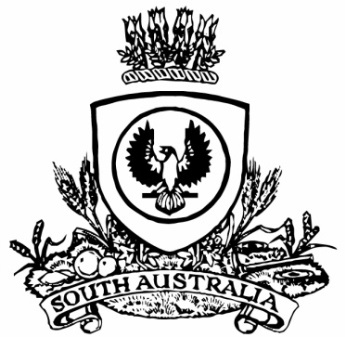 THE SOUTH AUSTRALIANGOVERNMENT GAZETTEPublished by AuthorityAdelaide, Thursday, 9 June 2022ContentsState Government InstrumentsAboriginal Heritage Act 1988South AustraliaAboriginal Heritage (Fees) Notice 2022under the Aboriginal Heritage Act 19881—Short titleThis notice may be cited as the Aboriginal Heritage (Fees) Notice 2022.Note—This is a fee notice made in accordance with the Legislation (Fees) Act 2019.2—CommencementThis notice has effect on 1 July 2022.3—InterpretationIn this notice, unless the contrary intention appears—Act means the Aboriginal Heritage Act 1988.4—FeesThe fees set out in Schedule 1 are prescribed for the purposes of the Act.Schedule 1—FeesSigned by the Minister for Aboriginal AffairsOn 1 June 2022Administration and Probate Act 1919South AustraliaAdministration and Probate (Fees) Notice 2022under the Administration and Probate Act 19191—Short titleThis notice may be cited as the Administration and Probate (Fees) Notice 2022.Note—This is a fee notice made in accordance with the Legislation (Fees) Act 2019.2—CommencementThis notice has effect on 1 July 2022.3—InterpretationIn this notice, unless the contrary intention appears—Act means the Administration and Probate Act 1919.4—FeesThe fees set out in Schedule 1 are prescribed for the purposes of the Act and are payable to the Public Trustee.Schedule 1—FeesMade by the Attorney-GeneralOn 1 June 2022Adoption Act 1988 South Australia Adoption (Fees) Notice 2022 under the Adoption Act 1988 1—Short title This notice may be cited as the Adoption (Fees) Notice 2022. Note— This is a fee notice made in accordance with the Legislation (Fees) Act 2019. 2—Commencement This notice has effect on 1 July 2022. 3—Interpretation In this notice, unless the contrary intention appears— Act means the Adoption Act 1988; regulations means the Adoption (General) Regulations 2018. 4—Fees The fees set out in Schedule 1 are prescribed for the purposes of the Act and the regulations and are payable to the Chief Executive. Schedule 1—Fees Part 1—Fees in respect of adoption through Prospective Adoptive Parents Register other than overseas subregister Part 2—Fees in respect of adoption through overseas subregister Expression of interest under the regulations in adopting child that would involve registration on overseas subregister— standard fee	$984 reduced fee	$736 Application for registration as a prospective adoptive parent in respect of application seeking registration on overseas subregister— standard fee	$1228 reduced fee	$1024 (The fee includes participation in certain workshops and seminars.) Preparation of an assessment report by the Chief Executive under the regulations in 
respect of application seeking registration on overseas subregister— standard fee	$3688 reduced fee	$3072 On preparation of file for lodging with relevant authority of overseas country	$3277 On selection of an applicant from the overseas subregister for an adoption order for a particular child under the regulations— for first child to be placed for adoption	$4261 for second or subsequent child to be placed for adoption	$4096 (The fee includes the preparation of up to 4 reports after placement of child in 
accordance with requirements of overseas country.) Preparation of report after placement of child in accordance with requirements of 
overseas country (in addition to the 4 reports included in fee under item 9) (for each additional report.)	$278Part 3—Other fees On lodgement of an application for transfer of registration under the regulations 	$344 On lodgement of an application for conversion of registration under the regulations	$558 For preparation of an assessment report by the Chief Executive following an 
application for conversion of registration under the regulations	$558 For all functions associated with consent to adoption and, where necessary, the 
preparation of a report under section 22(1) of the Act prior to an application to the 
Court for an order for adoption of a child by a person other than a person selected 
as an applicant for an adoption order from the register— if the application for an adoption order is to relate to only1 child	$457 if the application for an adoption order is to relate to more than 1 child	$457 for the 	first child 	and $118 	for each 	additional 	child named 	in the 	application The reduced fee is payable if the person has previously been the subject of an assessment report under the regulations or a report, prepared by an agency outside this State, that, in the opinion of the Chief Executive, corresponds to an assessment report under the regulations.  Made by the Minister for Child ProtectionHon Katrine Hildyard MPon 28 May 2022Animal Welfare Act 1985South AustraliaAnimal Welfare (Fees) Notice 2022under the Animal Welfare Act 19851—Short titleThis notice may be cited as the Animal Welfare (Fees) Notice 2022. Note—This is a fee notice made in accordance with the Legislation (Fees) Act 2019.2—CommencementThis notice has effect on 1 July 2022.3—InterpretationIn this notice, unless the contrary intention appears—Act means the Animal Welfare Act 1985.4—FeesThe fees set out in Schedule 1 are prescribed for the purposes of the Act.Schedule 1—FeesMade by the Minister for Climate, Environment and WaterOn 27 April 2022Aquaculture Act 2001South AustraliaAquaculture (Fees) Notice 2022under the Aquaculture Act 20011—Short titleThis notice may be cited as the Aquaculture (Fees) Notice 2022.Note—This is a fee notice made in accordance with the Legislation (Fees) Act 2019 and is published in substitution for the Aquaculture (Fees) Notice 2020 published in the South Australian Government Gazette on 18 June 2020 p 3448.2—CommencementThis notice has effect on 1 July 20223—InterpretationIn this notice, unless the contrary intention appears—abalone means abalone (Haliotis spp.) of all species;Act means the Aquaculture Act 2001;finfish means all members of the classes Actinopterygii, Elasmobranchii and Myxini;lease area means the area of a lease described on the public register under section 80 of the Act;licence area means the area of a licence described on the public register under section 80 of the Act;prescribed wild caught tuna means members of the genera Allothunnus, Auxis, Euthunnus, Katsuwonus, and Thunnus that have been taken from the wild;sea cage means a floating farming structure used for aquaculture comprised of or incorporating a net.4—FeesThe fees set out in Schedule 1 are prescribed for the purposes of the Act.Schedule 1—FeesMade by the Minister for Primary Industries and Regional DevelopmentOn 26 May 2022Associations Incorporation Act 1985South AustraliaAssociations Incorporation (Fees) Notice 2022under the Associations Incorporation Act 19851—Short titleThis notice may be cited as the Associations Incorporation (Fees) Notice 2022.Note—This is a fee notice made in accordance with the Legislation (Fees) Act 2019.2—CommencementThis notice has effect on 1 July 2022.3—InterpretationIn this notice, unless the contrary intention appears—Act means the Associations Incorporation Act 1985.4—FeesThe fees set out in Schedule 1 are prescribed for the purposes of the Act.Schedule 1—FeesSigned by the Minister for Consumer and Business AffairsOn 29 May 2022Authorised Betting Operations Act 2000South AustraliaAuthorised Betting Operations (Fees) Notice 2022under the Authorised Betting Operations Act 20001—Short titleThis notice may be cited as the Authorised Betting Operations (Fees) Notice 2022.Note—This is a fee notice made in accordance with the Legislation (Fees) Act 2019.2—CommencementThis notice has effect on 1 July 2022.3—FeesThe fees set out in Schedule 1 are—	(a)	prescribed for the purposes of the Authorised Betting Operations Act 2000; and	(b)	payable to the Commissioner.Schedule 1—FeesSigned by the Minister for Consumer and Business AffairsOn 29 May 2022Bills of Sale Act 1886South AustraliaBills of Sale (Fees) Revocation Notice 2022under the Bills of Sale Act 18861—Short titleThis notice may be cited as the Bills of Sale (Fees) Revocation Notice 2022.Note—This is a fee notice made in accordance with the Legislation (Fees) Act 2019.2—CommencementThis notice has effect on 1 July 2022.3—RevocationThe Bills of Sale (Fees) Notice 2021 (Gazette 6.5.2021 p 1321) is revoked.Signed by the Attorney-GeneralOn 26 June 2022Births, Deaths and Marriages Registration Act 1996South AustraliaBirths, Deaths and Marriages Registration (Fees) Notice 2022under the Births, Deaths and Marriages Registration Act 19961—Short titleThis notice may be cited as the Births, Deaths and Marriages Registration (Fees) Notice 2022.Note—This is a fee notice made in accordance with the Legislation (Fees) Act 2019.2—CommencementThis notice has effect on 1 July 2022.3—InterpretationIn this notice, unless the contrary intention appears—Act means the Births, Deaths and Marriages Registration Act 1996.4—FeesThe fees set out in Schedule 1 are prescribed for the purposes of the Act.Schedule 1—FeesSigned by the Minister for Consumer and Business AffairsOn 29 May 2022Botanic Gardens and State Herbarium Act 1978South AustraliaBotanic Gardens and State Herbarium (Fees) Notice 2022under the Botanic Gardens and State Herbarium Act 19781—Short titleThis notice may be cited as the Botanic Gardens and State Herbarium (Fees) Notice 2022.Note—This is a fee notice made in accordance with the Legislation (Fees) Act 2019.2—CommencementThis notice has effect on 1 July 2022.3—InterpretationIn this notice, unless the contrary intention appears—Act means the Botanic Gardens and State Herbarium Act 1978;adult means a person who has attained the age of 15 years;child means a person who has not attained the age of 15 years;concession cardholder means a person who is the holder of—	(a)	a current card or pass that entitles the person to travel on public passenger vehicles in this State at a concession fare; or	(b)	any other current concession card approved by the Board;Conservatory means the Bicentennial Conservatory situated within Adelaide Botanic Garden;family means a group of adults and children not exceeding 4 in number and not including more than 2 adults.4—FeesThe fees set out in Schedule 1 are prescribed for the purposes of the Act and are payable to the Board.Schedule 1—FeesMade by the Minister for Climate, Environment and WaterOn 27 April 2022Building Work Contractors Act 1995South AustraliaBuilding Work Contractors (Fees) Notice 2022under the Building Work Contractors Act 19951—Short titleThis notice may be cited as the Building Work Contractors (Fees) Notice 2022.Note—This is a fee notice made in accordance with the Legislation (Fees) Act 2019.2—CommencementThis notice has effect on 1 July 2022.3—InterpretationIn this notice, unless the contrary intention appears—Act means the Building Work Contractors Act 1995.4—FeesThe fees set out in Schedule 1 are prescribed for the purposes of the Act.Schedule 1—FeesSigned by the Minister for Consumer and Business AffairsOn 29 May 2022Burial and Cremation Act 2013South AustraliaBurial and Cremation (Fees) Notice 2022under the Burial and Cremation Act 20131—Short titleThis notice may be cited as the Burial and Cremation (Fees) Notice 2022.2—CommencementThis notice has effect on 1 July 2022.Note—This is a fee notice made in accordance with the Legislation (Fees) Act 2019.3—InterpretationIn this notice, unless the contrary intention appears—Act means the Burial and Cremation Act 2013.4—FeesThe fees set out in Schedule 1 are prescribed for the purposes of the Act.Schedule 1—FeesSigned by the Attorney-GeneralOn 1 June 2022Child Safety (Prohibited Persons) Act 2016South AustraliaChild Safety (Prohibited Persons) (Fees) Notice 2022under the Child Safety (Prohibited Persons) Act 20161—Short titleThis notice may be cited as the Child Safety (Prohibited Persons) (Fees) Notice 2022.Note—This is a fee notice made in accordance with the Legislation (Fees) Act 2019.2—CommencementThis notice has effect on 1 July 2022.3—InterpretationIn this notice, unless the contrary intention appears—Act means the Child Safety (Prohibited Persons) Act 2016.4—Fees	(1)	For the purposes of the Act, the fees set out in Schedule 1 are prescribed.	(2)	The Minister or the Registrar may waive or remit the whole or any part of a fee payable under the Act.Schedule 1—FeesMade by the Minister for Human ServicesOn 25 May 2022Conveyancers Act 1994South AustraliaConveyancers (Fees) Notice 2022under the Conveyancers Act 19941—Short titleThis notice may be cited as the Conveyancers (Fees) Notice 2022.Note—This is a fee notice made in accordance with the Legislation (Fees) Act 2019.2—CommencementThis notice has effect on 1 July 2022.3—InterpretationIn this notice, unless the contrary intention appears—Act means the Conveyancers Act 1994.4—FeesThe fees set out in Schedule 1 are prescribed for the purposes of the Act.Schedule 1—FeesSigned by the Minister for Consumer and Business AffairsOn 29 May 2022Co-Operatives National Law (South Australia) Act 2013South AustraliaCo-operatives (South Australia) (Fees) Notice 2022under the Co-operatives National Law (South Australia) Act 20131—Short titleThis notice may be cited as the Co-operatives (South Australia) (Fees) Notice 2022.2—CommencementThis notice has effect on 1 July 2022.Note—This is a fee notice made in accordance with the Legislation (Fees) Act 2019.3—Interpretation	(1)	In this notice, unless the contrary intention appears—Act means the Co-operatives National Law (South Australia) Act 2013;CNL (SA) or the Law means the Co-operatives National Law (South Australia);CNR (SA) means the Co-operatives National Regulations (South Australia).	(2)	Terms used in this notice and also in the CNL (SA) have the same meanings as they have in the CNL (SA).4—Fees	(1)	For the purposes of a provision specified in column 2 of Schedule 1, the prescribed fee is the amount specified in column 4 of that Schedule in relation to the matter described in column 3 of that Schedule.	(2)	Fees for anything done by or in relation to the Registrar under provisions of the Corporations Act as applied under the CNL (SA) that is not otherwise provided for in Schedule 1 are to be the same as the fees for chargeable matters under the Corporations (Fees) Act 2001 of the Commonwealth and the regulations under that Act.Schedule 1—FeesSigned by the Attorney-GeneralOn 1 June 2022Coroners Act 2003South AustraliaCoroners (Fees) Notice 2022under the Coroners Act 20031—Short titleThis notice may be cited as the Coroners (Fees) Notice 2022.Note—This is a fee notice made in accordance with the Legislation (Fees) Act 2019.2—CommencementThis notice has effect on 1 July 2022.3—InterpretationIn this notice, unless the contrary intention appears—Act means the Coroners Act 2003.4—FeesThe fees set out in Schedule 1 are prescribed for the purposes of the Act.Schedule 1—FeesMade by the Attorney-GeneralOn 1 June 2022Criminal Law (Clamping, Impounding and Forfeiture of Vehicles) Act 2007South AustraliaCriminal Law (Clamping, Impounding and Forfeiture of Vehicles) (Fees) Notice 2022under the Criminal Law (Clamping, Impounding and Forfeiture of Vehicles) Act 20071—Short titleThis notice may be cited as the Criminal Law (Clamping, Impounding and Forfeiture of Vehicles) (Fees) Notice 2022.Note—This is a fee notice made in accordance with the Legislation (Fees) Act 2019.2—CommencementThis notice has effect on the day on which it is made.3—InterpretationIn this notice, unless the contrary intention appears—Act means the Criminal Law (Clamping, Impounding and Forfeiture of Vehicles) Act 2007.4—FeesThe fees set out in Schedule 1 are prescribed for the purposes of the Act.Schedule 1—FeesMade by the Attorney-GeneralOn 1 June 2022Crown Land Management Act 2009South AustraliaCrown Land Management (Fees) Notice 2022under the Crown Land Management Act 20091—Short titleThis notice may be cited as the Crown Land Management (Fees) Notice 2022.Note—This is a fee notice made in accordance with the Legislation (Fees) Act 2019.2—CommencementThis notice has effect on 1 July 2022.3—InterpretationIn this notice, unless the contrary intention appears—Act means the Crown Land Management Act 2009.4—FeesThe fees set out in Schedule 1 are prescribed for the purposes of the Act and are payable to the Minister.Schedule 1—FeesMade by the Minister for Climate, Environment and WaterOn 27 April 2022Dangerous Substances Act 1979South AustraliaDangerous Substances (Dangerous Goods Transport) (Fees) Notice 2022under the Dangerous Substances Act 19791—Short titleThis notice may be cited as the Dangerous Substances (Dangerous Goods Transport) (Fees) Notice 2022.Note—This is a fee notice made in accordance with the Legislation (Fees) Act 2019.2—CommencementThis notice has effect on 1 July 2022.3—InterpretationIn this notice, unless the contrary intention appears—Act means the Dangerous Substances Act 1979.4—FeesThe fees set out in Schedule 1 are prescribed for the purposes of the Act.Schedule 1—FeesMade by the TreasurerOn 25 May 2022Dangerous Substances Act 1979South AustraliaDangerous Substances (Fees) Notice 2022under the Dangerous Substances Act 19791—Short titleThis notice may be cited as the Dangerous Substances (Fees) Notice 2022.Note—This is a fee notice made in accordance with the Legislation (Fees) Act 2019.2—CommencementThis notice has effect on 1 July 2022.3—InterpretationIn these regulations, unless the contrary intention appears—Act means the Dangerous Substances Act 1979.4—FeesThe fees specified in Schedule 1 are prescribed for the purposes of the Act and are payable to the Director.Schedule 1—FeesMade by the TreasurerOn 25 May 2022Disability Inclusion Act 2018South Australia Disability Inclusion (NDIS Worker Check) (Fees) Notice 2022 under the Disability Inclusion Act 2018 1—Short title This notice may be cited as the Disability Inclusion (NDIS Worker Check) (Fees) Notice 2022. Note— This is a fee notice made in accordance with the Legislation (Fees) Act 2019. 2—Commencement This notice has effect on 1 July 2022.3—Interpretation In this notice— Act means the Disability Inclusion Act 2018. 4—Fees (1)	For the purposes of the Act, the fees set out in Schedule 1 are prescribed. (2)	The Minister or the Registrar may waive or remit the whole or any part of a fee payable under the Act. 	Schedule 1—FeesMade by the Minister for Human Serviceson 25 May 2022District Court Act 1991South AustraliaDistrict Court (Fees) Notice 2022under the District Court Act 19911—Short titleThis notice may be cited as the District Court (Fees) Notice 2022.Note—This is a fee notice made in accordance with the Legislation (Fees) Act 2019.2—CommencementThis notice has effect on 1 July 2022.3—InterpretationIn this notice, unless the contrary intention appears—Act means the District Court Act 1991;ADD means the Administrative and Disciplinary Division of the Court;corporation has the same meaning as in the Corporations Act 2001 of the Commonwealth;National Credit Code means the National Credit Code in Schedule 1 of the National Consumer Credit Protection Act 2009 of the Commonwealth;not-for-profit organisation means a corporation that is not for the purpose of trading or securing a pecuniary profit for its members from its transactions;prescribed corporation means a corporation other than—	(a)	a small business; or	(b)	a not-for-profit organisation;small business means a corporation that—	(a)	has less than 20 full-time equivalent employees; and	(b)	is not a subsidiary of a corporation that has 20 or more full-time employees;subsidiary has the same meaning as in the Corporations Act 2001 of the Commonwealth.4—FeesThe fees set out in Schedule 1 are prescribed for the purposes of the Act and are payable to the Court in relation to—	(a)	in the case of Part 1 of that Schedule—proceedings in the Civil Division; and	(b)	in the case of Part 2 of that Schedule—proceedings in the Criminal Injuries Division; and	(c)	in the case of Part 3 of that Schedule—proceedings in the Criminal Division; and	(d)	in the case of Part 4 of that Schedule—proceedings under the Fair Work Act 2009 of the Commonwealth.Schedule 1—FeesPart 1—Fees in Civil DivisionPart 2—Fees in Criminal Injuries DivisionPart 3—Fees in Criminal DivisionPart 4—Fee in Commonwealth Fair Work Act 2009 jurisdictionMade by the Attorney-GeneralOn 1 June 2022Education and Children’s Services Act 2019South AustraliaEducation and Children’s Services (Fees) Notice 2022under the Education and Children’s Services Act 20191—Short titleThis notice may be cited as the Education and Children’s Services (Fees) Notice 2022.Note—This is a fee notice made in accordance with the Legislation (Fees) Act 2019.2—CommencementThis notice has effect on 11 July 2022.   3—InterpretationIn this notice, unless the contrary intention appears—Act means the Education and Children’s Services Act 2019;Non-school aged child means a child who is not yet a school aged child;School aged child means a child who has commenced primary school, or will be commencing primary school later in the same year, or a child who is of or above 6 years of age; Rural care program means a centre-based childcare service which operates within a government preschool facility and is provided in a rural community by the Department for Education under the Act.4—Fees	For the purposes of the Act, the fees set out in Schedule 1 are prescribed for rural care programs.In the case of a non-school age child:Full day session (8.00am – 6.00pm)	$88.00Morning session (8.00am – 1.00pm)	$44.00Afternoon session (1.00pm – 6.00pm)	$44.00Before preschool session (8:00am – 9:00am) 	$8.80After preschool session (3.00pm – 6.00pm)	$26.30Casual care	$8.80 per hourLate collection fee	$10.00 per 10 minutes or part thereofIn the case of a school aged child:Before school care (8.00am – 9.00am)	$6.90After school care (3.00pm – 6.00pm)	$20.80Vacation care morning (8.00am – 1.00pm)	$34.70Vacation care afternoon (1.00pm – 6.00pm)	$34.70Vacation care full day (8.00am – 6.00pm)	$69.40Late collection fee	$10.00 per 10 minutes or part thereofMade by the Minister for Education, Training and SkillsOn 1 June 2022Emergency Services Funding Act 1998Section 14 FeesI, Stephen Mulligan MP, Treasurer, set the fee pursuant to Section 14 of the Emergency Services Funding Act 1998 at $17.50:to inspect the Assessment Book during ordinary office hours; orfor a copy of an entry made in the Assessment Book;commencing on 1 July 2022.Dated: 12 May 2022Hon. Stephen Mullighan MPTreasurerEmployment Agents Registration Act 1993South AustraliaEmployment Agents Registration (Fees) Notice 2022under the Employment Agents Registration Act 19931—Short titleThis notice may be cited as the Employment Agents Registration (Fees) Notice 2022.Note—This is a fee notice made in accordance with the Legislation (Fees) Act 2019.2—CommencementThis notice has effect on 1 July 2022.3—InterpretationIn this notice, unless the contrary intention appears—Act means the Employment Agents Registration Act 1993.4—FeesThe fees set out in Schedule 1 are prescribed for the purposes of the Act.Schedule 1—FeesMade by the Minister for Industrial Relations and Public SectorOn 1 June 2022Environment, Resources and Development Court Act 1993South AustraliaEnvironment, Resources and Development Court (Fees) Notice 2022under the Environment, Resources and Development Court Act 19931—Short titleThis notice may be cited as the Environment, Resources and Development Court (Fees) Notice 2022Note—This is a fee notice made in accordance with the Legislation (Fees) Act 2019.2—CommencementThis notice has effect on 1 July 2022.3—InterpretationIn this notice, unless the contrary intention appears—Act means the Environment, Resources and Development Court Act 1993.4—Fees	(1)	The fees set out in Schedule 1 are prescribed for the purposes of the Act and are payable to the Court in relation to—	(a)	in the case of Part 1 of that Schedule—proceedings in the general jurisdiction; and	(b)	in the case of Part 2 of that Schedule—proceedings involving a native title question.Schedule 1—FeesPart 1—Fees in general jurisdictionPart 2—Fees in proceedings involving native titleMade by the Attorney-GeneralOn 1 June 2022Evidence Act 1929South AustraliaEvidence (Fees) Notice 2022under the Evidence Act 19291—Short titleThis notice may be cited as the Evidence (Fees) Notice 2022Note—This is a fee notice made in accordance with the Legislation (Fees) Act 2019.2—CommencementThis notice has effect on 1 July 2022.3—InterpretationIn this notice, unless the contrary intention appears—Act means the Evidence Act 1929.4—FeesThe fees set out in Schedule 1 are prescribed for the purposes of the Act and are payable to the Registrar.Schedule 1—FeesMade by the Attorney-GeneralOn 1 June 2022Explosives Act 1936South AustraliaExplosives (Fees) Notice 2022under the Explosives Act 19361—Short titleThis notice may be cited as the Explosives (Fees) Notice 2022.Note—This is a fee notice made in accordance with the Legislation (Fees) Act 2019.2—CommencementThis notice has effect on 1 July 2022.3—InterpretationIn this notice, unless the contrary intention appears—Act means the Explosives Act 1936.4—FeesThe fees set out in Schedule 1 are prescribed for the purposes of the Act, the Explosives Regulations 2011, the Explosives (Fireworks) Regulations 2016 and the Explosives (Security Sensitive Substances) Regulations 2006.Schedule 1—FeesPart 1—Fees relating to Explosives Regulations 2011Part 2—Fees relating to Explosives (Fireworks) Regulations 2016Part 3—Fees relating to Explosives (Security Sensitive Substances) Regulations 2006Made by the TreasurerOn 25 May 2022Fair Work Act 1994South AustraliaFair Work (Representation) (Fees) Notice 2022under the Fair Work Act 19941—Short titleThis notice may be cited as the Fair Work (Representation) (Fees) Notice 2022.Note—This is a fee notice made in accordance with the Legislation (Fees) Act 2019.2—CommencementThis notice has effect on 1 July 2022.3—FeesThe fees set out in Schedule 1 are—	(a)	prescribed for the purposes of the Fair Work Act 1994; and	(b)	payable to SAET.Schedule 1—FeesMade by the Minister for Industrial Relations and Public SectorOn 1 June 2022Fines Enforcement and Debt Recovery Act 2017South AustraliaFines Enforcement and Debt Recovery (Fees) Notice 2022under the Fines Enforcement and Debt Recovery Act 20171—Short titleThis notice may be cited as the Fines Enforcement and Debt Recovery (Fees) Notice 2022.Note—This is a fee notice made in accordance with the Legislation (Fees) Act 2019.2—CommencementThis notice has effect on 1 July 2022.3—InterpretationIn this notice, unless the contrary intention appears—Act means the Fines Enforcement and Debt Recovery Act 2017.4—FeesThe fees set out in Schedule 1 are prescribed for the purposes of the Act.Schedule 1—FeesMade by the TreasurerOn 25 May 2022Fire and Emergency Services Act 2005South AustraliaFire and Emergency Services (Fees) Notice 2022under the Fire and Emergency Services Act 20051—Short titleThis notice may be cited as the Fire and Emergency Services (Fees) Notice 2022.Note—This is a fee notice made in accordance with the Legislation (Fees) Act 2019.2—CommencementThis notice has effect on the day on 1 July 2022.3—InterpretationIn this notice, unless the contrary intention appears—Act means the Fire and Emergency Services Act 2005.4—Fees	(1)	The fees set out in Schedule 1 are prescribed for the purposes of the Act and payable to SAMFS.	(2)	The fees set out in Schedule 2 are prescribed for the purposes of the Act and payable to SACFS.Schedule 1—Fees—SAMFSSchedule 2—Fees—SACFSMade by the Minister for Police, Emergency Services and Correctional ServicesOn 19 May 2022Firearms Act 2015South AustraliaFirearms (Fees) Notice 2022under the Firearms Act 20151—Short titleThis notice may be cited as the Firearms (Fees) Notice 2022.Note—This is a fee notice made in accordance with the Legislation (Fees) Act 2019.2—CommencementThis notice has effect on 1 July 2022.3—Interpretation	(1)	In this notice, unless the contrary intention appears—Act means the Firearms Act 2015.	(2)	Unless the contrary intention appears, words and expressions used in this notice have the same respective meanings as in the Act or the Firearms Regulations 2017.4—FeesThe fees set out in Schedule 1 are prescribed for the purposes of the Act and the Firearms Regulations 2017.Schedule 1—FeesMade by the Minister for Police, Emergency Services and Correctional ServicesOn 19 May 2022Fisheries Management Act 2007South AustraliaFisheries Management (Fishery Licence and Boat and Device Registration Application and Annual Fees) Notice 2022under the Fisheries Management Act 20071—Short titleThis notice may be cited as the Fisheries Management (Fishery Licence and Boat and Device Registration Application and Annual Fees) Notice 2022.Note—This is a fee notice made in accordance with the Legislation (Fees) Act 2019 and is published in substitution for the Fisheries Management (Fishery Licence and Boat and Device Registration Application and Annual Fees) Notice 2020 published in the South Australian Government Gazette on 25 June 2020 p. 3602.2—CommencementThis notice has effect from the day on which it is published in the Gazette.3—InterpretationIn this notice, unless the contrary intention appears—Act means the Fisheries Management Act 2007.4—FeesThe Fees set out in Schedule 1 are prescribed for the purposes of the Act, as set out in the Schedule.Schedule 1—FeesPart 1—Commercial fishing—fishery licence application and annual feesPart 2—Commercial fishing—boat and device registration feesSchedule 2—Transitional and saving provisions1—Transitional and saving provisions	(1)	The licence and registration application fees prescribed by Schedule 1 of this notice apply where a licence or registration is to take effect on or after 1 July 2022.	(2)	The licence and registration annual fees prescribed by Schedule 1 of this notice, apply in respect of the period of 12 months commencing on 1 July 2022.	(3)	Despite the fees prescribed by Schedule 1 of this notice—	(a)	the licence and registration application fees prescribed by Schedule 1 Part 1and 2 of the Fisheries Management (Fishery Licence and Boat and Device Registration Application and Annual Fees) Notice 2021, as in force immediately before this notice has effect, continue to apply where a licence or registration is to take effect before 1 July 2022;	(b)	the licence and registration annual fees prescribed by Schedule  1 Part 1and 2 of the Fisheries Management (Fishery Licence and Boat and Device Registration Application and Annual Fees) Notice 2021, as in force immediately before this notice has effect, continue to apply in respect of the period of 12 months that commenced on 1 July 2022.Made by the Minister for Primary Industries and Regional DevelopmentOn 26 May 2022Fisheries Management Act 2007Section 115Exemption Number ME9903208TAKE NOTICE that pursuant to section 115 of the Fisheries Management Act 2007, the Executive Director, National Parks and Wildlife Service and the Director, Regional Operations, of the Department for Environment and Water (DEW) listed in Schedule 1 (the ‘exemption holders’) and their nominated agents are exempt from section 70 of the Fisheries Management Act 2007 and regulation 5 and clauses 4, 39(a), 40 and 41 of Schedule 6 of the Fisheries Management (General) Regulations 2017 but only insofar as the exemption holders are permitted in the areas specified in Schedule 1, to undertake the activities described in Schedule 2, subject to the conditions set out in Schedule 3 from 17 June 2022 until 16 June 2023, unless varied or revoked earlier.Schedule 1Waters of the state. Schedule 2The setting of a fish net with dimensions not greater than 150 m by 3 m if used by an unlicensed person, or not greater than the dimensions listed in Part 1 Schedule 6 of the Fisheries Management (General) Regulations 2017 if used by a licenced person with a commercial fishing licence endorsed with a haul net, to capture aquatic animals as required for the proper administration of the National Parks and Wildlife Act 1972 consistent with DEW’s Marine Mammal Intervention Policy (Ref: DEWNR 97/14/002). Schedule 3The exemption holders will be deemed responsible for the conduct of all persons conducting the exempted activities under this notice. Any person conducting activities under this exemption must be provided with a copy of this notice, which they must have signed as an indication that they have read and understand the conditions under it.All aquatic animals captured during the exempted activity must be released back into the water where they were captured as soon as practicable and may not be retained. The exemption holders or their nominated agents must take all reasonable steps to minimise the extent of injury, damage, or harm to all captured aquatic animals when undertaking the activity.The nominated agents of the exemption holders are:Wardens appointed under the National Parks and Wildlife Act 1972;A licence holder or a registered master of a Marine Scalefish Fishery licence endorsed with a haul net who is authorised to capture aquatic animals under the National Parks and Wildlife Act 1972;Persons who are registered volunteers of DEW; orPersons employed in the administrative unit of the Department of Primary Industries and Regions (PIRSA) who are substantively employed in the Aquatic Sciences division of the South Australian Research and Development Institute (SARDI) 2 Hamra Avenue, West Beach 5024 who are authorised to capture aquatic animals under the National Parks and Wildlife Act 1972.Nominated agents of the exemption holders that are not Wardens appointed under the National Parks and Wildlife Act 1972, must be under the direct supervision of a Warden appointed under the National Parks and Wildlife Act 1972 who is working pursuant to a permit issued for the purpose of administration of that Act.Before undertaking the exempted activity pursuant to this notice, an exemption holder or their nominated agent must contact PIRSA FISHWATCH on 1800 065 522 and answer a series of questions about the exempted activity. The exemption holder or their nominated agent will need to have a copy of the exemption at the time of making the call and be able to provide information about the area and time of the exempted activity, the vehicles and/or boats involved and other related questions.While engaging in the exempted activity, the exemption holders or their nominated agents must be in possession of a copy of this notice. Such notice must be produced to a Fisheries Officer if requested.Except where specifically exempted by this notice, the exemption holders or their nominated agents must not contravene or fail to comply with the Fisheries Management Act 2007 or any regulations made under that Act, and pursuant to Section 23 of the River Murray Act 2003, the permit holder must take all reasonable measures to prevent or minimise any harm to the River Murray through his or her activities.This notice does not purport to override the provisions or operation of any other Act including but not limited to the Adelaide Dolphin Sanctuary Act 2005, the Marine Parks Act 2007, or the River Murray Act 2003.Dated: 3 June 2022Prof Gavin BeggExecutive Director Fisheries And AquacultureDelegate of the Minister for Primary Industries and Regional DevelopmentForestry Act 1950South AustraliaForestry (Fees) Notice 2022under the Forestry Act 19501—Short titleThis notice may be cited as the Forestry (Fees) Notice 2022.Note—This is a fee notice made in accordance with the Legislation (Fees) Act 2019.2—CommencementThis notice has effect on 1 July 2022.3—InterpretationIn this notice, unless the contrary intention appears—Act means the Forestry Act 1950;adult means a person of or over 15 years of age;child means a person of or over 3 years of age but under 15 years of age;regulation means the Forestry Regulations 2013;senior or pensioner means the holder of—	(a)	a current State Seniors Card issued by the State Government; or	(b)	a current Pensioner Concession Card issued by the Commonwealth Government.4—FeesThe fees set out in Schedule 1 are prescribed for the purposes of the Act.Schedule 1—FeesMade by the Minister for Forest Industries On 26 May 2022Freedom of Information Act 1991South AustraliaFreedom of Information (Fees) Notice 2022under the Freedom of Information Act 19911—Short titleThis notice may be cited as the Freedom of Information (Fees) Notice 2022.Note—This is a fee notice made in accordance with the Legislation (Fees) Act 2019.2—CommencementThis notice has effect on 1 July 2022.3—InterpretationIn this notice, unless the contrary intention appears—Act means the Freedom of Information Act 1991.4—FeesThe fees set out in Schedule 1 are prescribed for the purposes of the Act.Schedule 1—FeesSigned by the Attorney-GeneralOn 1 June 2022Gaming Machines Act 1992South AustraliaGaming Machines (Fees) Notice 2022under the Gaming Machines Act 19921—Short titleThis notice may be cited as the Gaming Machines (Fees) Notice 2022.Note—This is a fee notice made in accordance with the Legislation (Fees) Act 2019.2—Revocation of previous fee noticesAll previous fee notices under the Gaming Machines Act 1992 are revoked by this notice.3—CommencementThis notice has effect on 1 July 2022.4—InterpretationIn this notice, unless the contrary intention appears—Act means the Gaming Machines Act 1992.5—FeesThe fees set out in Schedule 1 are prescribed for the purposes of the Act.Schedule 1—FeesSigned by the Minister for Consumer and Business AffairsOn 29 May 2022Gaming Offences Act 1936South AustraliaGaming Offences (Fees) Notice 2022under the Gaming Offences Act 19361—Short titleThis notice may be cited as the Gaming Offences (Fees) Notice 2022.Note—This is a fee notice made in accordance with the Legislation (Fees) Act 2019.2—CommencementThis notice has effect on the day on which it is made.3—InterpretationIn this notice, unless the contrary intention appears—Act means the Gaming Offences Act 1936.4—FeesThe fees set out in Schedule 1 are prescribed for the purposes of the Act.Schedule 1—FeesSigned by the Attorney-GeneralOn 1 June 2022Guardianship and Administration Act 1993South AustraliaGuardianship and Administration (Fees) Notice 2022under the Guardianship and Administration Act 19931—Short titleThis notice may be cited as the Guardianship and Administration (Fees) Notice 2022.Note—This is a fee notice made in accordance with the Legislation (Fees) Act 2019.2—CommencementThis notice has effect on 1 July 2022.3—InterpretationIn this notice, unless the contrary intention appears—Act means the Guardianship and Administration Act 1993.4—FeesThe fees set out in Schedule 1 are prescribed for the purposes of the Act and are payable to the Public Trustee.Schedule 1—FeesMade by the Attorney-GeneralOn 1 June 2022Health Care Act 2008Fees and ChargesI, CHRIS PICTON, Minister for Health and Wellbeing, hereby give notice pursuant to Section 59 of the Health Care Act 2008, of the following fees to apply for ambulance services:These charges will operate from 1 July 2022 to 30 June 2023.Emergency 1 call out fee	$1,085.00Emergency 2 call out fee	$781.00Non-Emergency Fee	$242.00Per Km Charge	$6.20SAAS Incidental Services (Treat No Transport)	$242.00SAAS Incidental Services (Treat No Transport) concession	$120.00These charges will be GST-free where the service is in the course of treatment of a patient who pays for the supply of the ambulance service. GST may be charged in addition to the above amounts in circumstances where the Commissioner of Taxation has ruled that the services are not GST-free, for example, for services contracted by a hospital.Dated: 31 May 2022Chris Picton MPMinister for Health and WellbeingHealth Care Act 2008Fees and ChargesI, CHRIS PICTON, Minister for Health and Wellbeing, hereby give notice pursuant to the Health Care Act 2008, of the following fees to apply for the purpose of private hospital licensing:These charges will operate from 1 July 2022 to 30 June 2023.Licence application fee (Section 80(2))	$10,200.00Fee for grant of licence (Section 81(3))	$10,200.00Variation of licence/conditions of licence fee (Section 82(4)(b))	$2,550.00Annual licence fee (1-25 beds) (Section 84(2))	$2,805.00Annual licence fee (26-50 beds) (Section 84(2))	$3,570.00Annual licence fee (51-100 beds) (Section 84(2))	$5,100.00Annual licence fee (101-150 beds) (Section 84(2))	$6,630.00Annual licence fee (151-200 beds) (Section 84(2))	$8,160.00Annual licence fee (>200 beds) (Section 84(2))	$11,220.00Application fee for transfer of licence (Section 85(2))	$2,550.00Application for alteration/extension of licenced premises (Section 99A(1))	$3,570.00Application to change services provided (Section 99A(1))	$2,550.00Additional inspection of premises fee (Section 99A(1))	$2,550.00Dated: 31 May 2022Chris Picton MPMinister for Health and WellbeingHealth Care Act 2008Fees and ChargesI, CHRIS PICTON, Minister for Health and Wellbeing, hereby give notice pursuant to the Health Care Act 2008, of the following fees to apply for the purpose of private day procedure centre licensing:These charges will operate from 1 July 2022 to 30 June 2023.Licence application fee (Section 89C(2)(c))	$5,100.00Fee for grant of licence (Section 89C(3))	$5,100.00Annual licence fee (Section 89F(2)(a))	$1,530.00Application fee for transfer of licence (Section 89G(2)(c))	$1,530.00Variation of licence/conditions of licence fee (Section 99A(1))	$1,530.00Application for alteration/extension of licenced premises (Section 99A(1))	$3,570.00Application to change services provided (Section 99A(1))	$1,530.00Additional inspection of premises fee (Section 99A(1))	$1,530.00Dated: 31 May 2022Chris Picton MPMinister for Health and WellbeingHealth Care Act 2008Fees and ChargesI, CHRIS PICTON, Minister for Health and Wellbeing, hereby give notice pursuant to the Health Care Act 2008, of the following fee to apply for the application of a non-emergency ambulance licence:These charges will operate from 1 July 2022 to 30 June 2023.Licence application fee (Section 58)	$2,550.00Fee for grant of licence (Section 99A(1))	$2,550.00Variation of licence fee (Section 99A(1))	$740.00Variation of licence conditions fee (Section 99A(1))	$1,530.00Renewal of licence fee (0-9 vehicles) (Section 99A(1))	$2,040.00Renewal of licence fee (10+ vehicles) (Section 99A(1))	$3,060.00Dated: 31 May 2022Chris Picton MPMinister for Health and WellbeingHeavy Vehicle National Law (South Australia) Act 2013South AustraliaHeavy Vehicle National Law (South Australia) (Fees) Notice 2022under the Heavy Vehicle National Law (South Australia) Act 20131—Short titleThis notice may be cited as the Heavy Vehicle National Law (South Australia) (Fees) Notice 2022.Note—This is a fee notice made in accordance with the Legislation (Fees) Act 2019. Under section 4(3) of that Act, this notice revokes the Heavy Vehicle National Law (South Australia) (Fees) Notice 2021, as published in the Government Gazette on 3 June 2021 (p 1996).2—CommencementThis notice has effect on 1 July 2022.3—InterpretationIn this notice, unless the contrary intention appears—Act means the Heavy Vehicle National Law (South Australia) Act 2013; further inspection of a heavy vehicle means an inspection of the vehicle undertaken to determine if matters identified by a previous inspection have been addressed;Law means the Heavy Vehicle National Law (South Australia);Metropolitan Adelaide means Metropolitan Adelaide as defined by GRO Plan 639/93;route assessment—see Schedule 1, item 9;Transport Department means the administrative unit of the Public Service that is responsible for assisting a Minister in the administration of the Act.4—Fees	(1)	The fees set out in Schedule 1 are prescribed for the purposes of the Act, and are payable to the person or body as set out in the Schedule.	(2)	A fee payable for booking an inspection must be paid when the booking is made.	(3)	A fee payable for an inspection or route assessment must be paid prior to the inspection or assessment.	(4)	If a heavy vehicle is a heavy combination, a fee is payable for an inspection of each component vehicle of the combination.	(5)	If more than 1 fee becomes payable for an inspection under Schedule 1 (other than an inspection for the purposes of a route assessment), only the higher or highest fee (as the case may be) need be paid.Example—If a heavy vehicle is required to be inspected for a mass and dimension authority and for the purposes of a modification or defect clearance, only the higher fee is payable.	(6)	If, as a result of a heavy vehicle being required to be inspected for the purposes of both the Law and the Road Traffic Act 1961, an inspection fee becomes payable under both Schedule 1 and the Road Traffic (Miscellaneous) Regulations 2014, only the higher of the fees need be paid to either the Transport Department or the Central Inspection Authority (as the case may be).Example—If a bus is required to be inspected for the purpose of carrying passengers under section 163D of the Road Traffic Act 1961 and for the purposes of a defect clearance, only the higher fee is payable.Schedule 1—FeesMade by the Minister for Infrastructure and Transporton 22 May 2022Heritage Places Act 1993South AustraliaHeritage Places (Fees) Notice 2022under the Heritage Places Act 19931—Short titleThis notice may be cited as the Heritage Places (Fees) Notice 2022.Note—This is a fee notice made in accordance with the Legislation (Fees) Act 2019.2—CommencementThis notice has effect on 1 July 2022.3—InterpretationIn this notice, unless the contrary intention appears—Act means the Heritage Places Act 1993.4—FeesThe fees set out in Schedule 1 are prescribed for the purposes of the Act and are payable to the Council.Schedule 1—FeesMade by the Minister for Climate, Environment and WaterOn 27 April 2022Historic Shipwrecks Act 1981South AustraliaHistoric Shipwrecks (Fees) Notice 2022under the Historic Shipwrecks Act 19811—Short titleThis notice may be cited as the Historic Shipwrecks (Fees) Notice 2022. Note—This is a fee notice made in accordance with the Legislation (Fees) Act 2019.2—CommencementThis notice has effect on 1 July 2022.3—InterpretationIn this notice, unless the contrary intention appears—Act means the Historic Shipwrecks Act 1981.4—FeesThe fees set out in Schedule 1 are prescribed for the purposes of the Act.Schedule 1—FeesMade by the Minister for Climate, Environment and WaterOn 27 April 2022Housing Improvement Act 2016South AustraliaHousing Improvement (Fees) Notice 2022under the Housing Improvement Act 20161—Short titleThis notice may be cited as the Housing Improvement (Fees) Notice 2022.Note—This is a fee notice made in accordance with the Legislation (Fees) Act 2019.2—CommencementThis notice has effect on 1 July 2022.3—InterpretationIn this notice, unless the contrary intention appears—Act means the Housing Improvement Act 2016;regulations means the Housing Improvement Regulations 2017.4—FeesThe fees set out in Schedule 1 are prescribed for the purposes of the Act and the regulations.Schedule 1—FeesMade by the Minister for Human Serviceson 31 May 2022Housing Improvement Act 2016Rent Control RevocationsWhereas the Minister for Human Services Delegate is satisfied that each of the houses described hereunder has ceased to be unsafe or unsuitable for human habitation for the purposes of the Housing Improvement Act 2016, notice is hereby given that, in exercise of the powers conferred by the said Act, the Minister for Human Services Delegate does hereby revoke the said Rent Control in respect of each property.Dated 9 June 2022	Craig ThompsonHousing Regulator and RegistrarHousing Safety Authority, SAHADelegate of Minister for Human ServicesHydroponics Industry Control Act 2009South AustraliaHydroponics Industry Control (Fees) Notice 2022under the Hydroponics Industry Control Act 20091—Short titleThis notice may be cited as the Hydroponics Industry Control (Fees) Notice 2022.Note—This is a fee notice made in accordance with the Legislation (Fees) Act 2019.2—CommencementThis notice has effect on 1 July 2022.3—InterpretationIn this notice, unless the contrary intention appears—Act means the Hydroponics Industry Control Act 2009.4—FeesThe fees set out in Schedule 1 are prescribed for the purposes of the Act.Schedule 1—FeesMade by the Minister for Police, Emergency Services and Correctional ServicesOn 19 May 2022Labour Hire Licensing Act 2017South AustraliaLabour Hire Licensing (Fees) Notice 2022under the Labour Hire Licensing Act 20171—Short titleThis notice may be cited as the Labour Hire Licensing (Fees) Notice 2022.Note—This is a fee notice made in accordance with the Legislation (Fees) Act 2019.2—CommencementThis notice has effect on 1 July 2022.3—InterpretationIn this notice, unless the contrary intention appears—Act means the Labour Hire Licensing Act 2017.4—FeesThe fees set out in Schedule 1 are prescribed for the purposes of the Act.Schedule 1—FeesSigned by the Minister for Consumer and Business AffairsOn 29 May 2022Land Acquisition Act 1969Section 16Form 5—Notice of Acquisition1.	Notice of acquisitionThe Commissioner of Highways (the Authority), of 50 Flinders Street, Adelaide SA 5000, acquires the following interests in the following land:Comprising an unencumbered estate in fee simple in that piece of land being the whole of Allotment 27 in Deposited Plan No 3654 comprised in Certificate of Title Volume 5707 Folio 528.This notice is given under Section 16 of the Land Acquisition Act 1969.2.	CompensationA person who has or had an interest consisting of native title or an alienable interest in the land that is divested or diminished by the acquisition or the enjoyment of which is adversely affected by the acquisition who does not receive an offer of compensation from the Authority may apply to the Authority for compensation.2A.	Payment of professional costs relating to acquisition (Section 26B)If you are the owner in fee simple of the land to which this notice relates, you may be entitled to a payment of up to $10,000 from the Authority for use towards the payment of professional costs in relation to the acquisition of the land. Professional costs include legal costs, valuation costs and any other costs prescribed by the Land Acquisition Regulations 2019.3.	InquiriesInquiries should be directed to:Beata KowalczykGPO Box 1533Adelaide SA 5001Telephone: (08) 8343 2420Dated: 7 June 2022The Common Seal of the COMMISSIONER OF HIGHWAYS was hereto affixed by authority of the Commissioner in the presence of:Rocco CarusoManager, Property Acquisition(Authorised Officer)Department for Infrastructure and TransportDIT 2021/08334/01Land Acquisition Act 1969Section 16Form 5—Notice of Acquisition1.	Notice of acquisitionThe Commissioner of Highways (the Authority), of 50 Flinders Street, Adelaide SA 5000, acquires the following interests in the following land:Comprising an unencumbered estate in fee simple in that piece of land being the whole of Lot 302 in Primary Community Plan No 41060 comprised in Certificate of Title Volume 6198 Folio 531.This notice is given under Section 16 of the Land Acquisition Act 1969.2.	CompensationA person who has or had an interest consisting of native title or an alienable interest in the land that is divested or diminished by the acquisition or the enjoyment of which is adversely affected by the acquisition who does not receive an offer of compensation from the Authority may apply to the Authority for compensation.2A.	Payment of professional costs relating to acquisition (Section 26B)If you are the owner in fee simple of the land to which this notice relates, you may be entitled to a payment of up to $10,000 from the Authority for use towards the payment of professional costs in relation to the acquisition of the land. Professional costs include legal costs, valuation costs and any other costs prescribed by the Land Acquisition Regulations 2019.3.	InquiriesInquiries should be directed to:Beata KowalczykGPO Box 1533Adelaide SA 5001Telephone: (08) 8343 2420Dated: 7 June 2022The Common Seal of the COMMISSIONER OF HIGHWAYS was hereto affixed by authority of the Commissioner in the presence of:Rocco CarusoManager, Property Acquisition(Authorised Officer)Department for Infrastructure and TransportDIT 2021/08490/01Land Acquisition Act 1969Section 16Form 5—Notice of Acquisition1.	Notice of acquisitionThe Commissioner of Highways (the Authority), of 50 Flinders Street, Adelaide SA 5000, acquires the following interests in the following land:Comprising an unencumbered estate in fee simple in that piece of land being the whole of Lot 301 in Primary Community Plan No 41060 comprised in Certificate of Title Volume 6198 Folio 530.This notice is given under Section 16 of the Land Acquisition Act 1969.2.	CompensationA person who has or had an interest consisting of native title or an alienable interest in the land that is divested or diminished by the acquisition or the enjoyment of which is adversely affected by the acquisition who does not receive an offer of compensation from the Authority may apply to the Authority for compensation.2A.	Payment of professional costs relating to acquisition (Section 26B)If you are the owner in fee simple of the land to which this notice relates, you may be entitled to a payment of up to $10,000 from the Authority for use towards the payment of professional costs in relation to the acquisition of the land. Professional costs include legal costs, valuation costs and any other costs prescribed by the Land Acquisition Regulations 2019.3.	InquiriesInquiries should be directed to:Beata KowalczykGPO Box 1533Adelaide SA 5001Telephone: (08) 8343 2420Dated:7 June 2022The Common Seal of the COMMISSIONER OF HIGHWAYS was hereto affixed by authority of the Commissioner in the presence of:Rocco CarusoManager, Property Acquisition(Authorised Officer)Department for Infrastructure and TransportDIT 2021/08338/01Land Agents Act 1994South AustraliaLand Agents (Fees) Notice 2022under the Land Agents Act 19941—Short titleThis notice may be cited as the Land Agents (Fees) Notice 2022.Note—This is a fee notice made in accordance with the Legislation (Fees) Act 2019.2—CommencementThis notice has effect on 1 July 2022.3—InterpretationIn this notice, unless the contrary intention appears—Act means the Land Agents Act 1994.4—FeesThe fees set out in Schedule 1 are prescribed for the purposes of the Act.Schedule 1—FeesSigned by the Minister for Consumer and Business AffairsOn 29 May 2022Land Tax Act 1936South AustraliaLand Tax (Fees) Notice 2022under the Land Tax Act 19361—Short titleThis notice may be cited as the Land Tax (Fees) Notice 2022.2—CommencementThis notice has effect on 1 July 2022.Note—This is a fee notice made in accordance with the Legislation (Fees) Act 2019.3—InterpretationIn this notice, unless the contrary intention appears—Act means the Land Tax Act 1936.4—FeesThe fees specified in Schedule 1 are prescribed for the purposes of the Act.Schedule 1—FeesMade by the TreasurerOn 25 May 2022Landscape South Australia Act 2019Notice of Levy Payable in 2022-23 by persons who occupy land outside Council Areas in the Eyre Peninsula Landscape Region Notice is hereby given pursuant to section 71 of the Landscape South Australia Act 2019 (“the Act”) that, the annual business plan for the Eyre Peninsula Landscape Board (“Board”) having specified an amount to be contributed by persons who occupy land outside council areas in the Eyre Peninsula Landscape Region (“rateable land”) toward the costs of the Board performing its functions under the Act in the 2022-2023 financial year, the Board has determined and hereby declares a fixed charge levy of $90.28 payable by persons who occupy any property comprising rateable land. Dated: 1 June 2022Mark WhitfieldPresiding MemberEyre Peninsula Landscape BoardLiquor Licensing Act 1997South AustraliaLiquor Licensing (Fees) Notice 2022under the Liquor Licensing Act 19971—Short titleThis notice may be cited as the Liquor Licensing (Fees) Notice 2022.Note—This is a fee notice made in accordance with the Legislation (Fees) Act 2019.2—CommencementThis notice has effect on 1 July 2022.3—Interpretation	(1)	In this notice, unless the contrary intention appears—Act means the Liquor Licensing Act 1997.class 1 event—an event authorised under a short term licence is a class 1 event if—	(a)	the maximum capacity of the licensed premises authorised under the licence for the event is a number of persons not exceeding 200 persons at any one time; and	(b)	the sale or supply of liquor past 12 midnight is not authorised under the licence for the event; and	(c)	the event is to last 1 day or less; and	(d)	no part of the licensed premises or area adjacent to the licensed premises is used for the purpose of providing prescribed entertainment;class 2 event—an event authorised under a short term licence is a class 2 event—	(a)	if—	(i)	the maximum capacity of the licensed premises authorised under the licence for the event is a number of persons not exceeding 1 200 persons at any one time; and	(ii)	the sale or supply of liquor past 2 am is not authorised under the licence for the event; and	(iii)	no part of the licensed premises or area adjacent to the licensed premises is used for the purpose of providing prescribed entertainment; or	(b)	if the conditions of the licence in respect of the event only authorise the sale of liquor by direct sales transactions (regardless of the authorised trading hours under the licence); or	(c)	if, in the opinion of the Commissioner, the nature of the event is such that the event should be regarded as a class 2 event;class 3 event—an event authorised under a short term licence is a class 3 event if—	(a)	the maximum capacity of the licensed premises authorised under the licence for the event is a number of persons exceeding 1 200 persons at any one time; or	(b)	the sale or supply of liquor past 2 am is authorised for the event; or	(c)	a part of the licensed premises or area adjacent to the licensed premises is used for the purpose of providing prescribed entertainment; or	(d)	the Commissioner determines on other grounds that the nature of the event has required or will require the devotion of significant resources for the purposes of the administration or enforcement of the Act in relation to the event;day—the Commissioner may, in relation to an event authorised under a short term licence, specify on the licence each period (of up to 24 hours) that constitutes a day of the event;event includes an occasion;5 year short term licence—a short term licence granted for a term of 5 years is a 5 year short term licence;short term licence includes a 5 year short term licence.	(2)	For the purposes of this notice—	(a)	a licence authorises the sale or supply of liquor past midnight if it authorises the sale or supply of liquor immediately before and immediately after midnight on any 1 or more days (disregarding sale or supply to a resident on licensed premises); and	(b)	a licence authorises the sale or supply of liquor past 2 am if it authorises the sale or supply of liquor immediately before and immediately after 2 am on any 1 or more days (disregarding sale or supply to a resident on licensed premises); and	(c)	a licence authorises the sale or supply of liquor past 3 am if it authorises the sale or supply of liquor immediately before and immediately after 3 am on any 1 or more days (disregarding sale or supply to a resident on licensed premises); and	(d)	a licence authorises the sale or supply of liquor past 4 am if it authorises the sale or supply of liquor immediately before and immediately after 4 am on any 1 or more days (disregarding sale or supply to a resident on licensed premises); and	(e)	a licence authorises the sale or supply of liquor past 5 am if it authorises the sale or supply of liquor immediately before and immediately after 5 am on any 1 or more days (disregarding sale or supply to a resident on licensed premises).	(3)	For the purposes of this notice, the maximum capacity of licensed premises is the number of persons that must not be exceeded at the licensed premises as stated under the licence (disregarding residents in areas of the premises not accessible to other members of the public (such as bedrooms and other accommodation areas)).4—FeesThe fees set out in Schedule 1 are prescribed for the purposes of the Act.Drafting note—Check additional items added to Schedule 1 of the Liquor Licensing (Fees) Regulations 2019 (draft variation regulations as at 24 Feb 2020).Schedule 1—FeesSigned by the Minister for Consumer and Business AffairsOn 29 May 2022Local Government Act 1999Adelaide Hills Region Waste Management Authority Adoption of Amended CharterNotice is hereby given that the Constituent Councils of The Adelaide Hills Region Waste Management Authority, being the Adelaide Hills Council, Alexandrina Council, The Mount Barker District Council, and the Rural City of Murray Bridge have adopted an Amended Charter of the Authority. In accordance with the Local Government Act 1999, Schedule 2 (2) Clause 19 (5) (c), full details of the Amended Charter are available at www.ahrwma.com.Dated: 9 June 2022Leah MaxwellExecutive OfficerAdelaide Hills Region Waste Management AuthorityMagistrates Court Act 1991South AustraliaMagistrates Court (Fees) Notice 2022under the Magistrates Court Act 19911—Short titleThis notice may be cited as the Magistrates Court (Fees) Notice 2022Note—This is a fee notice made in accordance with the Legislation (Fees) Act 2019.2—CommencementThis notice has effect on 1 July 2022.3—InterpretationIn this notice, unless the contrary intention appears—Act means the Magistrates Court Act 1991;corporation has the same meaning as in the Corporations Act 2001 of the Commonwealth;not-for-profit organisation means a corporation that is not for the purpose of trading or securing a pecuniary profit for its members from its transactions;prescribed corporation means a corporation other than—	(a)	a small business; or	(b)	a not-for-profit organisation;small business means a corporation that—	(a)	has less than 20 full-time equivalent employees; and	(b)	is not a subsidiary of a corporation that has 20 or more full-time employees;subsidiary has the same meaning as in the Corporations Act 2001 of the Commonwealth.4—FeesThe fees set out in Schedule 1 are prescribed for the purposes of the Act and are payable to the Court in relation to—	(a)	in the case of Part 1 of that Schedule—	(i)	proceedings in the Civil (General Claims) Division; or	(ii)	proceedings in the Civil (Minor Claims) Division; or	(iii)	proceedings in the Civil (Consumer and Business) Division; and	(b)	in the case of Part 2 of that Schedule—proceedings in the Criminal Division; and	(c)	in the case of Part 3 of that Schedule—proceedings in the Petty Sessions Division; and	(d)	in the case of Part 4 of that Schedule—proceedings under the Fair Work Act 2009 of the Commonwealth.Schedule 1—FeesPart 1—Fees in Civil (General Claims) Division and Civil (Minor Claims) DivisionPart 2—Fees in Criminal DivisionPart 3—Fee in Petty Sessions DivisionPart 4—Fee in Commonwealth Fair Work Act 2009 jurisdictionMade by the Attorney-GeneralOn 1 June 2022Marine Parks Act 2007South AustraliaMarine Parks (Fees) Notice 2022under the Marine Parks Act 20071—Short titleThis notice may be cited as the Marine Parks (Fees) Notice 2022.Note—This is a fee notice made in accordance with the Legislation (Fees) Act 2019.2—CommencementThis notice has effect on 1 July 2022.3—InterpretationIn this notice, unless the contrary intention appears—Act means the Marine Parks Act 2007.4—FeesThe fees set out in Schedule 1 are prescribed for the purposes of the Act (and the regulations made under the Act).Schedule 1—FeesMade by the Minister for Climate, Environment and WaterOn 27 April 2022Mining Act 1971South AustraliaMining (Fees) Notice 2022under the Mining Act 19711—Short titleThese regulations may be cited as the Mining (Fees) Notice 2022.2—CommencementThis notice has effect on 1 July 2022.Note—This is a fee notice made in accordance with the Legislation (Fees) Act 2019.3— InterpretationIn this notice—Act means the Mining Act 1971;capital cost means—a.	in relation to a mining lease, the aggregate of the costs incurred or reasonably expected to be incurred before operations constituting the mining or recovery of minerals commence under the lease; orb.	in relation to a miscellaneous purposes licence, the aggregate of the capital costs incurred or reasonably expected to be incurred under or in connection with the licence, including costs associated with any of the following:c.	engineering, planning or design work;d.	works associated with open pit development or underground working development;e.	constructing or installing infrastructure for the operations including—i.	pit and underground infrastructure; andii.	fixed plant; andiii.	rock and tailings waste storage facilities; andiv.	buildings, powerlines, bores and roads;f.	constructing or installing structures, or undertaking earthworks, to prevent, or limit, damage to or impairment of, the environment by the operations;g.	measures associated with the assessment, management, limitation and remediation of the environmental impacts of the operations;h.	making provision for contingencies, excluding any costs incurred or reasonably expected to be incurred in acquiring land or constructing or installing infrastructure outside the area of the mining lease or miscellaneous purposes licence (as the case may be);conservation park has the same meaning as in the National Parks and Wildlife Act 1972;conservation reserve means—(a)	land dedicated as a conservation reserve under section 5 of the Crown Lands Act 1929 or section 18 of the Crown Land Management Act 2009; or(b)	land in relation to which a declaration is in force under section 55 of the Crown Land Management Act 2009;declared RAMSAR wetland has the same meaning as in the Environment Protection and Biodiversity Conservation Act 1999 of the Commonwealth;exploration regulation fee zone—see regulation 87 of the Mining Regulations 2020;heritage agreement means a heritage agreement entered into under section 23 of the Native Vegetation Act 1991;industrial minerals has the same meaning as in the Mining Regulations 2020;level 1, level 2, level 3, or level 4 change—see regulation 87 of the Mining Regulations 2020;tier 1, tier 2, tier 3 or tier 4 draft or tier 1, tier 2, tier 3 or tier 4 program—see regulation 87 of the Mining Regulations 2020;zone 1 exploration regulation fee zone, zone 2 exploration regulation fee zone and zone 3 exploration regulation fee zone—see regulation 87 of the Mining Regulations 2020.4—Fees(1)	The fees set out in Schedule 1 are prescribed for the purposes of the Act and payable as specified in that Schedule.(2)	The fees set out in Schedule 2 are prescribed for the purposes of the Act and payable in connection with the submission of programs as specified in that Schedule.Schedule 1—FeesSchedule 2—Fees in relation to submission of programs etc.Note—As required by section 10AA(2) of the Subordinate Legislation Act 1978, the Minister has certified that, in the Minister's opinion, it is necessary or appropriate that these regulations come into operation as set out in these regulations.Made by the Minister for Energy and Miningon 9 May 2022Mining Act 1971Section 28(5)Intent to Grant Exploration LicenceNotice is hereby given, in accordance with Section 28(5) of the Mining Act 1971 (SA) as in force immediately before the lodgement date stated below that the delegate of the Minister for Energy and Mining intends to grant Exploration Licences over the areas described below: Applicant:	Buildi Pty LtdLocation:	Calca area - approximately 10km southeast of Streaky Bay.Term:	Six yearsArea in km2:	259Reference number	2020/00215Lodgement Date:	24 November 2020Applicant:	Buildi Pty LtdLocation:	Kersbrook area – approximately 20km east of Adelaide.Term:	Six yearsArea in km2:	672Reference number	2020/00237Lodgement Date:	23 December 2020Plans and co-ordinates can be found on the Department for Energy and Mining website:http://energymining.sa.gov.au/minerals/exploration/public_notices/exploration_licence_applications or by contacting Mineral Tenements on 08 8463 3103.Community information on mineral exploration licence processes and requirements under the Mining Act 1971 is available from: http://energymining.sa.gov.au/minerals/exploration/public_notices/exploration_licence_applications or hard copy on request to Mineral Tenements.Dated: 9 June 2022J MartinMining Registrar as delegate for the Minister for Energy and MiningDepartment for Energy and MiningMotor Vehicles Act 1959South AustraliaMotor Vehicles (Accident Towing Roster Scheme) (Fees) Notice 2022under the Motor Vehicles Act 19591—Short titleThis notice may be cited as the Motor Vehicles (Accident Towing Roster Scheme) (Fees) Notice 2022.2—CommencementThis notice has effect on 1 July 2022.Note—This is a fee notice made in accordance with the Legislation (Fees) Act 2019. Under section 4(3) of that Act, this notice revokes the Motor Vehicles (Accident Towing Roster Scheme) (Fees) Notice 2021, as published in the Government Gazette on 3 June 2021 (p 2037).3—InterpretationIn this notice, unless the contrary intention appears—Act means the Motor Vehicles Act 1959.4—FeesThe fees set out in Schedule 1—	(a)	are prescribed for the purposes of the Act and the Motor Vehicles (Accident Towing Roster Scheme) Regulations 2015; and	(b)	are payable to the Registrar.Schedule 1—FeesMade by the Minister for Infrastructure and TransportOn 22 May 2022National Parks and Wildlife Act 1972South Australia National Parks and Wildlife (Lease Fees) Notice 2022 under the National Parks and Wildlife Act 1972 1—Short title This notice may be cited as the National Parks and Wildlife (Lease Fees) Notice 2022. Note— This is a fee notice made in accordance with the Legislation (Fees) Act 2019. 2—Commencement This notice has effect on 1 July 20223—Interpretation In this notice, unless the contrary intention appears— Act means the National Parks and Wildlife Act 1972. 4—Fees The fees set out in Schedule 1 are prescribed for the purposes of the Act and are payable to the Minister. Schedule 1—Fees 	Leases (section 35 of Act)(1)	Application fee for—			(a)	lease							$472.00			(b)	consent to transfer lease							$472.00			(c)	surrender of lease							$472.00	Note— If an application relating to a lease involves more than 1 of the subitems referred to in item (1) above, only 1 fee amount is payable. (2)	Document preparation fee for—			(a)	lease							$315.00			(b)	transfer of lease							$315.00			(c)	surrender of lease							$374.00(3)	Review of rent as provided for under terms of lease												$258.00Made by the Minister for Climate, Environment and Water On 27 April 2022National Parks and Wildlife Act 1972South AustraliaNational Parks and Wildlife (Hunting) (Fees) Notice 2022under the National Parks and Wildlife Act 19721—Short titleThis notice may be cited as the National Parks and Wildlife (Hunting) (Fees) Notice 2022.Note—This is a fee notice made in accordance with the Legislation (Fees) Act 2019.2—CommencementThis notice has effect on 1 July 2022.3—InterpretationIn this notice, unless the contrary intention appears—Act means the National Parks and Wildlife Act 1972;regulations means the National Parks and Wildlife (Hunting) Regulations 2011.4—FeesThe fees set out in Schedule 1 are prescribed for the purposes of the Act and the regulations.Schedule 1—Fees1—InterpretationIn this Schedule—concession cardholder means a person who is the holder of—	(a)	a current concession card issued by Centrelink or the administrative unit of the Public Service that is, under a Minister, responsible for the administration of the Family and Community Services Act 1972; or	(b)	a current student identification card issued to a student of a secondary or tertiary educational institution by that institution;junior means a person of or over the age of 14 years but under the age of 18 years;open season, in relation to a permit granted under section 68A of the Act, means a permit—	(a)	that is granted on or after the declaration of an open season under section 52 of the Act for the hunting of animals of the species to which the permit relates in a part of the State to which the permit applies; and	(b)	that is for a period ending at the end of that open season;subjunior means a person under 14 years of age.2—FeesFees payable on application for the grant of a permit under section 68A of the Act:Made by the Minister for Climate, Environment and WaterOn 27 April 2022National Parks and Wildlife Act 1972South AustraliaNational Parks and Wildlife (Protected Animals—Marine Mammals) (Fees) Notice 2022under the National Parks and Wildlife Act 19721—Short titleThis notice may be cited as the National Parks and Wildlife (Protected Animals—Marine Mammals (Fees) Notice 2022.Note—This is a fee notice made in accordance with the Legislation (Fees) Act 2019.2—CommencementThis notice has effect on 1 July 2022.3—InterpretationIn this notice, unless the contrary intention appears—Act means the National Parks and Wildlife Act 1972;regulations means the National Parks and Wildlife (Protected Animals—Marine Mammals) Regulations 2010.4—FeesThe fees set out in Schedule 1 are prescribed for the purposes of the Act and the regulations.Schedule 1—Fees1—FeesMade by the Minister for Climate, Environment and WaterOn 27 April 2022National Parks and Wildlife Act 1972South AustraliaNational Parks and Wildlife (Wildlife) (Fees) Notice 2022under the National Parks and Wildlife Act 19721—Short titleThis notice may be cited as the National Parks and Wildlife (Wildlife) (Fees) Notice 2022.Note—This is a fee notice made in accordance with the Legislation (Fees) Act 2019. Under section 4(3) of that Act, this notice repeals the National Parks and Wildlife (Wildlife) (Fees) Notice 2021 as published in the Government Gazette on 6 May 2021 (p 1331).2—CommencementThis notice has effect from the day on which it is published in the Gazette.3—InterpretationIn this notice, unless the contrary intention appears—Act means the National Parks and Wildlife Act 1972;repealed notice means the National Parks and Wildlife (Wildlife) (Fees) Notice 2021 as published in the Government Gazette on 6 May 2021 (p 1331);Wildlife Regulations means the National Parks and Wildlife (Wildlife) Regulations 2019.4—FeesThe fees set out in Schedule 1 are prescribed for the purposes of the Act and the Wildlife Regulations.5—RoyaltiesRoyalty in the amounts set out in Schedule 2 is declared for the purposes of the Act to be payable to the Wildlife Conservation Fund on animals of the classes specified.Schedule 1—Fees1—InterpretationIn this Schedule, unless the contrary intention appears—additional, in relation to premises, means—	(a)	premises in addition to single premises; or	(b)	premises referred to in regulation 31(1)(b)(ii) or (1)(c)(ii) of the Wildlife Regulations;endorsement, in relation to a permit, means an endorsement on the permit relating (whether as a limitation, restriction or condition) to the animals, carcasses, eggs, plants or other matters to which the permit applies, or the activities authorised under the permit, but does not include an endorsement that relates to the premises to which the permit applies;Schedule 6, in relation to an animal, means an animal specified in Schedule 6 of the Wildlife Regulations.2—Fees for permitsThe following permit fees are payable on application for the permits specified:3—Other feesSchedule 2—Royalties1—RoyaltiesSchedule 3—Transitional provision1—Transitional provision	(1)	The fees prescribed in respect of an application for a permit by Schedule 1 of this notice apply where the permit is to take effect on or after 1 July 2022.	(2)	The fees prescribed in respect of an application for additional premises or a further endorsement on a permit by Schedule 1 of this notice apply where—	(a)	the permit in respect of which the application is made is to take effect on or after 1 July 2022; or	(b)	the application is made on or after 1 July 2022.	(3)	All other fees prescribed by Schedule 1 of this notice apply from 1 July 2022.	(4)	All royalties declared by Schedule 2 of this notice apply from 1 July 2022.	(5)	Despite this notice—	(a)	the fees prescribed in respect of an application for a permit by Schedule 1 of the repealed notice apply where the permit is to take effect before 1 July 2022; and	(b)	the fees prescribed in respect of an application for additional premises or a further endorsement on a permit by Schedule 1 of the repealed notice apply where—	(i)	the permit in respect of which the application is made is in effect, or is to take effect, before 1 July 2022; and	(ii)	the application is made before that date; and	(c)	all other fees prescribed by Schedule 1 of the repealed notice apply until 1 July 2022; and	(d)	all royalties declared by Schedule 2 of the repealed notice apply until 1 July 2022.Made by the Minister for Climate, Environment and WaterOn 27 April 2022Native Vegetation Act 1991South AustraliaNative Vegetation (Fees) Notice 2022under the Native Vegetation Act 19911—Short titleThis notice may be cited as the Native Vegetation (Fees) Notice 2022. Note—This is a fee notice made in accordance with the Legislation (Fees) Act 2019.2—CommencementThis notice has effect on 1 July 2022.3—InterpretationIn these regulations, unless the contrary intention appears—Act means the Native Vegetation Act 1991.4—FeesThe fees specified in Schedule 1 are prescribed for the purposes of the Act.Schedule 1—FeeMade by the Minister for Climate, Environment and WaterOn 27 April 2022Opal Mining Act 1995South AustraliaOpal Mining (Fees) Notice 2022under the Opal Mining Act 19951—Short titleThis notice may be cited as the Opal Mining (Fees) Notice 2022.2—CommencementThis notice has effect on 1 July 2022.Note—This is a fee notice made in accordance with the Legislation (Fees) Act 2019.3—InterpretationIn this notice, unless the contrary intention appears—Act means the Opal Mining Act 1995;extra large precious stones claim means a precious stones claim with an area exceeding 5 000 m2 (but not exceeding 20 000 m2);large precious stones claim means a precious stones claim with an area exceeding 2 500 m2 but not exceeding 5 000 m2;small precious stones claim means a precious stones claim with an area of 2 500 m2 or less.4—FeesThe fees set out in Schedule 1 are prescribed for the purposes of the Act.Schedule 1—FeesMade by the Minister for Energy and MiningOn 9 May 2022Partnership Act 1891South AustraliaPartnership (Fees) Notice 2022under the Partnership Act 18911—Short titleThis notice may be cited as the Partnership (Fees) Notice 2022.Note—This is a fee notice made in accordance with the Legislation (Fees) Act 2019.2—CommencementThis notice has effect on 1 July 2022.3—InterpretationIn this notice, unless the contrary intention appears—Act means the Partnership Act 1891.4—FeesThe fees set out in Schedule 1 are prescribed for the purposes of the Act and are payable to the Commission.Schedule 1—FeesSigned by the Attorney-GeneralOn 1 June 2022Passenger Transport Regulations 2009Regulations 3 and 149(1)(c)‘Tap and Pay Ticket’—Approval and DeterminationI, the Hon Tom Koutsantonis MP, Minister for Infrastructure and Transport in the State of South Australia:1.	Pursuant to regulation 3(1) of the Passenger Transport Regulations 2009, hereby approve as a “ticket” for the purposes of those Regulations, the digital record of a payment for a fare for a regular passenger service by a:a.	credit card;b.	debit card; orc.	linked digital device;that is generated by the EMV system and capable of being read by the Department for Infrastructure and Transport’s ticket validators (hereby referred to as a ‘Tap and Pay ticket’).2.	Pursuant to regulation 149(1)(c) of the Passenger Transport Regulations 2009, hereby determine that the form of a Tap and Pay ticket is the digital record of a payment for a fare for a regular passenger service by a credit card or debit card, or linked digital device as generated by the EMV system and capable of being read by the Department for Infrastructure and Transport’s ticket validators.3.	In this approval and determination EMV means the ‘Europay, Mastercard or Visa’ payment standard that is shared and managed by EMVCo LLC, to the extent that that system is implemented by the Department for Infrastructure and Transport and operated in accordance with the Australian Payments Network’s ‘Open Loop Transport Payments Framework’.4.	This determination and approval:a.	Will take effect from 1 July 2022 and will remain in force until varied or revoked by a subsequent notice; andb.	Are not intended to revoke any previous approvals or determinations under regulation 3(1) and 149(1)(c).Dated: 6 June 2022Hon Tom Koutsantonis MPMinister For Infrastructure and TransportPassenger Transport Regulations 2009Amendment to Fares and Charges for Regular Passenger Services Within Metropolitan AdelaidePursuant to regulation 149(1)(a) and (1)(b) of the Passenger Transport Regulations 2009, I have determined that the fares and charges to be paid by passengers on a regular passenger service are the fares and charges set out in the Determination below.This Determination replaces the fares and charges under the Passenger Transport Regulations 2009 published in the South Australian Government Gazette on 3 June 2021 (p 2046).These fares and charges will be effective from 1 July 2022.Dated: 6 June 2022Hon Tom Koutsantonis MPMinister For Infrastructure and TransportDeterminationEffective from 1 July 2022Passenger Transport Regulations 2009Regulation 149(1)Concession Cards—Seniors Card—Adelaide Metro Regular Passenger Transport ServicesPursuant to regulation 149(1) of the Passenger Transport Regulations 2009, I, the Hon Tom Koutsantonis MP, Minister for Infrastructure and Transport in the State of South Australia do hereby, effective on 1 July 2022:1.	Revoke the determination made on 15 October 2018 ‘Concession Cards—Adelaide Metro Regular Passenger Transport Services’, published in the Government Gazette on 25 October 2018 (p 3870) only in so far as it relates to the Seniors Card; and2.	Determine the following in Schedule 1 as a concession card providing transport concessions (as detailed) on all Adelaide Metro regular passenger transport services.Schedule 1SENIORS CARD issued by the Department for Health and Wellbeing, Government of South Australia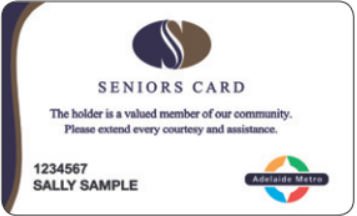 Holders of a Seniors Card issued by the Department for Health and Wellbeing are entitled to free travel on all Adelaide Metro services at all times.Seniors Cards issued in the other States and Territories of Australia, are accepted for concession travel in Adelaide Metro and regional South Australia. The following applies to Seniors card holders from other States and Territories for travel on Adelaide Metro services only:Free travel:•	weekdays before 7.01am, between 9.01am to 3:00pm and after 7.00pm; and•	all day Saturday, Sunday and public holidays.Concession:•	weekdays from 7.01am to 9.00am and 3.01pm to 7.00pm.Dated: 6 June 2022Hon Tom Koutsantonis MPMinister For Infrastructure and TransportPastoral Land Management and Conservation Act 1989South AustraliaPastoral Land Management and Conservation (Fees) Notice 2022under the Pastoral Land Management and Conservation Act 19891—Short titleThis notice may be cited as the Pastoral Land Management and Conservation (Fees) Notice 2022.Note—This is a fee notice made in accordance with the Legislation (Fees) Act 2019.2—CommencementThis notice has effect on 1 July 2022.3—InterpretationIn this notice, unless the contrary intention appears—Act means the Pastoral Land Management and Conservation Act 1989.4—FeesThe fees set out in Schedule 1 are prescribed for the purposes of the Act.Schedule 1—FeesMade by the Minister for Climate, Environment and WaterOn 27 April 2022Petroleum and Geothermal Energy Act 2000South AustraliaPetroleum and Geothermal Energy (Fees) Notice 2022under the Petroleum and Geothermal Energy Act 20001—Short titleThis notice may be cited as the Petroleum and Geothermal Energy (Fees) Notice 2021.2—CommencementThis notice has effect on 1 July 2022.Note—This is a fee notice made in accordance with the Legislation (Fees) Act 2019.3—InterpretationIn this notice, unless the contrary intention appears—Act means the Petroleum and Geothermal Energy Act 2000.4—FeesThe fees set out in Schedule 1 are prescribed for the purposes of the Act.Schedule 1—FeesMade by the Minister for Energy and MiningOn 9 May 2022Petroleum Products Regulation Act 1995South AustraliaPetroleum Products (Fees) Notice 2022under the Petroleum Products Regulation Act 19951—Short titleThis notice may be cited as the Petroleum Products (Fees) Notice 2022.2—CommencementThis notice has effect on 1 July 2022.Note—This is a fee notice made in accordance with the Legislation (Fees) Act 2019.3—InterpretationIn this notice, unless the contrary intention appears—Act means the Petroleum Products Regulation Act 1995.4—Fees	(1)	The fees set out in Schedule 1 are prescribed for the purposes of section 13(3) of the Act.	(2)	No fee is payable for the issue of a licence to, or for the renewal of a licence by, a Minister of the Crown in right of this State.Schedule 1—FeesMade by the TreasurerOn 25 May 2022Planning, Development and Infrastructure Act 2016South AustraliaPlanning, Development and Infrastructure (Fees) Notice 2022under the Planning, Development and Infrastructure Act 20161—Short titleThis notice may be cited as the Planning, Development and Infrastructure (Fees) Notice 2022.Note—This is a fee notice made in accordance with the Legislation (Fees) Act 2019.2—CommencementThis notice has effect on 1 July 2022.3—Interpretation	(1)	In this notice, unless the contrary intention appears—Act means the Planning, Development and Infrastructure Act 2016;allotment does not include an allotment for road or open space requirements;development cost does not include any fit-out costs;regulations means the following:	(a)	the Planning, Development and Infrastructure (Accredited Professionals) Regulations 2019;	(b)	the Planning, Development and Infrastructure (Fees, Charges and Contributions) Regulations 2019;	(c)	the Planning, Development and Infrastructure (General) Regulations 2017.	(2)	Words and expressions used in the regulations and in this fee notice have the same respective meanings in this notice as they have in the regulations.	(3)	Subclause (2) does not apply to the extent that the context or subject matter otherwise indicates or requires.4—Fees payable	(1)	The fees set out in Schedule 1 are prescribed for the purposes of the Act and the regulations and are payable as specified in that Schedule.	(2)	A fee set out in Schedule 1 item 8 is payable to the body specified in relation to the fee.	(3)	Subject to subclauses (4) and (5), if an application, matter or circumstance falls within more than 1 item under Schedule 1, then the fee under each such item applies and those fees in total will be payable.	(4)	If planning consent is sought for development comprising more than 1 element—	(a)	a fee is not payable under Schedule 1 item 6 for each element of the development; and	(b)	the fee payable under Schedule 1 item 6 is the highest fee applying to a single element of the development; and	(c)	if the relevant fee is based on the total development cost, the fee payable will be based on the total cost of all elements of the development.	(5)	If an application for planning consent must be referred to the same body under more than 1 item of Schedule 9 of the Planning, Development and Infrastructure (General) Regulations 2017, then only 1 prescribed fee under Schedule 1 item 8 is payable with respect to the referral of the application to that body.	(6)	A reference in subclause (5) to a prescribed fee extends to a prescribed fee that, although payable, was waived (in whole or in part) by a relevant authority.	(7)	Subject to subclause (8) if a lodgement fee has been paid in respect of an application for planning consent or building consent for a development, no lodgement fee is payable for any other consents related to that application or for the issue of the final development approval in respect of that development.	(8)	If a lodgement fee has been paid in respect of an application under the repealed Act, a lodgement fee under this notice is payable in respect of the first application for consent related to the application under the repealed Act that is lodged electronically via the SA planning portal.5—Assessment requirements—water and sewerage	(1)	A prescribed fee under Schedule 1 item 27 is payable to the South Australian Water Corporation.	(2)	The prescribed fee is payable by the person who makes the application to divide the land.6—Applications relating to certain electricity infrastructure—issue of certificate by Technical RegulatorThe prescribed fee under Schedule 1 item 32 is payable to the Technical Regulator for the issue of a certificate required by the Planning, Development and Infrastructure (General) Regulations 2017 to accompany an application in respect of a proposed development for the purposes of the provision of electricity generating plant with a generating capacity of more than 5 MW that is to be connected to the State's power system.Schedule 1—FeesPart 1—Fees under Planning, Development and Infrastructure (Accredited Professionals) Regulations 2019The following fees are payable for the purposes of the Planning, Development and Infrastructure (Accredited Professionals) Regulations 2019:Part 2—Fees relating to development assessmentThe following fees are payable in relation to development assessment under the Act (including in connection with the Planning, Development and Infrastructure (General) Regulations 2017):Part 3—Fees relating to building activity and useThe following fees are payable in relation to building activity and use (including in connection with the Planning, Development and Infrastructure (General) Regulations 2017):Part 4—Funds and off-set schemesThe following fees are payable in relation to funds and off-set schemes:Part 5—Other feesThe following fees are also payable:Made by the Minister for Planningon 16 May 2022Planning, Development and Infrastructure Act 2016Section 76Amendment to the Planning and Design CodePreambleIt is necessary to amend the Planning and Design Code (the Code) in operation at 26 May 2022 (Version 2022.9) in order to make changes:•	of form relating to:◦	the Code’s spatial layers and their relationship with land parcels. NOTE: There are no changes to the application of zone, subzone or overlay boundaries and their relationship with affected parcels or the intent of policy application as a result of this amendment•	to correct an error in relation to:◦	Table 5—Procedural Matters (PM) of the Township Activity Centre Zone under Part 2—Zones and Subzones1.	PURSUANT to Section 76 of the Planning, Development and Infrastructure Act 2016 (the Act), I hereby amend the Code in order to make changes of form (without altering the effect of underlying policy), correct errors and make operational amendments as follows:a.	Undertake minor alterations to the geometry of the spatial layers and data in the Code to maintain the current relationship between the parcel boundaries and Code data as a result of the following:i.	New plans of division deposited in the Land Titles Office between 18 May 2022 and 31 May 2022 affecting the following spatial and data layers in the Code:A.	Zones and subzonesB.	Technical and Numeric Variations•	Building Heights (Levels)•	Building Heights (Metres)•	Gradient Minimum Frontage•	Gradient Minimum Site Area•	Interface Height•	Minimum Frontage•	Minimum Primary Street Setback•	Minimum Side Boundary Setback•	Future Local Road Widening Setback•	Minimum Site Area C.	Overlays•	Affordable Housing•	Coastal Area•	Environmental Food Production Area•	Future Road Widening•	Hazard (Bushfire—High Risk)•	Hazard (Bushfire—Medium Risk)•	Hazard (Bushfire—General Risk)•	Hazard (Bushfire—Urban Interface)•	Hazard (Bushfire—Regional)•	Hazard (Bushfire—Outback)•	Heritage Adjacency•	Historic Area•	Local Heritage Place•	Noise and Air Emissions•	State Heritage Place•	Stormwater Management•	Urban Tree Canopyii.	Improved spatial data for existing land parcels in the following locations (as described in Column A) that affect data layers in the Code (as shown in Column B):b.	In Part 2—Zones and Sub Zones, replace entire Table 5—Procedural Matters (PM)—Notification section of the Township Activity Centre Zone with the contents of Attachment A.c.	In Part 13 of the Code—Table of Amendments, update the publication date, Code version number, amendment type and summary of amendments within the ‘Table of Planning and Design Code Amendments’ to reflect the amendments to the Code as described in this Notice.2.	PURSUANT to Section 76(5)(a) of the Act, I further specify that the amendments to the Code as described in this Notice will take effect upon the date those amendments are published on the SA planning portal.Dated: 9 June 2022Sally SmithExecutive Director, Planning & Land Use ServicesAttorney-General’s DepartmentDelegate of the Minister for PlanningAttachment ATable 5—Procedural Matters (PM)—NotificationThe following table identifies, pursuant to Section 107(6) of the Planning, Development and Infrastructure Act 2016, classes of performance assessed development that are excluded from notification. The table also identifies any exemptions to the placement of notices when notification is required.InterpretationNotification tables exclude the classes of development listed in Column A from notification provided that they do not fall within a corresponding exclusion prescribed in Column B.Where a development or an element of a development falls within more than one class of development listed in Column A, it will be excluded from notification if it is excluded (in its entirety) under any of those classes of development. It need not be excluded under all applicable classes of development.Where a development involves multiple performance assessed elements, all performance assessed elements will require notification (regardless of whether one or more elements are excluded in the applicable notification table) unless every performance assessed element of the application is excluded in the applicable notification table, in which case the application will not require notification.Plumbers, Gas Fitters and Electricians Act 1995South AustraliaPlumbers, Gas Fitters and Electricians (Fees) Notice 2022under the Plumbers, Gas Fitters and Electricians Act 19951—Short titleThis notice may be cited as the Plumbers, Gas Fitters and Electricians (Fees) Notice 2022.Note—This is a fee notice made in accordance with the Legislation (Fees) Act 2019.2—CommencementThis notice has effect on 1 July 2022.3—InterpretationIn this notice, unless the contrary intention appears—Act means the Plumbers, Gas Fitters and Electricians Act 1995.4—FeesThe fees set out in Schedule 1 are prescribed for the purposes of the Act.Schedule 1—FeesSigned by the Minister for Consumer and Business AffairsOn 29 May 2022Police Act 1998South AustraliaPolice (Fees) Notice 2022under the Police Act 19981—Short titleThis notice may be cited as the Police (Fees) Notice 2022.Note—This is a fee notice made in accordance with the Legislation (Fees) Act 2019.2—CommencementThis notice has effect on 1 July 2022.3—InterpretationIn this notice, unless the contrary intention appears—Act means the Police Act 1998.4—FeesThe fees set out in Schedule 1 are prescribed for the purposes of the Act.Schedule 1—Fees1—InterpretationIn this Schedule—concession cardholder means a person who is the holder of—	(a)	a current card or pass that entitles the person to travel on public passenger vehicles in this State at a concession fare; or	(b)	any other current concession card approved by the Minister;facts of charge means a document providing a summary of evidence;occurrence means—a record of information that pertains to an event or incident, whether crime-related or not, that requires police attention, action or response; ora record of information received or observed by police that may be of future value or infers criminal activity.national police certificate means a certificate issued in respect of a specified person on due application following a national police check carried out in respect of the person;volunteer means a person who acts on a voluntary basis (irrespective of whether the person receives out-of-pocket expenses).2—FeesMade by the Minister for Police, Emergency Services and Correctional ServicesOn 19 May 2022Public Sector Act 2009Section 712022 Ministerial Staff ReportPursuant to Section 71 of the Public Sector Act 2009, the following details of all appointments to the Minister’s personal staff under this section is provided as at 3 June 2022.In accordance with the standing practice first introduced with the commencement of the Public Sector Management Act 1995 details of employer superannuation liabilities and fringe benefits tax for each employee are not included in this report. These liabilities vary from employee to employee and are not paid directly to the employee. This information is included in aggregate form in salary data contained in departmental annual reports.Dated: 3 June 2022Peter Bryden MalinauskasPremier of South AustraliaPublic Trustee Act 1995South AustraliaPublic Trustee (Fees) Notice 2022under the Public Trustee Act 19951—Short titleThis notice may be cited as the Public Trustee (Fees) Notice 2022.Note—This is a fee notice made in accordance with the Legislation (Fees) Act 2019.2—CommencementThis notice has effect on 1 July 2022.3—InterpretationIn the notice, unless the contrary intention appears—Act means Public Trustee Act 1995.4—FeesThe fees prescribed for the purposes of section 45 of the Act to be charged against an estate under the control of the Public Trustee (otherwise than under section 45 of the Administration and Probate Act 1919 are as set out in Schedule 1.Note—Section 45 of the Administration and Probate Act 1919 provides for the vesting of an intestate estate in the Public Trustee until administration is granted in respect of the estate.Schedule 1—FeesThe fees set out in this Schedule are maximum fees (and the Public Trustee may determine the amount in a particular case, subject to that maximum).Made by the Attorney-General On 1 June 2022Radiation Protection and Control Act 1982South Australia Radiation Protection and Control (Fees) Notice 2022under the Radiation Protection and Control Act 19821—Short titleThis notice may be cited as the Radiation Protection and Control (Fees) Notice 2022.Note—This is a fee notice made in accordance with the Legislation (Fees) Act 2019.2—CommencementThis notice has effect on 1 July 2022.3—InterpretationIn this notice, unless the contrary intention appears—Act means the Radiation Protection and Control Act 1982.4—FeesThe fees set out in Schedule 1 are prescribed for the purposes of the Act.Note—If for any reason an application for a licence or registration is not granted, any fee (other than an application fee) paid by the applicant for the licence or registration must be returned to the applicant.Schedule 1—FeesMade by the Minister for Climate, Environment and Waterwith the advice and consent of the Executive Councilon 26 May 2022Relationships Register Act 2016South AustraliaRelationships Register (Fees) Notice 2022under the Relationships Register Act 20161—Short titleThis notice may be cited as the Relationships Register (Fees) Notice 2022.Note—This is a fee notice made in accordance with the Legislation (Fees) Act 2019.2—CommencementThis notice has effect on 1 July 2022.3—InterpretationIn this notice, unless the contrary intention appears—Act means the Relationships Register Act 2016.4—FeesThe fees specified in Schedule 1 are prescribed for the purposes of the Act.Schedule 1—FeesSigned by the Attorney-GeneralOn 1 June 2022Remuneration Act 1990Report of the Remuneration Tribunal—No. 1 of 20222022 Review of Remuneration for Official Visitors of Correctional InstitutionsIntroductionSection 14 of the Remuneration Act 1990 (“the Act”) provides that the Remuneration Tribunal (“the Tribunal”) has jurisdiction to determine the remuneration, or a specified part of the remuneration, payable in respect of certain offices, if such jurisdiction is conferred upon the Tribunal by any other Act or by the Governor by proclamation.Section 20B of the Correctional Services Act 1982 (“the CS Act”) confers jurisdiction upon the Tribunal to make determinations of remuneration, allowances and expenses for Official Visitors of correctional institutions (“Official Visitors”).BackgroundFollowing amendments to the CS Act in 2021, the Tribunal made its inaugural Determination of remuneration for Official Visitors in the later part of that year. The Tribunal determined full-day and half-day rates of pay for Official Visitors.In 2022, the Tribunal received an application from the Department of Correctional Services (“DCS”) for a determination of expenses for Official Visitors, made pursuant to the CS Act. The Tribunal agreed to that request and has considered expenses for Official Visitors as part of this review.Procedural HistorySection 10(2) of the Act provides that prior to the making of a Determination, the Tribunal must allow an affected person, or persons of an affected class, a reasonable opportunity to make submissions orally or in writing to the Tribunal.Section 10(4) of the Act provides that the Minister responsible for the Act may intervene, personally or by counsel or other representative, in proceedings before the Tribunal for the purpose of introducing evidence, or making submissions, on any question relevant to the public interest.On 1 February 2022, the Tribunal wrote to Official Visitors, the Honourable Premier of South Australia (‘the Premier”) as the Minister responsible for the Act, and the Minister for Police, Emergency Services and Correctional Services, notifying of the Tribunal’s intention to conduct a review of its previous Determination in relation to Official Visitors. The Tribunal invited written submissions with a closing date of 28 February 2022.In addition, on 8 February 2022, a notification of the review was placed on the Tribunal’s public website.SubmissionsThe Tribunal received the following submissions.Department for Correctional Services, on behalf of the Minister responsible for the CS Act.DCS has sought a determination of expenses consistent with standard public sector employment provisions to apply to Official Visitors of Correctional Institutions.DCS suggests using a combination of the following as reference points to determine reasonable allowances and expenses that Official Visitors may incur throughout the course of carrying out their duties:Determination 3.2 of the Commissioner for Public Sector Employment Conditions – Remuneration – Allowances and ReimbursementsDCS Policy FM004 – Accounting for Taxi VouchersDepartment of the Premier and Cabinet (DPC) Circular 040 – Air TravelAccording to research conducted by DCS, using public sector conditions as a basis for remuneration of allowances and expenses appears consistent with other states and territories for remuneration regarding the Official Visitors Scheme.DCS will, where possible, facilitate and fund all travel arrangements prior to the date / time of travel to reduce the need for Official Visitors to claim reimbursement for flights, vehicle hire and accommodation.Where arrangements are being made through the DCS Office for Correctional Services Review (OCSR) for travel to sites for a non-programmed visit, the OCSR will ensure that sites are not forewarned under any circumstance.Additional resources such as stationary and other items deemed necessary in carrying out official visits will be provided by OCSR.Joanne Battersby, Official Visitor.Official Visitors appointed under the CS Act should be reimbursed under the same terms and conditions as public sector employees under determinations issued from time to time by the Commissioner for Public Sector Employment.Airline flights for Official Visitors should be booked and paid for directly by the Department for Correctional Services. If this is not possible Official Visitors should book and pay for the most cost effective flexible economy fare for their travel and be reimbursed for the entire cost upon production of a receipt.Cabcharge vouchers should be issued to Official Visitors for travel in locations where it is not possible to use their own vehicles. If this is not possible, Official Visitors should book and pay for their own Uber or taxi travel and be reimbursed upon production of receipts.No other submissions were received by the Tribunal in respect of the review to which this Report relates.Economic Data And InformationThe South Australian Public Sector Enterprise Agreement: Salaried 2021 provides general salary increases of 1.5% per annum for public sector administrative workers.The Australian Bureau of Statistics Wage Price Index for Public Sector in South Australia has increased at an annualised rate of 1.4%1.The Australian Bureau of Statistics Consumer Price Index for Adelaide has increased at an annualised rate of 4.7%2.The monetary policy decision published by the Reserve Bank of Australia on 5 April 2022 states as follows:“Inflation has increased sharply in many parts of the world. Ongoing supply-side problems, Russia's invasion of Ukraine and strong demand as economies recover from the pandemic are all contributing to the upward pressure on prices…”“Inflation has increased in Australia, but it remains lower than in many other countries; in underlying terms, inflation is 2.6 per cent and in headline terms it is 3.5 per cent. Higher prices for petrol and other commodities will result in a further lift in inflation over coming quarters, with an updated set of forecasts to be published in May. The main sources of uncertainty relate to the speed of resolution of the various supply-side issues, developments in global energy markets and the evolution of overall labour costs.”“Wages growth has picked up, but, at the aggregate level, is only around the relatively low rates prevailing before the pandemic. There are, however, some areas where larger wage increases are occurring. Given the tightness of the labour market, a further pick-up in aggregate wages growth and broader measures of labour costs is in prospect. This pick-up is still expected to be only gradual, although there is uncertainty about the behaviour of labour costs at historically low levels of unemployment.”1 Australian Bureau of Statistics 2022, Wage Price Index, Public Sector, South Australia, for the year ending December 2021.2 Australian Bureau of Statistics 2022, Consumer Price Index, All Groups, Adelaide, for the year ending March 2022.Consideration And ConclusionGeneral IncreaseThe Tribunal notes that the operative date for the most recent review of remuneration for Official Visitors was 19 January 2022, which is the date upon which the relevant section of the CS Act was brought into operation by Governor proclamation. In light of this, the Tribunal has taken the view that it would be more appropriate to defer any consideration of an increase to Official Visitor remuneration until the next review in 2023. That review would then enable appropriate wage movements to be more accurately assessed.Allowances and Expenses incurred in the course of official dutiesThe two submissions put to the Tribunal for a determination of allowances and expenses incurred in the course of official duties for Official Visitors proposed that the Tribunal should align the amounts of allowances and expenses for Official Visitors with those applicable to public sector employees. The Tribunal accepts these submissions, with the exception of the rates of accommodation expense reimbursement. The Tribunal has decided to provide higher rates for accommodation expense reimbursement after conducting a survey of accommodation amounts in regional and metropolitan areas where correctional institutions are located. The Tribunal has taken into consideration that the work of Official Visitors would ordinarily be undertaken at correctional institution sites1 throughout South Australia and would therefore differ from other public sector employment cohorts in this respect.Accordingly, the Tribunal has made the accompanying determination of allowances and expenses for Official Visitors, taking into account the material submitted by DCS and the amounts applicable with various public sector industrial instruments.The Tribunal encourages DCS or Official Visitors to make a written submission at the next annual review, which will be conducted in 2023, to address any further issues which may arise in relation to the engagement of Official Visitors. Affected persons will also be notified of the review and an opportunity will be provided to make submissions to the Tribunal.1 See: Prison locations available at https://www.corrections.sa.gov.au/prison/prison-locations Operative DateThe accompanying Determination shall come into operation on and from 1 June 2022.Dated: 1 June 2022Matthew O’CallaghanPresident Deborah BlackMember Peter de CureMemberRemuneration Act 1990Determination of the Remuneration Tribunal—No. 1 of 20222022 Review of Remuneration for Official Visitors of Correctional InstitutionsScope of DeterminationSection 14 of the Remuneration Act 1990 (“the Act”) provides that the Remuneration Tribunal (“the Tribunal”) has jurisdiction to determine the remuneration, or a specified part of the remuneration, payable in respect of certain offices, if such jurisdiction is conferred upon the Tribunal by any other Act or by the Governor by proclamation.Section 20B of the Correctional Services Act 1982 (“the CS Act”) confers jurisdiction upon the Tribunal to make determinations of remuneration, allowances and expenses for Official Visitors of correctional institutions (“Official Visitors”).For the purposes of the remuneration at clause 2 of this Determination:3.1.	The half-day rate shall be payable where an Official Visitor is required to perform their Official Visitor duties for up to and including four hours on a single day; and3.2.	The full-day rate shall be payable where an Official Visitor is required to perform their Official Visitor duties for greater than four hours on a single day.Allowances And ExpensesShould an Official Visitor be required to undertake official travel in the performance of, or in order to perform their duties as an Official Visitor, he or she will be entitled to any applicable allowances and reimbursements as per the table below:For the purposes of the above allowances and expenses, any definitions of words will have the same meaning as in Commissioner’s Determination 3.2 or its successor instrument.Date of OperationThis Determination shall come into operation on and from 1 June 2022, and supersedes any previous Determination of remuneration for Official Visitors.Dated: 1 June 2022Matthew O’CallaghanPresident Deborah BlackMember Peter de CureMemberRoads (Opening and Closing) Act 1991Section 24Notice of Confirmation of 
Road Process OrderRoad Closure—Portions of Victoria Parade, Hindmarsh IslandBY Road Process Order made on 19 April 2022, the Alexandrina Council ordered that:1.	Portions of Victoria Parade, Hindmarsh Island, situated adjoining the Allotment comprising Pieces 3046, 3047, 3048 and 3049 in Deposited Plan 129705, Hundred of Nangkita, more particularly delineated and lettered ‘A’ and ‘B’ in Preliminary Plan 22/0006 
be closed.2.	Transfer the whole of the land subject to closure to Coorong Quays Pty. Ltd. (ACN: 621 182 465) in accordance with the Agreement for Transfer dated 19 April 2022 entered into between the Alexandrina Council and Coorong Quays Pty. Ltd. (ACN: 621 182 465).On 7 June 2022 that order was confirmed by the Minister for Planning conditionally upon the deposit by the Registrar-General of Deposited Plan 129705 being the authority for the new boundaries.Pursuant to Section 24(5) of the Roads (Opening and Closing) Act 1991, NOTICE of the Order referred to above and its confirmation is hereby given.Dated: 9 June 2022B. J. SlapeSurveyor-General2022/03364/01Roads (Opening and Closing) Act 1991Section 24NOTICE OF CONFIRMATION OF 
ROAD PROCESS ORDERRoad Closure—Martin Crescent, TarpeenaBY Road Process Order made on 16 February 2022, the District Council of Grant ordered that:1.	The whole of Martin Crescent, Tarpeena, situated adjoining Allotment 501 in Deposited Plan 58520, Hundred of Mingbool, more particularly delineated and lettered ‘W’ in Preliminary Plan 21/0023 be closed.2.	Transfer the whole of the land subject to closure to Timberlink Australia Pty Ltd (ACN: 161 713 015) in accordance with the Agreement for Transfer dated 16 February 2022 entered into between the District Council of Grant and Timberlink Australia Pty Ltd (ACN: 161 713 015).3.	The following easement is to be granted over the whole of the land subject to closure:Grant to the South Australian Water Corporation an easement for water supply purposes over the land marked ‘E’ in Deposited Plan 129478.On 7 June 2022 that order was confirmed by the Attorney-General conditionally upon the deposit by the Registrar-General of Deposited Plan 129478 being the authority for the new boundaries.Pursuant to Section 24 of the Roads (Opening and Closing) Act 1991, NOTICE of the Order referred to above and its confirmation is hereby given.Dated: 9 June 2022B. J. SlapeSurveyor-General2021/16800/01Roads (Opening and Closing) Act 1991Section 24NOTICE OF CONFIRMATION OF 
ROAD PROCESS ORDERRoad Closure—The Cove Road, Hallett CoveBY Road Process Order made on 14 December 2021, the City of Marion ordered that:1.	Portion of The Cove Road, Hallett Cove, situated adjoining Allotment 10 in Deposited Plan 81050, Hundred of Noarlunga, more particularly delineated and lettered ‘A’ in Preliminary Plan 20/0043 be closed.2.	Transfer the whole of the land subject to closure to Konstantinos Petrinolis and Efstathia Petrinolis in accordance with the Agreement for Transfer dated 14 November 2021 entered into between the City of Marion and Konstantinos Petrinolis and Efstathia Petrinolis.On 7 June 2022 that order was confirmed by the Attorney-General conditionally upon the deposit by the Registrar-General of Deposited Plan 129024 being the authority for the new boundaries.Pursuant to Section 24 of the Roads (Opening and Closing) Act 1991, NOTICE of the Order referred to above and its confirmation is hereby given.Dated: 9 June 2022B. J. SlapeSurveyor-General2020/19172/01Second-hand Vehicle Dealers Act 1995South AustraliaSecond-hand Vehicle Dealers (Fees) Notice 2022under the Second-hand Vehicle Dealers Act 19951—Short titleThis notice may be cited as the Second-hand Vehicle Dealers (Fees) Notice 2022.Note—This is a fee notice made in accordance with the Legislation (Fees) Act 2019.2—CommencementThis notice has effect on 1 July 2022.3—InterpretationIn this notice, unless the contrary intention appears—Act means the Second-hand Vehicle Dealers Act 1995.4—FeesThe fees set out in Schedule 1 are prescribed for the purposes of the Act.Schedule 1—FeesSigned by the Minister for Consumer and Business AffairsOn 29 May 2022Security and Investigation Industry Act 1995South AustraliaSecurity and Investigation Industry (Fees) Notice 2022under the Security and Investigation Industry Act 19951—Short titleThis notice may be cited as the Security and Investigation Industry (Fees) Notice 2022.Note—This is a fee notice made in accordance with the Legislation (Fees) Act 2019.2—CommencementThis notice has effect on 1 July 2022.3—InterpretationIn this notice, unless the contrary intention appears—Act means the Security and Investigation Industry Act 1995.4—FeesThe fees set out in Schedule 1 are—	(a)	prescribed for the purposes of the Act; and	(b)	payable to the Commissioner.Schedule 1—FeesSigned by the Minister for Consumer and Business AffairsOn 29 May 2022Sheriff's Act 1978South AustraliaSheriff's (Fees) Notice 2022under the Sheriff's Act 19781—Short titleThis notice may be cited as the Sheriff's (Fees) Notice 2022Note—This is a fee notice made in accordance with the Legislation (Fees) Act 2019.2—CommencementThis notice has effect on 1 July 2022.3—InterpretationIn this notice, unless the contrary intention appears—Act means the Sheriff's Act 1978.4—FeesThe fees set out in Schedule 1 are prescribed for the purposes of the Act and are payable to the Sheriff.Schedule 1—FeesMade by the Attorney-GeneralOn 1 June 2022South Australian Civil and Administrative Tribunal Act 2013South AustraliaSouth Australian Civil and Administrative Tribunal (Fees) Notice 2022under the South Australian Civil and Administrative Tribunal Act 20131—Short titleThis notice may be cited as the South Australian Civil and Administrative Tribunal (Fees) Notice 2022.Note—This is a fee notice made in accordance with the Legislation (Fees) Act 2019.2—CommencementThis notice has effect on 1 July 2022.3—InterpretationIn this notice, unless the contrary intention appears—Act means the South Australian Civil and Administrative Tribunal Act 2013;corporation has the same meaning as in the Corporations Act 2001 of the Commonwealth;not-for-profit organisation means a corporation that is not for the purpose of trading or securing a pecuniary profit for its members from its transactions;prescribed corporation means a corporation other than—	(a)	a small business; or	(b)	a not-for-profit organisation;small business means a corporation that— 	(a)	has less than 20 full-time equivalent employees; and	(b)	is not a subsidiary of a corporation that has 20 or more full-time employees;subsidiary has the same meaning as in the Corporations Act 2001 of the Commonwealth.4—FeesThe fees set out in Schedule 1 are prescribed for the purposes of the Act and are payable to the Tribunal.Schedule 1—FeesSigned by the Attorney-GeneralOn 1 June 2022South Australian Skills Act 2008South AustraliaSouth Australian Skills (Fees) Notice 2022under the South Australian Skills Act 20081—Short titleThis notice may be cited as the South Australian Skills (Fees) Notice 2022.Note—This is a fee notice made in accordance with the Legislation (Fees) Act 2019.2—CommencementThis notice has effect on 1 July 2022.3—InterpretationIn this notice, unless the contrary intention appears—Act means the South Australian Skills Act 2008.4—FeesThe fees set out in Schedule 1 are prescribed for the purposes of the Act.Schedule 1—FeesMade by the Minister for Education, Skills and TrainingOn 30 May 2022State Records Act 1997South AustraliaState Records (Fees) Notice 2022under the State Records Act 1997This notice may be cited as the State Records (Fees) Notice 2022.Note—This is a fee notice made in accordance with the Legislation (Fees) Act 2019.2—CommencementThis notice has effect on 1 July 2022.3—FeesThe fees set out in Schedule 1 are prescribed for the purposes of the Act and are payable to State Records.Schedule 1—FeesSigned by the Attorney-GeneralOn 1 June 2022Summary Offences Act 1953South AustraliaSummary Offences (Fees) Notice 2022under the Summary Offences Act 19531—Short titleThis notice may be cited as the Summary Offences (Fees) Notice 2022.Note—This is a fee notice made in accordance with the Legislation (Fees) Act 2019.2—CommencementThis notice has effect on 1 July 2022.3—InterpretationIn this notice, unless the contrary intention appears—Act means the Summary Offences Act 1953.4—FeesThe fees set out in Schedule 1 are prescribed for the purposes of the Act.Schedule 1—FeesSigned by the Attorney-GeneralOn 1 June 2022Supported Residential Facilities Act 1992South AustraliaSupported Residential Facilities (Fees) Notice 2022under the Supported Residential Facilities Act 19921—Short titleThis notice may be cited as the Supported Residential Facilities (Fees) Notice 2022.Note—This is a fee notice made in accordance with the Legislation (Fees) Act 2019.2—CommencementThis notice has effect on 1 July 2022.3—InterpretationIn this notice, unless the contrary intention appears—Act means the Supported Residential Facilities Act 1992.4—FeesThe fees set out in Schedule 1 are prescribed for the purposes of the Act.Schedule 1—FeesMade by the Minister for Human ServicesOn 25 May 2022Supreme Court Act 1935South AustraliaSupreme Court (Fees) Notice 2022under the Supreme Court Act 19351—Short titleThis notice may be cited as the Supreme Court (Fees) Notice 2022Note—This is a fee notice made in accordance with the Legislation (Fees) Act 2019.2—CommencementThis notice has effect on 1 July 2022.3—InterpretationIn this notice, unless the contrary intention appears—Act means the Supreme Court Act 1935;corporation has the same meaning as in the Corporations Act 2001 of the Commonwealth;not-for-profit organisation means a corporation that is not for the purpose of trading or securing a pecuniary profit for its members from its transactions;prescribed corporation means a corporation other than—	(a)	a small business; or	(b)	a not-for-profit organisation;small business means a corporation that—	(a)	has less than 20 full-time equivalent employees; and	(b)	is not a subsidiary of a corporation that has 20 or more full-time employees;subsidiary has the same meaning as in the Corporations Act 2001 of the Commonwealth.4—FeesThe fees set out in Schedule 1 are prescribed for the purposes of the Act and are payable to the Court in relation to—in the case of Part 1 of that Schedule—proceedings in the general jurisdictionin the case of Part 2 of that Schedule—proceedings in the probate jurisdiction.Schedule 1—FeesPart 1—Fees in general jurisdictionPart 2—Fees in probate jurisdictionMade by the Attorney-GeneralOn 1 June 2022Unregulated Fees and ChargesPolice Service 2022-23Dated: 26 May 2022Hon Joseph Szakacs MP Minister for Police, Correctional Services and Emergency ServicesUnregulated Fees and ChargesNotice by the Minister for Human ServicesFees Payable for Services Provided by the Screening UnitTHE fees set out in the table below will be charged by the Department of Human Services for services specified in the table as provided by the Department of Human Services’ Screening Unit.The Chief Executive of the department may waive payment of, or remit, the whole or any part of a fee payable under this notice.Table of Fees (ex GST)Screening Unit – employed individual	- Fee for screening assessment for:Vulnerable Person-Related Employment Screening	$91.00Aged Care Sector Employment Screening	$91.00General Employment Probity Screening	$91.00Screening Unit – student individual 	- Fee for criminal history check and background screening service	$59.50This notice will come into operation on 1 July 2022.Dated: 24 May 2022Hon Nat Cook MPMinister For Human ServicesUnregulated Fees and ChargesNotice by the Minister for Human ServicesFees Payable for Services Provided by Disability Services / Accommodation ServicesTHE fees set out in the table below will be charged by Disability Services / Accommodation Services for services specified in the table where the services are provided to compensable disability clients.The Chief Executive of the department may waive payment of, or remit, the whole or any part of a fee payable under this notice.Table of Fees (ex GST) 	1.		Disability Services / Accommodation Services —
Fee for campus based or residential accommodation—per day or part day	$532.00	2.	Disability Services / Accommodation Services —
Fee for arrangement or co-ordination of access of client to disability services—per hour or part hour	$42.25	3.	Disability Services / Accommodation Services — 
Fee for preparation of report on access of client to disability services 
(for purpose of compensation or legal proceedings)—per report	$429.00	4.		In addition, where transportation is provided or arranged by Disability Services / Accommodation Services, 
an additional fee equal to the cost of providing or arranging for the provision of that transportation is payable.Non-compensable disability clients provided with a supported accommodation service by Disability Services / Accommodation Services are charged a percentage of their Disability Support Pension.  The rate charged depends on the type of supported accommodation provided.  Fees are increased twice yearly in line with Disability Support Pension increases.In this notice:	Department means the Department of Human Services;	Disability Services / Accommodation Services means the business units within the Disability Services division of the Department of Human Services;	Compensable client means a client receiving services who is, or may be, entitled to payment, or has received payment, by way of compensation in respect of the injury, illness or disease for which the client is receiving those services;	Day means 24 hours (whether a continuous period or in aggregate); and	Client means a person to whom services or care is provided.This notice will come into operation on 1 July 2022.Dated: 24 May 2022Hon Nat Cook MPMinister For Human ServicesWater Industry Act 2012South AustraliaWater Industry (Fees) Notice 2022under the Water Industry Act 20121—Short titleThis notice may be cited as the Water Industry (Fees) Notice 2022. Note—This is a fee notice made in accordance with the Legislation (Fees) Act 2019.2—CommencementThis notice has effect on 1 July 2022.3—InterpretationIn this notice, unless the contrary intention appears:Act means the Water Industry Act 2012;regulation means the Water Industry Regulations 2012.4—FeesThe fees in Schedule 1 are prescribed for the purposes of the Act.Schedule 1—FeesMade by the Minister for Climate, Environment and WaterOn 27 April 2022Work Health and Safety Act 2012South AustraliaWork Health and Safety (Fees) Notice 2022under the Work Health and Safety Act 20121—Short titleThis notice may be cited as the Work Health and Safety (Fees) Notice 2022.Note—This is a fee notice made in accordance with the Legislation (Fees) Act 2019.2—CommencementThis notice has effect on 1 July 2022.3—Interpretation	(1)	In this notice, unless the contrary intention appears—Act means the Work Health and Safety Act 2012;regulations means the Work Health and Safety Regulations 2012.	(2)	Unless the contrary intention appears, words and expressions used in this notice have the same respective meanings as in the Act or the regulations.4—FeesThe fees set out in Schedule 1 are prescribed for the purposes of the Act and the regulations.Schedule 1—Fees1—Fees2—Major hazard facilitiesIn this Schedule—Schedule 15 chemical has the same meaning as in the regulations;tier 1 major hazard facility means a major hazard facility that, in relation to Schedule 15 chemicals that are stored or handled at the facility in a quantity that exceeds 10% of their threshold quantity, only conducts storage, repacking or distribution functions;tier 2 major hazard facility means a major hazard facility that, in relation to Schedule 15 chemicals that are stored or handled at the facility in a quantity that exceeds 10% of their threshold quantity, processes the Schedule 15 chemicals into other products using processes likely to involve the following:	(a)	chemical reactions;	(b)	changes in the state of the Schedule 15 chemicals;	(c)	operations at high or low temperatures and pressures;tier 3 major hazard facility means a major hazard facility that, in relation to Schedule 15 chemicals that are stored or handled at the facility in a quantity that exceeds 10% of their threshold quantity, processes the Schedule 15 chemicals into other products using multiple or complex processes at high or low temperatures or pressure.Made by the TreasurerOn 25 May 2022Youth Court Act 1993South AustraliaYouth Court (Fees) Notice 2022under the Youth Court Act 19931—Short titleThis notice may be cited as the Youth Court (Fees) Notice 2022.Note—This is a fee notice made in accordance with the Legislation (Fees) Act 2019.2—CommencementThis notice has effect on 1 July 2022.3—InterpretationIn this notice, unless the contrary intention appears—Act means the Youth Court Act 1993.4—FeesThe fees set out in Schedule 1 are prescribed for the purposes of the Act and are payable to the Court.Schedule 1—FeesMade by the Attorney-GeneralOn 1 June 2022Local Government InstrumentsCITY oF Port Adelaide EnfielDRoads (Opening and Closing) Act 1991 15-19 Montpelier Square Port Adelaide SA 5015NOTICE is hereby given, pursuant to section 10 of the Roads (Opening and Closing) Act 1991, that the City of Port Adelaide Enfield proposes to make a Road Process Order to close and merge portion of the public road with Proposed Lots 21 to 25 inclusive in PlanSA Application No.22010563 being portion of the land in Lot 100 in C42138 and portion of the land in CT Volume 6243 Folio 279 more particularly delineated and lettered A to F inclusive on Preliminary Plan 22/0027.The Preliminary Plan and Statement of Persons Affected is available for public inspection at the offices of the City of Port Adelaide Enfield of 163 St Vincent St, Port Adelaide, SA 5015 and the Adelaide Office of the Surveyor-General during normal office hours. The Preliminary Plan can also be viewed at www.sa.gov.au/roadsactproposals.Any application for easement or objection must set out the full name, address and details of the submission and must be fully supported by reasons.  The application for easement or objection must be made in writing to the City of Port Adelaide Enfield of 163 St Vincent St, Port Adelaide, SA 5015 WITHIN 28 DAYS OF THIS NOTICE and a copy must be forwarded to the Surveyor-General at GPO Box 1354, Adelaide 5001. Where a submission is made, the applicant must be prepared to support their submission in person upon Council giving notification of a meeting at which the matter will be considered.Dated: 9 June 2022Mark WithersChief Executive OfficerCity of Victor HarborRoads (Opening and Closing) Act 1991Road Closing—Public Road, Hindmarsh ValleyNOTICE is hereby given, pursuant to Section 10 of the Roads (Opening and Closing) Act 1991 that the City of Victor Harbor proposes to make a Road Process Order to close and vest in the Crown a portion of the un-made Public Road adjoining allotments 6, 7, 9 and 101 in D126962 more particularly delineated and lettered A on Preliminary Plan 22/0030.The Preliminary Plan and Statement of Persons Affected is available for public inspection at the Civic Centre of the City of Victor Harbor, 1 Bay Road, Victor Harbor, and the Adelaide Office of the Surveyor-General, during normal office hours. The Preliminary Plan can also be viewed at www.sa.gov.au/roadsactproposals.Any application for easement or objection must set out the full name, address and details of the submission and must be fully supported by reasons. The application for easement or objection must be made in writing to the City of Victor Harbor, PO Box 11, Victor Harbor SA 5211, or localgov@victor.sa.gov.au within 28 days of this notice, and a copy must be forwarded to the Surveyor-General at GPO Box 1354, Adelaide 5001. Where a submission is made, the Council will give notification of a meeting at which the matter will be considered.Dated: 9 June 2022Victoria MackirdyChief Executive OfficerAdelaide Plains CouncilRoads (Opening and Closing) Act 1991Road Closing—Third Creek Road, DublinNOTICE is hereby given, pursuant to Section 10 of the Roads (Opening and Closing) Act 1991 that the Adelaide Plains Council proposes to make a Road Process Order to close and vest in the Crown a portion of the un-made Public Road (Third Creek Road) adjoining Sections 427, 491, 633 and 430 Hundred of Dublin more particularly delineated and lettered ‘A’ on Preliminary Plan 22/0023.The Preliminary Plan and Statement of Persons Affected is available for public inspection at the Councils Office of the Adelaide Plains Council, 2A Wasleys Road, Mallala, and the Adelaide Office of the Surveyor-General, during normal office hours. The Preliminary Plan can also be viewed at www.sa.gov.au/roadsactproposals.Any application for easement or objection must set out the full name, address and details of the submission and must be fully supported by reasons. The application for easement or objection must be made in writing to the Adelaide Plains Council, PO Box 18 Mallala SA 5512, or info@apc.sa.gov.au within 28 days of this notice, and a copy must be forwarded to the Surveyor-General at GPO Box 1354, Adelaide 5001. Where a submission is made, the Council will give notification of a meeting at which the matter will be considered.Dated: 9 June 2022James MillerChief Executive OfficerCopper Coast CouncilRoads (Opening and Closing) Act 1991Road Closure—Retallick Road, KooroonaNotice is hereby given, pursuant to section 10 of the Roads (Opening and Closing) Act 1991, that the Copper Coast Council proposes to make a Road Process Order to close portion of Retallick Road, Kooroona as delineated and lettered ‘A’ on the Preliminary Plan PP22/0028. Closed road ‘A’ is to merge with adjoining Section 255, Hundred of Wallaroo.A copy of the plan and a statement of persons affected are available for public inspection at the Council Office at 51 Taylor Street, Kadina and the Adelaide Office of the Surveyor-General during normal office hours. The Preliminary Plan may also be viewed at www.sa.gov.au/roadsactproposals.Any application for easement or objection must set out the full name, address and details of the submission and must be fully supported by reasons.The application for easement or objection must be made in writing to the Council at 51 Taylor Street, Kadina within 28 days of this notice and a copy must be forwarded to the Surveyor-General at GPO Box 1354 Adelaide 5001. Where a submission is made, the Council will give notification of a meeting at which the matter will be considered.Dated: 9 June 2022Russell PeateChief Executive OfficerNotice SubmissionThe South Australian Government Gazette is published each Thursday afternoon.Notices must be emailed by 4 p.m. Tuesday, the week of publication.Submissions are formatted per the gazette style and a proof will be supplied prior to publication, along with a quote if applicable. Please allow one day for processing notices.Alterations to the proof must be returned by 4 p.m. Wednesday.Gazette notices must be submitted as Word files, in the following format:	Title—the governing legislation	Subtitle—a summary of the notice content	Body—structured text, which can include numbered lists, tables, and images	Date—day, month, and year of authorisation	Signature block—name, role, and department/organisation authorising the noticePlease provide the following information in your email:	Date of intended publication	Contact details of the person responsible for the notice content	Name and organisation to be charged for the publication—Local Council and Public notices only	Purchase order, if required—Local Council and Public notices onlyEmail:	governmentgazettesa@sa.gov.auPhone:	(08) 7109 7760Website:	www.governmentgazette.sa.gov.auAll instruments appearing in this gazette are to be considered official, and obeyed as suchPrinted and published weekly by authority of S. Smith, Government Printer, South Australia$8.00 per issue (plus postage), $402.00 per annual subscription—GST inclusiveOnline publications: www.governmentgazette.sa.gov.auApplication for approval of local heritage agreement under section 19I of Act$285.00Application for approval of agreement under section 19M of Act$285.00Application for search of Register of Aboriginal Sites and Objects—	(a)	for a basic search$28.25	(b)	for an extended search$85.00 per hour or part thereofApplication for authority under section 21 of Act (where accompanying local heritage agreement)NilApplication for authority under section 21 of Act (where no accompanying local heritage agreement)$285.00Application for authority under section 23 of Act (where accompanying local heritage agreement)NilApplication for authority under section 23 of Act (where no accompanying local heritage agreement)$285.00Application for authority under section 29 of ActNilApplication for authority under section 35 of Act$285.001The fee payable by an administrator for examination of a statement and account lodged with the Public Trustee under section 56 of the Act (per hour or part of an hour)$249.001Expression of interest under the regulations (other than expression of interest in adopting child that would involve registration on overseas subregister)—	(a)	standard fee$638 	(b)	reduced fee$411 2 Application for registration as a prospective adoptive parent (other than in relation to registration on overseas subregister)— 	(a)	standard fee$841 	(b)	reduced fee(The fee includes participation in certain workshops and seminars.) $463 3 Preparation of an assessment report by the Chief Executive under the regulations with respect to an application for registration (other than in relation to registration on overseas subregister)— 	(a)	standard fee$820 	(b)	reduced fee$415 4On selection of an applicant (other than from overseas subregister) for an adoption order under the regulations $4081Application for a licence or renewal of a licence under Part 4 of the Act (Teaching and research involving animals)$85.002Application for a permit under section 34 of the Act (Permits to hold rodeos)$85.00Fees relating to aquaculture leasesFees relating to aquaculture leases1Application fee for variation of an aquaculture lease or its conditions (section 25A(5) of Act)—	(a)	for a variation consisting of or involving—	(i)	the substitution of the lease area (within or outside of an aquaculture zone) where at least 80% of the lease area will remain the same—	(A)	if the corresponding licence relating to the lease authorises the farming of prescribed wild caught tuna$ 2 673	(B)	in any other case$3 557	(ii)	the substitution of the lease area within an aquaculture zone (other than a variation of a kind referred to in subparagraph (i))—	(A)	if the farming of prescribed wild caught tuna is a permitted class of aquaculture in the zone$3 095	(B)	in any other case$4 415	(iii)	the substitution of the lease area outside of an aquaculture zone (other than a variation of a kind referred to in subparagraph (i))$5 294	(b)	for a variation of any other kind$9342Application fee for consent to transfer a production lease (section 39(2) of Act)—	(a)	for the transfer of 1 lease$816	(b)	for the transfer of each additional lease if the parties involved in the transfer are the same as for the first transfer$6933Application fee for division of a production lease area into separate lease areas (regulation 32)$1 1434Application fee for amalgamation of 2 or more production lease areas into a single lease area (regulation 33)$1 403Fees relating to aquaculture licencesFees relating to aquaculture licences5Application fee for a corresponding licence (section 22(2d) of Act)—	(a)	in the case of a corresponding licence authorising activities other than research within an aquaculture zone—	(i)	administrative component$2 692	(ii)	advertising component$1 686	(b)	in the case of a corresponding licence authorising research within an aquaculture zone—	(i)	administrative component$4 143	(ii)	advertising component$1 686	(c)	in the case of any corresponding licence outside of an aquaculture zone—	(i)	administrative component$4 143	(ii)	advertising component$1 6866Application fee for a licence other than a corresponding licence (section 49 of Act)—	(a)	for a category A licence—	(i)	administrative component$3 003	(ii)	advertising component$1 686	(b)	for a category B licence—	(i)	administrative component$3 003	(ii)	advertising component$1 686	(c)	for a category C licence—	(i)	administrative component$4 734	(ii)	advertising component$1 686	(d)	for a category D licence—	(i)	administrative component$4 734	(ii)	advertising component$1 6867Application fee for renewal of an aquaculture licence other than a corresponding licence (section 50A of Act)—	(a)	for the renewal of 1 licence$816	(b)	for the renewal of each additional licence if the parties to the licence are the same as for the first renewal$742Note—A corresponding licence is, under section 22(2b) of the Act, renewed on the renewal of the relevant lease without the requirement for an application.8Application fee for variation of conditions of an aquaculture licence (section 52(6) of Act)—	(a)	in the case of a corresponding licence—	(i)	for a simple variation$1 654	(ii)	for a standard variation$2 187	(iii)	for a complex variation$4 143	(b)	in the case of a licence other than a corresponding licence—	(i)	for a simple variation$725	(ii)	for a standard variation$850	(iii)	for a complex variation$2 1759Application fee for consent to transfer an aquaculture licence (section 55(4) of Act)—	(a)	in the case of a corresponding licence—	(i)	for the transfer of 1 licence$816	(ii)	for the transfer of each additional licence if the parties involved in the transfer are the same as for the first transfer$693	(b)	in the case of a licence other than a corresponding licence—	(i)	for the transfer of 1 licence$816	(ii)	for the transfer of each additional licence if the parties involved in the transfer are the same as for the first transfer$69310Application fee for consent to surrender an aquaculture licence other than a corresponding licence (section 56(3)(c) of Act)$63911Application fee for exemption from environmental reporting requirements (regulation 31)$16212Application fee for division of a licence area into separate licence areas (regulation 34)$1 09913Application fee for amalgamation of 2 or more licence areas into a single licence area (regulation 35)$1 40314Annual fee for a corresponding licence (section 53(1) of Act) for the financial year commencing on 1 July 2021 and for each subsequent financial year—	(a)	for an aquaculture licence to farm prescribed wild caught tuna$31 939	(b)	for an aquaculture licence to farm finfish other than prescribed wild caught tuna$11 148 	(c)	for an aquaculture licence to farm abalone in a subtidal area$6 574	(d)	for an aquaculture licence to farm mussels in a subtidal area$1 485	(e)	for an aquaculture licence to farm molluscs (other than abalone and mussels) in a subtidal area$2 406	(f)	for an aquaculture licence to farm molluscs (including abalone, but not including oysters) in an intertidal area$2 364	(g)	for an aquaculture licence to farm oysters in an intertidal area$515 plus $258for each hectare (rounded to 2 decimal places) in the licence area	(h)	for an aquaculture licence to farm algae$2 194	(i)	for an aquaculture licence authorising the storage of sea cages$2 194	(j)	for an aquaculture licence for tourism purposes$2 19415Annual fee for a licence other than a corresponding licence (section 53(1) of Act) for the financial year commencing on 1 July 2021 and for each subsequent financial year—	(a)	for a category A licence$1 010	(b)	for a category B licence$2 110	(c)	for a category C licence$4 388	(d)	for a category D licence$8 086Miscellaneous feesMiscellaneous feesMiscellaneous fees16Application fee for a notation on the register that a specified person has an interest in a lease or licence (section 80(2a) of Act)$2101For inspection under section 6(2) of the Act of documents lodged by or in relation to an association$31.252For the supply of an uncertified copy of, or extract from, a document held by the Commission in relation to an association (in addition to the fee payable under clause 1)—	(a)	in the case of rules of an association or a periodic return of a prescribed association$24.80	(b)	in any other case$7.053For the supply of a certified copy of, or extract from, a document held by the Commission in relation to an association (in addition to the fee payable under clause 1)—	(a)	in the case of rules of an association or a periodic return of a prescribed association$50.00	(b)	in any other case$31.254On lodging an application to the Commission (not being an application for which a fee is specified elsewhere in this Schedule) to exercise any of the powers conferred on the Commission by the Act, or by those provisions of the Corporations Act 2001 of the Commonwealth applied by the Act to an association$77.505On lodging an application to the Minister to exercise any powers conferred on the Minister by the Act$77.506On lodging an application for incorporation under section 19 of the Act$228.007On lodging an application for amalgamation under section 22 of the Act$228.008On lodging an application to register an alteration to rules under section 24 of the Act (including an application to alter the name of an association)$77.509For the approval of the Commission of an auditor under section 35(2)(b) of the Act$109.0010On lodging a periodic return under section 36 of the Act$109.0011On submitting to the Commission for examination a draft explanatory statement prior to its registration under the provisions of the Corporations Act 2001 of the Commonwealth applied under section 40A of the Act$228.0012On lodging an application for the approval of the Commission for extension of period under section 41C(4)(a) of the Act$81.0013For consent of the Commission under section 43(1a) of the Act to distribute surplus assets of an association on winding up among members of the association$109.0014On lodging an application to deregister an association under section 43A(1) of the Act$161.0015On making a request of the Commission under section 43A(5) of the Act (in addition to the fee payable under clause 14)$109.0016On lodging an application to the Commission to exercise the powers conferred by section 44A or 46 of the Act$109.0017For an act done by the Commission—	(a)	representing a defunct association or its liquidator under section 44A of the Act$109.00	(b)	under section 46 of the Act$109.0018On lodging an application to the Commission to exercise the power conferred by section 53 of the Act$109.0019On lodging an application to reserve a name under section 53A(1) of the Act$161.0020On the late lodgment of a document (in addition to any lodgment fee provided by any other clause for the lodging of that document)—	(a)	if lodged within 1 month after the prescribed time$42.50	(b)	if lodged more than 1 month but within 3 months after the prescribed time$87.00	(c)	if lodged more than 3 months after the prescribed time$185.0021For the production by the Commission, pursuant to a subpoena, of a document held by it in relation to an association—	(a)	for the first 2 pages or part of 2 pages$31.25	(b)	for each additional 2 pages or part of 2 pages$1.9522For any act that the Commission is required or authorised to do on the request of a person and for which a fee is not prescribed by any other clause$43.001Application for grant of bookmaker's licence$300.002Application for renewal of bookmaker's licence$198.003Application for grant or renewal of agent's licence$57.504Application for variation of a condition of a licence under Part 3 of the Authorised Betting Operations Act 2000$99.005Application for renewal of betting shop licence$198.001Application to register change of adult's or child's name (section 24 or 25 of Act)$218.002Application to register change of name under another law or by order of a court or tribunal (section 27(2) of Act)$57.503Application to register change of sex or gender identity (section 29I or 29J of Act)$57.504Application for identity acknowledgment certificate (section 29O or 29P of Act)$57.505Application for correction of entry in Register (section 42 of Act)$57.506Application for search of entries made in Register about a particular registrable event within a 10 year period or part of a 10 year period (sections 44 and 46 of Act)—	(a)	inclusive of issue of standard certificate on completion of search$57.50	(b)	inclusive of issue of commemorative certificate package on completion of search$81.507Additional fee for giving priority to an application under clause 6(a)$43.751—Admission chargesThe Conservatory (during usual opening hours)—The Conservatory (during usual opening hours)—	(a)	for each adult$6.60	(b)	for each child (4 to 15 years) or concession cardholder$3.75	(c)	for each family$13.901Application fee for licence (section 8(1)(b) of the Act)$239.002Licence fee—payable before the granting of a licence under Part 2 of the Act—	(a)	for a natural person for the following kinds of building work (as described in Schedule 2 Part 3):	(i)	any building work$512.00	(ii)	light commercial/industrial and residential building work$512.00	(iii)	residential building work$512.00	(iv)	other specified building work$265.00	(b)	for a body corporate for the following kinds of building work (as described in Schedule 2 Part 3):	(i)	any building work$1 130.00	(ii)	light commercial/industrial and residential building work$1 130.00	(iii)	residential building work$1 130.00	(iv)	other specified building work$582.00If the period between the grant of the licence and the next date for payment of a fee under section 11 of the Act is less than or more than 12 months, a pro rata adjustment is to be made to the amount of the additional fee by applying the proportion that the length of that period bears to 12 months.3Periodic fee for licence (section 11(2)(a) of the Act)—	(a)	for a natural person for the following kinds of building work (as described in Schedule 2 Part 3):	(i)	any building work$512.00	(ii)	light commercial/industrial and residential building work$512.00	(iii)	residential building work$512.00	(iv)	other specified building work$265.00	(b)	for a body corporate for the following kinds of building work (as described in Schedule 2 Part 3):	(i)	any building work$1 130.00	(ii)	light commercial/industrial and residential building work$1 130.00	(iii)	residential building work$1 130.00	(iv)	other specified building work$582.00If the period between a date for payment of a fee under section 11 of the Act and the next date for payment of the fee under that section (as nominated by the Commissioner) is less than or more than 12 months, a pro rata adjustment is to be made to the amount of the fee by applying the proportion that the length of that period bears to 12 months.5Application fee to impose, vary or revoke a licence condition (section 7(2) of the Act)$185.006Application fee for registration (section 15(1)(b) of the Act)$239.007Registration fee—payable before registration under Part 3 of the Act$228.00If the period between the grant of the registration and the next date for payment of a fee under section 18 of the Act is less than or more than 12 months, a pro rata adjustment is to be made to the amount of the additional fee by applying the proportion that the length of that period bears to 12 months.8Periodic fee for registration (section 18(2)(a) of the Act)$228.00If the period between a date for payment of a fee under section 18 of the Act and the next date for payment of the fee under that section (as nominated by the Commissioner) is less than or more than 12 months, a pro rata adjustment is to be made to the amount of the fee by applying the proportion that the length of that period bears to 12 months.10Application fee to impose, vary or revoke a condition of registration (section 13(2) of the Act)$185.0011Application fee for approval as a building work supervisor in relation to a building work contractor's business (section 19(3)(b) of the Act)$144.0012Application fee for exemption (section 45(1) of the Act)$120.0013Fee for replacement of licence or certificate of registration$31.25Cremation permitsApplication for cremation permit (section 10(4) of the Act)—	(a)	if the application is accompanied by documents as required by section 10(5) of the Act or as referred to in section 10(6)(a) of the Act$57.50	(b)	in any other case$115.00Application for working with children check—general$109.00Application for working with children check—tertiary student placement$59.50Application for working with children check—volunteersNo feeApplication for additional working with children check (all categories)$109.00Application for revocation of prohibition notice$109.00Prescribed fee under section 33A(1) of Act$109.001Application fee for registration (section 6(1)(b) of the Act)$338.002Registration fee—payable before registration under Part 2 of the Act—	(a)	for a natural person$414.00	(b)	for a body corporate$623.00If the period between the grant of the registration and the next date for payment of a fee under section 8 of the Act is less than or more than 12 months, a pro rata adjustment is to be made to the amount of the additional fee by applying the proportion that the length of that period bears to 12 months.3Annual fee (section 8(2)(a) of the Act)—	(a)	for a natural person$414.00	(b)	for a body corporate$623.00If the period between a date for payment of a fee under section 8 of the Act and the next date for payment of the fee under that section (as nominated by the Commissioner) is less than or more than 12 months, a pro rata adjustment is to be made to the amount of the fee by applying the proportion that the length of that period bears to 12 months.6Fee for replacement of certificate of registration$31.25Column 1Column 2Column 3Column 4ItemProvisionSubjectFee1CNL (SA) s 26(1)(b)(ii)Application for registration of proposed co-operative—draft formation disclosure statement required under CNL (SA) s 23$438.002CNL (SA) s 26(1)(b)(ii)Application for registration of proposed co-operative—draft formation disclosure statement not required under CNL (SA) s 23$220.003CNL (SA) s 31(b)(ii)Application for registration of existing corporation—draft formation disclosure statement required under CNL (SA) s 23$438.004CNL (SA) s 31(b)(ii)Application for registration of existing corporation—draft formation disclosure statement not required under CNL (SA) s 23$220.005CNL (SA) s 37(b)(ii)Issue of duplicate certificate of registration$55.006CNL (SA) s 60Application for Registrar's prior approval of certain rule amendments$109.007CNL (SA) s 63(2)Application for registration of rule amendment, other than where pre-approved under CNL (SA) s 60—per rule (maximum of $172.00 per lodgement)Plus fee for late lodgement—$17.20	(a)	within first 28 days after due date$63.00	(b)	after first 28 days after due date$199.008CNL (SA) s 63(4)Application for issue of certificate of registration of rule amendment$55.009CNL (SA) s 71(1)Application for exemption from any or all provisions of Division 2 of Part 2.4 of CNL (SA)$438.0010CNL (SA) s 82(3)(a)Application for registration of disclosure statement for compulsory share take up$438.0011CNL (SA) s 119(5)Application to extend period for carrying on business with too few members$438.0012CNL (SA) s 152(3)Application for determination of a member's eligibility to vote on an active membership resolution$220.0013CNL (SA) s 171Application for exemption of co-operative from any or all provisions of Division 5 of Part 2.6 of CNL (SA) (former member entitlements)$438.0014CNL (SA) s 213(1)(d)Application for approval to keep register at another office$55.0015CNL (SA) s 220(7)Use of "co-operative", "co-op" etc—application for exemption by Registrar (regulation 5 of the Co-operatives (South Australia) Regulations 2015)$438.0016CNL (SA) s 221(1)Application to approve omission of "Limited" or "Ltd" in name$55.0017CNL (SA) s 222(e)Application to approve abbreviation or elaboration of name$55.0018CNL (SA) s 224Application to approve change of name$55.0019CNL (SA) s 225(2)Restriction on use of "co-operative", "co-op" etc—application for exemption by Registrar (regulation 6 of the Co-operatives (South Australia) Regulations 2015)$55.0020CNL (SA) s 226(4)Lodgement of notice of change of addressFee for late lodgement—nil	(a)	within first 28 days after due date$63.00	(b)	after first 28 days after due date$199.0021CNL (SA) s 226(6)Application for exemption for a small co-operative or class of small co-operatives from CNL (SA) s 226(3) requirement for a notice about the name of a co-operative and its registered office$109.0022CNL (SA) s 233(2)Application by member for review of voting entitlement$438.0023CNL (SA) s 243(2)(c)(ii)Filing fee for registration of special resolution—per resolution (maximum of $275.00 per lodgement)Plus fee for late lodgement—$55.00	(a)	within first 28 days after due date$63.00	(b)	after first 28 days after due date$199.0024CNL (SA) s 244(3)Application for certificate of registration of special resolution$55.0025CNL (SA) s 248(3)Application for approval of disclosure statement for special postal ballot$438.0026CNL (SA) s 289Lodgement of annual financial reports by large co-operativePlus fee for late lodgement—$109.00	(a)	within first 28 days after due date$63.00	(b)	after first 28 days after due date$199.0027CNL (SA) s 290Lodgement of half yearly reports by co-operative that is a disclosing entityFee for late lodgement—nil	(a)	within first 28 days after due date$63.00	(b)	after first 28 days after due date$199.0028CNL (SA) s 293Lodgement of annual return by small co-operativePlus fee for late lodgement—$109.00	(a)	within first 28 days after due date$63.00	(b)	after first 28 days after due date$199.0029CNL (SA) s 316(1)Application for exemption of certain persons (in relation to a co-operative) from all or specified requirements of "target provisions"$438.0030CNL (SA) s 317(1)Application for exemption of certain persons (in respect of a class of co-operatives) from all or specified requirements of "target provisions"$438.0031CNL (SA) s 319(1)Application for exemption of certain persons from all or specified requirements of "target provisions"$438.0032CNL (SA) s 320(1)Application for exemption of certain persons (in respect of classes of audit firms or audit companies) from all or specified requirements of "target provisions"$438.0033CNL (SA) s 322Application for exemption from a provision of CNR (SA) made under Part 3.3 (Financial reports and audit) of CNL (SA)$438.0034CNL (SA) s 337Lodgement of disclosure documents for issue of securities other than an issue of securities under CNL (SA) s 338$3 100.0035CNL (SA) s 337Application for exemption or modification of disclosure provisions under Chapter 6D of Corporations Act (as applied)$438.0036CNL (SA) s 338(3)Application for approval of disclosure statement for issue of non-share securities to members or employees of co-operative$438.0037CNL (SA) s 343(3)(a)Application for approval of disclosure statement for compulsory loan from members to co-operative$438.0038CNL (SA) s 343(10)Application for exemption from all or specified provisions of CNL (SA) s 343 (requirements for compulsory loans from members to co-operative)$438.0039CNL (SA) s 350(1)(b) and (c)Application for approval of the statement and terms of issue of CCUs$438.0040CNL (SA) s 359(3)Application for exemption from a provision of CNL (SA) s 248 and s 359 (requirements in respect of disposal or acquisition of significant assets)$438.0041CNL (SA) s 363(2)Application to permit a higher maximum level of share interest than 20% in particular co-operative$438.0042CNL (SA) s 372(1)Application by an individual from the restrictions on share interests, relevant interests etc$438.0043CNL (SA) s 374(1)(b)Application for approval of share offers provided for in CNL (SA) s 373 that may result in structural change of co-operative$438.0044CNL (SA) s 376(5)Application to extend time permitted for board to consider a share offer of the kind specified in CNL (SA) s 373(1)$109.0045CNL (SA) s 380(1)Application for exemption from a provision of Division 2 of Part 3.5 and s 248 of CNL (SA) (requirements for share offers under Division 2 of Part 3.5 of CNL (SA))$438.0046CNL (SA) s 396(2)Application for consent to merger or transfer of engagements by way of board approval$109.0047CNL (SA) s 397(2)Application for approval of disclosure statement for purposes of a merger or transfer of engagements$438.0048CNL (SA) s 397(4)Application for exemption of co-operative from complying with CNL (SA) s 397 in relation to disclosure statement about a merger or transfer of engagements$438.0049CNL (SA) s 398(1)Application for approval of merger or transfer of engagements$438.0050CNL (SA) s 404(4)Application for exemption from a provision of CNL (SA) s 248 and s 404 (requirements for transfer of incorporation)$438.0051CNL (SA) s 416(1)(a)Application for Registrar's permission to shorten notice$109.0052CNL (SA) s 418(1)(f)Application for direction exempting from disqualification from administering compromise or arrangement$438.0053CNL (SA) s 424(1)(b)Application for Registrar's statement of no objection to compromise or arrangement$438.0054CNL (SA) s 425(4)Lodgement of Supreme Court order with Registrar relating to compromise or arrangementPlus fee for late lodgement—$55.00	(a)	within first 28 days after due date$63.00	(b)	after first 28 days after due date$199.0055CNL (SA) s 428(1)Application for Registrar's approval of explanatory statement for compromise or arrangement$1 092.0056CNL (SA) s 445(3)Application for exemption from a provision of CNL (SA) s 248 or s 445 (requirements for voluntary winding up)$438.0057CNL (SA) s 453Application to Registrar to exercise powers in respect of property of a deregistered co-operative$429.0058CNL (SA) s 476(2)(a)Application to local Registrar to consent to merger or transfer of engagements occurring as a result of approval by special resolution or decision by the board—merger between local and participating co-operatives$109.0059CNL (SA) s 477(2)Application for approval by appropriate Registrar of disclosure statement for merger or transfer of engagements—local and participating co-operatives$438.0060CNL (SA) s 477(4)Application to appropriate Registrar for exemption from requirements of CNL (SA) s 477 applying to a merger or transfer of engagements—local and participating co-operatives$438.0061CNL (SA) s 478(1)Application for approval of merger or transfer of engagements—local and participating co-operatives$438.0062CNL (SA) s 531(1)(a)Application to Registrar for special meeting$438.0063CNL (SA) s 531(1)(b)Application to Registrar for inquiry$1 092.0064CNL (SA) s 588(1)Application to Registrar for a certificate stating that a thing had or had not been done within a specified period or by a specified date$109.0065CNL (SA) s 588(2)Application to Registrar for a certificate stating that requirements of the Law had or had not been complied with or had been complied with at a specified date or within a specified period$109.0066CNL (SA) s 588(3)Application to Registrar for a certificate stating that on a specified date a body was not or had ceased to be registered as a co-operative under the Law$55.0067CNL (SA) s 601(1)(a)Inspection of register of co-operatives$31.2568CNL (SA) s 601(1)(b)Inspection of documents kept by Registrar relating to a co-operative and prescribed by the National Regulations$31.2569CNL (SA) s 601(1)(c)Extract from register of co-operatives inspected under CNL (SA) s 601(1)(a)—first page$7.05each additional page$1.9570CNL (SA) s 601(1)(d)Certified copy of document that may be inspected under CNL (SA) s 601(1)(b)—first page$31.25each additional page$1.9571CNL (SA) s 601(1)(e)Copy of document that may be inspected under CNL (SA) s 601(1)(b)—first page$7.05each additional page$1.9572CNL (SA) s 609(1)Application for extension or shortening of time$109.0073CNL (SA) s 611(2)(c)(iii)Application for permission to give notice to members by newspaper$109.0074CNR (SA) reg 1.4(5)Application by co-operative for declaration that it is a small co-operative for a particular financial year$311.00Fees under section 37 of the ActFees under section 37 of the ActFees under section 37 of the Act1For each application to inspect a record or any other documentary or evidentiary material$26.752For a copy of the transcript of evidence, or the findings and any recommendations of the Court, or an order made by the Court—	(a)	in electronic form$9.05 per page	(b)	in hard-copy form$11.50 per pageNote—1 copy will be supplied to a person who appears before the Court under section 20 of the Act free of charge in electronic form or hard-copy form, as specified by the person.3For a copy of any other document$5.40 per pageFees payable to Commissioner in relation to impounding of a motor vehicle (section 9 of Act)Fees payable to Commissioner in relation to impounding of a motor vehicle (section 9 of Act)Fees payable to Commissioner in relation to impounding of a motor vehicle (section 9 of Act)1Administration fee (to be charged once only in relation to the impounding of a particular motor vehicle in relation to a particular offence)$99.502Fee for transportation of vehicle to storage facility$316.003Vehicle storage fee$26.50 per day (or part thereof) during which the vehicle is impounded or remains uncollected*Fees payable to Commissioner in relation to clamping of a motor vehicle (section 9 of Act)Fees payable to Commissioner in relation to clamping of a motor vehicle (section 9 of Act)Fees payable to Commissioner in relation to clamping of a motor vehicle (section 9 of Act)4Administration fee (to be charged once only in relation to the clamping of a particular motor vehicle in relation to a particular offence)$42.005Fee for attending to attach clamps to motor vehicle$99.50 plus a fee of $1.20 per kilometre travelled to and from the location at which the clamps are attached6Fee for attending to remove clamps from motor vehicle$99.50 plus a fee of $1.20 per kilometre travelled to and from the location at which the clamps are removedFees payable to Commissioner in relation to destruction of a motor vehicle (section 9 of Act)Fees payable to Commissioner in relation to destruction of a motor vehicle (section 9 of Act)Fees payable to Commissioner in relation to destruction of a motor vehicle (section 9 of Act)7Destruction Fee $326.00Fees payable to Sheriff in relation to impounding or forfeiture of motor vehicle (section 12(1)(b) of Act)Fees payable to Sheriff in relation to impounding or forfeiture of motor vehicle (section 12(1)(b) of Act)Fees payable to Sheriff in relation to impounding or forfeiture of motor vehicle (section 12(1)(b) of Act)8Administration fee (to be charged once only in relation to the impounding or forfeiture of a particular motor vehicle in relation to a particular offence)$78.509Seizure fee$109.0010Fee for transportation of vehicle to storage facility$316.0011Vehicle storage fee (for impounded vehicles only)$26.50 per day (or part thereof) during which the vehicle is impounded or remains uncollected**If a person entitled to custody of an impounded motor vehicle has, after the end of the impounding period and during ordinary business hours, applied to the relevant authority for release of the motor vehicle and has attended to collect the vehicle in accordance with any instructions of the relevant authority, no vehicle storage fee is payable in respect of any day occurring after the date of that application.If a person entitled to custody of an impounded motor vehicle has, after the end of the impounding period and during ordinary business hours, applied to the relevant authority for release of the motor vehicle and has attended to collect the vehicle in accordance with any instructions of the relevant authority, no vehicle storage fee is payable in respect of any day occurring after the date of that application.1Dedication	(a)	application fee for—	(i)	dedication of land$472.00	(ii)	alteration of purpose of dedication$472.00	(iii)	revocation of dedication$472.00	(iv)	consent to lease of dedicated land$472.00Note—If an application relating to a dedication involves more than 1 of the items referred to in paragraph (a) above, only 1 fee amount is payable.	(b)	document preparation fee for—	(i)	dedication of land$315.00	(ii)	alteration of purpose of dedication$315.00	(iii)	revocation of dedication$315.002Disposal of land	(a)	application fee for—	(i)	transfer or grant of fee simple in land to a custodian, lessee or licensee$472.00	(ii)	transfer or grant of fee simple in land subject to Crown condition agreement$472.00	(iii)	variation or revocation of Crown condition agreement$472.00	(iv)	expression of interest in purchasing Crown land$64.00Note—If an application relating to a disposal of land involves more than 1 of the items referred to in paragraph (a) above, only 1 fee amount is payable.	(b)	document preparation fee for—	(i)	grant or alteration of grant of fee simple in land (whether or not purchased on the open market)$315.00	(ii)	Crown condition agreement$623.00	(iii)	variation or revocation of Crown condition agreement$315.003Easements	(a)	application fee for easement$472.00	(b)	document preparation fee for—	(i)	easement$315.00	(ii)	plan of Crown land showing easements intended to be granted by Minister$315.00	(iii)	plan of Crown land showing instrument relating to each such easement$315.004Leases	(a)	application fee for—	(i)	lease$472.00	(ii)	consent to assign, transfer, mortgage, sublet or otherwise deal with lease or part of lease$472.00	(iii)	surrender of lease$472.00Note—If an application relating to a lease involves more than 1 of the items referred to in paragraph (a) above, only 1 fee amount is payable.	(b)	document preparation fee for—	(i)	lease$315.00	(ii)	assignment, transfer, mortgage, sublease or other dealing with lease or part of lease$315.00	(iii)	discharge of mortgage over lease$315.00	(iv)	surrender of lease$374.00	(v)	surrender of part of lease$623.00	(vi)	certificate where lease is altered, renewed or revived$315.00	(vii)	determination of lease on completion of purchase$374.00	(viii)	resumption of land$374.00	(ix)	resumption of part of land$623.005Licences	(a)	application fee for licence$472.00	(b)	application fee for consent to transfer or otherwise deal with licence$472.00Note—If an application relating to a licence involves more than 1 of the items referred to in paragraph (a) or (b) above, only 1 fee amount is payable.6Reviews	(a)	application fee for Ministerial review$258.00	(b)	application fee for valuation review$258.007Miscellaneous	(a)	fee for preparing a request by the Minister to alter or cancel a grant of fee simple in land or certificate of title on behalf of another party$315.00	(b)	application fee for a duplicate or amended consent granted under any provision of the Act$34.00	(c)	fee for correcting an error in the name or other particulars supplied by or on behalf of a lessee, purchaser or other party in the Crown land register$315.00	(d)	fee for processing a transaction (other than a transaction for which an application fee has been paid) under the Act at the request of any person for the benefit of that person or some other person nominated by that personNote—Document preparation fees are payable in addition to the fee for processing a transaction.$472.00	(e)	fee for preparing or checking definitions for notices under the Act—	(i)	minimum fee$328.00	(ii)	additional fee where the time spent in preparing or checking definitions exceeds 2½ hours$130.00 per hourNotes—1	Lands Titles Office fees and stamp duty are not included in the fees in this Schedule but will, in appropriate circumstances, be payable.2	This Schedule of fees also applies in relation to the Irrigation (Land Tenure) Act 1930. The Irrigation (Land Tenure) Act 1930 is, under section 3 of that Act, incorporated with the Crown Land Management Act 2009.Notes—1	Lands Titles Office fees and stamp duty are not included in the fees in this Schedule but will, in appropriate circumstances, be payable.2	This Schedule of fees also applies in relation to the Irrigation (Land Tenure) Act 1930. The Irrigation (Land Tenure) Act 1930 is, under section 3 of that Act, incorporated with the Crown Land Management Act 2009.Notes—1	Lands Titles Office fees and stamp duty are not included in the fees in this Schedule but will, in appropriate circumstances, be payable.2	This Schedule of fees also applies in relation to the Irrigation (Land Tenure) Act 1930. The Irrigation (Land Tenure) Act 1930 is, under section 3 of that Act, incorporated with the Crown Land Management Act 2009.1Application for dangerous goods driver licence or for renewal of dangerous goods driver licence—	(a)	for a period of 1 year or less$28.75	(b)	for a period of more than 1 year but not more than 2 years$58.00	(c)	for a period of more than 2 years$87.002Application for dangerous goods vehicle licence or for renewal of dangerous goods vehicle licence—	(a)	for a period of 1 year or less$174.00	(b)	for a period of more than 1 year but not more than 2 years$351.00	(c)	for a period of more than 2 years$525.003Application for determination under regulations or for variation of determination$379.004Application for approval under regulations or for variation of approval$379.005Application for exemption under section 36 of Act$379.006Replacement licence, label, approval or exemption if lost, defaced or stolen$28.751Annual fee for a licence or renewal of a licence to keep—	(a)	liquefied petroleum gas (Class 2)—for each licensed premises in which the aggregate capacity of tanks, packaging and cylinders—	(i)	exceeds 560 litres (water capacity) but does not exceed 20 kilolitres$215.00	(ii)	exceeds 20 kilolitres (water capacity) but does not exceed 100 kilolitres$608.00	(iii)	exceeds 100 kilolitres (water capacity)$984.00	(b)	flammable liquids (Class 3)—for each licensed premises in which the aggregate capacity of tanks, packaging and cylinders—	(i)	exceeds 120 litres but does not exceed 1 kilolitre$112.00	(ii)	exceeds 1 kilolitre but does not exceed 25 kilolitres$215.00	(iii)	exceeds 25 kilolitres but does not exceed 250 kilolitres$528.00	(iv)	exceeds 250 kilolitres but does not exceed 2 500 kilolitres$1,805.00	(v)	exceeds 2 500 kilolitres but does not exceed 10 000 kilolitres$6,072.00	(vi)	exceeds 10 000 kilolitres$9,989.00	(c)	Class 6 or 8 substances—for each licensed premises, where the sum of the maximum volume in litres and mass in kilograms of Class 6 or 8 substances that may be kept in the premises under the licence—	(i)	does not exceed 1 000$112.00	(ii)	exceeds 1 000 but does not exceed 25 000$215.00	(iii)	exceeds 25 000 but does not exceed 250 000$528.00	(iv)	exceeds 250 000 but does not exceed 2 500 000$1,805.00	(v)	exceeds 2 500 000$6,072.00Note—For the purposes of calculating fees, the water capacity of a 45 kilogram liquefied petroleum gas cylinder must be taken to be 109 litres.If a licence is to be issued or renewed for a term of more than 1 year, the fee prescribed by this clause must be multiplied by the number of whole years in the term of the licence.If a licence is to be issued or renewed for a term of less than 1 year, the fee is a proportion of the fee prescribed by this clause, being the proportion that the number of whole months in the term of the licence bears to 12.2Fee for a permit, renewal of a permit or the issue of a duplicate permit$123.003Fee for the issue of a compliance plate to the holder of a permit$12.304Fee for the issue of a blank certificate of compliance to the holder of a permit$4.955In respect of an application lodged by or on behalf of a Minister of the Crown no feeApplication for NDIS worker check clearance (volunteer)No feeApplication for NDIS worker check clearance (tertiary student)$59.50Application for NDIS worker check clearance (other)$109.00Fee payable where volunteer undertakes paid employmentwhere the clearance will remain in force for 12 months or less$21.80Fee payable where volunteer undertakes paid employmentwhere the clearance will remain in force for more than 12 months but not more than 2 years$43.50Fee payable where volunteer undertakes paid employmentwhere the clearance will remain in force for more than 2 years but not more than 3 years$65.50Fee payable where volunteer undertakes paid employmentwhere the clearance will remain in force for more than 3 years but not more than 4 years$87.00Fee payable where volunteer undertakes paid employmentwhere the clearance will remain in force for more than 4 years but not more than 5 years$109.001On filing a final notice of claim—	(a)	in the case of a notice of claim filed using the Electronic System$24.00	(b)	in any other case$57.502On filing an application for discovery of documents before the commencement of a proceeding—	(a)	for a prescribed corporation$254.00	(b)	for any other person$182.003On filing a document to commence a proceeding in the District Court—	(a)	in the case where a fee has previously been paid for filing an application for discovery of documents relating to the subject-matter of the proceeding—	(i)	for a prescribed corporation$1 730.00	(ii)	for any other person$1 226.00	(b)	in any other case—	(i)	for a prescribed corporation$1 984.00	(ii)	for any other person$1 408.004On transferring a proceeding commenced in the Magistrates Court to the Court—	(a)	in the case of a prescribed corporation$1 984.00 less the fees already paid in respect of the proceeding in the Magistrates Court	(b)	in any other case$1 408.00 less the fees already paid in respect of the proceeding in the Magistrates Court5On filing an application under the National Credit Code$278.006On filing a cross action in the nature of a counter claim or third party claim—	(a)	for a prescribed corporation$1 984.00	(b)	for any other person$1 408.007On transferring a cross action in the nature of a counter claim or third party claim commenced in the Magistrates Court to the Court—	(a)	in the case of a prescribed corporation$1 984.00 less the fees already paid in respect of the cross action in the Magistrates Court	(b)	in any other case$1 408.00 less the fees already paid in respect of the cross action in the Magistrates Court8On setting a date for trial—	(a)	for a prescribed corporation$1 984.00	(b)	for any other person$1 408.009On filing a notice of appeal or notice of cross appeal to the Court constituted of a Judge (other than a notice of appeal to the ADD)—	(a)	for a prescribed corporation$1 984.00	(b)	for any other person$1 408.0010On filing or lodging an application, notice or other document that does not relate to a proceeding for which a fee has been paid under any of the preceding clauses—	(a)	for a prescribed corporation$255.00	(b)	for any other person$181.0011For sealing a certificate or certifying under seal that a document is a true copy$84.0012For each request to search and/or inspect a record of the Court$26.7513For an unsealed copy of the record of the Court$26.7514For a sealed copy of the record of the Court$84.0015For copy of evidence—	(a)	per page in electronic form$9.05	(b)	per page in hard-copy form$11.5016For copy of reasons for judgment—per pageNote—1 copy will be supplied to a party to the proceeding free of charge.$9.0517For copy of any other document—per page$5.4018For production of transcript at request of a party where the Court does not require the transcript—per page$18.2019Trial fee—for each day or part of a day on which the trial is heard by the Court	(a)	for a prescribed corporation$1 984.00	(b)	for any other person$1 408.0020Suitors' Fund—on interest collected on funds in Court or credited to an account, payable on transfer of interest out of the fund or account or at such earlier time or times as required by the Court	(a)	if the interest is $10.00 or lessno fee	(b)	in any other case3% of amount of interest21Taxation of costs—	(a)	on filing a claim for costs in an existing proceeding$84.00	(b)	on filing an originating application for taxation of legal costs$84.00	(c)	for taxing an itemised claim for costs5% of amount allowed on taxation (to nearest dollar)22For opening Registry (or Registry remaining open) after hours for urgent execution of process—for each hour or part of an hour$431.0023For opening Court (or Court remaining open) after hours for urgent hearing—for each hour or part of an hour$1 299.001On filing a document by which a proceeding is commenced—	(a)	for a prescribed corporation$255.00	(b)	for any other person$181.002For each request to search and/or inspect a record of the Court$26.753For an unsealed copy of the record of the Court$26.754For a sealed copy of the record of the Court$84.00Note—No fee is payable under clauses 2, 3 or 4 for a request made in respect of a record relating to criminal proceedings by or on behalf of the defendant or the victim of the offence that is the subject of those proceedings.5For copy of evidence—	(a)	per page in electronic form$9.05	(b)	per page in hard-copy form$11.506For copy of reasons for judgment—per pageNote—1 copy will be supplied to a party to the proceeding free of charge.$9.057For copy of any other document—per page$5.408For production of transcript at request of a party where the Court does not require the transcript—per page$18.209Taxation of costs—	(a)	on filing a claim for costs in an existing proceeding$84.00	(b)	on filing an originating application for taxation of legal costs$84.00	(c)	for taxing an itemised claim for costs5% of amount allowed on taxation (to nearest dollar)10For opening Registry (or Registry remaining open) after hours for urgent execution of process—per hour or part of an hour$431.0011For opening Court (or Court remaining open) after hours for urgent hearing—per hour or part of an hour$1 299.001For each request to search and/or inspect a record of the Court $26.752For an unsealed copy of the record of the Court$26.753For a sealed copy of the record of the Court$84.00Note—No fee is payable under clauses 1, 2 or 3 for a request made in respect of a record relating to criminal proceedings by or on behalf of the defendant or the victim of the offence that is the subject of those proceedings.4For sealing a certificate or certifying under seal that a document is a true copy$84.005For copy of evidence—	(a)	per page in electronic form$9.05	(b)	per page in hard-copy form$11.506For copy of reasons for judgment—per pageNote—1 copy will be supplied to a party to the proceeding free of charge.$9.057For copy of any other document—per page$5.401An application in relation to the jurisdiction of the Court under the Fair Work Act 2009 of the Commonwealthno fee1Application for licence (section 7(1)(d) of Act)$16.802Application for renewal of licence (section 9(1)(c) of Act)$16.803Late application fee (section 9(3) of Act)$16.801On filing or lodging any application or initiating any appeal or other proceedings, other than—	(a)	an interlocutory application under the rules of the Court; or$263.00	(b)	an application that relates to a building dispute to which section 86(5) of the Development Act 1993 applies; or	(c)	an application to the Court for a consent judgment2On an application by a party to proceedings for the issue of a summons$55.003Court fee payable by an applicant where the application relates to a building dispute to which section 86(5) of the Development Act 1993 applies$432.004Court fee payable by the applicant or appellant if a matter proceeds to a hearing$288.005For each request to inspect any material under section 47(1) of the Act$26.756For a copy of a transcript of evidence	(a)	per page in electronic form$9.05	(b)	per page in hard-copy form$11.507Except where clause 8 applies, for a copy of any documentary material admitted into evidence—per page$9.058For a copy of any photograph, map, plan or other document which is greater than A4 in size$9.05 per page, or the actual cost of copying (whichever is greater)9For a copy of any decision or order given or made by the Court—per page$9.05Note—A party to proceedings is entitled to 1 copy of any decision or order given or made by the Court without charge.10For a copy of any other document for which a fee has not been fixed under any other clause—per page$5.4011For opening Registry (or Registry remaining open) after hours for urgent execution of process—for each hour or part of an hour$144.001—Applications or notices commencing proceedings1—Applications or notices commencing proceedingsOn filing or lodging an application or initiating an appeal commencing proceedings involving a native title question other than a request for mediation$796.00Examples—	(a)	an application for registration of a claim to native title in land	(b)	an application for a native title declaration	(c)	an application for variation or revocation of a native title declaration	(d)	an application for a summary determination authorising mining operations on native title land (including under the expedited procedure)	(e)	an appeal against a decision of the Minister to prohibit registration of a native title mining agreement	(f)	an application for a determination of the Court made under an Act authorising a person to enter native title land and carry out operations on the land or to acquire native title land	(g)	an application for review of compensation provisions of determination following native title declaration.2—Other applications2—Other applicationsOn filing or lodging any other application in proceedings involving a native title question$55.003—Inspection and copies of evidentiary material3—Inspection and copies of evidentiary material	(a)	for each request to inspect material under section 47(1) of the Act$26.75	(b)	for a copy of a transcript of evidence, documentary material admitted into evidence, or a decision or order of the Court supplied under section 47(3) of the Act—	(i)	per A4 page (or smaller) in electronic form$9.05	(ii)	per A4 page (or smaller) in hard-copy form$11.50	(iii)	per page that is greater in size than A4 in electronic form$9.05	(iv)	per page that is greater in size than A4 in hard-copy form$11.50 or the actual cost of copying (whichever is greater)	(c)	for a copy of any other document for which a fee has not been charged under paragraph (b)—per page$5.40Note—A party to proceedings is entitled to 1 copy of any decision or order given or made by the Court without charge.4—Opening Registry after hours4—Opening Registry after hoursFor opening a Registry, or a Registry remaining open, after hours for urgent execution of process—for each hour or part of an hour$144.001Fee payable in respect of an authorised news media representative (section 69A of Act)$705.001—Classification of explosives (Part 2)1—Classification of explosives (Part 2)Fee for—	(a)	application for classification of explosive$202.00	(b)	amendment of classification of explosive$114.002—Licensing of factories (Part 3)2—Licensing of factories (Part 3)Licence fee for a factory to manufacture explosives$370.003—Licence to mix and use Ammonium Nitrate mixture (Part 4)3—Licence to mix and use Ammonium Nitrate mixture (Part 4)Licence to mix and use Ammonium Nitrate mixture of Classification Code 1.1D—	(a)	for 1 place only$68.00	(b)	for more than 1 place$171.004—Licence to carry explosives (Part 7)4—Licence to carry explosives (Part 7)Licence fee for a carrier to carry—	(a)	up to 60 kg of explosives$42.75	(b)	up to 265 kg of explosives$68.00	(c)	up to 1 000 kg of explosives$74.50	(d)	over 1 000 kg of explosives$216.005—Licence to store on premises (Part 10)5—Licence to store on premises (Part 10)Licence fee for storing explosives on premises in which the quantity of explosives to be stored—	(a)	does not exceed 30 kg$68.00	(b)	exceeds 30 kg but does not exceed 60 kg$123.006—Licensing of magazines (Part 11)6—Licensing of magazines (Part 11)(1)Licence fee for portable magazine in which the quantity of explosive to be stored—	(a)	does not exceed 60 kg$149.00	(b)	exceeds 60 kg but does not exceed 1 000 kg$432.00	(c)	exceeds 1 000 kg$752.00(2)Licence fee for any other magazine in which the quantity of explosive to be stored—	(a)	does not exceed 1 000 kg$216.00	(b)	exceeds 1 000 kg$374.007—Licence to import explosives (Part 13)7—Licence to import explosives (Part 13)Licence fee to import explosives—	(a)	of classification code 1.2G, 1.3G, 1.4G or 1.4S$74.50	(b)	of another classification code$123.008—Inspection or testing of explosives 8—Inspection or testing of explosives Fee for—	(a)	examination of fuse$44.75	(b)	examination of detonator$44.75	(c)	physical examination of firework or firework composition$44.75	(d)	liquefaction test$44.75	(e)	exudation test$44.75	(f)	heat test$44.759—Blaster's licence (Part 14A)9—Blaster's licence (Part 14A)	(a)	Fee for application for blaster's licence$82.50	(b)	Fee for application for renewal of blaster's licence$82.50Applications under regulation 34—	(a)	for grant or renewal of a pyrotechnician's licence (Part 3 Division 1)$271.00	(b)	for grant or renewal of a pyrotechnic displays business licence (Part 3 Division 2)$182.00	(c)	for grant of an exempt display permit (Part 3 Division 3)$36.50	(d)	for grant or renewal of a pyrotechnic sales business licence (Part 4)$182.00Applications under regulation 27—	(a)	for grant or renewal of a licence or permit (regardless of the number of licences or permits to be granted to the applicant, or held by the applicant to be renewed, at the same time)$71.50	(b)	for variation of a licence or permit$71.501On lodging an application for registration as a registered agent—for each year of registration$269.002Renewal fee (during the continuation of registration as a registered agent)—for each year of registration$269.001Fee payable by issuing authority under section 9(2) of the Act 21.70 2Fee payable by debtor under section 15(1) of the Act 21.70 3Reminder notice fee under section 18(3) of the Act 60.00 4Fee payable by alleged offender under section 20(1) of the Act 21.70 5Fee payable by issuing authority under section 22(2) of the Act 21.70 6Fee payable on application under section 22(5)(b)(i) of the Act 27.25 7Fee payable by debtor or alleged offender under section 38(5) of the Act 21.70 8Fee payable by debtor or alleged offender under section 39(7) of the Act 21.70 9Fee payable by debtor or alleged offender under section 40(5) of the Act 21.70 1Fee for fire alarm monitoring—	(a)	in relation to the primary alarm system$737.00plus	(b)	in relation to each subsequent alarm input$300.00 per system2Fee for attending in response to a false alarm (with the following classifications of premises or places being determined by SAMFS)—	(a)	A Class$921.00	(b)	B Class$658.00	(c)	C Class$470.003Fees for fire safety services—	(a)	new alarm connection fee$147.00	(b)	smoke testing—per hour$158.00	(c)	on-site inspections—per hour$158.00	(d)	plan appraisals/meetings—per hour$158.00	(e)	land agent searches—process fee$52.00	(f)	land agent—document fee—per page$4.80	(g)	fire report copies—per set$130.00	(h)	installed fire system test/inspection—	(i)	per subject matter expert—per hour$158.00	(ii)	per building compliance unit—per hour$158.00	(iii)	per fire appliance—per hour$202.00	(iv)	per station officer—per hour$80.00	(v)	per fire-fighter/general hand—per hour$60.004Fee for the emergency response vessel—per hour$490.005Salvage/fire watch—	(a)	per fire appliance—per hour$202.00	(b)	per station officer—per hour$80.00	(c)	per fire-fighter—per hour$60.00	(d)	equipment hire—per hour$11.806Meals for fire safety services and salvage/fire watch will be in accordance with Commissioner’s Standard1Fee for fire alarm monitoring—	(a)	in relation to the primary alarm system$737.00plus	(b)	in relation to each subsequent alarm input$300.00 per system2Fee for attending in response to a false alarm (with the following classifications of premises or places being determined by SACFS)—	(a)	A Class (very high risk premises or place)$921.00	(b)	B Class (high risk premises or place)$658.00	(c)	C Class (significant, medium and low risk premises or place)$470.003Fees for fire safety services—	(a)	new alarm connection fee$147.00	(b)	smoke testing—per hour$158.00	(c)	on-site inspections—per hour$158.00	(d)	plan appraisals/meetings—per hour$158.00	(e)	fire report copies—per set$130.00	(f)	installed fire system or hydrant system test/inspection—	(i)	per subject matter expert—per hour$158.00	(ii)	per flow test unit—per hour$158.00	(iii)	per fire appliance—per hour$202.001Application for grant or renewal of firearms licence (other than a category 11 (dealer) licence)—	(a)	if term of licence does not exceed 1 year$105	(b)	if term of licence exceeds 1 year but does not exceed 3 years$272	(c)	if term of licence exceeds 3 years but does not exceed 5 years$432Note—Subject to the fees otherwise specified in items 2 and 3 of this table, one application fee for the grant or renewal of a licence may be payable in respect of an application that involves more than one category of licence (other than an application for a licence authorising the purpose of collecting, or collecting and displaying, firearms—see section 12(4) of the Act). However, a separate application will be required (and separate fee payable) in respect of each category of licence where the term for which the licence is to be issued is not the same (as determined in accordance with section 17 of the Act).2Application for grant or renewal of category 11 (dealer) licence authorising dealing in firearms or firearms and ammunition—	(a)	if term of licence does not exceed 1 year$539	(b)	if term of licence exceeds 1 year but does not exceed 3 years$1 569	(c)	if term of licence exceeds 3 years but does not exceed 5 years$2 6033Application for grant or renewal of category 11 (dealer) licence that authorises dealing in ammunition only—	(a)	if term of licence does not exceed 1 year$159	(b)	if term of licence exceeds 1 year but does not exceed 3 years$432	(c)	if term of licence exceeds 3 years but does not exceed 5 years$7084Application for variation of licence$625Application for licence to replace licence lost, stolen or destroyed$626Application for approval of person as a company's principal or secondary nominee$627Application for registration of firearm in name of owner of firearm$428Application for certificate of registration to replace certificate lost, stolen or destroyed$429Application for permit to possess ammunition$4210Fee to witness the transfer of a firearm under regulation 51(5) of the Firearms Regulations 2017$32However, if a firearm is registered in the name of the owner immediately after the transfer of the firearm is witnessed by a police officer, the witnessing fee is not payable.11Application for international visitor permit$4212Application for foreign theatrical armourer permit$4213Application for foreign firearms dealer permit$4214Application for firearm refurbishment permit$4215Application for recognition of firearms club$62416Application for recognition of commercial range operator$62417Application for recognition of paint-ball operator$62418Application for accreditation or renewal of accreditation as an accredited paint-ball employee$4219Administrative fee on late renewal of licence$45Application or annual fees payable for a fishery licence (section 54(1)(c) and 56(5)(a) of Act)Application or annual fees payable for a fishery licence (section 54(1)(c) and 56(5)(a) of Act)1For a licence in respect of the Central Zone Abalone Fishery—	(a)	base fee$15 038	(b)	additional fee for each abalone unit of the abalone quota entitlement under the licence$6022For a licence in respect of the Southern Zone Abalone Fishery—	(a)	base fee$16 830	(b)	additional fee for each abalone unit of the abalone quota entitlement under the licence$3033For a licence in respect of the Western Zone Abalone Fishery—	(a)	base fee$11 831	(b)	additional fee for each abalone unit of the abalone quota entitlement under the licence$4504For a licence in respect of the Blue Crab Fishery—	(a)	base fee$3 289	(b)	additional fee for each blue crab unit of the blue crab quota entitlement under the licence$27.755For a licence in respect of the Charter Boat Fishery$3 3536For a licence in respect of the Lakes and Coorong Fishery—	(a)	base fee$2 745	(b)	additional fee—	(i)	for a gill net entitlement under the licence$1 630	(ii)	for each gill net to be registered for use under the licence$182	(iii)	for a pipi quota entitlement under the licence$5 680	(iv)	for each pipi unit of the pipi quota entitlement under the licence$3007For a licence in respect of the Marine Scalefish Fishery —	(a)	base fee$2 800	(b)	additional fee for each blue crab unit of the blue crab quota entitlement under the licence$30.50	(c)	additional fee for each pipi unit of the pipi quota entitlement under the licence$3008For a licence in respect of the Miscellaneous Fishery with a giant crab quota entitlement—	(a)	base fee$5 722	(b)	additional fee for each giant crab unit of the giant crab quota entitlement under the licence$24.50 9For a licence in respect of the Miscellaneous Fishery without a giant crab quota entitlement—	(a)	base fee—	  (i)	if the licence authorises the taking of aquatic resources in the Lake Eyre Basinno fee	  (ii)	in any other case$5 722	(b)	additional fee if the licence authorises the taking of aquatic resources in the Lake Eyre Basinno fee	(c)	additional fee if a prescribed fishing activity (as defined in the Fisheries Management (Vessel Monitoring Scheme) Regulations 2017) is to be engaged in under the licence$91810For a licence in respect of the Gulf St. Vincent Prawn Fishery$53 85511For a licence in respect of the Spencer Gulf Prawn Fishery$27 03512For a licence in respect of the West Coast Prawn Fishery$25,40913For a licence in respect of the River Fishery$200 14For a licence in respect of the Northern Zone Rock Lobster Fishery subject to a condition limiting the holder of the licence to the taking of Southern Rock Lobster, Octopus and Giant Crab and a condition authorising the holder to take, for the purpose of bait only, any aquatic resources of a class (other than Octopus or Giant Crab) prescribed by Schedule 1 of the Fisheries Management (Rock Lobster Fisheries) Regulations 2017 that are incidentally caught in rock lobster pots—	 (a)	base fee$1 792	(b)	additional fee for each rock lobster unit of the rock lobster    quota entitlement under the licence$5.85	(c)	additional fee for each giant crab unit of the giant crab   quota entitlement under the licence$24.50	(d)	additional fee if the licence is subject to a condition    limiting the number of Giant Crab that may be taken on each boat trip$6.6015For a licence in respect of the Northern Zone Rock Lobster Fishery subject to a condition limiting the holder to the taking of Southern Rock Lobster, Octopus and Giant Crab and limiting the holder to the taking of aquatic resources of a class (other than Octopus or Giant Crab) prescribed by Schedule 1 of the Fisheries Management (Rock Lobster Fisheries) Regulations 2017 for the purpose of bait only—	(a)	base fee$2 292	(b)	additional fee for each rock lobster unit of the rock lobster quota entitlement under the licence$5.85	(c)	additional fee for each giant crab unit of the giant crab quota entitlement under the licence$24.50(d)	additional fee if the licence is subject to a condition limiting the number of Giant Crab that may be taken on each boat trip$6.6016For a licence in respect of the Northern Zone Rock Lobster Fishery not subject to a condition limiting the classes of aquatic resources that may be taken or the purpose for which aquatic resources may be taken—	(a)	base fee$4 310	(b)	additional fee for each rock lobster unit of the rock lobster quota entitlement under the licence$5.85	(c)	additional fee for each giant crab unit of the giant crab quota entitlement under the licence$24.50	(d)	additional fee if the licence is subject to a condition limiting the number of Giant Crab that may be taken on each boat trip$6.6017For a licence in respect of the Southern Zone Rock Lobster Fishery subject to a condition limiting the holder of the licence to the taking of Southern Rock Lobster, Octopus and Giant Crab and a condition authorising the holder to take, for the purpose of bait only, any aquatic resources of a class (other than Octopus or Giant Crab) prescribed by Schedule 1 of the Fisheries Management (Rock Lobster Fisheries) Regulations 2017 that are incidentally caught in rock lobster pots—(a)	base fee$3 817	(b)	additional fee for each rock lobster pot of the rock lobster pot entitlement under the licence$88.50	(c)	additional fee for each giant crab unit of the giant crab quota entitlement under the licence$24.50(d)	additional fee if the licence is subject to a condition limiting the number of Giant Crab that may be taken on each boat trip$6.6018For a licence in respect of the Southern Zone Rock Lobster Fishery subject to a condition limiting the holder to the taking of Southern Rock Lobster, Octopus and Giant Crab and limiting the holder to the taking of aquatic resources of a class (other than Octopus or Giant Crab) prescribed by Schedule 1 of the Fisheries Management (Rock Lobster Fisheries) Regulations 2017 for the purpose of bait only—	(a)	base fee$4 317	(b)	additional fee for each rock lobster pot of the rock lobster pot entitlement under the licence$88.50	(c)	additional fee for each giant crab unit of the giant crab quota entitlement under the licence$24.50(d)	additional fee if the licence is subject to a condition limiting the number of Giant Crab that may be taken on each boat trip$6.6019For a licence in respect of the Southern Zone Rock Lobster Fishery not subject to a condition limiting the classes of aquatic resources that may be taken or the purpose for which aquatic resources may be taken—	(a)	base fee$6 336	(b)	additional fee for each rock lobster pot of the rock lobster pot entitlement under the licence$89	(c)	additional fee for each giant crab unit of the giant crab quota entitlement under the licence$24.50(d)	additional fee if the licence is subject to a condition limiting the number of Giant Crab that may be taken on each boat trip$6.6020For a licence authorising the take of Vongole —	(a)	base fee$2 135	(b)	additional fee for each vongole unit of the vongole quota entitlement under the licence—	(i)	for a vongole quota entitlement relating to the Coffin Bay vongole fishing zone$67	(ii)	for a vongole quota entitlement relating to the Port River vongole fishing zoneno fee	(iii)	for a vongole quota entitlement relating to the West Coast vongole fishing zone$50.5021For a licence authorising the take of Sardine —	(a)	base fee$5 600	(b)	addition fee for each Sardine unit of Sardine quota entitlement under the licence —$24.30Application or annual fees for the registration of a device under a fishery licence (section 54(1)(c) and 56(5)(a) of Act)Application or annual fees for the registration of a device under a fishery licence (section 54(1)(c) and 56(5)(a) of Act)1For registration of 1 or more swinger nets to be used under a licence in respect of the Lakes and Coorong Fisheryno fee2For registration of 1 or more fish nets (other than swinger nets) under a licence in respect of the Lakes and Coorong Fishery under which the holder may take aquatic resources prescribed in Schedule 1 of the Fisheries Management (Marine Scalefish Fisheries) Regulations 2017$2 5183For registration of 1 or more fish nets under a licence in respect of the Northern Zone Rock Lobster Fishery or Southern Zone Rock Lobster Fishery$2 5184For registration of 1 or more fish nets (other than sardine nets) under a licence in respect of the Marine Scalefish Fishery or Miscellaneous Fishery$5 0375For registration of 1 or more sand crab pots under a licence in respect of the Marine Scalefish Fisheryno fee6For registration of a fish net used solely to take fish for bait provided that the bait is not for saleno feeApplication or annual fees payable for the registration of a boat under a fishery licence (section 54(1)(c) and 56(5)(a) of Act)Application or annual fees payable for the registration of a boat under a fishery licence (section 54(1)(c) and 56(5)(a) of Act)7For registration of a boat under a licence in respect of the Charter Boat Fishery—	(a)	if the certificate of survey in force in respect of the boat specifies that the boat may carry up to unberthed 6 passengers$838	(b)	if the certificate of survey in force in respect of the boat specifies that the boat may carry up to unberthed 12 passengers$1 677	(c)	if the certificate of survey in force in respect of the boat specifies that the boat may carry more than unberthed 12 passengers$3 353 1—Camping permit1—Camping permit1—Camping permitFor a permit authorising camping in a forest reserve overnight, or entering, or remaining in, a forest reserve at night (regulation 7)—	(a)	person travelling in a motor vehicle with 4 other persons or less (per motor vehicle)$18.70 per night	(b)	all other persons travelling without a motor vehicle—	(i)	per child$4.20 per night	(ii)	per adult$7.30 per night2—Tour Vehicle2—Tour VehicleFor a permit authorising the driving of a tour vehicle in a forest reserve (regulation 10)$26.00 per vehicle3—Aircraft permit3—Aircraft permit3—Aircraft permitFor a permit authorising the use of an aircraft in a forest reserve (regulation 12) (per aircraft)$104.00 per day4—Fossicking permit4—Fossicking permit4—Fossicking permitFor a permit authorising fossicking for minerals in a forest reserve, using a metal or mineral detector or the removal of soil, minerals or similar material from a forest reserve (regulation 17)—	(a)	per child, senior or pensioner$4.20 per day$41.50 per year	(b)	per adult (other than senior or pensioner)$7.30 per day$73.00 per year5—Horse riding permit5—Horse riding permitFor a permit authorising causing or permitting a horse to enter or remain in, or leading or riding a horse in, a forest reserve (regulation 20)—	(a)	per child, senior or pensioner$4.20 per day$41.50 per year	(b)	per adult (other than senior or pensioner)$7.30 per day$73.00 per year1On application for access to an agency's document (section 13(c))$39.002(1)For dealing with an application for access to an agency's document and in respect of the giving of access to the document (section 19(1)(b) and (c))—	(a)	in the case of a document that contains information concerning the personal affairs of the applicant—	(i)	for up to the first 2 hours spent by the agency in dealing with the application and giving accessno charge	(ii)	for each subsequent 15 minutes so spent by the agency$14.70	(b)	in any other case—for each 15 minutes so spent by the agency$14.70(2)In addition to the fees specified in subclause (1), the following fees are payable in respect of the giving of access to an agency's document:	(a)	where access is to be given in the form of a photocopy of the document (per page)$0.25	(b)	where access is to be given in the form of a written transcript of words recorded or contained in the document (per page)$8.70	(c)	where access is to be given in the form of a copy of a photograph, x-ray, DVD or other medium in or on which information is recorded or storedthe actual cost incurred by the agency in producing the copyNote—If the applicant requires that a document be posted or delivered, the applicant must pay the actual costs incurred by the agency in posting or delivering the document.Note—If the applicant requires that a document be posted or delivered, the applicant must pay the actual costs incurred by the agency in posting or delivering the document.3On application for review by an agency of a determination made by the agency under Part 3 of the Act (section 29(2)(b))$39.001Application for a gaming machine licence, gaming machine dealer's licence or gaming machine service licence$656.002Application for the gaming machine monitor licence$656.003Application for consent to the transfer of a gaming machine licence$656.004Application for approval of a person as a gaming machine technician$153.005Application for approval of a person to assume a position of authority in body corporate—	(a)	if the person is the subject of an approval of the Commissioner in force under section 38 of the ActNo fee	(b)	if an approval referred to in paragraph (a) is not in force but the person is the subject of an approval of the Commissioner in force under section 71 of the Liquor Licensing Act 1997$13.00	(c)	in any other case$153.006Application for approval of a gaming machine$656.007Application for approval of a game$656.008Application for approval of gaming tokens$656.009Application for approval to manufacture gaming tokens$656.0010Application for grant of a designated application $143.0011Application for approval of an agreement or arrangement (section 68(2) of Act)$656.0012Application to vary licence conditions (other than a condition relating to number of gaming machines on licensed premises)$143.0013Application to vary a licence condition relating to the reduction to number of gaming machines on licensed premisesNo fee14For the issue of an identification badge$23.9015Application for approval of a facial recognition system under section 40D of the Act$1 247.0016Application for variation of an approved facial recognition system$143.0017Application for approval of training courses under section 40B of the Act$656.0018Application for variation of approval of training course $143.0019Application for exemption from provision of code of practice$143.0020Application for amalgamation of club licence$143.0021Application to vary a licence condition relating to the increase to number of gaming machines on licensed premises$656.0022Application for exemption from cash facilities limitations$143.0023Application for approval of systems to be operated in connection with gaming machines under section 40A of the Act$656.0024Application for variation of approved systems to be operated in connection with gaming machines $143.0025Application for approval as an industry body under section 40C of the Act$656.0026Application for removal of a gaming machine licence$656.0027Application for conversion of a temporary licence into an ordinary licence$656.001Application for lottery licence$9.952Application for trade promotion lottery licence—standard fee calculated on the basis of the total value of all prizes in the lottery as follows:	(a)	for a total value of not more than $10 000$227.00	(b)	for a total value of more than $10 000 but not more than $50 000$834.00	(c)	for a total value of more than $50 000 but not more than $100 000$1 459.00	(d)	for a total value of more than $100 000 but not more than $200 000$2 502.00	(e)	for a total value of more than $200 000$4 588.00However, if the terms of the lottery provide for allocation of prizes among a number of States or Territories of the Commonwealth, the fee is to be calculated on the basis of the total value of only those prizes that are capable of being awarded to winners in this State.3If an application for a trade promotion lottery licence requests that the licence be granted 5 business days or less from the day on which the application is received by the Minister—fee calculated on the basis of the total value of all prizes in the lottery as follows:	(a)	for a total value of not more than $10 000$455.00	(b)	for a total value of more than $10 000 but not more than $50 000$1 671.00	(c)	for a total value of more than $50 000 but not more than $100 000$2 912.00	(d)	for a total value of more than $100 000 but not more than $200 000$5 002.00	(e)	for a total value of more than $200 000$9 177.00However, if the terms of the lottery provide for allocation of prizes among a number of States or Territories of the Commonwealth, the fee is to be calculated on the basis of the total value of only those prizes that are capable of being awarded to winners in this State.4Application by holder of trade promotion lottery licence to Minister for variation of terms of lottery to which licence applies$75.005Application for grant of supplier's licence$2 108.006Application for renewal of supplier's licence$209.001The fee payable by an administrator of a protected person's estate for examination of a statement of the accounts of an estate and preparation of a report for the Tribunal by the Public Trustee for the purposes of section 44 of the Act (per hour or part of an hour)$249.00DescriptionDescriptionDescriptionFee1Fee payable to the Transport Department in relation to the grant, amendment, cancellation or suspension of a mass or dimension authority, or vehicle standards exemptionFee payable to the Transport Department in relation to the grant, amendment, cancellation or suspension of a mass or dimension authority, or vehicle standards exemptionFee payable to the Transport Department in relation to the grant, amendment, cancellation or suspension of a mass or dimension authority, or vehicle standards exemption(1)for an inspection of a heavy vehicle (other than a trailer)for an inspection of a heavy vehicle (other than a trailer)$364.00(2)for an inspection of a trailer (other than a converter dolly)for an inspection of a trailer (other than a converter dolly)$183.00(3)for an inspection of a converter dollyfor an inspection of a converter dolly$92.00(4)for a further inspection of any vehicle referred to in a preceding subitemfor a further inspection of any vehicle referred to in a preceding subitem$92.00(5)for inspecting a special purpose vehicle at premises (within Metropolitan Adelaide) specified by the operator of the vehicle on the request of the operator—in addition to any relevant fee referred to in a preceding subitemfor inspecting a special purpose vehicle at premises (within Metropolitan Adelaide) specified by the operator of the vehicle on the request of the operator—in addition to any relevant fee referred to in a preceding subitem$94.00(6)for booking an inspection or further inspectionfor booking an inspection or further inspection$27.002Fee payable to the Transport Department in relation to compliance with a condition of a vehicle standards exemption, or mass or dimension authorityFee payable to the Transport Department in relation to compliance with a condition of a vehicle standards exemption, or mass or dimension authorityFee payable to the Transport Department in relation to compliance with a condition of a vehicle standards exemption, or mass or dimension authority(1)for an inspection of a heavy vehicle (other than a trailer)for an inspection of a heavy vehicle (other than a trailer)$364.00(2)for an inspection of a trailer (other than a converter dolly)for an inspection of a trailer (other than a converter dolly)$183.00(3)for an inspection of a converter dollyfor an inspection of a converter dolly$92.00(4)for a further inspection of any vehicle referred to in a preceding subitemfor a further inspection of any vehicle referred to in a preceding subitem$92.00(5)for booking an inspection or further inspectionfor booking an inspection or further inspection$27.003Fee payable to the Transport Department in relation to the approval by the Regulator of a vehicle modification (section 87 of the Law)Fee payable to the Transport Department in relation to the approval by the Regulator of a vehicle modification (section 87 of the Law)Fee payable to the Transport Department in relation to the approval by the Regulator of a vehicle modification (section 87 of the Law)(1)for an inspection of a heavy vehicle (other than a trailer)for an inspection of a heavy vehicle (other than a trailer)$272.00(2)for an inspection of a trailer (other than a converter dolly)for an inspection of a trailer (other than a converter dolly)$183.00(3)for an inspection of a converter dollyfor an inspection of a converter dolly$92.00(4)for a further inspection of any vehicle referred to in a preceding subitemfor a further inspection of any vehicle referred to in a preceding subitem$92.00(5)for booking an inspection or further inspectionfor booking an inspection or further inspection$27.004Fee payable to the Transport Department—	•	in relation to heavy vehicle standards; or	•	to ensure the condition of a heavy vehicle, and any of its components or equipment, does not make use of the vehicle unsafe or endanger public safetyFee payable to the Transport Department—	•	in relation to heavy vehicle standards; or	•	to ensure the condition of a heavy vehicle, and any of its components or equipment, does not make use of the vehicle unsafe or endanger public safetyFee payable to the Transport Department—	•	in relation to heavy vehicle standards; or	•	to ensure the condition of a heavy vehicle, and any of its components or equipment, does not make use of the vehicle unsafe or endanger public safety(1)for an inspection of a heavy vehicle (other than a trailer)for an inspection of a heavy vehicle (other than a trailer)$272.00(2)for an inspection of a trailer (other than a converter dolly)for an inspection of a trailer (other than a converter dolly)$183.00(3)for an inspection of a converter dollyfor an inspection of a converter dolly$92.00(4)for a further inspection of any vehicle referred to in a preceding subitemfor a further inspection of any vehicle referred to in a preceding subitem$92.00(5)for booking an inspection or further inspectionfor booking an inspection or further inspection$27.005Fee payable to the Transport Department in relation to maintenance management accreditation (including the determination of an application for such accreditation (section 459 of the Law))Fee payable to the Transport Department in relation to maintenance management accreditation (including the determination of an application for such accreditation (section 459 of the Law))Fee payable to the Transport Department in relation to maintenance management accreditation (including the determination of an application for such accreditation (section 459 of the Law))(1)if the heavy vehicle is nominated to be used in a class 1, 2 or 3 heavy combination—if the heavy vehicle is nominated to be used in a class 1, 2 or 3 heavy combination—(a)for an inspection of a heavy vehicle (other than a trailer)$364.00(b)for an inspection of a trailer (other than a converter dolly)$183.00(c)for an inspection of a converter dolly$92.00(d)for a further inspection of any vehicle referred to in a preceding subsubitem$92.00(e)for booking an inspection or further inspection$27.00(2)in any other case—in any other case—(a)for an inspection of a heavy vehicle (other than a trailer)$272.00(b)for an inspection of a trailer (other than a converter dolly)$183.00(c)for an inspection of a converter dolly$92.00(d)for a further inspection of any vehicle referred to in a preceding subsubitem$92.00(e)for booking an inspection or further inspection $27.006Fee payable to the Transport Department for an inspection required by notice under section 522 of the Law in relation to any purpose not otherwise covered under this Schedule—Fee payable to the Transport Department for an inspection required by notice under section 522 of the Law in relation to any purpose not otherwise covered under this Schedule—Fee payable to the Transport Department for an inspection required by notice under section 522 of the Law in relation to any purpose not otherwise covered under this Schedule—(1)for an inspection of a heavy vehicle (other than a trailer)for an inspection of a heavy vehicle (other than a trailer)$272.00(2)for an inspection of a trailer (other than a converter dolly)for an inspection of a trailer (other than a converter dolly)$183.00(3)for an inspection of a converter dollyfor an inspection of a converter dolly$92.00(4)for a further inspection of any vehicle referred to in a preceding subitemfor a further inspection of any vehicle referred to in a preceding subitem$92.00(5)for booking an inspection or further inspectionfor booking an inspection or further inspection$27.007Fee payable to the Transport Department in relation to clearing a major defect notice or a minor defect notice (section 530 of the Law)Fee payable to the Transport Department in relation to clearing a major defect notice or a minor defect notice (section 530 of the Law)Fee payable to the Transport Department in relation to clearing a major defect notice or a minor defect notice (section 530 of the Law)(1)for an inspection of a heavy vehicle (other than a trailer)for an inspection of a heavy vehicle (other than a trailer)$272.00(2)for an inspection of a trailer (other than a converter dolly)for an inspection of a trailer (other than a converter dolly)$183.00(3)for an inspection of a converter dollyfor an inspection of a converter dolly$92.00(4)for a further inspection of any vehicle referred to in a preceding subitemfor a further inspection of any vehicle referred to in a preceding subitem$92.00(5)for booking an inspection or further inspectionfor booking an inspection or further inspection$27.008Fee payable to SA Police in relation to clearing a major defect notice or a minor defect notice (section 530 of the Law)Fee payable to SA Police in relation to clearing a major defect notice or a minor defect notice (section 530 of the Law)Fee payable to SA Police in relation to clearing a major defect notice or a minor defect notice (section 530 of the Law)for a police officer at a police station inspecting a heavy vehicle and certifying that the required repairs have been made to the vehicle to stop the vehicle from being a defective heavy vehiclefor a police officer at a police station inspecting a heavy vehicle and certifying that the required repairs have been made to the vehicle to stop the vehicle from being a defective heavy vehicle$63.009Fee payable to a road manager (section 159 of the Law)Fee payable to a road manager (section 159 of the Law)Fee payable to a road manager (section 159 of the Law)for a route assessment required for the road manager to decide whether or not to give consent for a mass or dimension exemption (permit) or class 2 heavy vehicle authorisation (permit) involving (for example) the inspection of a heavy vehicle, the assessment of plans, maps or specifications, the survey or inspection of proposed routes, the examination of bridges or other transport infrastructure, the determination of road work or other work required to enable the use of a proposed route, the consideration of any conditions that may be applicable to the permit, etcfor a route assessment required for the road manager to decide whether or not to give consent for a mass or dimension exemption (permit) or class 2 heavy vehicle authorisation (permit) involving (for example) the inspection of a heavy vehicle, the assessment of plans, maps or specifications, the survey or inspection of proposed routes, the examination of bridges or other transport infrastructure, the determination of road work or other work required to enable the use of a proposed route, the consideration of any conditions that may be applicable to the permit, etcthe fee payable is the reasonable cost of providing the assessment1Certified copy of an entry in the Register in relation to a State Heritage Place, or an object identified by the Council under section 14(2) of the Act$38.002Application for a certificate of exclusion in relation to land zoned "residential" under the relevant Development Plan—	(a)	initial application feeplus$187.00	(b)	if the Council determines to invite public submissions$1 702.003Application for a certificate of exclusion in relation to any other land5% of Valuer-General's assessment of site value4Application for a permit under Part 5 Division 1 of the Act$187.001Fee payable per page for a copy or part of a copy of the Register (section 12(3) of Act)$2.101Recovery of costs and expenses incurred by Minister (section 18(2) of Act)—	(a)	for the registration of a housing assessment order, housing improvement order or housing demolition order in relation to land—	(i)	for the first entry made by the Registrar-General in registering the order$402.00	(ii)	for each subsequent entry made by the Registrar-General in registering the order$112.00	(b)	for the cancellation of registration of a housing assessment order, housing improvement order or housing demolition order in relation to land—	(i)	for the first endorsement made by the Registrar-General in cancelling the registration of the order$291.00	(ii)	for each subsequent endorsement made by the Registrar-General in cancelling the registration of the order$22.302A copy of part of the register (section 46(6) of Act)$39.003Fee for the purposes of Schedule 2 clause 2(2)(b) of the regulations$39.00Address of PremisesAllotment SectionCertificate of Title 
Volume/Folio4 Hewitt Road, Elizabeth South SA 5112Allotment 4 Deposited Plan 51759 Hundred of Munno ParaCT5655/55721 Cochrane Terrace, Prospect SA 5082Allotment 78 Filed Plan 109243 Hundred of YatalaCT5830/8054/126 Saint Bernards Road, Magill SA 5072Allotment 303 Community Plan 40576 Hundred of AdelaideCT6192/4421Application for hydroponic equipment dealer's licence—	(a)	if the applicant is a body corporate$860	(b)	if the applicant is a natural person$5312Application for approval as hydroponics industry employee$5313Annual fee for licence holders—	(a)	if the licence holder is a body corporate$942	(b)	if the licence holder is a natural person$7214Annual fee for approved person$3455Penalty for default (regulation 14(5))$1991Application for licence (section 15)$624.00 plus—(a) if the applicant for the licence is a natural person—$250.00(b) if the applicant for the licence is a body corporate—$1 363.002Periodic fee (section 20(2)(a))(a) if the holder of the licence is a natural person—$250.00(b) if the holder of the licence is a body corporate—$1 363.003Application to change responsible person (section 28(2)(b))$136.004On notice of substitute responsible person for limited period (section 29(3))$136.001Application fee for registration (section 7 of Act)—	(a)	as an agent$338.00	(b)	as an agent and auctioneer$338.00	(c)	as a sales representative$338.00	(d)	as a sales representative and auctioneer$338.00	(da)	as a sales representative and property manager$338.00	(db)	as a sales representative, auctioneer and property manager $338.00	(dc)	as a property manager$338.00	(dd)	as a property manager and the applicant holds registration as a sales representative$135.00	(e)	as an auctioneer$135.002Registration fee (payable on grant of registration under Part 2 of Act)—	(a)	for an agent who is a natural person$414.00	(b)	for an agent that is a body corporate$623.00	(c)	for a sales representative$265.00	(d)	for a sales representative and a property manager$265.00	(e)	for a property manager$222.00If the period between the grant of the registration and the next date for payment of a fee under section 9 of the Act is less than or more than 12 months, a pro rata adjustment is to be made to the amount of the additional fee by applying the proportion that the length of that period bears to 12 months.3Application for variation or revocation of condition of registration (section 8B of Act)$143.003aApplication for variation or revocation of condition of registration (section 8BB of Act)$143.004Annual fee (section 9 of Act)—	(a)	for an agent who is a natural person$414.00	(b)	for an agent that is a body corporate$623.00	(c)	for a sales representative$265.00	(d)	for a sales representative who is also registered as a property manager$265.00	(e)	for a property manager$222.00If the period between a date for payment of a fee under section 9 of the Act and the next date for payment of the fee under that section (as nominated by the Commissioner) is less than or more than 12 months, a pro rata adjustment is to be made to the amount of the fee by applying the proportion that the length of that period bears to 12 months.7Fee for replacement of certificate of registration$31.251For a certificate under section 23 of the Act showing the amount of tax payable in respect of land$37.251Application for the grant of a licence other than a short term licenceApplication for the grant of a licence other than a short term licenceApplication for the grant of a licence other than a short term licence$656.001AApplication for the grant of an interstate direct sales licenceApplication for the grant of an interstate direct sales licenceApplication for the grant of an interstate direct sales licence$99.002Application for the grant of a short term licence (other than a 5 year short term licence) if it is to be granted to the holder of a licence (other than a short term licence) and the licensed premises of the short term licence comprise the whole or a part of the licensed premises of the other licence held by the licensee—Application for the grant of a short term licence (other than a 5 year short term licence) if it is to be granted to the holder of a licence (other than a short term licence) and the licensed premises of the short term licence comprise the whole or a part of the licensed premises of the other licence held by the licensee—Application for the grant of a short term licence (other than a 5 year short term licence) if it is to be granted to the holder of a licence (other than a short term licence) and the licensed premises of the short term licence comprise the whole or a part of the licensed premises of the other licence held by the licensee—	(a)	where the application is made within the prescribed time	(a)	where the application is made within the prescribed time	(a)	where the application is made within the prescribed time$99.00	(b)	where the application is not made within the prescribed time—the fee determined in accordance with paragraph (a) of this item plus a late fee of $99.00	(b)	where the application is not made within the prescribed time—the fee determined in accordance with paragraph (a) of this item plus a late fee of $99.00	(b)	where the application is not made within the prescribed time—the fee determined in accordance with paragraph (a) of this item plus a late fee of $99.003Application for the grant of a short term licence (other than a short term licence to which item 2 applies or a 5 year short term licence)—Application for the grant of a short term licence (other than a short term licence to which item 2 applies or a 5 year short term licence)—Application for the grant of a short term licence (other than a short term licence to which item 2 applies or a 5 year short term licence)—	(a)	where the application is made within the prescribed time—	(a)	where the application is made within the prescribed time—	(a)	where the application is made within the prescribed time—	(i)	if the licence is sought for a class 1 event	(i)	if the licence is sought for a class 1 event	(i)	if the licence is sought for a class 1 event$99.00	(ii)	if the licence is sought for a class 2 event—	(ii)	if the licence is sought for a class 2 event—	(ii)	if the licence is sought for a class 2 event—	(A)	if the conditions of the licence only authorise the sale of liquor by direct sales transactions	(A)	if the conditions of the licence only authorise the sale of liquor by direct sales transactions	(A)	if the conditions of the licence only authorise the sale of liquor by direct sales transactions$99.00	(B)	in any other case	(B)	in any other case	(B)	in any other case$210.00	(iii)	if the licence is sought for a class 3 event	(iii)	if the licence is sought for a class 3 event	(iii)	if the licence is sought for a class 3 event$656.00	(b)	where the application is not made within the prescribed time—the fee determined in accordance with paragraph (a) of this item plus a late fee of—	(b)	where the application is not made within the prescribed time—the fee determined in accordance with paragraph (a) of this item plus a late fee of—	(b)	where the application is not made within the prescribed time—the fee determined in accordance with paragraph (a) of this item plus a late fee of—	(i)	if the licence is sought for a class 1 event	(i)	if the licence is sought for a class 1 event	(i)	if the licence is sought for a class 1 event$99.00	(ii)	if the licence is sought for a class 2 event—	(ii)	if the licence is sought for a class 2 event—	(ii)	if the licence is sought for a class 2 event—	(A)	in the case of a licence that only authorises the sale of liquor by direct sales transactions	(A)	in the case of a licence that only authorises the sale of liquor by direct sales transactions	(A)	in the case of a licence that only authorises the sale of liquor by direct sales transactions$99.00	(B)	in any other case	(B)	in any other case	(B)	in any other case$210.00	(iii)	if the licence is sought for a class 3 event	(iii)	if the licence is sought for a class 3 event	(iii)	if the licence is sought for a class 3 event$656.00However, no fee is payable under item 2 or 3 for an application for the grant of a short term licence if—	(a)	the licence is sought for a class 1 or 2 event; and	(b)	the applicant is an incorporated association under the Associations Incorporation Act 1985 or an entity registered under the Australian Charities and Not-for-profits Commission Act 2012 of the Commonwealth,but if such an application is not made within the prescribed time, the late fee under item 2(b) or 3(b)(i) or (ii) (as the case requires) is payable in respect of the application.However, no fee is payable under item 2 or 3 for an application for the grant of a short term licence if—	(a)	the licence is sought for a class 1 or 2 event; and	(b)	the applicant is an incorporated association under the Associations Incorporation Act 1985 or an entity registered under the Australian Charities and Not-for-profits Commission Act 2012 of the Commonwealth,but if such an application is not made within the prescribed time, the late fee under item 2(b) or 3(b)(i) or (ii) (as the case requires) is payable in respect of the application.However, no fee is payable under item 2 or 3 for an application for the grant of a short term licence if—	(a)	the licence is sought for a class 1 or 2 event; and	(b)	the applicant is an incorporated association under the Associations Incorporation Act 1985 or an entity registered under the Australian Charities and Not-for-profits Commission Act 2012 of the Commonwealth,but if such an application is not made within the prescribed time, the late fee under item 2(b) or 3(b)(i) or (ii) (as the case requires) is payable in respect of the application.For the purposes of items 2 and 3, the prescribed time, in relation to an application, is the time prescribed under section 51(1)(c) of the Act (see the Liquor Licensing (General) Regulations 2012) as the time within which the application must be made.For the purposes of items 2 and 3, the prescribed time, in relation to an application, is the time prescribed under section 51(1)(c) of the Act (see the Liquor Licensing (General) Regulations 2012) as the time within which the application must be made.For the purposes of items 2 and 3, the prescribed time, in relation to an application, is the time prescribed under section 51(1)(c) of the Act (see the Liquor Licensing (General) Regulations 2012) as the time within which the application must be made.4Event fee in relation to an event endorsed on a short term licence (other than a 5 year short term licence)—Event fee in relation to an event endorsed on a short term licence (other than a 5 year short term licence)—Event fee in relation to an event endorsed on a short term licence (other than a 5 year short term licence)—	(a)	if the event endorsed is a class 1 event—no fee is payable	(a)	if the event endorsed is a class 1 event—no fee is payable	(a)	if the event endorsed is a class 1 event—no fee is payable	(b)	if the event endorsed is a class 2 event—	(b)	if the event endorsed is a class 2 event—	(b)	if the event endorsed is a class 2 event—	(i)	if the conditions of the licence only authorise the sale of liquor by direct sales transactions—an amount of $10.60 is payable in respect of each day of the event	(i)	if the conditions of the licence only authorise the sale of liquor by direct sales transactions—an amount of $10.60 is payable in respect of each day of the event	(i)	if the conditions of the licence only authorise the sale of liquor by direct sales transactions—an amount of $10.60 is payable in respect of each day of the event	(ii)	in any other case—an amount equal to the sum of the base amount and the capacity amount is payable in respect of each day of the event	(ii)	in any other case—an amount equal to the sum of the base amount and the capacity amount is payable in respect of each day of the event	(ii)	in any other case—an amount equal to the sum of the base amount and the capacity amount is payable in respect of each day of the event	(c)	if the event endorsed is a class 3 event—an amount equal to the sum of the base amount, the capacity amount and the trading hours amount is payable in respect of each day of the event	(c)	if the event endorsed is a class 3 event—an amount equal to the sum of the base amount, the capacity amount and the trading hours amount is payable in respect of each day of the event	(c)	if the event endorsed is a class 3 event—an amount equal to the sum of the base amount, the capacity amount and the trading hours amount is payable in respect of each day of the event5Application for the grant of a 5 year short term licence—Application for the grant of a 5 year short term licence—Application for the grant of a 5 year short term licence—	(a)	an application fee of	(a)	an application fee of	(a)	an application fee of$656.00andandand	(b)	an endorsement fee for the endorsement by the licensing authority of the first event on the licence—	(b)	an endorsement fee for the endorsement by the licensing authority of the first event on the licence—	(b)	an endorsement fee for the endorsement by the licensing authority of the first event on the licence—	(i)	for the endorsement of a class 1 event	(i)	for the endorsement of a class 1 event	(i)	for the endorsement of a class 1 event$49.50	(ii)	for the endorsement of a class 2 event	(ii)	for the endorsement of a class 2 event	(ii)	for the endorsement of a class 2 event$105.00	(iii)	for the endorsement of a class 3 event	(iii)	for the endorsement of a class 3 event	(iii)	for the endorsement of a class 3 event$327.00	(c)	an event fee in relation to the endorsement by the licensing authority of the first event on the licence—	(c)	an event fee in relation to the endorsement by the licensing authority of the first event on the licence—	(c)	an event fee in relation to the endorsement by the licensing authority of the first event on the licence—	(i)	if the event endorsed is a class 1 event—no fee is payable	(i)	if the event endorsed is a class 1 event—no fee is payable	(i)	if the event endorsed is a class 1 event—no fee is payable	(ii)	if the event endorsed is a class 2 event—an amount equal to the sum of the base amount and the capacity amount is payable in respect of each day of the event	(ii)	if the event endorsed is a class 2 event—an amount equal to the sum of the base amount and the capacity amount is payable in respect of each day of the event	(ii)	if the event endorsed is a class 2 event—an amount equal to the sum of the base amount and the capacity amount is payable in respect of each day of the event	(iii)	if the event endorsed is a class 3 event—an amount comprised of the sum of the base amount, the capacity amount and the trading hours amount is payable in respect of each day of the event	(iii)	if the event endorsed is a class 3 event—an amount comprised of the sum of the base amount, the capacity amount and the trading hours amount is payable in respect of each day of the event	(iii)	if the event endorsed is a class 3 event—an amount comprised of the sum of the base amount, the capacity amount and the trading hours amount is payable in respect of each day of the event6The following fees are payable for each subsequent event endorsed by the licensing authority on a 5 year short term licence in accordance with the conditions of the licence:The following fees are payable for each subsequent event endorsed by the licensing authority on a 5 year short term licence in accordance with the conditions of the licence:The following fees are payable for each subsequent event endorsed by the licensing authority on a 5 year short term licence in accordance with the conditions of the licence:	(a)	an endorsement fee for the endorsement of the event on the licence—	(a)	an endorsement fee for the endorsement of the event on the licence—	(a)	an endorsement fee for the endorsement of the event on the licence—	(i)	for the endorsement of a class 1 event	(i)	for the endorsement of a class 1 event	(i)	for the endorsement of a class 1 event$49.50	(ii)	for the endorsement of a class 2 event	(ii)	for the endorsement of a class 2 event	(ii)	for the endorsement of a class 2 event$105.00	(iii)	for the endorsement of a class 3 event	(iii)	for the endorsement of a class 3 event	(iii)	for the endorsement of a class 3 event$327.00	(b)	an event fee in relation to the event—	(b)	an event fee in relation to the event—	(b)	an event fee in relation to the event—	(i)	if the event endorsed is a class 1 event—no fee is payable	(i)	if the event endorsed is a class 1 event—no fee is payable	(i)	if the event endorsed is a class 1 event—no fee is payable	(ii)	if the event endorsed is a class 2 event—an amount equal to the sum of the base amount and the capacity amount is payable in respect of each day of the event	(ii)	if the event endorsed is a class 2 event—an amount equal to the sum of the base amount and the capacity amount is payable in respect of each day of the event	(ii)	if the event endorsed is a class 2 event—an amount equal to the sum of the base amount and the capacity amount is payable in respect of each day of the event	(iii)	if the event endorsed is a class 3 event—an amount comprised of the sum of the base amount, the capacity amount and the trading hours amount is payable in respect of each day of the event	(iii)	if the event endorsed is a class 3 event—an amount comprised of the sum of the base amount, the capacity amount and the trading hours amount is payable in respect of each day of the event	(iii)	if the event endorsed is a class 3 event—an amount comprised of the sum of the base amount, the capacity amount and the trading hours amount is payable in respect of each day of the event7If the fees under item 6 payable in accordance with the conditions of the licence are not paid within the time before the commencement of the event specified by those conditions, the following additional amount is payable:If the fees under item 6 payable in accordance with the conditions of the licence are not paid within the time before the commencement of the event specified by those conditions, the following additional amount is payable:If the fees under item 6 payable in accordance with the conditions of the licence are not paid within the time before the commencement of the event specified by those conditions, the following additional amount is payable:	(a)	if the event to be endorsed on the licence is a class 1 event	(a)	if the event to be endorsed on the licence is a class 1 event	(a)	if the event to be endorsed on the licence is a class 1 event$49.50	(b)	if the event to be endorsed on the licence is a class 2 event	(b)	if the event to be endorsed on the licence is a class 2 event	(b)	if the event to be endorsed on the licence is a class 2 event$105.00	(c)	if the event to be endorsed on the licence is a class 3 event	(c)	if the event to be endorsed on the licence is a class 3 event	(c)	if the event to be endorsed on the licence is a class 3 event$327.008For the purposes of items 4(b)(ii) and (c), 5(c), and 6(b)—For the purposes of items 4(b)(ii) and (c), 5(c), and 6(b)—For the purposes of items 4(b)(ii) and (c), 5(c), and 6(b)—	(a)	the base amount is—	(a)	the base amount is—	(a)	the base amount is—$106.00andandand	(b)	the capacity amount is—	(b)	the capacity amount is—	(b)	the capacity amount is—	(i)	if the maximum capacity of the licensed premises does not exceed 500	(i)	if the maximum capacity of the licensed premises does not exceed 500	(i)	if the maximum capacity of the licensed premises does not exceed 500nil	(ii)	if the maximum capacity of the licensed premises exceeds 500 but does not exceed 1 000	(ii)	if the maximum capacity of the licensed premises exceeds 500 but does not exceed 1 000	(ii)	if the maximum capacity of the licensed premises exceeds 500 but does not exceed 1 000$26.50	(iii)	if the maximum capacity of the licensed premises exceeds 1 000 but does not exceed 5 000	(iii)	if the maximum capacity of the licensed premises exceeds 1 000 but does not exceed 5 000	(iii)	if the maximum capacity of the licensed premises exceeds 1 000 but does not exceed 5 000$53.00	(iv)	if the maximum capacity of the licensed premises exceeds 5 000 but does not exceed 10 000	(iv)	if the maximum capacity of the licensed premises exceeds 5 000 but does not exceed 10 000	(iv)	if the maximum capacity of the licensed premises exceeds 5 000 but does not exceed 10 000$79.50	(v)	if the maximum capacity of the licensed premises exceeds 10 000	(v)	if the maximum capacity of the licensed premises exceeds 10 000	(v)	if the maximum capacity of the licensed premises exceeds 10 000$106.00andandand	(c)	the trading hours amount is—	(c)	the trading hours amount is—	(c)	the trading hours amount is—	(i)	if the sale or supply of liquor past 2 am is authorised for the event but the sale or supply of liquor past 3 am is not authorised	(i)	if the sale or supply of liquor past 2 am is authorised for the event but the sale or supply of liquor past 3 am is not authorised	(i)	if the sale or supply of liquor past 2 am is authorised for the event but the sale or supply of liquor past 3 am is not authorised$21.20	(ii)	if the sale or supply of liquor past 3 am is authorised for the event but the sale or supply of liquor past 4 am is not authorised	(ii)	if the sale or supply of liquor past 3 am is authorised for the event but the sale or supply of liquor past 4 am is not authorised	(ii)	if the sale or supply of liquor past 3 am is authorised for the event but the sale or supply of liquor past 4 am is not authorised$63.00	(iii)	if the sale or supply of liquor past 4am is authorised for the event but the sale or supply of liquor past 5 am is not authorised	(iii)	if the sale or supply of liquor past 4am is authorised for the event but the sale or supply of liquor past 5 am is not authorised	(iii)	if the sale or supply of liquor past 4am is authorised for the event but the sale or supply of liquor past 5 am is not authorised$154.00	(iv)	if the licence authorises the sale or supply of liquor past 5 am	(iv)	if the licence authorises the sale or supply of liquor past 5 am	(iv)	if the licence authorises the sale or supply of liquor past 5 am$308.009Application for the grant of a designated application under section 53A of the ActApplication for the grant of a designated application under section 53A of the ActApplication for the grant of a designated application under section 53A of the Act$143.0010Application for removal of a licenceApplication for removal of a licenceApplication for removal of a licence$656.0011Application for transfer of a licenceApplication for transfer of a licenceApplication for transfer of a licence$656.0012Application for—Application for—Application for—	(a)	approval of an alteration or proposed alteration to licensed premises	(a)	approval of an alteration or proposed alteration to licensed premises	(a)	approval of an alteration or proposed alteration to licensed premises$143.00	(b)	redefinition of licensed premises as defined in the licence	(b)	redefinition of licensed premises as defined in the licence	(b)	redefinition of licensed premises as defined in the licence$143.0013Application by holder of club licence for endorsement of club event endorsement or club transport endorsement on licence (an application may relate to up to 5 such endorsements)Application by holder of club licence for endorsement of club event endorsement or club transport endorsement on licence (an application may relate to up to 5 such endorsements)Application by holder of club licence for endorsement of club event endorsement or club transport endorsement on licence (an application may relate to up to 5 such endorsements)$143.0014Application for exemption under section 38(6) of the ActApplication for exemption under section 38(6) of the ActApplication for exemption under section 38(6) of the Act$143.0015Application by holder of liquor production and sales licence for approval of production outlet, retail outlet or wholesale outlet under section 39(2) of the ActApplication by holder of liquor production and sales licence for approval of production outlet, retail outlet or wholesale outlet under section 39(2) of the ActApplication by holder of liquor production and sales licence for approval of production outlet, retail outlet or wholesale outlet under section 39(2) of the Act$143.0016Application by holder of liquor production and sales licence for production outlet, retail outlet or wholesale outlet to be removed from licenceApplication by holder of liquor production and sales licence for production outlet, retail outlet or wholesale outlet to be removed from licenceApplication by holder of liquor production and sales licence for production outlet, retail outlet or wholesale outlet to be removed from licence$143.0017Application by holder of liquor production and sales licence for additional licensed premises to be shared in accordance with section 39(3) of the Act (a collective outlet)Application by holder of liquor production and sales licence for additional licensed premises to be shared in accordance with section 39(3) of the Act (a collective outlet)Application by holder of liquor production and sales licence for additional licensed premises to be shared in accordance with section 39(3) of the Act (a collective outlet)$143.0018Application by holder of liquor production and sales licence for endorsement of production and sales event endorsement on licence (an application may relate to up to 5 such endorsements)Application by holder of liquor production and sales licence for endorsement of production and sales event endorsement on licence (an application may relate to up to 5 such endorsements)Application by holder of liquor production and sales licence for endorsement of production and sales event endorsement on licence (an application may relate to up to 5 such endorsements)$143.0019Application for amalgamation of club licence under section 65A of the ActApplication for amalgamation of club licence under section 65A of the ActApplication for amalgamation of club licence under section 65A of the Act$143.0020Application for authorisation to sell liquor in an area adjacent to licensed premisesApplication for authorisation to sell liquor in an area adjacent to licensed premisesApplication for authorisation to sell liquor in an area adjacent to licensed premises$143.0021Application for a variation of trading hours or for the imposition, variation or revocation of a condition of a licence—Application for a variation of trading hours or for the imposition, variation or revocation of a condition of a licence—Application for a variation of trading hours or for the imposition, variation or revocation of a condition of a licence—	(a)	in relation to a short term licence	(a)	in relation to a short term licence	(a)	in relation to a short term licence$51.00	(b)	in relation to a club licence	(b)	in relation to a club licence	(b)	in relation to a club licence$225.00	(c)	in any other case	(c)	in any other case	(c)	in any other case$656.0022Application for—Application for—Application for—	(a)	approval of a person or persons as a responsible person or persons under the Act	(a)	approval of a person or persons as a responsible person or persons under the Act	(a)	approval of a person or persons as a responsible person or persons under the Act$143.00	(b)	exemption under section 97(2) of the Act	(b)	exemption under section 97(2) of the Act	(b)	exemption under section 97(2) of the Act$143.0023Application for approval of the assumption by a person of a position of authority in the trust or corporate entity that holds the licenceApplication for approval of the assumption by a person of a position of authority in the trust or corporate entity that holds the licenceApplication for approval of the assumption by a person of a position of authority in the trust or corporate entity that holds the licence	(a)	if the person is the subject of an approval of the Commissioner in force under section 38 of the Gaming Machines Act 1992 in relation to the licence under that Act that authorises operations under the Gaming Machines Act 1992 at the licensed premises (under the Liquor Licensing Act 1997)	(a)	if the person is the subject of an approval of the Commissioner in force under section 38 of the Gaming Machines Act 1992 in relation to the licence under that Act that authorises operations under the Gaming Machines Act 1992 at the licensed premises (under the Liquor Licensing Act 1997)	(a)	if the person is the subject of an approval of the Commissioner in force under section 38 of the Gaming Machines Act 1992 in relation to the licence under that Act that authorises operations under the Gaming Machines Act 1992 at the licensed premises (under the Liquor Licensing Act 1997)no fee	(b)	in any other case	(b)	in any other case	(b)	in any other case$143.0024Application for an approval, permission or temporary licence under section 73 of the ActApplication for an approval, permission or temporary licence under section 73 of the ActApplication for an approval, permission or temporary licence under section 73 of the Act$143.0025Application for conversion of a temporary licence into an ordinary licenceApplication for conversion of a temporary licence into an ordinary licenceApplication for conversion of a temporary licence into an ordinary licence$656.0026Application for consent of the licensing authority to use part of the licensed premises or area adjacent to the licensed premises for the purpose of providing prescribed entertainmentApplication for consent of the licensing authority to use part of the licensed premises or area adjacent to the licensed premises for the purpose of providing prescribed entertainmentApplication for consent of the licensing authority to use part of the licensed premises or area adjacent to the licensed premises for the purpose of providing prescribed entertainment$656.0027Additional fee on an application where an identification badge is issuedAdditional fee on an application where an identification badge is issuedAdditional fee on an application where an identification badge is issued$23.9028Application for approval of an agreement or arrangement under section 99(2) of the ActApplication for approval of an agreement or arrangement under section 99(2) of the ActApplication for approval of an agreement or arrangement under section 99(2) of the Act$143.0029Application for approval of employment of minor on licensed premises under section 107(2) of the ActApplication for approval of employment of minor on licensed premises under section 107(2) of the ActApplication for approval of employment of minor on licensed premises under section 107(2) of the Act$143.0030Application for exemption from provision of code of practiceApplication for exemption from provision of code of practiceApplication for exemption from provision of code of practice$143.0031Annual fee for a general and hotel licence—the annual fee is the sum of—Annual fee for a general and hotel licence—the annual fee is the sum of—Annual fee for a general and hotel licence—the annual fee is the sum of—	(a)	the base amount of	(a)	the base amount of	(a)	the base amount of$132.00andandand	(b)	the capacity amount as follows:	(b)	the capacity amount as follows:	(b)	the capacity amount as follows:	(i)	if the maximum capacity of the licensed premises does not exceed 200	(i)	if the maximum capacity of the licensed premises does not exceed 200	(i)	if the maximum capacity of the licensed premises does not exceed 200nil	(ii)	if the maximum capacity of the licensed premises exceeds 200 but does not exceed 400	(ii)	if the maximum capacity of the licensed premises exceeds 200 but does not exceed 400	(ii)	if the maximum capacity of the licensed premises exceeds 200 but does not exceed 400$33.00	(iii)	if the maximum capacity of the licensed premises exceeds 400 but does not exceed 800	(iii)	if the maximum capacity of the licensed premises exceeds 400 but does not exceed 800	(iii)	if the maximum capacity of the licensed premises exceeds 400 but does not exceed 800$66.00	(iv)	if the maximum capacity of the licensed premises exceeds 800 but does not exceed 1 200	(iv)	if the maximum capacity of the licensed premises exceeds 800 but does not exceed 1 200	(iv)	if the maximum capacity of the licensed premises exceeds 800 but does not exceed 1 200$99.00	(v)	if the maximum capacity of the licensed premises exceeds 1 200	(v)	if the maximum capacity of the licensed premises exceeds 1 200	(v)	if the maximum capacity of the licensed premises exceeds 1 200$132.00andandand	(c)	the trading hours amount	(c)	the trading hours amount	(c)	the trading hours amountandandand	(d)	—	(d)	—	(d)	—	(i)	if the prescribed entertainment amount applies —the prescribed entertainment amount; and	(i)	if the prescribed entertainment amount applies —the prescribed entertainment amount; and	(i)	if the prescribed entertainment amount applies —the prescribed entertainment amount; and	(ii)	if the prescribed area amount applies—the prescribed area amount; and	(ii)	if the prescribed area amount applies—the prescribed area amount; and	(ii)	if the prescribed area amount applies—the prescribed area amount; and	(iii)	if the consumption off premises amount applies—the consumption off premises amount; and	(iii)	if the consumption off premises amount applies—the consumption off premises amount; and	(iii)	if the consumption off premises amount applies—the consumption off premises amount; and	(iv)	if the bottle shop amount applies—the bottle shop amount	(iv)	if the bottle shop amount applies—the bottle shop amount	(iv)	if the bottle shop amount applies—the bottle shop amount32Annual fee for an on premises licence where the licensed premises are a public conveyance—the annual fee is the sum ofAnnual fee for an on premises licence where the licensed premises are a public conveyance—the annual fee is the sum ofAnnual fee for an on premises licence where the licensed premises are a public conveyance—the annual fee is the sum of	(a)	the base amount of	(a)	the base amount of	(a)	the base amount of$397.00andandand	(b)	if the prescribed entertainment amount applies —the prescribed entertainment amount	(b)	if the prescribed entertainment amount applies —the prescribed entertainment amount	(b)	if the prescribed entertainment amount applies —the prescribed entertainment amount33Annual fee for any other on premises licence—the annual fee is the sum of—Annual fee for any other on premises licence—the annual fee is the sum of—Annual fee for any other on premises licence—the annual fee is the sum of—	(a)	the base amount of	(a)	the base amount of	(a)	the base amount of$450.00andandand	(b)	the capacity amount of the following:	(b)	the capacity amount of the following:	(b)	the capacity amount of the following:	(i)	if the maximum capacity of the licensed premises does not exceed 200	(i)	if the maximum capacity of the licensed premises does not exceed 200	(i)	if the maximum capacity of the licensed premises does not exceed 200nil	(ii)	if the maximum capacity of the licensed premises exceeds 200 but does not exceed 400	(ii)	if the maximum capacity of the licensed premises exceeds 200 but does not exceed 400	(ii)	if the maximum capacity of the licensed premises exceeds 200 but does not exceed 400$112.50	(iii)	if the maximum capacity of the licensed premises exceeds 400 but does not exceed 800	(iii)	if the maximum capacity of the licensed premises exceeds 400 but does not exceed 800	(iii)	if the maximum capacity of the licensed premises exceeds 400 but does not exceed 800$225.00	(iv)	if the maximum capacity of the licensed premises exceeds 800 but does not exceed 1 200	(iv)	if the maximum capacity of the licensed premises exceeds 800 but does not exceed 1 200	(iv)	if the maximum capacity of the licensed premises exceeds 800 but does not exceed 1 200$337.50	(v)	if the maximum capacity of the licensed premises exceeds 1 200	(v)	if the maximum capacity of the licensed premises exceeds 1 200	(v)	if the maximum capacity of the licensed premises exceeds 1 200$450.00andandand	(c)	the trading hours amount	(c)	the trading hours amount	(c)	the trading hours amountandandand	(d)	—	(d)	—	(d)	—	(i)	if the prescribed entertainment amount applies —the prescribed entertainment amount; and	(i)	if the prescribed entertainment amount applies —the prescribed entertainment amount; and	(i)	if the prescribed entertainment amount applies —the prescribed entertainment amount; and	(ii)	if the prescribed area amount applies—the prescribed area amount	(ii)	if the prescribed area amount applies—the prescribed area amount	(ii)	if the prescribed area amount applies—the prescribed area amount34Annual fee for a restaurant and catering licence or a residential licence—the annual fee is the sum of—Annual fee for a restaurant and catering licence or a residential licence—the annual fee is the sum of—Annual fee for a restaurant and catering licence or a residential licence—the annual fee is the sum of—	(a)	the base amount of	(a)	the base amount of	(a)	the base amount of$397.00andandand	(b)	if the prescribed entertainment amount applies—the prescribed entertainment amount	(b)	if the prescribed entertainment amount applies—the prescribed entertainment amount	(b)	if the prescribed entertainment amount applies—the prescribed entertainment amount35Annual fee for a club licence—the annual fee is the sum of—Annual fee for a club licence—the annual fee is the sum of—Annual fee for a club licence—the annual fee is the sum of—	(a)	the base amount of	(a)	the base amount of	(a)	the base amount of$132.00andandand	(b)	the capacity amount of the following:	(b)	the capacity amount of the following:	(b)	the capacity amount of the following:	(i)	if the maximum capacity of the licensed premises does not exceed 800	(i)	if the maximum capacity of the licensed premises does not exceed 800	(i)	if the maximum capacity of the licensed premises does not exceed 800nil	(ii)	if the maximum capacity of the licensed premises exceeds 800 but does not exceed 1 200	(ii)	if the maximum capacity of the licensed premises exceeds 800 but does not exceed 1 200	(ii)	if the maximum capacity of the licensed premises exceeds 800 but does not exceed 1 200$99.00	(iii)	if the maximum capacity of the licensed premises exceeds 1 200	(iii)	if the maximum capacity of the licensed premises exceeds 1 200	(iii)	if the maximum capacity of the licensed premises exceeds 1 200$132.00andandand	(c)	the trading hours amount	(c)	the trading hours amount	(c)	the trading hours amountandandand	(d)	—	(d)	—	(d)	—	(i)	if the prescribed entertainment amount applies—the prescribed entertainment amount; and	(i)	if the prescribed entertainment amount applies—the prescribed entertainment amount; and	(i)	if the prescribed entertainment amount applies—the prescribed entertainment amount; and	(ii)	if the consumption off premises amount applies—the consumption off premises amount; and	(ii)	if the consumption off premises amount applies—the consumption off premises amount; and	(ii)	if the consumption off premises amount applies—the consumption off premises amount; and	(iii)	if the endorsement amount applies—the endorsement amount	(iii)	if the endorsement amount applies—the endorsement amount	(iii)	if the endorsement amount applies—the endorsement amount36Annual fee for a small venue licence—the annual fee is the sum of—Annual fee for a small venue licence—the annual fee is the sum of—Annual fee for a small venue licence—the annual fee is the sum of—	(a)	the base amount of	(a)	the base amount of	(a)	the base amount of$450.00andandand	(b)	if the prescribed entertainment amount applies—the prescribed entertainment amount	(b)	if the prescribed entertainment amount applies—the prescribed entertainment amount	(b)	if the prescribed entertainment amount applies—the prescribed entertainment amount37Annual fee for a category 1 liquor production and sales licence—the annual fee is the sum of—Annual fee for a category 1 liquor production and sales licence—the annual fee is the sum of—Annual fee for a category 1 liquor production and sales licence—the annual fee is the sum of—	(a)	the base amount of	(a)	the base amount of	(a)	the base amount of$79.50andandand	(b)	—	(b)	—	(b)	—	(i)	if the prescribed entertainment amount applies—the prescribed entertainment amount; and	(i)	if the prescribed entertainment amount applies—the prescribed entertainment amount; and	(i)	if the prescribed entertainment amount applies—the prescribed entertainment amount; and	(ii)	if the consumption off premises amount applies—the consumption off premises amount; and	(ii)	if the consumption off premises amount applies—the consumption off premises amount; and	(ii)	if the consumption off premises amount applies—the consumption off premises amount; and	(iii)	if the endorsement amount applies—the endorsement amount	(iii)	if the endorsement amount applies—the endorsement amount	(iii)	if the endorsement amount applies—the endorsement amountIn this item—In this item—In this item—category 1 liquor production and sales licence means a liquor production and sales licence that only authorises the licensee to do the following:category 1 liquor production and sales licence means a liquor production and sales licence that only authorises the licensee to do the following:category 1 liquor production and sales licence means a liquor production and sales licence that only authorises the licensee to do the following:	(a)	to supply liquor for consumption by way of sample on the licensed premises;	(a)	to supply liquor for consumption by way of sample on the licensed premises;	(a)	to supply liquor for consumption by way of sample on the licensed premises;	(b)	to sell the licensee's product on the licensed premises for consumption off the licensed premises;	(b)	to sell the licensee's product on the licensed premises for consumption off the licensed premises;	(b)	to sell the licensee's product on the licensed premises for consumption off the licensed premises;	(c)	to sell the licensee's product by direct sales transactions.	(c)	to sell the licensee's product by direct sales transactions.	(c)	to sell the licensee's product by direct sales transactions.38Annual fee for a category 2 liquor production and sales licence—the annual fee is the sum of—Annual fee for a category 2 liquor production and sales licence—the annual fee is the sum of—Annual fee for a category 2 liquor production and sales licence—the annual fee is the sum of—	(a)	the base amount of	(a)	the base amount of	(a)	the base amount of$212.00andandand	(b)	the capacity amount of the following:	(b)	the capacity amount of the following:	(b)	the capacity amount of the following:	(i)	if the maximum capacity of the licensed premises does not exceed 200	(i)	if the maximum capacity of the licensed premises does not exceed 200	(i)	if the maximum capacity of the licensed premises does not exceed 200nil	(ii)	if the maximum capacity of the licensed premises exceeds 200 but does not exceed 400	(ii)	if the maximum capacity of the licensed premises exceeds 200 but does not exceed 400	(ii)	if the maximum capacity of the licensed premises exceeds 200 but does not exceed 400$53.00	(iii)	if the maximum capacity of the licensed premises exceeds 400 but does not exceed 800	(iii)	if the maximum capacity of the licensed premises exceeds 400 but does not exceed 800	(iii)	if the maximum capacity of the licensed premises exceeds 400 but does not exceed 800$106.00	(iv)	if the maximum capacity of the licensed premises exceeds 800 but does not exceed 1 200	(iv)	if the maximum capacity of the licensed premises exceeds 800 but does not exceed 1 200	(iv)	if the maximum capacity of the licensed premises exceeds 800 but does not exceed 1 200$159.00	(v)	if the maximum capacity of the licensed premises exceeds 1 200	(v)	if the maximum capacity of the licensed premises exceeds 1 200	(v)	if the maximum capacity of the licensed premises exceeds 1 200$212.00andandand	(c)	the trading hours amount	(c)	the trading hours amount	(c)	the trading hours amountandandand	(d)	—	(d)	—	(d)	—	(i)	if the prescribed entertainment amount applies—the prescribed entertainment amount; and	(i)	if the prescribed entertainment amount applies—the prescribed entertainment amount; and	(i)	if the prescribed entertainment amount applies—the prescribed entertainment amount; and	(ii)	if the consumption off premises amount applies—the consumption off premises amount; and	(ii)	if the consumption off premises amount applies—the consumption off premises amount; and	(ii)	if the consumption off premises amount applies—the consumption off premises amount; and	(iii)	if the prescribed area amount applies—the prescribed area amount; and	(iii)	if the prescribed area amount applies—the prescribed area amount; and	(iii)	if the prescribed area amount applies—the prescribed area amount; and	(iv)	if the endorsement amount applies—the endorsement amount	(iv)	if the endorsement amount applies—the endorsement amount	(iv)	if the endorsement amount applies—the endorsement amountIn this item—In this item—In this item—category 2 liquor production and sales licence means a liquor production and sales licence that is not a category 1 liquor production and sales licence and that only authorises the licensee—category 2 liquor production and sales licence means a liquor production and sales licence that is not a category 1 liquor production and sales licence and that only authorises the licensee—category 2 liquor production and sales licence means a liquor production and sales licence that is not a category 1 liquor production and sales licence and that only authorises the licensee—	(a)	to sell the licensee's product—	(a)	to sell the licensee's product—	(a)	to sell the licensee's product—	(i)	on the licensed premises for consumption on or off the licensed premises; and	(i)	on the licensed premises for consumption on or off the licensed premises; and	(i)	on the licensed premises for consumption on or off the licensed premises; and	(ii)	by direct sales transactions; and	(ii)	by direct sales transactions; and	(ii)	by direct sales transactions; and	(b)	to sell liquor (including the licensee's product) for consumption on the licensed premises—	(b)	to sell liquor (including the licensee's product) for consumption on the licensed premises—	(b)	to sell liquor (including the licensee's product) for consumption on the licensed premises—	(i)	to persons attending a function where food is provided by the licensee; and	(i)	to persons attending a function where food is provided by the licensee; and	(i)	to persons attending a function where food is provided by the licensee; and	(ii)	with or ancillary to a meal provided by the licensee; and	(ii)	with or ancillary to a meal provided by the licensee; and	(ii)	with or ancillary to a meal provided by the licensee; and	(iii)	to a person seated at a table.	(iii)	to a person seated at a table.	(iii)	to a person seated at a table.39Annual fee for any other liquor production and sales licence—the annual fee is the sum of—Annual fee for any other liquor production and sales licence—the annual fee is the sum of—Annual fee for any other liquor production and sales licence—the annual fee is the sum of—	(a)	the base amount of	(a)	the base amount of	(a)	the base amount of$530.00andandand	(b)	the capacity amount of the following:	(b)	the capacity amount of the following:	(b)	the capacity amount of the following:	(i)	if the maximum capacity of the licensed premises does not exceed 200	(i)	if the maximum capacity of the licensed premises does not exceed 200	(i)	if the maximum capacity of the licensed premises does not exceed 200nil	(ii)	if the maximum capacity of the licensed premises exceeds 200 but does not exceed 400	(ii)	if the maximum capacity of the licensed premises exceeds 200 but does not exceed 400	(ii)	if the maximum capacity of the licensed premises exceeds 200 but does not exceed 400$132.50	(iii)	if the maximum capacity of the licensed premises exceeds 400 but does not exceed 800	(iii)	if the maximum capacity of the licensed premises exceeds 400 but does not exceed 800	(iii)	if the maximum capacity of the licensed premises exceeds 400 but does not exceed 800$265.00	(iv)	if the maximum capacity of the licensed premises exceeds 800 but does not exceed 1 200	(iv)	if the maximum capacity of the licensed premises exceeds 800 but does not exceed 1 200	(iv)	if the maximum capacity of the licensed premises exceeds 800 but does not exceed 1 200$397.50	(v)	if the maximum capacity of the licensed premises exceeds 1 200	(v)	if the maximum capacity of the licensed premises exceeds 1 200	(v)	if the maximum capacity of the licensed premises exceeds 1 200$530.00andandand	(c)	the trading hours amount	(c)	the trading hours amount	(c)	the trading hours amountandandand	(d)	—	(d)	—	(d)	—	(i)	if the prescribed entertainment amount applies—the prescribed entertainment amount; and	(i)	if the prescribed entertainment amount applies—the prescribed entertainment amount; and	(i)	if the prescribed entertainment amount applies—the prescribed entertainment amount; and	(ii)	if the consumption off premises amount applies—the consumption off premises amount; and	(ii)	if the consumption off premises amount applies—the consumption off premises amount; and	(ii)	if the consumption off premises amount applies—the consumption off premises amount; and	(iii)	if the prescribed area amount applies—the prescribed area amount; and	(iii)	if the prescribed area amount applies—the prescribed area amount; and	(iii)	if the prescribed area amount applies—the prescribed area amount; and	(iv)	if the endorsement amount applies—the endorsement amount	(iv)	if the endorsement amount applies—the endorsement amount	(iv)	if the endorsement amount applies—the endorsement amount40Annual fee for a packaged liquor sales licence—the annual fee is the sum of—Annual fee for a packaged liquor sales licence—the annual fee is the sum of—Annual fee for a packaged liquor sales licence—the annual fee is the sum of—	(a)	the base amount of—	(a)	the base amount of—	(a)	the base amount of—	(i)	if the licence only authorises the licensee to sell liquor through direct sales transactions	(i)	if the licence only authorises the licensee to sell liquor through direct sales transactions	(i)	if the licence only authorises the licensee to sell liquor through direct sales transactions$1 906.00	(ii)	if the licence is not of a kind referred to in (i) and the licensee—	(ii)	if the licence is not of a kind referred to in (i) and the licensee—	(ii)	if the licence is not of a kind referred to in (i) and the licensee—	(A)	is subject to an exemption from the condition under section 38(3) of the Act and holds less than 6 packaged liquor sales licences under the Act	(A)	is subject to an exemption from the condition under section 38(3) of the Act and holds less than 6 packaged liquor sales licences under the Act	(A)	is subject to an exemption from the condition under section 38(3) of the Act and holds less than 6 packaged liquor sales licences under the Act$890.00	(B)	holds less than 6 packaged liquor sales licences under the Act	(B)	holds less than 6 packaged liquor sales licences under the Act	(B)	holds less than 6 packaged liquor sales licences under the Act$2 965.00	(C)	holds more than 6 but not more than 10 packaged liquor sales licences under the Act	(C)	holds more than 6 but not more than 10 packaged liquor sales licences under the Act	(C)	holds more than 6 but not more than 10 packaged liquor sales licences under the Act$4 025.00	(D)	holds 11 or more packaged liquor sales licences under the Act	(D)	holds 11 or more packaged liquor sales licences under the Act	(D)	holds 11 or more packaged liquor sales licences under the Act$7 308.00andandand(b)	if the prescribed entertainment amount applies—the prescribed entertainment amount40A40A40AAnnual fee for an interstate direct sales licence$132.004141For the purposes of items 31 to 40 (inclusive) (relating to annual fees for licences)—For the purposes of items 31 to 40 (inclusive) (relating to annual fees for licences)—	(a)	the trading hours amount is as follows:	(a)	the trading hours amount is as follows:	(a)	the trading hours amount is as follows:	(i)	if the licence does not authorise the sale or supply of liquor past 2 am	(i)	if the licence does not authorise the sale or supply of liquor past 2 am	(i)	if the licence does not authorise the sale or supply of liquor past 2 amnil	(ii)	if the licence authorises the sale or supply of liquor past 2 am but does not authorise the sale or supply of liquor past 3 am	(ii)	if the licence authorises the sale or supply of liquor past 2 am but does not authorise the sale or supply of liquor past 3 am	(ii)	if the licence authorises the sale or supply of liquor past 2 am but does not authorise the sale or supply of liquor past 3 am$2 119.00	(iii)	if the licence authorises the sale or supply of liquor past 3 am but does not authorise the sale or supply of liquor past 4 am	(iii)	if the licence authorises the sale or supply of liquor past 3 am but does not authorise the sale or supply of liquor past 4 am	(iii)	if the licence authorises the sale or supply of liquor past 3 am but does not authorise the sale or supply of liquor past 4 am$6 355.00	(iv)	if the licence authorises the sale or supply of liquor past 4 am but does not authorise the sale or supply of liquor past 5 am	(iv)	if the licence authorises the sale or supply of liquor past 4 am but does not authorise the sale or supply of liquor past 5 am	(iv)	if the licence authorises the sale or supply of liquor past 4 am but does not authorise the sale or supply of liquor past 5 am$15 887.00	(v)	if the licence authorises the sale or supply of liquor past 5 am	(v)	if the licence authorises the sale or supply of liquor past 5 am	(v)	if the licence authorises the sale or supply of liquor past 5 am$31 774.00	(b)	—	(b)	—	(b)	—	(i)	the prescribed entertainment amount applies if a part of the licensed premises or area adjacent to the licensed premises is used for the purpose of providing prescribed entertainment; and	(i)	the prescribed entertainment amount applies if a part of the licensed premises or area adjacent to the licensed premises is used for the purpose of providing prescribed entertainment; and	(i)	the prescribed entertainment amount applies if a part of the licensed premises or area adjacent to the licensed premises is used for the purpose of providing prescribed entertainment; and	(ii)	the prescribed entertainment amount is	(ii)	the prescribed entertainment amount is	(ii)	the prescribed entertainment amount is$530.00	(c)	—	(c)	—	(c)	—	(i)	the consumption off premises amount applies if the licence authorises the sale of liquor to persons (other than a resident) for consumption off the licensed premises; and	(i)	the consumption off premises amount applies if the licence authorises the sale of liquor to persons (other than a resident) for consumption off the licensed premises; and	(i)	the consumption off premises amount applies if the licence authorises the sale of liquor to persons (other than a resident) for consumption off the licensed premises; and	(ii)	the consumption off premises amount is	(ii)	the consumption off premises amount is	(ii)	the consumption off premises amount is$318.00	(d)	—	(d)	—	(d)	—	(i)	the prescribed area amount applies if the Commissioner is satisfied that Hindley St is the street address of the licensed premises; and	(i)	the prescribed area amount applies if the Commissioner is satisfied that Hindley St is the street address of the licensed premises; and	(i)	the prescribed area amount applies if the Commissioner is satisfied that Hindley St is the street address of the licensed premises; and	(ii)	the prescribed area amount is	(ii)	the prescribed area amount is	(ii)	the prescribed area amount is$530.0042For the purposes of the item relating to the annual fee for a general and hotel licencee, the bottle shop amount applies (in addition to the consumption off premises amount) if—For the purposes of the item relating to the annual fee for a general and hotel licencee, the bottle shop amount applies (in addition to the consumption off premises amount) if—For the purposes of the item relating to the annual fee for a general and hotel licencee, the bottle shop amount applies (in addition to the consumption off premises amount) if—	(a)	the licence authorises the sale (on a specified part of the licensed premises) of packaged liquor from a facility commonly known as a "bottle shop", "drive-in" or "drive through"; and	(a)	the licence authorises the sale (on a specified part of the licensed premises) of packaged liquor from a facility commonly known as a "bottle shop", "drive-in" or "drive through"; and	(a)	the licence authorises the sale (on a specified part of the licensed premises) of packaged liquor from a facility commonly known as a "bottle shop", "drive-in" or "drive through"; and	(b)	the bottle shop amount is	(b)	the bottle shop amount is	(b)	the bottle shop amount is$953.0043For the purposes of the items relating to the annual fee for a club licence and a liquor production and sales licence (including a category 1 or 2 liquor production and sales licence)—	(a)	the endorsement amount applies if—For the purposes of the items relating to the annual fee for a club licence and a liquor production and sales licence (including a category 1 or 2 liquor production and sales licence)—	(a)	the endorsement amount applies if—For the purposes of the items relating to the annual fee for a club licence and a liquor production and sales licence (including a category 1 or 2 liquor production and sales licence)—	(a)	the endorsement amount applies if—	(i)	in the case of a club licence—the licence includes a club event endorsement or a club transport endorsement; and	(i)	in the case of a club licence—the licence includes a club event endorsement or a club transport endorsement; and	(i)	in the case of a club licence—the licence includes a club event endorsement or a club transport endorsement; and	(ii)	in the case of a liquor production and sales licence—the licence includes a production and sales event endorsement; and	(ii)	in the case of a liquor production and sales licence—the licence includes a production and sales event endorsement; and	(ii)	in the case of a liquor production and sales licence—the licence includes a production and sales event endorsement; and	(b)	the endorsement amount is—	(b)	the endorsement amount is—	(b)	the endorsement amount is—	(i)	if the licence is endorsed with not more than 5 endorsements	(i)	if the licence is endorsed with not more than 5 endorsements	(i)	if the licence is endorsed with not more than 5 endorsementsnil	(ii)	if the licence is endorsed with more than 5 but not more than 10 endorsements	(ii)	if the licence is endorsed with more than 5 but not more than 10 endorsements	(ii)	if the licence is endorsed with more than 5 but not more than 10 endorsements$275.00	(iii)	if the licence is endorsed with more than 10 but not more than 15 endorsements	(iii)	if the licence is endorsed with more than 10 but not more than 15 endorsements	(iii)	if the licence is endorsed with more than 10 but not more than 15 endorsements$530.00	(iv)	if the licence is endorsed with more than 15 endorsements	(iv)	if the licence is endorsed with more than 15 endorsements	(iv)	if the licence is endorsed with more than 15 endorsements$1 483.0044Annual fee for a suspended licence of a kind referred to in regulation 7E of the Liquor Licensing (General) Regulations 2012 Annual fee for a suspended licence of a kind referred to in regulation 7E of the Liquor Licensing (General) Regulations 2012 Annual fee for a suspended licence of a kind referred to in regulation 7E of the Liquor Licensing (General) Regulations 2012 $132.001On filing a final notice of claim—	(a)	in the case of a notice of claim filed using the Electronic System$24.00	(b)	in any other case$57.502On filing a minor civil action$162.003On filing a cross action in the nature of a counter claim or a third party claim in a minor civil action$162.004On filing a document to commence any other proceeding under the Magistrates Court Act 1991—	(a)	where the claim is not for money—	(i)	in the case of a prescribed corporation$599.00	(ii)	in any other case$353.00	(b)	where the amount claimed, or the value of the property the subject of the proceeding, exceeds $12 000.00 but does not exceed $25 000.00—	(i)	in the case of a prescribed corporation$599.00	(ii)	in any other case$353.00	(c)	where the amount claimed, or the value of the property the subject of the proceeding, exceeds $25 000.00 but does not exceed $50 000.00—	(i)	in the case of a prescribed corporation$853.00	(ii)	in any other case$454.00	(d)	where the amount claimed, or the value of the property the subject of the proceeding, exceeds $50 000.00—	(i)	in the case of a prescribed corporation$1 250.00	(ii)	in any other case$853.005On filing a cross action in the nature of a counter claim or third party claim in any other proceeding under the Magistrates Court Act 1991—	(a)	where the claim is not for money—	(i)	in the case of a prescribed corporation$599.00	(ii)	in any other case$353.00	(b)	where the amount claimed, or the value of the property the subject of the proceeding, exceeds $12 000.00 but does not exceed $25 000.00—	(i)	in the case of a prescribed corporation$599.00	(ii)	in any other case$353.00	(c)	where the amount claimed, or the value of the property the subject of the proceeding, exceeds $25 000.00 but does not exceed $50 000.00—	(i)	in the case of a prescribed corporation$853.00	(ii)	in any other case$454.00	(d)	where the amount claimed, or the value of the property the subject of the proceeding, exceeds $50 000.00—	(i)	in the case of a prescribed corporation$1 250.00	(ii)	in any other case$853.006For issuing and administering an investigation or examination summons under the Magistrates Court Act 1991$61.507On commencement of a proceeding under any other Act$162.008On filing a cross action in the nature of a counter claim or a third party claim in any proceeding under any other Act$162.009On setting a date for trial—	(a)	for a minor civil action—	(i)	where the amount claimed does not exceed $4 000.00$226.00	(ii)	in any other case$681.00	(b)	for any other proceeding under the Magistrates Court Act 1991—	(i)	in the case of a prescribed corporation$1 136.00	(ii)	in any other case$853.0010For publishing an advertisementactual costs reasonably incurred11For each request to search and/or inspect a record of the Court$26.7512For an unsealed copy of the record of the Court$26.7513For a sealed copy of the record of the Court$84.0014For copy of evidence—	(a)	per page in electronic form$9.05	(b)	per page in hard-copy form$11.5015For copy of reasons for judgment—per pageNote—1 copy will be supplied to a party to the proceeding free of charge.$9.0516For copy of any other document—per page$5.4017For production of transcript at request of a party where the Court does not require the transcript—per page$18.2018Suitors' Fund—on interest collected on funds in Court or credited to an account, payable on transfer of interest out of the fund or account or at such earlier time or times as required by the Court—	(a)	if the interest is $10.00 or lessno fee	(b)	in any other case3% of amount of interest19Taxation of costs: on lodging a claim for costs in an existing proceeding (other than in a minor civil action)$84.0020For opening Registry (or Registry remaining open) after hours for urgent execution of process—for each hour or part of an hour$431.0021For opening Court (or Court remaining open) after hours for urgent hearing—for each hour or part of an hour$1 299.001On commencement of proceedings for summary applications, summary offences, minor indictable offences or indictable offences$303.00 plus if the information alleges more than 1 offence—$55.002For each request to search and/or inspect a record of the Court$26.753For an unsealed copy of the record of the Court$26.754For a sealed copy of the record of the Court$84.00Note—No fee is payable under clauses 2, 3 or 4 for a request made in respect of a record relating to criminal proceedings by or on behalf of the defendant or the victim of the offence that is the subject of those proceedings.5For copy of evidence—	(a)	per page in electronic form$9.05	(b)	per page in hard-copy form$11.506For copy of reasons for judgment—per pageNote—1 copy will be supplied to a party to the proceeding free of charge.$9.057For copy of any other document—per page$5.408For production of transcript at request of a party where the Court does not require the transcript—per page$18.201On an application under section 23 of the Fines Enforcement and Debt Recovery Act 2017 for a review of a decision to refuse to revoke an enforcement determination$61.501On an application in relation to the jurisdiction of the Court under the Fair Work Act 2009 of the Commonwealthno feeFees relating to permitsFees relating to permits1Application fee for permit—	(a)	in the case of a permit for an activity referred to in regulation 8(3)(g) to (k) (inclusive) of the Marine Parks (Zoning) Regulations 2012$447.00	(b)	in any other case$705.00Note—If the application is for a permit authorising an activity under both paragraphs (a) and (b) above, the higher fee applies.2Application fee for variation of condition of permit$217.003Application fee for consent to transfer a permit$217.004Issue of duplicate permit$25.751Application for registration of mineral claim$640.00 2Exploration licence—(a)	application fee$910.00 (b)	annual fee—the sum of the following components:(i)	administration component$182.00 (ii)	regulation component(A)	in the case of an exploration licence in respect of land that is wholly within a zone 1 exploration regulation fee zone$599.00 or $13.90 per km² or part of a km² in the area of the licence, whichever is the greater (B)	in the case of an exploration licence in respect of land that is within, or partly within, a zone 2 exploration regulation fee zone (and is not also partly within a zone 3 exploration regulation fee zone)$802.00 or $18.50 per km² or part of a km² in the area of the licence, whichever is the greater (C)	in the case of an exploration licence in respect of land that is within, or partly within, a zone 3 exploration regulation fee zone$1 009.00 or $23.40 per km² or part of a km² in the area of the licence, whichever is the greater The fee payable will be calculated according to the nominal area of the licence, and no allowance will be made for land that is not available for exploration.3Mining lease—(a)	application fee—the sum of the following components:(i)	base component$1 819.00 (ii)	advertising component$982.00 (iii)	assessment component—(A)	in the case of a mining lease that is authorised to recover, use and sell or dispose of solely extractive minerals or industrial minerals—•	for a mining lease that has an estimated annual production of less than 100 000 tonnes of minerals$1 211.00 •	for a mining lease that has an estimated annual production of 100 000 tonnes or more of minerals$6 050.00 (B)	in any other case—•	if the whole or any part of the mining lease area is within the area of a council or a reserve within the meaning of the National Parks and Wildlife Act 1972—◦	for a mining lease that has a capital cost of less than $1 000 000$1 211.00 ◦	for a mining lease that has a capital cost of $1 000 000 or more0.25% of capital cost up to a maximum of $200 000 •	if the whole of the mining lease area is outside the area of a council and is outside a reserve within the meaning of the National Parks and Wildlife Act 1972—◦	for a mining lease that has a capital cost of less than $1 000 000$1 211.00 ◦	for a mining lease that has a capital cost of $1 000 000 or more0.125% of capital cost up to a maximum of $200 000 (b)	annual fee—the sum of the following components:(i)	administration component$182.00 (ii)	regulation component (other than for a mining lease that is authorised to recover, use and sell or dispose of solely extractive minerals)$359.00 4Miscellaneous purposes licence—(a)	application fee—the sum of the following components:(i)	base component$1 819.00 (ii)	advertising component$982.00 (iii)	assessment component—the sum of the following components:(A)	if the whole or any part of the miscellaneous purposes licence area is within the area of a council or a reserve within the meaning of the National Parks and Wildlife Act 1972—•	for a licence that has a capital cost of less than $1 000 000$1 211.00 •	or a licence that has a capital cost of $1 000 000 or more0.25% of capital cost up to a maximum of $200 000 (B)	if the whole of the miscellaneous purposes licence area is outside the area of a council and is outside a reserve within the meaning of the National Parks and Wildlife Act 1972—•	for a licence that has a capital cost of less than $1 000 000$1 211.00 •	for a licence that has a capital cost of $1 000 000 or more0.125% of capital cost up to a maximum of $200 000 (b)	annual fee—the sum of the following components:(i)	administration component$182.00 (ii)	regulation component$359.00 5Retention lease—(a)	application fee for an applicant who intends to carry out only exploration operations under the lease—the sum of the following components:(i)	base component$910.00 (ii)	assessment component; or$1 211.00 (b)	application fee in any other case—the sum of the following components:(i)	base component$910.00 (ii)	advertising component982.00 (iii)	assessment component$6 050.00 (c)	annual fee—the sum of the following components:(i)	administration component$182.00 (ii)	regulation component$359.00 6Special mining enterprise—(a)	application phase fee$259 845.00 (b)	concept phase fee$25 985.00 7Private mine—annual fee$182.00 8Application for consent to transfer a mineral tenement or an interest in a mineral tenement—(a)	base fee$640.00 (b)	plus—(i)	if the mineral tenement to which the application relates has an estimated rehabilitation liability of less than $10 million as set out in the program approved under Part 10A of the Act; or$1 560.00 (ii)	if the mineral tenement to which the application relates has an estimated rehabilitation liability of $10 million or more as set out in the program approved under Part 10A of the Act$3 118.00 9Application for approval under section 56R of the Act to make a change to which Part 8B Division 7 of the Act applies—(a)	in relation to a mining lease that is authorised to recover, use and sell or dispose of solely extractive minerals or industrial minerals—(i)	for a level 1 change$260.00 (ii)	for a level 2 change$2 079.00 (iii)	for a level 3 change$5 197.00 (b)	in relation to a mining lease in any other case—(i)	for a level 1 change$520.00 (ii)	for a level 2 change$1 560.00 (iii)	for a level 3 change$10 394.00 (iv)	for a level 4 change$25 985.00 (c)	in relation to a retention lease$2 599.00 (d)	in relation to a miscellaneous purpose licenceAn amount equal to the fee payable under this notice in connection with the submission of a change in respect of the primary mining tenement to which the licence is ancillary 10Application for approval under section 30AA(4)(c) of the Act$640.00 11Application for approval of retention status in relation to a licence—(a)	under section 33B(3)(a) of the Act$640.00 (b)	under section 33B(3)(b) of the Act$1 039.00 (c)	under section 33B(3)(c) of the Act$640.00 12Application for the amalgamation of the areas of 2 or more mineral tenements$640.00 13Application for renewal of—(a)	mining lease$640.00(b)	retention lease$640.00(c)	miscellaneous purposes licence$640.00(d)	exploration licence$640.0014Lodgement of an agreement (including an indigenous land use agreement) or determination with the Mining Registrar under Part 9B of the Act$640.0015Application for the registration of a mortgage$520.00 16Application for registration of a caveat$520.0017Application for registration of dealing on Mining Register$260.0018Application for withdrawal of registration of a caveat, mortgage or dealing$260.00 1Submission of a program in respect of a mineral claim or exploration licence—(a)	base fee$1 560.00 (b)	plus—(i)	if the program provides for the use of declared equipment in a specially protected area or an area adjacent to a specially protected area; or$520.00 (ii)	if the program provides for mining operations to occur in a conservation reserve, a regional reserve, a prescribed lake, a prescribed watercourse, a prescribed well, a State Heritage Area, a State Heritage Place or a declared RAMSAR wetland or on land subject to a heritage agreement; or$520.00(iii)	if the program provides for mining operations to occur in a national park, a conservation park or a recreation park$1 560.002Submission of a program in respect of a mining lease (other than if item 8 applies)An amount equal to 50% of the assessment component of the application fee payable under this notice in respect of the tenement 3Submission of a program in respect of a retention lease (other than if item 8 applies)$2 806.00 4Submission of a program in respect of a miscellaneous purposes licence (other than if item 8 applies)An amount equal to the fee payable under this notice in connection with the submission of a program in respect of the primary mining tenement to which the licence is ancillary 5Combined program submitted for the purposes of section 70B of the Act relating to a group of mining tenementsAn amount equal to the fee payable under this notice in connection with the submission of a program in respect of the primary mining tenement within the group 6Submission to the Director of a draft set of objectives and criteria under section 73G(4) of the Act (other than if item 8 applies)$2 599.00 7Submission to the Director of a draft of objectives or criteria as altered under section 73G(4) of the Act (other than if item 8 applies)—(a)	in the case of a tier 1 draft$1 039.00 (b)	in the case of a tier 2 draft$2 599.00 (c)	in the case of a tier 3 draft$5 197.00 plus—(d)	if the draft relates to new mining operations to be carried out at a private mine$982.00 8Despite items 2, 3, 4, 6 and 7, if—(a)	land subject to a mining lease is contiguous with land on which a private mine is situated; and(b)	a single document is submitted in respect of mining operations on the land to satisfy the requirements of both sections 70B(4) and 73G(4) of the Act,the following provisions apply:(c)	the fee payable on submission of initial document is$1 299.00 (d)	the fees set out in item 9 apply for the purposes of determining the fee payable in connection with the submission of a revised document as if it were a revised program for the purposes set out in that item9Submission of revised program—(a)	in respect of a mineral claim or exploration licence—(i)	if the program provides for the use of declared equipment in a specially protected area or an area adjacent to a specially protected area$520.00 (ii)	if the program provides for mining operations to occur in a conservation reserve, a regional reserve, a prescribed lake, a prescribed watercourse, a prescribed well, a State Heritage Area, a State Heritage Place or a declared RAMSAR wetland or on land subject to a heritage agreement$520.00 (iii)	if the program provides for mining operations to occur in a national park, a conservation park or a recreation park $1 560.00 (b)	in respect of a mining lease that authorises mining operations for the recovery of extractive minerals or industrial minerals—(i)	in the case of a tier 1 program$260.00 (ii)	in the case of a tier 2 program$1 039.00 (iii)	in the case of a tier 3 program$5 197.00 (c)	in respect of a retention lease$2 599.00 (d)	in respect of a mining lease that authorises mining operations for the recovery of minerals (other than extractive minerals or industrial minerals)—(i)	in the case of a tier 1 program$520.00 (ii)	in the case of a tier 2 program$1 560.00 (iii)	in the case of a tier 3 program$10 394.00 (iv)	in the case of a tier 4 program$25 985.00 (e)	in respect of a miscellaneous purposes licenceAn amount equal to the fee payable under this regulation in connection with the submission of a revised program in respect of the primary mining tenement to which the licence is                             ancillary (f)	lower prescribed fee in relation to submission of revised program in respect of which the Minister has made a determination under regulation 63(3) or (4) of the Mining Regulations 2020$260.00 10Submission of a program pursuant to Schedule 5 clause 7 of the Mining Regulations 2020$2 599.00 Description FeeTowtruck certificates1On application for a towtruck certificate$69.002For a practical test for a towtruck certificate$70.003For a towtruck certificate—	(a)	when the holder will be proceeding to and attending at the scene of an accident$202.00 per yearDescription Fee	(b)	when the holder will not be proceeding to or attending at the scene of an accident$101.00 per year4For a temporary towtruck certificate$69.005For a duplicate towtruck certificate$69.00Accident towing roster scheme6On application for the first position on a roster$567.007On application for renewal of each position on a roster$335.008On late application for renewal of a position on a roster$283.009On application for re-inclusion on a roster$567.00Books of forms10For authority to tow forms (book of 10)$250.0011For direction to remove vehicle forms (book of 20)$12.0012For quotation to repair vehicle contract forms (book of 80)$12.0013For storage notice forms (book of 20)$12.00PermitPermitFee1General hunting permit—	(a)	in the case of a concession cardholder or a junior$14.20	(b)	in the case of a subjunior$8.95	(c)	in any other case$28.00The fee specified in this item is the fee payable for each period of 12 months for which the permit is granted.2Open season quail hunting permit—	(a)	in the case of a concession cardholder or a junior$26.50	(b)	in any other case$51.003Open season duck hunting permit—	(a)	in the case of a concession cardholder or a junior$26.50	(b)	in any other case$51.004Permit to take Galahs or Little Corellas other than by shooting$100.00The fee specified in this item is the fee payable for each period of 3 months for which the permit is granted.1On application for the issue of a permit under section 68(2) of the Act authorising acts or activities in relation to marine mammals that are contrary to the National Parks and Wildlife (Protected Animals—Marine Mammals) Regulations 2010—	(a)	in the case of an application for a permit subject only to standard conditions$447.00	(b)	in any other case$705.00A fee specified in this item represents the amount payable for each period of 12 months for which the permit is granted.2On application for the issue of a duplicate permit$25.75PermitsFees(a)Permits to take native plants under section 49 of the ActFee for a period of 1 yearClass A$106.00Class B$106.00Class CNilClass D$106.00(b)Permits to take, take and release or take, keep and release protected animals under section 53, 53 and 55 or 53, 55 and 58 of the ActFee for a period not exceeding 1 yearPermit to Destroy Wildlife (s 53)NilTake Protected Animals from the Wild permit (s 53)$53.00plus $159.00 application feeTrap and Release Protected Animals permit (s 53 and 55)NilProtected Animals Rescue permit (s 53 and 55)NilFee for a period of 1 year (a period of less than 1 year but more than 6 months will be taken to be 1 year) ending on 30 JuneFee for a period of 6 months or less ending on 30 JuneWildlife Management (Controller) permit (s 53 and 55)$84.50$42.25Wildlife Rehabilitation Facility permit (s 53, 55 and 58)NilNilWildlife Carer permit (s 53, 55 and 58)NilNil(c)Permits to keep, sell or keep and sell protected animals, carcasses or eggs under section 58 of the ActFee for a period of 1 year (a period of less than 1 year but more than 6 months will be taken to be 1 year) ending on 30 JuneFee for a period of 6 months or less ending on 30 June(i) Permits to keep and sellClass 1 permit$84.50 per year$42.25Class 2 permit (Schedule 6 animals only)$795.00 per year$397.00plus $239.00 per year for each additional premises to which the permit appliesClass 2 permit (Schedule 6 and specialist animals)$1 271 per year$635.00plus $239.00 per year for each additional premises to which the permit appliesClass 3 permit$136.00 per year$74.50Class 4 permit$530.00 per year$265.00plus $239.00 per year for each additional premises at which animals to which the permit applies are kept or displayedClass 5 permit$318.00 per year$159.00plus $239.00 per year for each additional premises at which animals to which the permit applies are normally kept when not temporarily relocated for displayClass 6 permit$318.00 per year$159.00plus $239.00 per year for each additional premises to which the permit appliesClass 7 permit$2 309.00 per year$1 268.00Class 8 permit$1 153.00 per year$635.00Class 11 permit$39.75 per year$21.60(ii) Permits to keepClass 10 permitNilNilRetain Protected Animals Unfit for Release permitNilNil(iii) Permits to sellClass 9 permit$21.20 per year$21.20(d)Permits to farm protected animals under section 60C of the Act (emus)Fee for a period of 1 year (a period of less than 1 year but more than 6 months will be taken to be 1 year) ending on 30 JuneFee for a period of 6 months or less ending on 30 JuneClass 12 permit$512.00 per year$281.00plus $207.00 per year for each additional premises to which the permit applies(e)Permits to harvest protected animals under section 60J of the Act (kangaroos)Fee for a period of 1 year (a period of less than 1 year but more than 6 months will be taken to be 1 year) ending on 30 JuneFee for a period of 6 months or less ending on 30 JuneClass 13 permit$580.00 per year$317.00Class 14 permit$1 153.00 per year$634.00If a fee is payable in respect of additional premises under this clause, only 1 such fee is payable in respect of the premises even if the premises concerned are additional premises for more than 1 purpose under the Wildlife Regulations or a permit.If a fee is payable in respect of additional premises under this clause, only 1 such fee is payable in respect of the premises even if the premises concerned are additional premises for more than 1 purpose under the Wildlife Regulations or a permit.If a fee is payable in respect of additional premises under this clause, only 1 such fee is payable in respect of the premises even if the premises concerned are additional premises for more than 1 purpose under the Wildlife Regulations or a permit.If a fee is payable in respect of additional premises under this clause, only 1 such fee is payable in respect of the premises even if the premises concerned are additional premises for more than 1 purpose under the Wildlife Regulations or a permit.(a)On application for additional record book or return book $12.60(b)On application for additional premises for selling, keeping, displaying, using or farming protected animals, or carrying on a business of dealing in protected animals, pursuant to a permit (not being additional premises already approved or authorised as additional premises under the Wildlife Regulations or a permit) (per additional premises)—	(i)	in the case of a section 58 permit that is a class 2 or 4 permit$286.00	(ii)	in the case of a section 58 permit that is a class 5 or 6 permit$243.00	(iii)	in the case of a section 60C permit that is a class 12 permit$243.00(unless the additional premises are, in the opinion of the person to whom the application is made, required on a temporary basis only).If the application is for additional premises for which a yearly fee is payable under clause 2 of this Schedule and is made at the time of application for the permit, this fee is payable instead of the fee that would be payable for the additional premises for the first year of the permit under clause 2 of this Schedule.If a fee is payable in respect of additional premises under this paragraph, only 1 such fee is payable in respect of the premises even if the premises concerned are additional premises for more than 1 purpose under the Wildlife Regulations or a permit.(c)On application for a further endorsement on a permit (not being an endorsement currently included on such a permit held by the applicant) (per application)$21.20(d)On application for such a further endorsement on a permit where the permit relates to animal rescue and rehabilitationNilAnimalAnimalRoyalty1.A protected animal taken in accordance with a notice under section 52 of the Act or pursuant to a permit granted under section 53(1)(a), (b) or (d) of the Act, being—(a) an animal of an endangered species (Schedule 7 of the Act)$635.00(b) an animal of a vulnerable species (Schedule 8 of the Act)$318.00(c) an animal of a rare species (Schedule 9 of the Act)$159.00(d) an animal of any other species of protected animal$79.502.A kangaroo taken for personal use pursuant to a permit granted under section 53(1)(c) of the Act$1.603.A protected animal taken pursuant to a permit granted under section 60C of the ActNil4.A protected animal taken pursuant to a permit granted under section 60J of the Act$1.60Fee for the purposes of section 28(3)(b)(ii)(C) of the Act$676.00 plus the fee payable by an applicant for consent to clear native vegetation for the preparation of the report referred to in section 28(3)(b)(ii)(A) of the Act (being the Minister's estimate of the reasonable cost of preparing a report of that kind determined after consultation with the Council).1Application for the issue or renewal of a precious stones prospecting permit$94.502Application for the issue of a duplicate precious stones prospecting permit$18.603Application for the issue of—	(a)	a set of identification plates (other than the first set of plates)$10.10	(b)	a replacement identification plate$7.904Application for the registration of—	(a)	a small precious stones claim$55.50	(b)	a large precious stones claim$111.00	(c)	an extra large precious stones claim$167.00	(d)	an opal development lease$133.005Application for the renewal of the registration of—	(a)	a small precious stones claim$167.00	(b)	a large precious stones claim$334.00	(c)	an extra large precious stones claim$501.006Lodgement or withdrawal of a caveat$84.007Lodgement of a bondNil8Submission for registration of an opal mining cooperation agreement$104.009Lodgement for registration of—	(a)	a native title mining agreement$221.00	(b)	a native title mining determination$221.0010Inspection of the Mining Register$51.0011Extraction of a precious stones claim report$8.0012Application for an exemption from the obligation to comply with a provision of the Act$111.0013Recovery of a post stored at an office of the Mining Registrar$27.0014Application for an exemption from the requirement to remove posts$12.6015Registration of any other document$18.701Application for registration of limited partnership (section 52(1) of Act)$220.002Application for registration of incorporated limited partnership (section 52(1) of Act)$497.003Inspection of Register (section 54(3) of Act)$31.254Copy (whether certified or not) of information in the Register (section 54(3) of Act)—	(a)	for first page$31.25	(b)	for each additional page$1.955Notification of change in registered particulars (section 55(1) of Act)$44.006Late notification of change in registered particulars (section 55 of Act)—	(a)	if lodged not more than 1 month late$43.00	(b)	if lodged more than 1 month late but not more than 3 months late$87.00	(c)	if lodged more than 3 months late$185.007Issue, on application, of certificate as to formation and registered particulars of limited partnership or incorporated limited partnership (section 56(2) of Act)—	(a)	for first page$35.25	(b)	for each additional page$1.958Lodging copy of document evidencing incorporated limited partnership's status under Venture Capital Act 2002 (Commonwealth) or Income Tax Assessment Act 1936 (Commonwealth) (section 71E(1) or (2) of Act)$44.009Notification by incorporated limited partnership of revocation or cessation (section 71E(3) or (4) of Act)$24.7010Application for extension or exemption (section 81 of Act)$105.00JourneyTicket TypeNo. of JourneysFARES BY PERIOD
(and where tickets available from)FARES BY PERIOD
(and where tickets available from)FARES BY PERIOD
(and where tickets available from)FARES BY PERIOD
(and where tickets available from)FARES BY PERIOD
(and where tickets available from)FARES BY PERIOD
(and where tickets available from)JourneyTicket TypeNo. of JourneysInterpeakInterpeakInterpeakPeakPeakPeakJourneyTicket TypeNo. of JourneysTicket Outlets and Fare Vending MachinesSelected Fare Vending MachinesOn Trams and O-Bahn BusesTicket Outlets and Fare Vending MachinesSelected Fare Vending MachinesOn Trams and O-Bahn Buses1.	Regular fares1.	Regular fares1.	Regular fares1.	Regular fares1.	Regular fares1.	Regular fares1.	Regular fares1.	Regular fares1.	Regular fares•	For a journey(s) by a passenger who is not eligible for a concession fareSingletrip+^Daytrip *+Metrocard^Tap and Pay ticket#1Unlimited11--$2.25-$4.00------$2.25--$4.05-$5.95$11.20-----$4.052.	Concession fares2.	Concession fares2.	Concession fares2.	Concession fares2.	Concession fares2.	Concession fares2.	Concession fares2.	Concession fares2.	Concession fares•	For a journey(s) by a holder of a valid travel concession card or tertiary student identification cardSingletrip+^Daytrip *+Metrocard^1Unlimited1--$1.10$1.45-------$2.00$3.00$5.60----•	For a journey(s) by a holder of a valid secondary student identification card and by a child from the age of 5 years and 
under 15 yearsSingletrip+^Daytrip *+Metrocard^1Unlimited1--$1.10$1.45-------$1.40$3.00$5.60----•	For a journey(s) on trains only for bicycles and surfboards, accompanied by a passenger 
(each item)**Singletrip+^Daytrip *+Metrocard^1Unlimited1--$1.10$1.45-------$2.00$3.00$5.60----*	Daytrip ticketsA parent/guardian holding a valid Daytrip ticket on weekends, public holidays or South Australian school holidays may be accompanied free of charge by up two children under 15 years of age.*	Daytrip ticketsA parent/guardian holding a valid Daytrip ticket on weekends, public holidays or South Australian school holidays may be accompanied free of charge by up two children under 15 years of age.*	Daytrip ticketsA parent/guardian holding a valid Daytrip ticket on weekends, public holidays or South Australian school holidays may be accompanied free of charge by up two children under 15 years of age.*	Daytrip ticketsA parent/guardian holding a valid Daytrip ticket on weekends, public holidays or South Australian school holidays may be accompanied free of charge by up two children under 15 years of age.*	Daytrip ticketsA parent/guardian holding a valid Daytrip ticket on weekends, public holidays or South Australian school holidays may be accompanied free of charge by up two children under 15 years of age.*	Daytrip ticketsA parent/guardian holding a valid Daytrip ticket on weekends, public holidays or South Australian school holidays may be accompanied free of charge by up two children under 15 years of age.*	Daytrip ticketsA parent/guardian holding a valid Daytrip ticket on weekends, public holidays or South Australian school holidays may be accompanied free of charge by up two children under 15 years of age.*	Daytrip ticketsA parent/guardian holding a valid Daytrip ticket on weekends, public holidays or South Australian school holidays may be accompanied free of charge by up two children under 15 years of age.*	Daytrip ticketsA parent/guardian holding a valid Daytrip ticket on weekends, public holidays or South Australian school holidays may be accompanied free of charge by up two children under 15 years of age.**	Bicycle travel on trainsBicycles may be carried free on train services at the following times:•	Monday to Friday – 9.01am to 3.00pm and 6.01pm until last service, when space is available•	Saturday, Sunday and public holidays – all day, when space is availableHolders of a valid South Australian Seniors card may carry a bicycle for free at all times, when space is available. **	Bicycle travel on trainsBicycles may be carried free on train services at the following times:•	Monday to Friday – 9.01am to 3.00pm and 6.01pm until last service, when space is available•	Saturday, Sunday and public holidays – all day, when space is availableHolders of a valid South Australian Seniors card may carry a bicycle for free at all times, when space is available. **	Bicycle travel on trainsBicycles may be carried free on train services at the following times:•	Monday to Friday – 9.01am to 3.00pm and 6.01pm until last service, when space is available•	Saturday, Sunday and public holidays – all day, when space is availableHolders of a valid South Australian Seniors card may carry a bicycle for free at all times, when space is available. **	Bicycle travel on trainsBicycles may be carried free on train services at the following times:•	Monday to Friday – 9.01am to 3.00pm and 6.01pm until last service, when space is available•	Saturday, Sunday and public holidays – all day, when space is availableHolders of a valid South Australian Seniors card may carry a bicycle for free at all times, when space is available. **	Bicycle travel on trainsBicycles may be carried free on train services at the following times:•	Monday to Friday – 9.01am to 3.00pm and 6.01pm until last service, when space is available•	Saturday, Sunday and public holidays – all day, when space is availableHolders of a valid South Australian Seniors card may carry a bicycle for free at all times, when space is available. **	Bicycle travel on trainsBicycles may be carried free on train services at the following times:•	Monday to Friday – 9.01am to 3.00pm and 6.01pm until last service, when space is available•	Saturday, Sunday and public holidays – all day, when space is availableHolders of a valid South Australian Seniors card may carry a bicycle for free at all times, when space is available. **	Bicycle travel on trainsBicycles may be carried free on train services at the following times:•	Monday to Friday – 9.01am to 3.00pm and 6.01pm until last service, when space is available•	Saturday, Sunday and public holidays – all day, when space is availableHolders of a valid South Australian Seniors card may carry a bicycle for free at all times, when space is available. **	Bicycle travel on trainsBicycles may be carried free on train services at the following times:•	Monday to Friday – 9.01am to 3.00pm and 6.01pm until last service, when space is available•	Saturday, Sunday and public holidays – all day, when space is availableHolders of a valid South Australian Seniors card may carry a bicycle for free at all times, when space is available. **	Bicycle travel on trainsBicycles may be carried free on train services at the following times:•	Monday to Friday – 9.01am to 3.00pm and 6.01pm until last service, when space is available•	Saturday, Sunday and public holidays – all day, when space is availableHolders of a valid South Australian Seniors card may carry a bicycle for free at all times, when space is available. +	Singletrip and Daytrip ticketsThese tickets are not available for sale from ticket outlets, however they can be purchased onboard trams and trains via fare vending machines. These tickets can also be purchased from other selected fare vending machines – see the Adelaide Metro website (adelaidemetro.com.au) for further details.+	Singletrip and Daytrip ticketsThese tickets are not available for sale from ticket outlets, however they can be purchased onboard trams and trains via fare vending machines. These tickets can also be purchased from other selected fare vending machines – see the Adelaide Metro website (adelaidemetro.com.au) for further details.+	Singletrip and Daytrip ticketsThese tickets are not available for sale from ticket outlets, however they can be purchased onboard trams and trains via fare vending machines. These tickets can also be purchased from other selected fare vending machines – see the Adelaide Metro website (adelaidemetro.com.au) for further details.+	Singletrip and Daytrip ticketsThese tickets are not available for sale from ticket outlets, however they can be purchased onboard trams and trains via fare vending machines. These tickets can also be purchased from other selected fare vending machines – see the Adelaide Metro website (adelaidemetro.com.au) for further details.+	Singletrip and Daytrip ticketsThese tickets are not available for sale from ticket outlets, however they can be purchased onboard trams and trains via fare vending machines. These tickets can also be purchased from other selected fare vending machines – see the Adelaide Metro website (adelaidemetro.com.au) for further details.+	Singletrip and Daytrip ticketsThese tickets are not available for sale from ticket outlets, however they can be purchased onboard trams and trains via fare vending machines. These tickets can also be purchased from other selected fare vending machines – see the Adelaide Metro website (adelaidemetro.com.au) for further details.+	Singletrip and Daytrip ticketsThese tickets are not available for sale from ticket outlets, however they can be purchased onboard trams and trains via fare vending machines. These tickets can also be purchased from other selected fare vending machines – see the Adelaide Metro website (adelaidemetro.com.au) for further details.+	Singletrip and Daytrip ticketsThese tickets are not available for sale from ticket outlets, however they can be purchased onboard trams and trains via fare vending machines. These tickets can also be purchased from other selected fare vending machines – see the Adelaide Metro website (adelaidemetro.com.au) for further details.+	Singletrip and Daytrip ticketsThese tickets are not available for sale from ticket outlets, however they can be purchased onboard trams and trains via fare vending machines. These tickets can also be purchased from other selected fare vending machines – see the Adelaide Metro website (adelaidemetro.com.au) for further details.^	Singletrip tickets and MetrocardsA Singletrip ticket and a Metrocard can be used to transfer to any bus, tram or train service within 2 hours of first validation at no additional charge.^	Singletrip tickets and MetrocardsA Singletrip ticket and a Metrocard can be used to transfer to any bus, tram or train service within 2 hours of first validation at no additional charge.^	Singletrip tickets and MetrocardsA Singletrip ticket and a Metrocard can be used to transfer to any bus, tram or train service within 2 hours of first validation at no additional charge.^	Singletrip tickets and MetrocardsA Singletrip ticket and a Metrocard can be used to transfer to any bus, tram or train service within 2 hours of first validation at no additional charge.^	Singletrip tickets and MetrocardsA Singletrip ticket and a Metrocard can be used to transfer to any bus, tram or train service within 2 hours of first validation at no additional charge.^	Singletrip tickets and MetrocardsA Singletrip ticket and a Metrocard can be used to transfer to any bus, tram or train service within 2 hours of first validation at no additional charge.^	Singletrip tickets and MetrocardsA Singletrip ticket and a Metrocard can be used to transfer to any bus, tram or train service within 2 hours of first validation at no additional charge.^	Singletrip tickets and MetrocardsA Singletrip ticket and a Metrocard can be used to transfer to any bus, tram or train service within 2 hours of first validation at no additional charge.^	Singletrip tickets and MetrocardsA Singletrip ticket and a Metrocard can be used to transfer to any bus, tram or train service within 2 hours of first validation at no additional charge.#	Tap and Pay tickets•	A Tap and Pay ticket is available by tapping an acceptable Mastercard or Visa credit/debit card, or linked digital device, on a smart validator on a tram or O-Bahn bus.•	Tap and Pay ticket fares are aggregated daily and charged to the Mastercard or Visa credit/debit card used to travel, or to the Mastercard or Visa credit/debit card linked to the digital device used to travel.•	A Mastercard or Visa credit/debit card, or linked digital device, used to purchase a Tap and Pay ticket can be used to transfer to any tram or O-Bahn bus service within 2 hours of first purchasing the fare, at no additional charge. To transfer, tap this Mastercard or Visa credit/debit card, or linked digital device, on a smart validator on the next service(s).#	Tap and Pay tickets•	A Tap and Pay ticket is available by tapping an acceptable Mastercard or Visa credit/debit card, or linked digital device, on a smart validator on a tram or O-Bahn bus.•	Tap and Pay ticket fares are aggregated daily and charged to the Mastercard or Visa credit/debit card used to travel, or to the Mastercard or Visa credit/debit card linked to the digital device used to travel.•	A Mastercard or Visa credit/debit card, or linked digital device, used to purchase a Tap and Pay ticket can be used to transfer to any tram or O-Bahn bus service within 2 hours of first purchasing the fare, at no additional charge. To transfer, tap this Mastercard or Visa credit/debit card, or linked digital device, on a smart validator on the next service(s).#	Tap and Pay tickets•	A Tap and Pay ticket is available by tapping an acceptable Mastercard or Visa credit/debit card, or linked digital device, on a smart validator on a tram or O-Bahn bus.•	Tap and Pay ticket fares are aggregated daily and charged to the Mastercard or Visa credit/debit card used to travel, or to the Mastercard or Visa credit/debit card linked to the digital device used to travel.•	A Mastercard or Visa credit/debit card, or linked digital device, used to purchase a Tap and Pay ticket can be used to transfer to any tram or O-Bahn bus service within 2 hours of first purchasing the fare, at no additional charge. To transfer, tap this Mastercard or Visa credit/debit card, or linked digital device, on a smart validator on the next service(s).#	Tap and Pay tickets•	A Tap and Pay ticket is available by tapping an acceptable Mastercard or Visa credit/debit card, or linked digital device, on a smart validator on a tram or O-Bahn bus.•	Tap and Pay ticket fares are aggregated daily and charged to the Mastercard or Visa credit/debit card used to travel, or to the Mastercard or Visa credit/debit card linked to the digital device used to travel.•	A Mastercard or Visa credit/debit card, or linked digital device, used to purchase a Tap and Pay ticket can be used to transfer to any tram or O-Bahn bus service within 2 hours of first purchasing the fare, at no additional charge. To transfer, tap this Mastercard or Visa credit/debit card, or linked digital device, on a smart validator on the next service(s).#	Tap and Pay tickets•	A Tap and Pay ticket is available by tapping an acceptable Mastercard or Visa credit/debit card, or linked digital device, on a smart validator on a tram or O-Bahn bus.•	Tap and Pay ticket fares are aggregated daily and charged to the Mastercard or Visa credit/debit card used to travel, or to the Mastercard or Visa credit/debit card linked to the digital device used to travel.•	A Mastercard or Visa credit/debit card, or linked digital device, used to purchase a Tap and Pay ticket can be used to transfer to any tram or O-Bahn bus service within 2 hours of first purchasing the fare, at no additional charge. To transfer, tap this Mastercard or Visa credit/debit card, or linked digital device, on a smart validator on the next service(s).#	Tap and Pay tickets•	A Tap and Pay ticket is available by tapping an acceptable Mastercard or Visa credit/debit card, or linked digital device, on a smart validator on a tram or O-Bahn bus.•	Tap and Pay ticket fares are aggregated daily and charged to the Mastercard or Visa credit/debit card used to travel, or to the Mastercard or Visa credit/debit card linked to the digital device used to travel.•	A Mastercard or Visa credit/debit card, or linked digital device, used to purchase a Tap and Pay ticket can be used to transfer to any tram or O-Bahn bus service within 2 hours of first purchasing the fare, at no additional charge. To transfer, tap this Mastercard or Visa credit/debit card, or linked digital device, on a smart validator on the next service(s).#	Tap and Pay tickets•	A Tap and Pay ticket is available by tapping an acceptable Mastercard or Visa credit/debit card, or linked digital device, on a smart validator on a tram or O-Bahn bus.•	Tap and Pay ticket fares are aggregated daily and charged to the Mastercard or Visa credit/debit card used to travel, or to the Mastercard or Visa credit/debit card linked to the digital device used to travel.•	A Mastercard or Visa credit/debit card, or linked digital device, used to purchase a Tap and Pay ticket can be used to transfer to any tram or O-Bahn bus service within 2 hours of first purchasing the fare, at no additional charge. To transfer, tap this Mastercard or Visa credit/debit card, or linked digital device, on a smart validator on the next service(s).#	Tap and Pay tickets•	A Tap and Pay ticket is available by tapping an acceptable Mastercard or Visa credit/debit card, or linked digital device, on a smart validator on a tram or O-Bahn bus.•	Tap and Pay ticket fares are aggregated daily and charged to the Mastercard or Visa credit/debit card used to travel, or to the Mastercard or Visa credit/debit card linked to the digital device used to travel.•	A Mastercard or Visa credit/debit card, or linked digital device, used to purchase a Tap and Pay ticket can be used to transfer to any tram or O-Bahn bus service within 2 hours of first purchasing the fare, at no additional charge. To transfer, tap this Mastercard or Visa credit/debit card, or linked digital device, on a smart validator on the next service(s).#	Tap and Pay tickets•	A Tap and Pay ticket is available by tapping an acceptable Mastercard or Visa credit/debit card, or linked digital device, on a smart validator on a tram or O-Bahn bus.•	Tap and Pay ticket fares are aggregated daily and charged to the Mastercard or Visa credit/debit card used to travel, or to the Mastercard or Visa credit/debit card linked to the digital device used to travel.•	A Mastercard or Visa credit/debit card, or linked digital device, used to purchase a Tap and Pay ticket can be used to transfer to any tram or O-Bahn bus service within 2 hours of first purchasing the fare, at no additional charge. To transfer, tap this Mastercard or Visa credit/debit card, or linked digital device, on a smart validator on the next service(s).FareTicket Type3.	Special Vehicles•	Class 3 Special VehicleAs determinedZone•	Class 6 Special VehicleRegular fare only (no concessions available)Zone4.	Peak and Interpeak PeriodsPeakAll times (other than Interpeak)InterpeakMonday to Friday 9:01am to 3:00pmAll day SundaysAll day public holidaysSeniors card holdersHolders of a valid South Australian Seniors card travel for free at all times on any journey.Holders of a valid Seniors card from other Australian States and Territories may travel for free using a temporary Seniors Ticket: •	on weekdays (except from 7:01am to 9:00am and except from 3:01pm to 7:00pm); and•	all day on Saturday, Sunday and public holidays.From 7:01am to 9:00am and from 3:01pm to 7:00pm on weekdays, holders of a Seniors card from other Australian States and Territories must purchase a concession fare.5.	Seniors MetrocardNo charge – provided through the Office for Ageing Well6.	Concession and Student Metrocards•	For purchase of a Metrocard by a holder of a valid Concession or Student card$3.50 per card, a minimum of $5.00 recharge required7.	Regular Metrocard•	For purchase of a Regular Metrocard$5.00 per card, a minimum of $5.00 recharge required8.	28 Day Pass•	Unlimited travel on all Adelaide Metro services for 28 consecutive daysRegular	$107.00Concession	$53.50Student	$26.5028 Day Pass9.	14 Day Pass•	Unlimited travel on all Adelaide Metro services for 14 consecutive daysRegular	$64.50Concession	$32.20Student	$16.1014 Day Pass10.	3 Day Visitor Pass•	Unlimited travel on all Adelaide Metro services for 3 consecutive days$26.003 Day Pass11.	Primary School Groups•	Unlimited travel on all Adelaide Metro services for an organised school group on a planned school excursion, including for up to
4 adults (Monday to Friday only)No charge for travel commencing between 
9.30am and 3pm12.	Cruise Ship Daytrip Metrocard•	Unlimited travel all day until 4:30am on any bus, train or tram service•	Two children under 15 years of age travel free at all times when accompanied by an adult using a Cruise Ship Daytrip Metrocard Regular Cruise ShipDaytrip Metrocard $10.00Concession Cruise ShipDaytrip Metrocard $5.00The Daytrip Metrocard is only available to cruise chip passengers with a valid cruise chip identificationThe Daytrip Metrocard is only sold at the Adelaide Metro Outlet at Outer Harbor Railway Station and the InfoCentre within the Adelaide Railway Station13.	Special Community Ticket$20.0010 trips1Dealing with an application—	(a)	under section 28(1) of the Act for consent to transfer etc a lease or part of a lease—	(i)	for 1 lease or part of 1 lease$475.00	(ii)	for each additional lease or part of each additional lease$223.00	(b)	for a duplicate or amended consent under section 28(1) of the Act$34.002Preparing—	(a)	a lease$624.00	(b)	a surrender or resumption of a lease$374.00	(c)	a surrender or resumption of part of a lease$624.00	(d)	on the request of a lessee, a notice of alteration of boundaries under section 31 of the Act$316.00	(e)	an agreement between a lessee and any other person or body for the acquisition or extinguishment of easement rights by that other person or body$316.003Correcting on the register any error in particulars supplied by or on behalf of a lessee, purchaser or other party to a transaction$316.004Preparing or checking a definition for a notice to be published in the Gazette under section 44 or 45 of the Act by the Board on request$328.005Processing on request any other transaction under the Act (not being one in respect of which an application fee has been paid under these regulations—see item 1)$473.00Note—The fees in this Schedule do not include LTO fees or stamp duty that may be payable.Note—The fees in this Schedule do not include LTO fees or stamp duty that may be payable.Note—The fees in this Schedule do not include LTO fees or stamp duty that may be payable.Part 1—Application feesPart 1—Application fees1Application for a licence under the Act$4 937.002Application for the renewal of a licence under the Act$2 469.003Application to vary or revoke a discretionary condition of a licence$2 469.004Application for the approval of the Minister to vary a work program$2 469.005Application to convert a production licence into a retention licence$2 469.006Application for the authorisation of the Minister to alter or modify a pipeline$2 469.007Application to the Minister to consolidate adjacent licence areas, or to divide a licence area$2 469.008Application to the Minister to suspend a licence for a specified period$2 469.009Application to the Minister for the approval and registration of a registrable dealing$2 469.0010Application to have access to material included in the commercial register$247.00Part 2—Annual licence fees (section 78 of Act)Part 2—Annual licence fees (section 78 of Act)11Preliminary survey licence$4 176.00 or $1.65 per km2 of the total licence area, whichever is the greater12Speculative survey licence$4 176.00 or $1.65 per km2 of the total licence area, whichever is the greater13Exploration licence—	(a)	in relation to the first term of the licence$4 176.00 or $1.65 per km2 of the total licence area, whichever is the greater	(b)	in relation to a licence granted on terms under which the licence is renewable for 1 further term—in relation to the second term$4 176.00 or $2.35 per km2 of the licence area during the second term, whichever is the greater	(c)	in relation to a licence granted on terms under which the licence is renewable for 2 further terms—			(i)	in relation to the second term$4 176.00 or $2.00 per km2 of the licence area during the second term, whichever is the greater			(ii)	in relation to the third term$4 176.00 or $3.70 per km2 of the licence area during the third term, whichever is the greater	(d)	in relation to a licence granted on terms under which the licence is renewable for 3 further terms—			(i)	in relation to the second term$4 176.00 or $1.90 per km2 of the licence area during the second term, whichever is the greater			(ii)	in relation to the third term$4 176.00 or $2.35 per km2 of the licence area during the third term, whichever is the greater			(iii)	in relation to the fourth term$4 176.00 or $4.70 per km2 of the licence area during the fourth term, whichever is the greater14Retention licence—	(a)	in relation to a petroleum retention licence$4 176.00 or $502.00 per km2 of the total licence area, whichever is the greater	(b)	in relation to a geothermal retention licence or a gas storage retention licence$4 176.00 or $181.00 per km2 of the total licence area, whichever is the greater15Production licence—	(a)	in relation to a petroleum production licence$4 176.00 or $768.00 per km2 of the total licence area, whichever is the greater	(b)	in relation to a geothermal production licence or a gas storage licence$4 176.00 or $181.00 per km2 of the total licence area, whichever is the greater16Pipeline licence$4 176.00 or $421.00 per km, whichever is the greater17Associated activities licence—	(a)	in relation to a licence to which section 57(1)(a) of the Act applies$4 176.00 or $2 089.00 per km2 of the total licence area, whichever is the greater	(b)	in relation to a licence to which section 57(1)(b) of the Act applies$4 176.0018Special facilities licence$4 176.00 or $2 230.00 per km2 of the total licence area, whichever is the greater1For the issue or renewal of a retail licence—for each premises from which petroleum products are authorised to be sold$2881Application to the accreditation authority for accreditation under the Planning, Development and Infrastructure (Accredited Professionals) Regulations 2019, other than where item 2 Applies—	(a)	in the case of an application for accreditation as an accredited professional—planning level 1; and$789.00	(b)	in any other case$582.002Application to the accreditation authority for accreditation under the Planning, Development and Infrastructure (Accredited Professionals) Regulations 2019 where the person is a member of a professional association or body recognised by the Chief Executive for the purposes of regulation 16(2)(a) of the Planning, Development and Infrastructure (Accredited Professionals) Regulations 2019 and the person is applying as a member of that association or body for a corresponding level of accreditation under regulation 16(2)(a)(ii) of those regulations$281.003Application to the accreditation authority under regulation 19 of the Planning, Development and Infrastructure (Accredited Professionals) Regulations 2019$187.004Late application fee under regulation 19(3) of the Planning, Development and Infrastructure (Accredited Professionals) Regulations 2019$62.005Application for planning consent or building consent (the base amount)—	(a)	a lodgement fee; and$184.00	(b)	if the application is lodged at the principal office of the relevant authority—a processing fee$83.006Application for planning consent—	(a)	if the proposed development is to be assessed as deemed-to-satisfy development under section 106 of the Act—	(i)	if the total development cost is no more than $10 000$132.00	(ii)	in any other case$218.00	(b)	if the proposed development is to be assessed on its merits under section 107 of the Act$260.00 or 0.125% of the total development cost up to a maximum of $200 000, whichever is the greater	(c)	if the proposed development is restricted development under section 108(1)(a) of the Act	(i)	if the proposed development is the division of land$510.00	(ii)	in any other case0.25% of the total development cost up to a maximum of $300 000	(d)	if the applicant applies for a review of the decision under section 110(15) of the Act$531.00	(e)	if the proposed development is to be assessed as impact assessed development under section 111 of the Act—	(i)	if the proposed development is declared as being impact assessed development by the Minister$1,819.00 plus 0.25% of the total development cost up to a maximum of $500 000	(ii)	in any other case0.25% of the total development cost up to a maximum of $500 0007Application for planning consent that must be notified—	(a)	if section 107(3)(a) applies$260.00	(b)	if section 110(2)(a) applies$260.008Application for planning consent that must be referred to 1 or more prescribed bodies under Schedule 9 of the Planning, Development and Infrastructure (General) Regulations 2017—	(a)	for referral to the Commissioner of Highways—	(i)	if the proposed development involves a change in the use of land$414.00	(ii)	if the proposed development involves the division of land$414.00	(b)	for referral to the Environment Protection Authority	(i) 	non-licensable 	(ii)	licensable 	(iii)	site contamination $770.00$1,733.00$1,426.00	(c) 	for referral to the Minister responsible for the administration of the Heritage Places Act 1993 $414.00	(d) 	for referral to the Minister responsible for the administration of the River Murray Act 2003$414.00	(e) 	for referral to the Relevant authority under the Landscape South Australia Act 2019 $414.00	(f) 	for referral to the Chief Executive of the Department of the Minister responsible for the administration of the Landscape South Australia Act 2019$414.00	(g) 	for referral to the Coast Protection Board$414.00	(h) 	for referral to the Minister responsible for the administration of the Historic Shipwrecks Act 1981$414.00	(i) 	for referral to the Commonwealth Minister responsible for the administration of the Underwater Cultural Heritage Act 2018 of the Commonwealth$414.00	(j) 	for referral to the Native Vegetation Council $664.00	(k) 	for referral to the Government Architect or Associate Government Architect$506.00	(l) 	for referral to Minister responsible for the administration of the South Australian Housing Trust Act 1995$250.00 plus $156.00 per stage	(m) 	for referral to the Minister responsible for the administration of the Aquaculture Act 2001$429.00	(n) 	for referral to the South Australian Country Fire Service$414.00	(o) 	for referral to Chief Executive of the Department of the Minister responsible for the administration of the Petroleum and Geothermal Energy Act 2000$340.00	(p) 	for referral to the Minister responsible for the administration of the Mining Acts $340.00	(q) 	for referral to the Technical Regulator $174.00	(r) 	for referral to the Airport-operator company for the relevant airport within the meaning of the Airports Act 1996 of the Commonwealth or, if there is no airport-operator company, Secretary of the Department of the Minister responsible for the administration of the Airports Act 1996 of the Commonwealth$414.009Application for building consent (a building assessment fee)—	(a)	for a Class 1 building under the Building Code$468.00 or 0.25% of the total development cost, whichever is the greater	(b)	for a Class 10 building under the Building Code$135.00 or 0.25% of the total development cost, whichever is the greater	(c)	for any other class of building under the Building Code—	(i)	if the total development cost is no more than $20 000$697.00	(ii)	if the total development cost is greater than $20 000 and no more than $200 000$697.00 plus 0.4% of the amount determined by subtracting $20 000 from the total development cost	(iii)	if the total development cost is greater than $200 000 and no more than $1 000 000$1,444.00 plus 0.25% of the amount determined by subtracting $200 000 from the total development cost	(iv)	if the total development cost is greater than $1 000 000$3,523.00 plus 0.15% of the amount determined by subtracting $1 000 000 from the total development cost10Application for building consent (a compliance fee)—	(a)	for a Class 1 building under the Building Code or a swimming pool or swimming pool safety features $250.00	(b)	for a Class 1 building under the Building Code if the building comprises multiple dwellings$250.00 for each dwelling	(c)	for a Class 10 building under the Building Code—	(i)	if the total development cost is no more than $10 000no fee	(ii)	if the total development cost is greater than $10 000$83.00	(d)	for any other class of building under the Building CodeOnce per building – $250.00 or 0.075% of the total development cost up to a maximum of $2,599.00, whichever is the greater11Application for building consent for the demolition of a building$151.0012Application for the concurrence of the Commission under section 118(2)(a) of the Act$359.0013Referral of application to the Commission for an opinion under section 118(4) of the Act$359.0014Application for a development authorisation under section 102(1)(c) or (d) of the Act—	(a)	if the number of allotments resulting from the division is equal to or less than the existing number of allotments, or creates no more than 4 additional allotments and does not involve the creation of a public road$182.00	(b)	if the division creates more than 4 additional allotments$182.00 plus $16.60 for each additional allotment created	(c)	if the division involves the creation of a public road (regardless of the number of additional allotments created)$182.00 plus $16.60 for each additional allotment created15Application for final development approval in respect of HomeBuilder development (fee payable to the council for the area in which the proposed development is to be undertaken)$122.0016Advice of the Commission under regulation 76 of the Planning, Development and Infrastructure (General) Regulations 2017 (payable by the applicant at the time of lodgement of the application)$208.0017A Certificate of Approval Fee for the purposes of section 138 of the Act$1,069.0018Application under section 130 or 131 of the Act (fee payable to the Commission)$184.00 plus 0.25% of the total development cost up to a maximum of $300 00019Amount for public notice under section 131(13)(a) of the Act (amount payable to the Commission)An amount determined by the Commission as being appropriate to cover its reasonable costs in giving public notice of the application under section 131(13)(a) of the Act20Application for a variation of a development authorisation previously given that is minor in nature$132.0021Application to assessment panel for review of a prescribed matter under section 202(1)(b)(i)(A) of the Act$531.0022Issue of a certificate relating to essential safety provisions under regulation 94 of the Planning, Development and Infrastructure (General) Regulations 2017$250.0023Application for assignment of a classification to a building or a change in the classification of a building under section 151 of the Act$176.0024Application for a certificate of occupancy under section 152 of the Act$52.0025Rates of contribution under section 198(1)(d), (2)(c) or (8) of the Act—	(a)	where the land to be divided is within Greater Adelaide$8,066.00 for each new allotment or strata lot delineated by the relevant plan that does not exceed 1 hectare in area	(b)	where the land to be divided is within any other part of South Australia$3,239.00 for each new allotment or strata lot delineated by the relevant plan that does not exceed 1 hectare in area 26Rates of contribution for the purposes of section 199(1) of the Act—	(a)	where the prescribed building is within Greater Adelaide$8,066.00 for each apartment or allotment delineated by the relevant plan	(b)	where the prescribed building is within any other part of South Australia$3,239.00 for each apartment or allotment delineated by the relevant plan27An assessment, or the update of an assessment, under regulation 79 of the Planning, Development and Infrastructure (General) Regulations 2017—	(a)	in relation to an original assessment$418.00	(b)	in relation to an updating of the original or a subsequent assessment (including where the update is required because of an amended plan of division)$120.0028Application for design review under section 121 of the Act$102.00 plus the reasonable costs of the design panel to provide advice on the application 29Amount for the purposes of section 127(6) of the Act$156.00 for each replacement tree that is not planted30Application for the extension of a development authorisation under section 126(3) of the Act—	(a)	if the development authorisation relates to development assessed as restricted development under section 108(1)(a) of the Act or impact assessed development under section 111 of the Act, or relates to development assessed under section 130 or 131 of the Act$132.00	(b)	in any other case$111.0031Request for initiation of infrastructure scheme under section 163(3)(b) of the Act$3,816.0032Certificate from Technical Regulator$418.0033Application to register an agreement under section 192 or 193 of the Act$83.0034Fee for the purposes of section 192(7) or 193(7) of the Act$15.5035Fee for approval under section 197(5) of the Act$387.0036Application for the approval of the Minister under section 235 of the Act$165.0037Application for approval of building envelope plan under regulation 19A(1) of the Planning, Development and Infrastructure (General) Regulations 2017$182.00 plus $16.60 for each allotment delineated under the building envelope plan38Fee for consideration and publication of building envelope plan under regulation 19A(3) and (4) of the Planning, Development and Infrastructure (General) Regulations 2017 (payable by applicant at the time of making application for approval of building envelope plan)$208.0039Fee for registration as a Local Design Review Administrator under the Minister’s Design Review scheme established under section 121 of the Act$561.00 40Fee for registration an Independent Design Review Administrator under the Minister’s Design Review scheme established under section 121 of the Act  $326.00 41Fee for consideration of a proposal to initiate an amendment to the Planning and Design Code under section 73(2)(b) of the Act    $5,610.0042Fee for the publication of consultation of a proposed amendment of the Planning and Design Code under section 73(2)(b) of the Act    $8,874.0043Fee for the consideration by the Minister of a proposed amendment to the Planning and Design Code under section 73(2)(b) of the Act    $8,568.0044 Fee for administration of implementing a code amendment adopted to by the Minister under section 73(2)(b) of the Act   $9,996.00Location (Column A)Layers (Column B)D128294 – Andrews Farm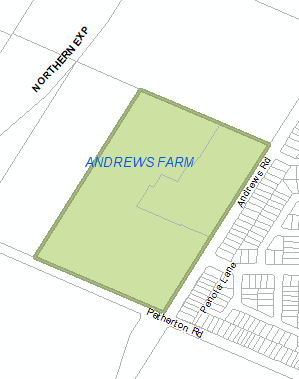 OverlaysFuture Road WideningTaplan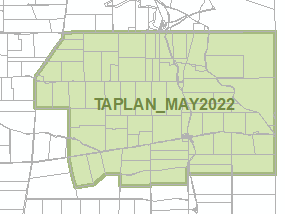 ZonesTechnical and Numeric VariationsMinimum Dwelling Allotment SizeMinimum Site Area OverlaysDwelling ExcisionClass of Development(Column A)Exceptions(Column B)Development which, in the opinion of the relevant authority, is of a minor nature only and will not unreasonably impact on the owners or occupiers of land in the locality of the site of the development.None specified.Any kind of development where the site of the development is not adjacent land to a site (or land) used for residential purposes in a neighbourhood-type zone.Except any of the following:the demolition of a State or Local Heritage Placethe demolition of a building (except an ancillary building) in a Historic Area Overlay.Any development involving any of the following (or of any combination of any of the following):advertisementair handling unit, air conditioning system or exhaust fanbuilding work on railway landcinemacommunity facilityconsulting roomdwelling located above a non-residential building levelfenceindoor recreation facilitylibraryofficeplace of worshippre-schoolretaining wallservice trade premisesshade sailshopsolar photovoltaic panels (roof mounted)temporary public service depottourist accommodationverandahwater tank.Except development that exceeds the maximum building height specified in Township Activity Centre Zone DTS/DPF 3.2 or does not satisfy any of the following:Township Activity Centre Zone DTS/DPF 3.3Township Activity Centre Zone DTS/DPF 3.4.Any development involving any of the following (or of any combination of any of the following): internal building worksland divisionrecreation areareplacement buildingtemporary accommodation in an area affected by bushfiretree damaging activity.None specified.Demolition.Except any of the following:the demolition of a State or Local Heritage Placethe demolition of a building (except an ancillary building) in a Historic Area Overlay.Placement of Notices - Exemptions for Performance Assessed DevelopmentPlacement of Notices - Exemptions for Performance Assessed DevelopmentNone specified.None specified.Placement of Notices - Exemptions for Restricted DevelopmentPlacement of Notices - Exemptions for Restricted DevelopmentNone specified.None specified.1Application fee for licence (section 8(1)(b) of the Act)$239.002Licence fee—payable before the grant of a licence under Part 2 of the Act—	(a)	for a natural person$438.00	(b)	for a body corporate$641.00If the period between the grant of the licence and the next date for payment of a fee under section 11 of the Act is less than or more than 12 months, a pro rata adjustment is to be made to the amount of the additional fee by applying the proportion that the length of that period bears to 12 months.3Periodic fee for licence (section 11(2)(a) of the Act)—	(a)	for a natural person$438.00	(b)	for a body corporate$641.00If the period between a date for payment of a fee under section 11 of the Act and the next date for payment of the fee under that section (as nominated by the Commissioner) is less than or more than 12 months, a pro rata adjustment is to be made to the amount of the fee by applying the proportion that the length of that period bears to 12 months.5Application fee to impose, vary or revoke a licence condition (section 7(2) of the Act)$144.006Application fee for registration (section 15(1)(b) of the Act)$239.007Registration fee—payable before the grant of registration under Part 3 of the Act$298.00If the period between the grant of the registration and the next date for payment of a fee under section 18 of the Act is less than or more than 36 months, a pro rata adjustment is to be made to the amount of the additional fee by applying the proportion that the length of that period bears to 36 months.8Periodic fee for registration (section 18(2)(a) of the Act)$298.00If the period between a date for payment of a fee under section 18 of the Act and the next date for payment of the fee under that section (as nominated by the Commissioner) is less than or more than 36 months, a pro rata adjustment is to be made to the amount of the fee by applying the proportion that the length of that period bears to 36 months.10Application fee to impose, vary or revoke a condition of registration (section 14(2) of the Act)$144.0011Fee for replacement of licence or certificate of registration$31.251For a national police certificate in respect of a specified person—	(a)	if the applicant is a natural person (other than where paragraph (b) or (c) applies)$71.00	(b)	if the applicant is a concession cardholder (other than where paragraph (c) applies)$51.00	(c)	if the applicant is a volunteer who is required to obtain a national police certificate for the purposes of volunteering$45.50	(d)	if application is made on behalf of a Commonwealth, State or local government agency$71.00	(e)	if application is made on behalf of a commercial organisation$71.002For a report on a search of fingerprint records in respect of a specified person$147.003For a report on a search of fingerprint and other criminal history records in respect of a specified person$215.004For a report about a specified person’s criminal history (other than where item 1 applies)$79.005For a report about an occurrence— in respect of each occurrence (including a search)$82.506For a report about a vehicle collision—in respect of each report (including a search)$82.507For a facts of charge—in respect of each document (including a search)$82.50MINISTER: PremierMINISTER: PremierNumber of Ministerial Staff:Number of Ministerial Staff:Number of Ministerial Staff:Number of Ministerial Staff:Number of Ministerial Staff:Number of Ministerial Staff:Number of Ministerial Staff:Number of Ministerial Staff:29.6 FTEAPPOINTEEPOSITIONPOSITIONPOSITIONPOSITIONPOSITIONPOSITIONPOSITIONPOSITIONSALARYBistrovicJohnChief of StaffChief of StaffChief of StaffChief of StaffChief of StaffChief of StaffChief of StaffChief of Staff$215,643home telephone rental and two thirds of calls, reasonable personal use of mobile phone, carpark, private plated motor vehicle, home delivered newspaper, $30 per month for home internethome telephone rental and two thirds of calls, reasonable personal use of mobile phone, carpark, private plated motor vehicle, home delivered newspaper, $30 per month for home internethome telephone rental and two thirds of calls, reasonable personal use of mobile phone, carpark, private plated motor vehicle, home delivered newspaper, $30 per month for home internethome telephone rental and two thirds of calls, reasonable personal use of mobile phone, carpark, private plated motor vehicle, home delivered newspaper, $30 per month for home internethome telephone rental and two thirds of calls, reasonable personal use of mobile phone, carpark, private plated motor vehicle, home delivered newspaper, $30 per month for home internethome telephone rental and two thirds of calls, reasonable personal use of mobile phone, carpark, private plated motor vehicle, home delivered newspaper, $30 per month for home internethome telephone rental and two thirds of calls, reasonable personal use of mobile phone, carpark, private plated motor vehicle, home delivered newspaper, $30 per month for home internethome telephone rental and two thirds of calls, reasonable personal use of mobile phone, carpark, private plated motor vehicle, home delivered newspaper, $30 per month for home internetRichCheyneDeputy Chief of StaffDeputy Chief of StaffDeputy Chief of StaffDeputy Chief of StaffDeputy Chief of StaffDeputy Chief of StaffDeputy Chief of StaffDeputy Chief of Staff$176,001reasonable personal use of mobile phone, car park, $30 per month for home internetreasonable personal use of mobile phone, car park, $30 per month for home internetreasonable personal use of mobile phone, car park, $30 per month for home internetreasonable personal use of mobile phone, car park, $30 per month for home internetreasonable personal use of mobile phone, car park, $30 per month for home internetreasonable personal use of mobile phone, car park, $30 per month for home internetreasonable personal use of mobile phone, car park, $30 per month for home internetreasonable personal use of mobile phone, car park, $30 per month for home internetToddAdamDirector of Media and CommunicationsDirector of Media and CommunicationsDirector of Media and CommunicationsDirector of Media and CommunicationsDirector of Media and CommunicationsDirector of Media and CommunicationsDirector of Media and CommunicationsDirector of Media and Communications$176,001reasonable personal use of mobile phone, car park, $30 per month for home internetreasonable personal use of mobile phone, car park, $30 per month for home internetreasonable personal use of mobile phone, car park, $30 per month for home internetreasonable personal use of mobile phone, car park, $30 per month for home internetreasonable personal use of mobile phone, car park, $30 per month for home internetreasonable personal use of mobile phone, car park, $30 per month for home internetreasonable personal use of mobile phone, car park, $30 per month for home internetreasonable personal use of mobile phone, car park, $30 per month for home internetCooperAngelinaMedia Monitoring Service ManagerMedia Monitoring Service ManagerMedia Monitoring Service ManagerMedia Monitoring Service ManagerMedia Monitoring Service ManagerMedia Monitoring Service ManagerMedia Monitoring Service ManagerMedia Monitoring Service Manager$140,830reasonable personal use of mobile phone, car parkreasonable personal use of mobile phone, car parkreasonable personal use of mobile phone, car parkreasonable personal use of mobile phone, car parkreasonable personal use of mobile phone, car parkreasonable personal use of mobile phone, car parkreasonable personal use of mobile phone, car parkreasonable personal use of mobile phone, car parkPerrePamelaMedia Unit ManagerMedia Unit ManagerMedia Unit ManagerMedia Unit ManagerMedia Unit ManagerMedia Unit ManagerMedia Unit ManagerMedia Unit Manager$138,710reasonable personal use of mobile phone, car park, $30 per month for home internetreasonable personal use of mobile phone, car park, $30 per month for home internetreasonable personal use of mobile phone, car park, $30 per month for home internetreasonable personal use of mobile phone, car park, $30 per month for home internetreasonable personal use of mobile phone, car park, $30 per month for home internetreasonable personal use of mobile phone, car park, $30 per month for home internetreasonable personal use of mobile phone, car park, $30 per month for home internetreasonable personal use of mobile phone, car park, $30 per month for home internetPhamMinhSocial and Digital DirectorSocial and Digital DirectorSocial and Digital DirectorSocial and Digital DirectorSocial and Digital DirectorSocial and Digital DirectorSocial and Digital DirectorSocial and Digital Director$138,710reasonable personal use of mobile phone, car park, $30 per month for home internetreasonable personal use of mobile phone, car park, $30 per month for home internetreasonable personal use of mobile phone, car park, $30 per month for home internetreasonable personal use of mobile phone, car park, $30 per month for home internetreasonable personal use of mobile phone, car park, $30 per month for home internetreasonable personal use of mobile phone, car park, $30 per month for home internetreasonable personal use of mobile phone, car park, $30 per month for home internetreasonable personal use of mobile phone, car park, $30 per month for home internetBlaikieCatherineSenior Ministerial AdviserSenior Ministerial AdviserSenior Ministerial AdviserSenior Ministerial AdviserSenior Ministerial AdviserSenior Ministerial AdviserSenior Ministerial AdviserSenior Ministerial Adviser$138,710reasonable personal use of mobile phone, car park, $30 per month for home internetreasonable personal use of mobile phone, car park, $30 per month for home internetreasonable personal use of mobile phone, car park, $30 per month for home internetreasonable personal use of mobile phone, car park, $30 per month for home internetreasonable personal use of mobile phone, car park, $30 per month for home internetreasonable personal use of mobile phone, car park, $30 per month for home internetreasonable personal use of mobile phone, car park, $30 per month for home internetreasonable personal use of mobile phone, car park, $30 per month for home internetBrownVictoriaSenior Ministerial AdviserSenior Ministerial AdviserSenior Ministerial AdviserSenior Ministerial AdviserSenior Ministerial AdviserSenior Ministerial AdviserSenior Ministerial AdviserSenior Ministerial Adviser$110,9680.8 FTE, reasonable personal use of mobile phone, car park, $30 per month for home internet0.8 FTE, reasonable personal use of mobile phone, car park, $30 per month for home internet0.8 FTE, reasonable personal use of mobile phone, car park, $30 per month for home internet0.8 FTE, reasonable personal use of mobile phone, car park, $30 per month for home internet0.8 FTE, reasonable personal use of mobile phone, car park, $30 per month for home internet0.8 FTE, reasonable personal use of mobile phone, car park, $30 per month for home internet0.8 FTE, reasonable personal use of mobile phone, car park, $30 per month for home internet0.8 FTE, reasonable personal use of mobile phone, car park, $30 per month for home internetAngley ThomasMedia Adviser Media Adviser Media Adviser Media Adviser Media Adviser Media Adviser Media Adviser Media Adviser $121,896reasonable personal use of mobile phone, car park, $30 per month for home internetreasonable personal use of mobile phone, car park, $30 per month for home internetreasonable personal use of mobile phone, car park, $30 per month for home internetreasonable personal use of mobile phone, car park, $30 per month for home internetreasonable personal use of mobile phone, car park, $30 per month for home internetreasonable personal use of mobile phone, car park, $30 per month for home internetreasonable personal use of mobile phone, car park, $30 per month for home internetreasonable personal use of mobile phone, car park, $30 per month for home internetBauer CatherineMedia AdviserMedia AdviserMedia AdviserMedia AdviserMedia AdviserMedia AdviserMedia AdviserMedia Adviser$121,896reasonable personal use of mobile phone, car park, $30 per month for home internetreasonable personal use of mobile phone, car park, $30 per month for home internetreasonable personal use of mobile phone, car park, $30 per month for home internetreasonable personal use of mobile phone, car park, $30 per month for home internetreasonable personal use of mobile phone, car park, $30 per month for home internetreasonable personal use of mobile phone, car park, $30 per month for home internetreasonable personal use of mobile phone, car park, $30 per month for home internetreasonable personal use of mobile phone, car park, $30 per month for home internetDe BonoNadineMedia AdviserMedia AdviserMedia AdviserMedia AdviserMedia AdviserMedia AdviserMedia AdviserMedia Adviser$121,896reasonable personal use of mobile phone, car park, $30 per month for home internetreasonable personal use of mobile phone, car park, $30 per month for home internetreasonable personal use of mobile phone, car park, $30 per month for home internetreasonable personal use of mobile phone, car park, $30 per month for home internetreasonable personal use of mobile phone, car park, $30 per month for home internetreasonable personal use of mobile phone, car park, $30 per month for home internetreasonable personal use of mobile phone, car park, $30 per month for home internetreasonable personal use of mobile phone, car park, $30 per month for home internetHardingRoshniMedia AdviserMedia AdviserMedia AdviserMedia AdviserMedia AdviserMedia AdviserMedia AdviserMedia Adviser$121,896reasonable personal use of mobile phone, car park, $30 per month for home internetreasonable personal use of mobile phone, car park, $30 per month for home internetreasonable personal use of mobile phone, car park, $30 per month for home internetreasonable personal use of mobile phone, car park, $30 per month for home internetreasonable personal use of mobile phone, car park, $30 per month for home internetreasonable personal use of mobile phone, car park, $30 per month for home internetreasonable personal use of mobile phone, car park, $30 per month for home internetreasonable personal use of mobile phone, car park, $30 per month for home internetJamesPatrickMedia AdviserMedia AdviserMedia AdviserMedia AdviserMedia AdviserMedia AdviserMedia AdviserMedia Adviser$121,896reasonable personal use of mobile phone, car park, $30 per month for home internetreasonable personal use of mobile phone, car park, $30 per month for home internetreasonable personal use of mobile phone, car park, $30 per month for home internetreasonable personal use of mobile phone, car park, $30 per month for home internetreasonable personal use of mobile phone, car park, $30 per month for home internetreasonable personal use of mobile phone, car park, $30 per month for home internetreasonable personal use of mobile phone, car park, $30 per month for home internetreasonable personal use of mobile phone, car park, $30 per month for home internetStreetAndrewSpeech WriterSpeech WriterSpeech WriterSpeech WriterSpeech WriterSpeech WriterSpeech WriterSpeech Writer$121,896reasonable personal use of mobile phone, car park, $30 per month for home internetreasonable personal use of mobile phone, car park, $30 per month for home internetreasonable personal use of mobile phone, car park, $30 per month for home internetreasonable personal use of mobile phone, car park, $30 per month for home internetreasonable personal use of mobile phone, car park, $30 per month for home internetreasonable personal use of mobile phone, car park, $30 per month for home internetreasonable personal use of mobile phone, car park, $30 per month for home internetreasonable personal use of mobile phone, car park, $30 per month for home internetWareAmyCommunications AdviserCommunications AdviserCommunications AdviserCommunications AdviserCommunications AdviserCommunications AdviserCommunications AdviserCommunications Adviser$121,896reasonable personal use of mobile phone, car park, $30 per month for home internetreasonable personal use of mobile phone, car park, $30 per month for home internetreasonable personal use of mobile phone, car park, $30 per month for home internetreasonable personal use of mobile phone, car park, $30 per month for home internetreasonable personal use of mobile phone, car park, $30 per month for home internetreasonable personal use of mobile phone, car park, $30 per month for home internetreasonable personal use of mobile phone, car park, $30 per month for home internetreasonable personal use of mobile phone, car park, $30 per month for home internetCarmenWendyGraphic DesignerGraphic DesignerGraphic DesignerGraphic DesignerGraphic DesignerGraphic DesignerGraphic DesignerGraphic Designer$114,541reasonable personal use of mobile phone, car park, $30 per month for home internetreasonable personal use of mobile phone, car park, $30 per month for home internetreasonable personal use of mobile phone, car park, $30 per month for home internetreasonable personal use of mobile phone, car park, $30 per month for home internetreasonable personal use of mobile phone, car park, $30 per month for home internetreasonable personal use of mobile phone, car park, $30 per month for home internetreasonable personal use of mobile phone, car park, $30 per month for home internetreasonable personal use of mobile phone, car park, $30 per month for home internetDuffElizabethExecutive Assistant to the PremierExecutive Assistant to the PremierExecutive Assistant to the PremierExecutive Assistant to the PremierExecutive Assistant to the PremierExecutive Assistant to the PremierExecutive Assistant to the PremierExecutive Assistant to the Premier$114,541reasonable personal use of mobile phone, car park, $30 per month for home internetreasonable personal use of mobile phone, car park, $30 per month for home internetreasonable personal use of mobile phone, car park, $30 per month for home internetreasonable personal use of mobile phone, car park, $30 per month for home internetreasonable personal use of mobile phone, car park, $30 per month for home internetreasonable personal use of mobile phone, car park, $30 per month for home internetreasonable personal use of mobile phone, car park, $30 per month for home internetreasonable personal use of mobile phone, car park, $30 per month for home internetGriffithsDavidDigital Content ProducerDigital Content ProducerDigital Content ProducerDigital Content ProducerDigital Content ProducerDigital Content ProducerDigital Content ProducerDigital Content Producer$114,541reasonable personal use of mobile phone, car park, $30 per month for home internetreasonable personal use of mobile phone, car park, $30 per month for home internetreasonable personal use of mobile phone, car park, $30 per month for home internetreasonable personal use of mobile phone, car park, $30 per month for home internetreasonable personal use of mobile phone, car park, $30 per month for home internetreasonable personal use of mobile phone, car park, $30 per month for home internetreasonable personal use of mobile phone, car park, $30 per month for home internetreasonable personal use of mobile phone, car park, $30 per month for home internetNelliHarrisonDigital Content Producer Digital Content Producer Digital Content Producer Digital Content Producer Digital Content Producer Digital Content Producer Digital Content Producer Digital Content Producer $114,541reasonable personal use of mobile phone, car park, $30 per month for home internetreasonable personal use of mobile phone, car park, $30 per month for home internetreasonable personal use of mobile phone, car park, $30 per month for home internetreasonable personal use of mobile phone, car park, $30 per month for home internetreasonable personal use of mobile phone, car park, $30 per month for home internetreasonable personal use of mobile phone, car park, $30 per month for home internetreasonable personal use of mobile phone, car park, $30 per month for home internetreasonable personal use of mobile phone, car park, $30 per month for home internetMarozziMatthewMinisterial Adviser Ministerial Adviser Ministerial Adviser Ministerial Adviser Ministerial Adviser Ministerial Adviser Ministerial Adviser Ministerial Adviser $114,541reasonable personal use of mobile phone, car park, $30 per month for home internetreasonable personal use of mobile phone, car park, $30 per month for home internetreasonable personal use of mobile phone, car park, $30 per month for home internetreasonable personal use of mobile phone, car park, $30 per month for home internetreasonable personal use of mobile phone, car park, $30 per month for home internetreasonable personal use of mobile phone, car park, $30 per month for home internetreasonable personal use of mobile phone, car park, $30 per month for home internetreasonable personal use of mobile phone, car park, $30 per month for home internetWhitearErinMinisterial Adviser Ministerial Adviser Ministerial Adviser Ministerial Adviser Ministerial Adviser Ministerial Adviser Ministerial Adviser Ministerial Adviser $114,541reasonable personal use of mobile phone, car park, $30 per month for home internetreasonable personal use of mobile phone, car park, $30 per month for home internetreasonable personal use of mobile phone, car park, $30 per month for home internetreasonable personal use of mobile phone, car park, $30 per month for home internetreasonable personal use of mobile phone, car park, $30 per month for home internetreasonable personal use of mobile phone, car park, $30 per month for home internetreasonable personal use of mobile phone, car park, $30 per month for home internetreasonable personal use of mobile phone, car park, $30 per month for home internetShawEllaMinisterial AdviserMinisterial AdviserMinisterial AdviserMinisterial AdviserMinisterial AdviserMinisterial AdviserMinisterial AdviserMinisterial Adviser$114,541reasonable personal use of mobile phone, car park, $30 per month for home internetreasonable personal use of mobile phone, car park, $30 per month for home internetreasonable personal use of mobile phone, car park, $30 per month for home internetreasonable personal use of mobile phone, car park, $30 per month for home internetreasonable personal use of mobile phone, car park, $30 per month for home internetreasonable personal use of mobile phone, car park, $30 per month for home internetreasonable personal use of mobile phone, car park, $30 per month for home internetreasonable personal use of mobile phone, car park, $30 per month for home internetHeiseLydiaMinisterial Adviser Ministerial Adviser Ministerial Adviser Ministerial Adviser Ministerial Adviser Ministerial Adviser Ministerial Adviser Ministerial Adviser $114,541reasonable personal use of mobile phone, car park, $30 per month for home internetreasonable personal use of mobile phone, car park, $30 per month for home internetreasonable personal use of mobile phone, car park, $30 per month for home internetreasonable personal use of mobile phone, car park, $30 per month for home internetreasonable personal use of mobile phone, car park, $30 per month for home internetreasonable personal use of mobile phone, car park, $30 per month for home internetreasonable personal use of mobile phone, car park, $30 per month for home internetreasonable personal use of mobile phone, car park, $30 per month for home internetMarrettThomasMinisterial Adviser Ministerial Adviser Ministerial Adviser Ministerial Adviser Ministerial Adviser Ministerial Adviser Ministerial Adviser Ministerial Adviser $114,541reasonable personal use of mobile phone, car park, $30 per month for home internetreasonable personal use of mobile phone, car park, $30 per month for home internetreasonable personal use of mobile phone, car park, $30 per month for home internetreasonable personal use of mobile phone, car park, $30 per month for home internetreasonable personal use of mobile phone, car park, $30 per month for home internetreasonable personal use of mobile phone, car park, $30 per month for home internetreasonable personal use of mobile phone, car park, $30 per month for home internetreasonable personal use of mobile phone, car park, $30 per month for home internetGoldingLiamMinisterial AdviserMinisterial AdviserMinisterial AdviserMinisterial AdviserMinisterial AdviserMinisterial AdviserMinisterial AdviserMinisterial Adviser$91,6320.8 FTE, reasonable personal use of mobile phone, car park, $30 per month for home internet0.8 FTE, reasonable personal use of mobile phone, car park, $30 per month for home internet0.8 FTE, reasonable personal use of mobile phone, car park, $30 per month for home internet0.8 FTE, reasonable personal use of mobile phone, car park, $30 per month for home internet0.8 FTE, reasonable personal use of mobile phone, car park, $30 per month for home internet0.8 FTE, reasonable personal use of mobile phone, car park, $30 per month for home internet0.8 FTE, reasonable personal use of mobile phone, car park, $30 per month for home internet0.8 FTE, reasonable personal use of mobile phone, car park, $30 per month for home internetBuntainNichollePrincipal Monitor, Media Monitoring ServicePrincipal Monitor, Media Monitoring ServicePrincipal Monitor, Media Monitoring ServicePrincipal Monitor, Media Monitoring ServicePrincipal Monitor, Media Monitoring ServicePrincipal Monitor, Media Monitoring ServicePrincipal Monitor, Media Monitoring ServicePrincipal Monitor, Media Monitoring Service$91,909AllenConnieMedia MonitorMedia MonitorMedia MonitorMedia MonitorMedia MonitorMedia MonitorMedia MonitorMedia Monitor$76,571JarrettMelindaMedia MonitorMedia MonitorMedia MonitorMedia MonitorMedia MonitorMedia MonitorMedia MonitorMedia Monitor$76,571LongobardiChristianMedia MonitorMedia MonitorMedia MonitorMedia MonitorMedia MonitorMedia MonitorMedia MonitorMedia Monitor$76,571ThompsonJenniferMedia MonitorMedia MonitorMedia MonitorMedia MonitorMedia MonitorMedia MonitorMedia MonitorMedia Monitor$76,571MINISTER: Deputy Premier, Minister for Industry, Innovation and Science, Minister for Defence and Space Industries, Minister for Climate, 
Environment and WaterMINISTER: Deputy Premier, Minister for Industry, Innovation and Science, Minister for Defence and Space Industries, Minister for Climate, 
Environment and WaterMINISTER: Deputy Premier, Minister for Industry, Innovation and Science, Minister for Defence and Space Industries, Minister for Climate, 
Environment and WaterMINISTER: Deputy Premier, Minister for Industry, Innovation and Science, Minister for Defence and Space Industries, Minister for Climate, 
Environment and WaterMINISTER: Deputy Premier, Minister for Industry, Innovation and Science, Minister for Defence and Space Industries, Minister for Climate, 
Environment and WaterMINISTER: Deputy Premier, Minister for Industry, Innovation and Science, Minister for Defence and Space Industries, Minister for Climate, 
Environment and WaterMINISTER: Deputy Premier, Minister for Industry, Innovation and Science, Minister for Defence and Space Industries, Minister for Climate, 
Environment and WaterMINISTER: Deputy Premier, Minister for Industry, Innovation and Science, Minister for Defence and Space Industries, Minister for Climate, 
Environment and WaterNumber of Ministerial Staff:Number of Ministerial Staff:5.0 FTEAPPOINTEEPOSITIONPOSITIONPOSITIONPOSITIONPOSITIONPOSITIONPOSITIONPOSITIONSALARYVinesJoshuaChief of StaffChief of StaffChief of StaffChief of StaffChief of StaffChief of StaffChief of StaffChief of Staff$168,133reasonable personal use of mobile phone, car park, $30 per month for home internetreasonable personal use of mobile phone, car park, $30 per month for home internetreasonable personal use of mobile phone, car park, $30 per month for home internetreasonable personal use of mobile phone, car park, $30 per month for home internetreasonable personal use of mobile phone, car park, $30 per month for home internetreasonable personal use of mobile phone, car park, $30 per month for home internetreasonable personal use of mobile phone, car park, $30 per month for home internetreasonable personal use of mobile phone, car park, $30 per month for home internetGillickJasonSenior Ministerial AdviserSenior Ministerial AdviserSenior Ministerial AdviserSenior Ministerial AdviserSenior Ministerial AdviserSenior Ministerial AdviserSenior Ministerial AdviserSenior Ministerial Adviser$138,710reasonable personal use of mobile phone, car park, $30 per month for home internetreasonable personal use of mobile phone, car park, $30 per month for home internetreasonable personal use of mobile phone, car park, $30 per month for home internetreasonable personal use of mobile phone, car park, $30 per month for home internetreasonable personal use of mobile phone, car park, $30 per month for home internetreasonable personal use of mobile phone, car park, $30 per month for home internetreasonable personal use of mobile phone, car park, $30 per month for home internetreasonable personal use of mobile phone, car park, $30 per month for home internetGoreEmilyMinisterial AdviserMinisterial AdviserMinisterial AdviserMinisterial AdviserMinisterial AdviserMinisterial AdviserMinisterial AdviserMinisterial Adviser$114,541reasonable personal use of mobile phone, car park, $30 per month for home internetreasonable personal use of mobile phone, car park, $30 per month for home internetreasonable personal use of mobile phone, car park, $30 per month for home internetreasonable personal use of mobile phone, car park, $30 per month for home internetreasonable personal use of mobile phone, car park, $30 per month for home internetreasonable personal use of mobile phone, car park, $30 per month for home internetreasonable personal use of mobile phone, car park, $30 per month for home internetreasonable personal use of mobile phone, car park, $30 per month for home internetJohnstonJamesMinisterial AdviserMinisterial AdviserMinisterial AdviserMinisterial AdviserMinisterial AdviserMinisterial AdviserMinisterial AdviserMinisterial Adviser$114,541reasonable personal use of mobile phone, car park, $30 per month for home internetreasonable personal use of mobile phone, car park, $30 per month for home internetreasonable personal use of mobile phone, car park, $30 per month for home internetreasonable personal use of mobile phone, car park, $30 per month for home internetreasonable personal use of mobile phone, car park, $30 per month for home internetreasonable personal use of mobile phone, car park, $30 per month for home internetreasonable personal use of mobile phone, car park, $30 per month for home internetreasonable personal use of mobile phone, car park, $30 per month for home internetMunyardCaitlinMinisterial AdviserMinisterial AdviserMinisterial AdviserMinisterial AdviserMinisterial AdviserMinisterial AdviserMinisterial AdviserMinisterial Adviser$114,541reasonable personal use of mobile phone, car park, $30 per month for home internetreasonable personal use of mobile phone, car park, $30 per month for home internetreasonable personal use of mobile phone, car park, $30 per month for home internetreasonable personal use of mobile phone, car park, $30 per month for home internetreasonable personal use of mobile phone, car park, $30 per month for home internetreasonable personal use of mobile phone, car park, $30 per month for home internetreasonable personal use of mobile phone, car park, $30 per month for home internetreasonable personal use of mobile phone, car park, $30 per month for home internetMINISTER: TreasurerMINISTER: TreasurerMINISTER: TreasurerMINISTER: TreasurerMINISTER: TreasurerMINISTER: TreasurerNumber of Ministerial Staff:Number of Ministerial Staff:Number of Ministerial Staff:Number of Ministerial Staff:4.0 FTEAPPOINTEEPOSITIONPOSITIONPOSITIONPOSITIONPOSITIONPOSITIONPOSITIONPOSITIONSALARYAtkinsonJohnChief of StaffChief of StaffChief of StaffChief of StaffChief of StaffChief of StaffChief of StaffChief of Staff$168,133reasonable personal use of mobile phone, car park, $30 per month for home internetreasonable personal use of mobile phone, car park, $30 per month for home internetreasonable personal use of mobile phone, car park, $30 per month for home internetreasonable personal use of mobile phone, car park, $30 per month for home internetreasonable personal use of mobile phone, car park, $30 per month for home internetreasonable personal use of mobile phone, car park, $30 per month for home internetreasonable personal use of mobile phone, car park, $30 per month for home internetreasonable personal use of mobile phone, car park, $30 per month for home internetLeysonMatthewSenior Ministerial AdviserSenior Ministerial AdviserSenior Ministerial AdviserSenior Ministerial AdviserSenior Ministerial AdviserSenior Ministerial AdviserSenior Ministerial AdviserSenior Ministerial Adviser$138,710reasonable personal use of mobile phone, car park, $30 per month for home internetreasonable personal use of mobile phone, car park, $30 per month for home internetreasonable personal use of mobile phone, car park, $30 per month for home internetreasonable personal use of mobile phone, car park, $30 per month for home internetreasonable personal use of mobile phone, car park, $30 per month for home internetreasonable personal use of mobile phone, car park, $30 per month for home internetreasonable personal use of mobile phone, car park, $30 per month for home internetreasonable personal use of mobile phone, car park, $30 per month for home internetCockingMelissaMinisterial AdviserMinisterial AdviserMinisterial AdviserMinisterial AdviserMinisterial AdviserMinisterial AdviserMinisterial AdviserMinisterial Adviser$114,541reasonable personal use of mobile phone, car park, $30 per month for home internetreasonable personal use of mobile phone, car park, $30 per month for home internetreasonable personal use of mobile phone, car park, $30 per month for home internetreasonable personal use of mobile phone, car park, $30 per month for home internetreasonable personal use of mobile phone, car park, $30 per month for home internetreasonable personal use of mobile phone, car park, $30 per month for home internetreasonable personal use of mobile phone, car park, $30 per month for home internetreasonable personal use of mobile phone, car park, $30 per month for home internetProbstThomasMinisterial AdviserMinisterial AdviserMinisterial AdviserMinisterial AdviserMinisterial AdviserMinisterial AdviserMinisterial AdviserMinisterial Adviser$114,541reasonable personal use of mobile phone, car park, $30 per month for home internetreasonable personal use of mobile phone, car park, $30 per month for home internetreasonable personal use of mobile phone, car park, $30 per month for home internetreasonable personal use of mobile phone, car park, $30 per month for home internetreasonable personal use of mobile phone, car park, $30 per month for home internetreasonable personal use of mobile phone, car park, $30 per month for home internetreasonable personal use of mobile phone, car park, $30 per month for home internetreasonable personal use of mobile phone, car park, $30 per month for home internetMINISTER: Attorney-General, Minister for Aboriginal Affairs, 
Minister for Industrial Relations and Public Sector MINISTER: Attorney-General, Minister for Aboriginal Affairs, 
Minister for Industrial Relations and Public Sector MINISTER: Attorney-General, Minister for Aboriginal Affairs, 
Minister for Industrial Relations and Public Sector MINISTER: Attorney-General, Minister for Aboriginal Affairs, 
Minister for Industrial Relations and Public Sector MINISTER: Attorney-General, Minister for Aboriginal Affairs, 
Minister for Industrial Relations and Public Sector MINISTER: Attorney-General, Minister for Aboriginal Affairs, 
Minister for Industrial Relations and Public Sector MINISTER: Attorney-General, Minister for Aboriginal Affairs, 
Minister for Industrial Relations and Public Sector Number of Ministerial Staff:Number of Ministerial Staff:Number of Ministerial Staff:5.0 FTEAPPOINTEEPOSITIONPOSITIONPOSITIONPOSITIONPOSITIONPOSITIONPOSITIONPOSITIONSALARYEldridgeKimChief of StaffChief of StaffChief of StaffChief of StaffChief of StaffChief of StaffChief of StaffChief of Staff$168,133reasonable personal use of mobile phone, car park, $30 per month for home internetreasonable personal use of mobile phone, car park, $30 per month for home internetreasonable personal use of mobile phone, car park, $30 per month for home internetreasonable personal use of mobile phone, car park, $30 per month for home internetreasonable personal use of mobile phone, car park, $30 per month for home internetreasonable personal use of mobile phone, car park, $30 per month for home internetreasonable personal use of mobile phone, car park, $30 per month for home internetreasonable personal use of mobile phone, car park, $30 per month for home internetHamraCharlieMinisterial AdviserMinisterial AdviserMinisterial AdviserMinisterial AdviserMinisterial AdviserMinisterial AdviserMinisterial AdviserMinisterial Adviser$114,541reasonable personal use of mobile phone, car park, $30 per month for home internetreasonable personal use of mobile phone, car park, $30 per month for home internetreasonable personal use of mobile phone, car park, $30 per month for home internetreasonable personal use of mobile phone, car park, $30 per month for home internetreasonable personal use of mobile phone, car park, $30 per month for home internetreasonable personal use of mobile phone, car park, $30 per month for home internetreasonable personal use of mobile phone, car park, $30 per month for home internetreasonable personal use of mobile phone, car park, $30 per month for home internetKirkbrideEllietteMinisterial AdviserMinisterial AdviserMinisterial AdviserMinisterial AdviserMinisterial AdviserMinisterial AdviserMinisterial AdviserMinisterial Adviser$114,541reasonable personal use of mobile phone, car park, $30 per month for home internetreasonable personal use of mobile phone, car park, $30 per month for home internetreasonable personal use of mobile phone, car park, $30 per month for home internetreasonable personal use of mobile phone, car park, $30 per month for home internetreasonable personal use of mobile phone, car park, $30 per month for home internetreasonable personal use of mobile phone, car park, $30 per month for home internetreasonable personal use of mobile phone, car park, $30 per month for home internetreasonable personal use of mobile phone, car park, $30 per month for home internetOehmeAngasMinisterial AdviserMinisterial AdviserMinisterial AdviserMinisterial AdviserMinisterial AdviserMinisterial AdviserMinisterial AdviserMinisterial Adviser$114,541reasonable personal use of mobile phone, car park, $30 per month for home internetreasonable personal use of mobile phone, car park, $30 per month for home internetreasonable personal use of mobile phone, car park, $30 per month for home internetreasonable personal use of mobile phone, car park, $30 per month for home internetreasonable personal use of mobile phone, car park, $30 per month for home internetreasonable personal use of mobile phone, car park, $30 per month for home internetreasonable personal use of mobile phone, car park, $30 per month for home internetreasonable personal use of mobile phone, car park, $30 per month for home internetStewartPatrickMinisterial AdviserMinisterial AdviserMinisterial AdviserMinisterial AdviserMinisterial AdviserMinisterial AdviserMinisterial AdviserMinisterial Adviser$114,541reasonable personal use of mobile phone, car park, $30 per month for home internetreasonable personal use of mobile phone, car park, $30 per month for home internetreasonable personal use of mobile phone, car park, $30 per month for home internetreasonable personal use of mobile phone, car park, $30 per month for home internetreasonable personal use of mobile phone, car park, $30 per month for home internetreasonable personal use of mobile phone, car park, $30 per month for home internetreasonable personal use of mobile phone, car park, $30 per month for home internetreasonable personal use of mobile phone, car park, $30 per month for home internetMINISTER: Minister for Infrastructure and Transport, 
Minister for Energy and MiningMINISTER: Minister for Infrastructure and Transport, 
Minister for Energy and MiningMINISTER: Minister for Infrastructure and Transport, 
Minister for Energy and MiningMINISTER: Minister for Infrastructure and Transport, 
Minister for Energy and MiningMINISTER: Minister for Infrastructure and Transport, 
Minister for Energy and MiningMINISTER: Minister for Infrastructure and Transport, 
Minister for Energy and MiningNumber of Ministerial Staff:Number of Ministerial Staff:Number of Ministerial Staff:Number of Ministerial Staff:5.0 FTEAPPOINTEEPOSITIONPOSITIONPOSITIONPOSITIONPOSITIONPOSITIONPOSITIONPOSITIONSALARYLabropoulosPanagiotisChief of StaffChief of StaffChief of StaffChief of StaffChief of StaffChief of StaffChief of StaffChief of Staff$168,133reasonable personal use of mobile phone, car park, $30 per month for home internetreasonable personal use of mobile phone, car park, $30 per month for home internetreasonable personal use of mobile phone, car park, $30 per month for home internetreasonable personal use of mobile phone, car park, $30 per month for home internetreasonable personal use of mobile phone, car park, $30 per month for home internetreasonable personal use of mobile phone, car park, $30 per month for home internetreasonable personal use of mobile phone, car park, $30 per month for home internetreasonable personal use of mobile phone, car park, $30 per month for home internetKnappEvanSenior Ministerial AdviserSenior Ministerial AdviserSenior Ministerial AdviserSenior Ministerial AdviserSenior Ministerial AdviserSenior Ministerial AdviserSenior Ministerial AdviserSenior Ministerial Adviser$138,710reasonable personal use of mobile phone, car park, $30 per month for home internetreasonable personal use of mobile phone, car park, $30 per month for home internetreasonable personal use of mobile phone, car park, $30 per month for home internetreasonable personal use of mobile phone, car park, $30 per month for home internetreasonable personal use of mobile phone, car park, $30 per month for home internetreasonable personal use of mobile phone, car park, $30 per month for home internetreasonable personal use of mobile phone, car park, $30 per month for home internetreasonable personal use of mobile phone, car park, $30 per month for home internetAlexandridesDanielMinisterial Adviser Ministerial Adviser Ministerial Adviser Ministerial Adviser Ministerial Adviser Ministerial Adviser Ministerial Adviser Ministerial Adviser $114,541reasonable personal use of mobile phone, car park, $30 per month for home internetreasonable personal use of mobile phone, car park, $30 per month for home internetreasonable personal use of mobile phone, car park, $30 per month for home internetreasonable personal use of mobile phone, car park, $30 per month for home internetreasonable personal use of mobile phone, car park, $30 per month for home internetreasonable personal use of mobile phone, car park, $30 per month for home internetreasonable personal use of mobile phone, car park, $30 per month for home internetreasonable personal use of mobile phone, car park, $30 per month for home internetAntonopoulosNickMinisterial Adviser Ministerial Adviser Ministerial Adviser Ministerial Adviser Ministerial Adviser Ministerial Adviser Ministerial Adviser Ministerial Adviser $114,541reasonable personal use of mobile phone, car park, $30 per month for home internetreasonable personal use of mobile phone, car park, $30 per month for home internetreasonable personal use of mobile phone, car park, $30 per month for home internetreasonable personal use of mobile phone, car park, $30 per month for home internetreasonable personal use of mobile phone, car park, $30 per month for home internetreasonable personal use of mobile phone, car park, $30 per month for home internetreasonable personal use of mobile phone, car park, $30 per month for home internetreasonable personal use of mobile phone, car park, $30 per month for home internetHarrissCoreyMinisterial AdviserMinisterial AdviserMinisterial AdviserMinisterial AdviserMinisterial AdviserMinisterial AdviserMinisterial AdviserMinisterial Adviser$114,541reasonable personal use of mobile phone, car park, $30 per month for home internetreasonable personal use of mobile phone, car park, $30 per month for home internetreasonable personal use of mobile phone, car park, $30 per month for home internetreasonable personal use of mobile phone, car park, $30 per month for home internetreasonable personal use of mobile phone, car park, $30 per month for home internetreasonable personal use of mobile phone, car park, $30 per month for home internetreasonable personal use of mobile phone, car park, $30 per month for home internetreasonable personal use of mobile phone, car park, $30 per month for home internetMINISTER: Minister for Tourism, Minister for Multicultural AffairsMINISTER: Minister for Tourism, Minister for Multicultural AffairsMINISTER: Minister for Tourism, Minister for Multicultural AffairsMINISTER: Minister for Tourism, Minister for Multicultural AffairsMINISTER: Minister for Tourism, Minister for Multicultural AffairsMINISTER: Minister for Tourism, Minister for Multicultural AffairsMINISTER: Minister for Tourism, Minister for Multicultural AffairsNumber of Ministerial Staff:Number of Ministerial Staff:Number of Ministerial Staff:3.0 FTEAPPOINTEEPOSITIONPOSITIONPOSITIONPOSITIONPOSITIONPOSITIONSALARYSALARYGeytenbeekPeterPeterChief of StaffChief of StaffChief of StaffChief of StaffChief of StaffChief of Staff$168,133$168,133reasonable personal use of mobile phone, car park, $30 per month for home internetreasonable personal use of mobile phone, car park, $30 per month for home internetreasonable personal use of mobile phone, car park, $30 per month for home internetreasonable personal use of mobile phone, car park, $30 per month for home internetreasonable personal use of mobile phone, car park, $30 per month for home internetreasonable personal use of mobile phone, car park, $30 per month for home internetMillerDaisyDaisyMinisterial AdviserMinisterial AdviserMinisterial AdviserMinisterial AdviserMinisterial AdviserMinisterial Adviser$114,541$114,541reasonable personal use of mobile phone, car park, $30 per month for home internetreasonable personal use of mobile phone, car park, $30 per month for home internetreasonable personal use of mobile phone, car park, $30 per month for home internetreasonable personal use of mobile phone, car park, $30 per month for home internetreasonable personal use of mobile phone, car park, $30 per month for home internetreasonable personal use of mobile phone, car park, $30 per month for home internetPerryCathyCathyMinisterial AdviserMinisterial AdviserMinisterial AdviserMinisterial AdviserMinisterial AdviserMinisterial Adviser$114,541$114,541reasonable personal use of mobile phone, car park, $30 per month for home internetreasonable personal use of mobile phone, car park, $30 per month for home internetreasonable personal use of mobile phone, car park, $30 per month for home internetreasonable personal use of mobile phone, car park, $30 per month for home internetreasonable personal use of mobile phone, car park, $30 per month for home internetreasonable personal use of mobile phone, car park, $30 per month for home internetMINISTER: Minister for Health and WellbeingMINISTER: Minister for Health and WellbeingMINISTER: Minister for Health and WellbeingMINISTER: Minister for Health and WellbeingMINISTER: Minister for Health and WellbeingNumber of Ministerial Staff:Number of Ministerial Staff:Number of Ministerial Staff:Number of Ministerial Staff:4.8 FTE4.8 FTEAPPOINTEEPOSITIONPOSITIONPOSITIONPOSITIONPOSITIONPOSITIONSALARYSALARYPaechGemmaGemmaChief of StaffChief of StaffChief of StaffChief of StaffChief of StaffChief of Staff$168,133$168,133reasonable personal use of mobile phone, car park, $30 per month for home internetreasonable personal use of mobile phone, car park, $30 per month for home internetreasonable personal use of mobile phone, car park, $30 per month for home internetreasonable personal use of mobile phone, car park, $30 per month for home internetreasonable personal use of mobile phone, car park, $30 per month for home internetreasonable personal use of mobile phone, car park, $30 per month for home internetHockleyCatherineCatherineSenior Ministerial AdviserSenior Ministerial AdviserSenior Ministerial AdviserSenior Ministerial AdviserSenior Ministerial AdviserSenior Ministerial Adviser$110,968$110,9680.8 FTE, reasonable personal use of mobile phone, car park, $30 per month for home internet0.8 FTE, reasonable personal use of mobile phone, car park, $30 per month for home internet0.8 FTE, reasonable personal use of mobile phone, car park, $30 per month for home internet0.8 FTE, reasonable personal use of mobile phone, car park, $30 per month for home internet0.8 FTE, reasonable personal use of mobile phone, car park, $30 per month for home internet0.8 FTE, reasonable personal use of mobile phone, car park, $30 per month for home internetEvansHannahHannahMinisterial AdviserMinisterial AdviserMinisterial AdviserMinisterial AdviserMinisterial AdviserMinisterial Adviser$114,541$114,541reasonable personal use of mobile phone, car park, $30 per month for home internetreasonable personal use of mobile phone, car park, $30 per month for home internetreasonable personal use of mobile phone, car park, $30 per month for home internetreasonable personal use of mobile phone, car park, $30 per month for home internetreasonable personal use of mobile phone, car park, $30 per month for home internetreasonable personal use of mobile phone, car park, $30 per month for home internetHarmerJoshuaJoshuaMinisterial AdviserMinisterial AdviserMinisterial AdviserMinisterial AdviserMinisterial AdviserMinisterial Adviser$114,541$114,541reasonable personal use of mobile phone, car park, $30 per month for home internetreasonable personal use of mobile phone, car park, $30 per month for home internetreasonable personal use of mobile phone, car park, $30 per month for home internetreasonable personal use of mobile phone, car park, $30 per month for home internetreasonable personal use of mobile phone, car park, $30 per month for home internetreasonable personal use of mobile phone, car park, $30 per month for home internetJensenPeterPeterMinisterial AdviserMinisterial AdviserMinisterial AdviserMinisterial AdviserMinisterial AdviserMinisterial Adviser$114,541$114,541reasonable personal use of mobile phone, car park, $30 per month for home internetreasonable personal use of mobile phone, car park, $30 per month for home internetreasonable personal use of mobile phone, car park, $30 per month for home internetreasonable personal use of mobile phone, car park, $30 per month for home internetreasonable personal use of mobile phone, car park, $30 per month for home internetreasonable personal use of mobile phone, car park, $30 per month for home internetMINISTER: Minister for Child Protection, Minister for Women and the Prevention of Domestic and Family Violence, Minister for Recreation, 
Sport and RacingMINISTER: Minister for Child Protection, Minister for Women and the Prevention of Domestic and Family Violence, Minister for Recreation, 
Sport and RacingMINISTER: Minister for Child Protection, Minister for Women and the Prevention of Domestic and Family Violence, Minister for Recreation, 
Sport and RacingMINISTER: Minister for Child Protection, Minister for Women and the Prevention of Domestic and Family Violence, Minister for Recreation, 
Sport and RacingMINISTER: Minister for Child Protection, Minister for Women and the Prevention of Domestic and Family Violence, Minister for Recreation, 
Sport and RacingNumber of Ministerial Staff:Number of Ministerial Staff:Number of Ministerial Staff:Number of Ministerial Staff:3.0 FTE3.0 FTEAPPOINTEEPOSITIONPOSITIONPOSITIONPOSITIONPOSITIONPOSITIONSALARYSALARYHummelGabrielle Gabrielle Chief of StaffChief of StaffChief of StaffChief of StaffChief of StaffChief of Staff$168,133$168,133reasonable personal use of mobile phone, car park, $30 per month for home internetreasonable personal use of mobile phone, car park, $30 per month for home internetreasonable personal use of mobile phone, car park, $30 per month for home internetreasonable personal use of mobile phone, car park, $30 per month for home internetreasonable personal use of mobile phone, car park, $30 per month for home internetreasonable personal use of mobile phone, car park, $30 per month for home internetClancyKendraKendraMinisterial Adviser Ministerial Adviser Ministerial Adviser Ministerial Adviser Ministerial Adviser Ministerial Adviser $114,541$114,541reasonable personal use of mobile phone, car park, $30 per month for home internetreasonable personal use of mobile phone, car park, $30 per month for home internetreasonable personal use of mobile phone, car park, $30 per month for home internetreasonable personal use of mobile phone, car park, $30 per month for home internetreasonable personal use of mobile phone, car park, $30 per month for home internetreasonable personal use of mobile phone, car park, $30 per month for home internetWiggHilaryHilaryMinisterial AdviserMinisterial AdviserMinisterial AdviserMinisterial AdviserMinisterial AdviserMinisterial Adviser$114,541$114,541reasonable personal use of mobile phone, car park, $30 per month for home internetreasonable personal use of mobile phone, car park, $30 per month for home internetreasonable personal use of mobile phone, car park, $30 per month for home internetreasonable personal use of mobile phone, car park, $30 per month for home internetreasonable personal use of mobile phone, car park, $30 per month for home internetreasonable personal use of mobile phone, car park, $30 per month for home internetMINISTER: Minister for Police, Emergency Services and Correctional ServicesMINISTER: Minister for Police, Emergency Services and Correctional ServicesMINISTER: Minister for Police, Emergency Services and Correctional ServicesMINISTER: Minister for Police, Emergency Services and Correctional ServicesMINISTER: Minister for Police, Emergency Services and Correctional ServicesMINISTER: Minister for Police, Emergency Services and Correctional ServicesMINISTER: Minister for Police, Emergency Services and Correctional ServicesNumber of Ministerial Staff:Number of Ministerial Staff:3.0 FTE3.0 FTEAPPOINTEEPOSITIONPOSITIONPOSITIONPOSITIONPOSITIONPOSITIONSALARYSALARYKingCatherineCatherineChief of StaffChief of StaffChief of StaffChief of StaffChief of StaffChief of Staff$168,133$168,133reasonable personal use of mobile phone, car park, $30 per month for home internetreasonable personal use of mobile phone, car park, $30 per month for home internetreasonable personal use of mobile phone, car park, $30 per month for home internetreasonable personal use of mobile phone, car park, $30 per month for home internetreasonable personal use of mobile phone, car park, $30 per month for home internetreasonable personal use of mobile phone, car park, $30 per month for home internetLeaderAndrewAndrewSenior Ministerial AdviserSenior Ministerial AdviserSenior Ministerial AdviserSenior Ministerial AdviserSenior Ministerial AdviserSenior Ministerial Adviser$138,710$138,710reasonable personal use of mobile phone, car park, $30 per month for home internetreasonable personal use of mobile phone, car park, $30 per month for home internetreasonable personal use of mobile phone, car park, $30 per month for home internetreasonable personal use of mobile phone, car park, $30 per month for home internetreasonable personal use of mobile phone, car park, $30 per month for home internetreasonable personal use of mobile phone, car park, $30 per month for home internetFoxCharlotteCharlotteMinisterial AdviserMinisterial AdviserMinisterial AdviserMinisterial AdviserMinisterial AdviserMinisterial Adviser$114,541$114,541reasonable personal use of mobile phone, car park, $30 per month for home internetreasonable personal use of mobile phone, car park, $30 per month for home internetreasonable personal use of mobile phone, car park, $30 per month for home internetreasonable personal use of mobile phone, car park, $30 per month for home internetreasonable personal use of mobile phone, car park, $30 per month for home internetreasonable personal use of mobile phone, car park, $30 per month for home internetMINISTER: Minister for Human ServicesMINISTER: Minister for Human ServicesMINISTER: Minister for Human ServicesMINISTER: Minister for Human ServicesMINISTER: Minister for Human ServicesNumber of Ministerial Staff:Number of Ministerial Staff:Number of Ministerial Staff:Number of Ministerial Staff:4.0 FTE4.0 FTEAPPOINTEEPOSITIONPOSITIONPOSITIONPOSITIONPOSITIONPOSITIONSALARYSALARYHicksMichaelMichaelChief of StaffChief of StaffChief of StaffChief of StaffChief of StaffChief of Staff$168,133$168,133reasonable personal use of mobile phone, car park, $30 per month for home internetreasonable personal use of mobile phone, car park, $30 per month for home internetreasonable personal use of mobile phone, car park, $30 per month for home internetreasonable personal use of mobile phone, car park, $30 per month for home internetreasonable personal use of mobile phone, car park, $30 per month for home internetreasonable personal use of mobile phone, car park, $30 per month for home internetBartschAnnaAnnaSenior Ministerial Adviser Senior Ministerial Adviser Senior Ministerial Adviser Senior Ministerial Adviser Senior Ministerial Adviser Senior Ministerial Adviser $138,710$138,710reasonable personal use of mobile phone, car park, $30 per month for home internetreasonable personal use of mobile phone, car park, $30 per month for home internetreasonable personal use of mobile phone, car park, $30 per month for home internetreasonable personal use of mobile phone, car park, $30 per month for home internetreasonable personal use of mobile phone, car park, $30 per month for home internetreasonable personal use of mobile phone, car park, $30 per month for home internetBaldockKatherineKatherineMinisterial AdviserMinisterial AdviserMinisterial AdviserMinisterial AdviserMinisterial AdviserMinisterial Adviser$114,541$114,541reasonable personal use of mobile phone, car park, $30 per month for home internetreasonable personal use of mobile phone, car park, $30 per month for home internetreasonable personal use of mobile phone, car park, $30 per month for home internetreasonable personal use of mobile phone, car park, $30 per month for home internetreasonable personal use of mobile phone, car park, $30 per month for home internetreasonable personal use of mobile phone, car park, $30 per month for home internetSmithKyallKyallMinisterial AdviserMinisterial AdviserMinisterial AdviserMinisterial AdviserMinisterial AdviserMinisterial Adviser$114,541$114,541reasonable personal use of mobile phone, car park, $30 per month for home internetreasonable personal use of mobile phone, car park, $30 per month for home internetreasonable personal use of mobile phone, car park, $30 per month for home internetreasonable personal use of mobile phone, car park, $30 per month for home internetreasonable personal use of mobile phone, car park, $30 per month for home internetreasonable personal use of mobile phone, car park, $30 per month for home internetMINISTER: Minister for Primary Industries and Regional Development, Minister for Forest IndustriesMINISTER: Minister for Primary Industries and Regional Development, Minister for Forest IndustriesMINISTER: Minister for Primary Industries and Regional Development, Minister for Forest IndustriesMINISTER: Minister for Primary Industries and Regional Development, Minister for Forest IndustriesMINISTER: Minister for Primary Industries and Regional Development, Minister for Forest IndustriesMINISTER: Minister for Primary Industries and Regional Development, Minister for Forest IndustriesMINISTER: Minister for Primary Industries and Regional Development, Minister for Forest IndustriesNumber of Ministerial Staff:Number of Ministerial Staff:3.0 FTE3.0 FTEAPPOINTEEPOSITIONPOSITIONPOSITIONPOSITIONPOSITIONPOSITIONSALARYSALARYSpencerMeaganMeaganChief of StaffChief of StaffChief of StaffChief of StaffChief of StaffChief of Staff$168,133$168,133reasonable personal use of mobile phone, car park, $30 per month for home internetreasonable personal use of mobile phone, car park, $30 per month for home internetreasonable personal use of mobile phone, car park, $30 per month for home internetreasonable personal use of mobile phone, car park, $30 per month for home internetreasonable personal use of mobile phone, car park, $30 per month for home internetreasonable personal use of mobile phone, car park, $30 per month for home internetJonesLucasLucasSenior Ministerial AdviserSenior Ministerial AdviserSenior Ministerial AdviserSenior Ministerial AdviserSenior Ministerial AdviserSenior Ministerial Adviser$138,710$138,710reasonable personal use of mobile phone, car park, $30 per month for home internetreasonable personal use of mobile phone, car park, $30 per month for home internetreasonable personal use of mobile phone, car park, $30 per month for home internetreasonable personal use of mobile phone, car park, $30 per month for home internetreasonable personal use of mobile phone, car park, $30 per month for home internetreasonable personal use of mobile phone, car park, $30 per month for home internetO’BrienMathewMathewMinisterial AdviserMinisterial AdviserMinisterial AdviserMinisterial AdviserMinisterial AdviserMinisterial Adviser$114,541$114,541reasonable personal use of mobile phone, car park, $30 per month for home internetreasonable personal use of mobile phone, car park, $30 per month for home internetreasonable personal use of mobile phone, car park, $30 per month for home internetreasonable personal use of mobile phone, car park, $30 per month for home internetreasonable personal use of mobile phone, car park, $30 per month for home internetreasonable personal use of mobile phone, car park, $30 per month for home internetMINISTER: Minister for Education, Training and SkillsMINISTER: Minister for Education, Training and SkillsMINISTER: Minister for Education, Training and SkillsMINISTER: Minister for Education, Training and SkillsMINISTER: Minister for Education, Training and SkillsMINISTER: Minister for Education, Training and SkillsNumber of Ministerial Staff:Number of Ministerial Staff:Number of Ministerial Staff:5.0 FTE5.0 FTEAPPOINTEEPOSITIONPOSITIONPOSITIONPOSITIONPOSITIONPOSITIONSALARYSALARYKimberleyNicholasNicholasChief of StaffChief of StaffChief of StaffChief of StaffChief of StaffChief of Staff$168,133$168,133reasonable personal use of mobile phone, car park, $30 per month for home internetreasonable personal use of mobile phone, car park, $30 per month for home internetreasonable personal use of mobile phone, car park, $30 per month for home internetreasonable personal use of mobile phone, car park, $30 per month for home internetreasonable personal use of mobile phone, car park, $30 per month for home internetreasonable personal use of mobile phone, car park, $30 per month for home internetCostelloGarryGarrySenior Ministerial AdviserSenior Ministerial AdviserSenior Ministerial AdviserSenior Ministerial AdviserSenior Ministerial AdviserSenior Ministerial Adviser$138,710$138,710reasonable personal use of mobile phone, car park, $30 per month for home internetreasonable personal use of mobile phone, car park, $30 per month for home internetreasonable personal use of mobile phone, car park, $30 per month for home internetreasonable personal use of mobile phone, car park, $30 per month for home internetreasonable personal use of mobile phone, car park, $30 per month for home internetreasonable personal use of mobile phone, car park, $30 per month for home internetHueppauffAmyAmyMinisterial AdviserMinisterial AdviserMinisterial AdviserMinisterial AdviserMinisterial AdviserMinisterial Adviser$114,541$114,541reasonable personal use of mobile phone, car park, $30 per month for home internetreasonable personal use of mobile phone, car park, $30 per month for home internetreasonable personal use of mobile phone, car park, $30 per month for home internetreasonable personal use of mobile phone, car park, $30 per month for home internetreasonable personal use of mobile phone, car park, $30 per month for home internetreasonable personal use of mobile phone, car park, $30 per month for home internetRalfsAmyAmyMinisterial AdviserMinisterial AdviserMinisterial AdviserMinisterial AdviserMinisterial AdviserMinisterial Adviser$114,541$114,541reasonable personal use of mobile phone, car park, $30 per month for home internetreasonable personal use of mobile phone, car park, $30 per month for home internetreasonable personal use of mobile phone, car park, $30 per month for home internetreasonable personal use of mobile phone, car park, $30 per month for home internetreasonable personal use of mobile phone, car park, $30 per month for home internetreasonable personal use of mobile phone, car park, $30 per month for home internetWeidenbachJoshJoshMinisterial AdviserMinisterial AdviserMinisterial AdviserMinisterial AdviserMinisterial AdviserMinisterial Adviser$114,541$114,541reasonable personal use of mobile phone, car park, $30 per month for home internetreasonable personal use of mobile phone, car park, $30 per month for home internetreasonable personal use of mobile phone, car park, $30 per month for home internetreasonable personal use of mobile phone, car park, $30 per month for home internetreasonable personal use of mobile phone, car park, $30 per month for home internetreasonable personal use of mobile phone, car park, $30 per month for home internetMINISTER: Minister for Consumer and Business Affairs, Minister for Arts, Minister for Small and Family BusinessMINISTER: Minister for Consumer and Business Affairs, Minister for Arts, Minister for Small and Family BusinessMINISTER: Minister for Consumer and Business Affairs, Minister for Arts, Minister for Small and Family BusinessMINISTER: Minister for Consumer and Business Affairs, Minister for Arts, Minister for Small and Family BusinessMINISTER: Minister for Consumer and Business Affairs, Minister for Arts, Minister for Small and Family BusinessMINISTER: Minister for Consumer and Business Affairs, Minister for Arts, Minister for Small and Family BusinessMINISTER: Minister for Consumer and Business Affairs, Minister for Arts, Minister for Small and Family BusinessNumber of Ministerial Staff:Number of Ministerial Staff:3.0 FTE3.0 FTEAPPOINTEEPOSITIONPOSITIONPOSITIONPOSITIONPOSITIONPOSITIONSALARYSALARYWemmerJoelJoelChief of StaffChief of StaffChief of StaffChief of StaffChief of StaffChief of Staff$168,133$168,133reasonable personal use of mobile phone, car park, $30 per month for home internetreasonable personal use of mobile phone, car park, $30 per month for home internetreasonable personal use of mobile phone, car park, $30 per month for home internetreasonable personal use of mobile phone, car park, $30 per month for home internetreasonable personal use of mobile phone, car park, $30 per month for home internetreasonable personal use of mobile phone, car park, $30 per month for home internetSaintBenjaminBenjaminSenior Ministerial Adviser Senior Ministerial Adviser Senior Ministerial Adviser Senior Ministerial Adviser Senior Ministerial Adviser Senior Ministerial Adviser $138,710$138,710reasonable personal use of mobile phone, car park, $30 per month for home internetreasonable personal use of mobile phone, car park, $30 per month for home internetreasonable personal use of mobile phone, car park, $30 per month for home internetreasonable personal use of mobile phone, car park, $30 per month for home internetreasonable personal use of mobile phone, car park, $30 per month for home internetreasonable personal use of mobile phone, car park, $30 per month for home internetBuchananChadChadMinisterial AdviserMinisterial AdviserMinisterial AdviserMinisterial AdviserMinisterial AdviserMinisterial Adviser$68,724$68,7240.6 FTE, reasonable personal use of mobile phone, car park, $30 per month for home internet0.6 FTE, reasonable personal use of mobile phone, car park, $30 per month for home internet0.6 FTE, reasonable personal use of mobile phone, car park, $30 per month for home internet0.6 FTE, reasonable personal use of mobile phone, car park, $30 per month for home internet0.6 FTE, reasonable personal use of mobile phone, car park, $30 per month for home internet0.6 FTE, reasonable personal use of mobile phone, car park, $30 per month for home internetTeppoSatuSatuMinisterial AdviserMinisterial AdviserMinisterial AdviserMinisterial AdviserMinisterial AdviserMinisterial Adviser$45,816$45,8160.4 FTE, reasonable personal use of mobile phone, car park, $30 per month for home internet0.4 FTE, reasonable personal use of mobile phone, car park, $30 per month for home internet0.4 FTE, reasonable personal use of mobile phone, car park, $30 per month for home internet0.4 FTE, reasonable personal use of mobile phone, car park, $30 per month for home internet0.4 FTE, reasonable personal use of mobile phone, car park, $30 per month for home internet0.4 FTE, reasonable personal use of mobile phone, car park, $30 per month for home internetMINISTER: Minister for Trade and Investment, Minister for Housing and Urban Development, Minister for PlanningMINISTER: Minister for Trade and Investment, Minister for Housing and Urban Development, Minister for PlanningMINISTER: Minister for Trade and Investment, Minister for Housing and Urban Development, Minister for PlanningMINISTER: Minister for Trade and Investment, Minister for Housing and Urban Development, Minister for PlanningMINISTER: Minister for Trade and Investment, Minister for Housing and Urban Development, Minister for PlanningMINISTER: Minister for Trade and Investment, Minister for Housing and Urban Development, Minister for PlanningNumber of Ministerial Staff:Number of Ministerial Staff:Number of Ministerial Staff:2.0 FTE2.0 FTEAPPOINTEEPOSITIONPOSITIONPOSITIONPOSITIONPOSITIONPOSITIONSALARYSALARYAgnessJamesJamesChief of StaffChief of StaffChief of StaffChief of StaffChief of StaffChief of Staff$168,133$168,133reasonable personal use of mobile phone, car park, $30 per month for home internetreasonable personal use of mobile phone, car park, $30 per month for home internetreasonable personal use of mobile phone, car park, $30 per month for home internetreasonable personal use of mobile phone, car park, $30 per month for home internetreasonable personal use of mobile phone, car park, $30 per month for home internetreasonable personal use of mobile phone, car park, $30 per month for home internetChrisanManuelManuelSenior Ministerial AdviserSenior Ministerial AdviserSenior Ministerial AdviserSenior Ministerial AdviserSenior Ministerial AdviserSenior Ministerial Adviser$138,710$138,710reasonable personal use of mobile phone, car park, $30 per month for home internetreasonable personal use of mobile phone, car park, $30 per month for home internetreasonable personal use of mobile phone, car park, $30 per month for home internetreasonable personal use of mobile phone, car park, $30 per month for home internetreasonable personal use of mobile phone, car park, $30 per month for home internetreasonable personal use of mobile phone, car park, $30 per month for home internetMINISTER: Minister for Regional Roads, Minister for Veterans Affairs, Minister for Local GovernmentMINISTER: Minister for Regional Roads, Minister for Veterans Affairs, Minister for Local GovernmentMINISTER: Minister for Regional Roads, Minister for Veterans Affairs, Minister for Local GovernmentMINISTER: Minister for Regional Roads, Minister for Veterans Affairs, Minister for Local GovernmentMINISTER: Minister for Regional Roads, Minister for Veterans Affairs, Minister for Local GovernmentMINISTER: Minister for Regional Roads, Minister for Veterans Affairs, Minister for Local GovernmentMINISTER: Minister for Regional Roads, Minister for Veterans Affairs, Minister for Local GovernmentNumber of Ministerial Staff:Number of Ministerial Staff:3.0 FTE3.0 FTEAPPOINTEEPOSITIONPOSITIONPOSITIONPOSITIONPOSITIONPOSITIONSALARYSALARYPetrovskiMickMickChief of StaffChief of StaffChief of StaffChief of StaffChief of StaffChief of Staff$168,133$168,133reasonable personal use of mobile phone, car park, $30 per month for home internetreasonable personal use of mobile phone, car park, $30 per month for home internetreasonable personal use of mobile phone, car park, $30 per month for home internetreasonable personal use of mobile phone, car park, $30 per month for home internetreasonable personal use of mobile phone, car park, $30 per month for home internetreasonable personal use of mobile phone, car park, $30 per month for home internetGallerySkanaSkanaMinisterial AdviserMinisterial AdviserMinisterial AdviserMinisterial AdviserMinisterial AdviserMinisterial Adviser$114,541$114,541reasonable personal use of mobile phone, car park, $30 per month for home internetreasonable personal use of mobile phone, car park, $30 per month for home internetreasonable personal use of mobile phone, car park, $30 per month for home internetreasonable personal use of mobile phone, car park, $30 per month for home internetreasonable personal use of mobile phone, car park, $30 per month for home internetreasonable personal use of mobile phone, car park, $30 per month for home internetSykesPaulPaulMinisterial AdviserMinisterial AdviserMinisterial AdviserMinisterial AdviserMinisterial AdviserMinisterial Adviser$114,541$114,541reasonable personal use of mobile phone, car park, $30 per month for home internetreasonable personal use of mobile phone, car park, $30 per month for home internetreasonable personal use of mobile phone, car park, $30 per month for home internetreasonable personal use of mobile phone, car park, $30 per month for home internetreasonable personal use of mobile phone, car park, $30 per month for home internetreasonable personal use of mobile phone, car park, $30 per month for home internetLeader of the OppositionLeader of the OppositionLeader of the OppositionNumber of Ministerial Staff:Number of Ministerial Staff:Number of Ministerial Staff:Number of Ministerial Staff:Number of Ministerial Staff:Number of Ministerial Staff:9.2 FTE9.2 FTEAPPOINTEEPOSITIONPOSITIONPOSITIONPOSITIONPOSITIONPOSITIONSALARYSALARYSmithRyanRyanChief of StaffChief of StaffChief of StaffChief of StaffChief of StaffChief of Staff$162,879$162,879reasonable personal use of mobile phone, car parkreasonable personal use of mobile phone, car parkreasonable personal use of mobile phone, car parkreasonable personal use of mobile phone, car parkreasonable personal use of mobile phone, car parkreasonable personal use of mobile phone, car parkYeelesRichardRichardDirector of StrategyDirector of StrategyDirector of StrategyDirector of StrategyDirector of StrategyDirector of Strategy$155,000$155,000reasonable personal use of mobile phonereasonable personal use of mobile phonereasonable personal use of mobile phonereasonable personal use of mobile phonereasonable personal use of mobile phonereasonable personal use of mobile phoneHarvyBenBenDirector of Media and CommunicationsDirector of Media and CommunicationsDirector of Media and CommunicationsDirector of Media and CommunicationsDirector of Media and CommunicationsDirector of Media and Communications$131,354$131,354reasonable personal use of mobile phone, car park reasonable personal use of mobile phone, car park reasonable personal use of mobile phone, car park reasonable personal use of mobile phone, car park reasonable personal use of mobile phone, car park reasonable personal use of mobile phone, car park MurisonSamuelSamuelAdviserAdviserAdviserAdviserAdviserAdviser$108,000$108,000reasonable personal use of mobile phonereasonable personal use of mobile phonereasonable personal use of mobile phonereasonable personal use of mobile phonereasonable personal use of mobile phonereasonable personal use of mobile phoneRobertsonJulianJulianAdviserAdviserAdviserAdviserAdviserAdviser$108,000$108,000reasonable personal use of mobile phonereasonable personal use of mobile phonereasonable personal use of mobile phonereasonable personal use of mobile phonereasonable personal use of mobile phonereasonable personal use of mobile phoneKennedyScottScottAdviserAdviserAdviserAdviserAdviserAdviser$57,000$57,0000.6 FTE0.6 FTE0.6 FTE0.6 FTE0.6 FTE0.6 FTEGeorgePiaPiaAdviserAdviserAdviserAdviserAdviserAdviser$57,000$57,0000.6 FTE, reasonable personal use of mobile phone0.6 FTE, reasonable personal use of mobile phone0.6 FTE, reasonable personal use of mobile phone0.6 FTE, reasonable personal use of mobile phone0.6 FTE, reasonable personal use of mobile phone0.6 FTE, reasonable personal use of mobile phoneBakerEliseEliseMedia AdviserMedia AdviserMedia AdviserMedia AdviserMedia AdviserMedia Adviser$95,000$95,000reasonable personal use of mobile phonereasonable personal use of mobile phonereasonable personal use of mobile phonereasonable personal use of mobile phonereasonable personal use of mobile phonereasonable personal use of mobile phoneMartinAlyciaAlyciaExecutive AssistantExecutive AssistantExecutive AssistantExecutive AssistantExecutive AssistantExecutive Assistant$95,000$95,000reasonable personal use of mobile phone, car parkreasonable personal use of mobile phone, car parkreasonable personal use of mobile phone, car parkreasonable personal use of mobile phone, car parkreasonable personal use of mobile phone, car parkreasonable personal use of mobile phone, car parkDuennNatalieNatalieDigital and Communications ManagerDigital and Communications ManagerDigital and Communications ManagerDigital and Communications ManagerDigital and Communications ManagerDigital and Communications Manager$95,000$95,000reasonable personal use of mobile phonereasonable personal use of mobile phonereasonable personal use of mobile phonereasonable personal use of mobile phonereasonable personal use of mobile phonereasonable personal use of mobile phone1For the preparation of—	(a)	a contract for the sale of estate property$271	(b)	a tenancy agreement$271	(c)	a deed$2712For the preparation of a document for the purposes of the Real Property Act 1886 (other than a document referred to in item 1)$2463For the production of a certificate of title$2094For the preparation of a certificate of interest or any other certificate$82.505Annual administration and audit fee for each trust estate or fund administered by the Public Trustee$1836For undertaking work in relation to taxation (per hour, or part of an hour)$2497For the preparation of an affidavit required to satisfy the requirements of the Registrar of Probates (other than an executor's or administrator's oath)$2868For securing, prior to the sale of real or leasehold estate, such information as is necessary to comply with all legal requirements$286Note—The fee referred to in item 8 will not be charged where an agent or auctioneer employed by the Public Trustee in connection with the sale charges agent's commission.9For replacing lost documents (per document)$41910For—	(a)	a detailed inspection and report on a building (per hour, or part of an hour)$186	(b)	an inspection of any other property (per hour, or part of an hour)$18611For services in connection with processing an application for a loan that is to be secured by a mortgage over property—	(a)	application fee$500	(b)	fee for valuation of property$1000Notes—1	With respect to a service, or action taken, by the Public Trustee and not otherwise dealt with in this notice, a fee may be charged as agreed with the person appointing the Public Trustee or requesting the Public Trustee to perform the service or take the action.2	In all cases, the Public Trustee's fees are payable in addition to commission and expenses paid to auctioneers or agents, legal costs and cash disbursed for postage, advertising, surveys, valuation, travelling expenses and other disbursements properly incurred in the administration, management or control of the estate, trust, fund or property to which the charge relates.Notes—1	With respect to a service, or action taken, by the Public Trustee and not otherwise dealt with in this notice, a fee may be charged as agreed with the person appointing the Public Trustee or requesting the Public Trustee to perform the service or take the action.2	In all cases, the Public Trustee's fees are payable in addition to commission and expenses paid to auctioneers or agents, legal costs and cash disbursed for postage, advertising, surveys, valuation, travelling expenses and other disbursements properly incurred in the administration, management or control of the estate, trust, fund or property to which the charge relates.Notes—1	With respect to a service, or action taken, by the Public Trustee and not otherwise dealt with in this notice, a fee may be charged as agreed with the person appointing the Public Trustee or requesting the Public Trustee to perform the service or take the action.2	In all cases, the Public Trustee's fees are payable in addition to commission and expenses paid to auctioneers or agents, legal costs and cash disbursed for postage, advertising, surveys, valuation, travelling expenses and other disbursements properly incurred in the administration, management or control of the estate, trust, fund or property to which the charge relates.1—Interpretation1—InterpretationIn this Schedule—level 1 radiation apparatus means—	(a)	apparatus for dental plain radiography; or	(b)	cabinet X-ray units; or	(c)	bone densitometry apparatus; or	(d)	X-ray analysis apparatus; or	(e)	apparatus for bomb disposal radiography,other than level 2 or 3 radiation apparatus;level 2 radiation apparatus means—	(a)	fixed, mobile or portable apparatus for chiropractic, medical or veterinary plain radiography; or	(b)	industrial radiography apparatus (including site radiography apparatus); or	(c)	orthopantomographic or cephalometric apparatus for dental radiography; or	(d)	mini C-arm fluoroscopy apparatus; or	(e)	bore hole logging apparatus,other than level 3 radiation apparatus;level 3 radiation apparatus means—	(a)	apparatus for computed or cone beam tomography; or	(b)	fixed or mobile apparatus for medical or veterinary fluoroscopy (other than mini C-arm fluoroscopy apparatus); or	(c)	apparatus capable of producing accelerating voltages of up to 0.5 megavolts for medical radiation therapy; or	(d)	apparatus capable of producing X-rays or electron beams with an energy range of 0.5 to 20 megaelectronvolts for medical radiation therapy; or	(e)	apparatus for mammography or soft tissue radiography.In this Schedule, unless the contrary intention appears, a term or expression defined in the Radiation Protection and Control (Ionising Radiation) Regulations 2015 has the same meaning as in those regulations.2—Licence to test for developmental purposes (section 23A of Act)2—Licence to test for developmental purposes (section 23A of Act)2—Licence to test for developmental purposes (section 23A of Act)For a licence under section 23A of the Act to carry out developmental testing operations—	(a)	application fee$4 020.00	(b)	annual fee—	(i)	for a licence authorising, at a site, operations for the mining or processing of radioactive ores not involving in situ leaching$37 518.00	(ii)	for a licence authorising, at a site, operations for the mining or processing of radioactive ores involving in situ leaching$37 518.00	(iii)	for a licence authorising, at a site, mineral sands operations$4 020.00	(iv)	for a licence authorising, at a site, mineral processing operations where a radioactive substance is generated as a by-product$4 020.003—Licence to carry out mining or mineral processing (section 24 of Act)3—Licence to carry out mining or mineral processing (section 24 of Act)For a licence under section 24 of the Act to carry out operations for mining or mineral processing—	(a)	application fee$12 058.00	(b)	annual fee—	(i)	for a licence authorising, at a site, operations for the mining or processing of radioactive ores involving in situ leaching$325 484.00	(ii)	for a licence authorising, at a site, operations for the mining or processing of radioactive ores (other than activities involving in situ leaching)—	(A)	with a capacity to extract or process up to 5 megatonnes of radioactive ore per year$397 206.00	(B)	with a capacity to extract or process more than 5 megatonnes but not more than 15 megatonnes of radioactive ore per year$794 404.00	(C)	with a capacity to extract or process more than 15 megatonnes of radioactive ore per year$1 057 446.00	(iii)	for a licence authorising, at a site, mineral sands operations$30 814.00	(iv)	for a licence authorising, at a site, mineral processing operations where a radioactive substance is generated as a by-product$12 058.004—Licence to use or handle radioactive substances (section 28 of Act)4—Licence to use or handle radioactive substances (section 28 of Act)(1)For a licence under section 28 of the Act to use or handle radioactive substances—	(a)	application fee$293.00	(b)	licence fee or fee for renewal of licence$131.00(2)No additional licence fee or application fee is payable by a person who applies for a temporary licence and a permanent licence at the same time where the subject matter of both applications is the same.5—Registration of premises in which unsealed radioactive substances are handled or kept (section 29 of Act)5—Registration of premises in which unsealed radioactive substances are handled or kept (section 29 of Act)For registration under section 29 of the Act of premises in which unsealed radioactive substances are handled or kept—	(a)	application fee$1 444.00	(b)	registration fee or fee for renewal of registration$333.006—Facilities licence (section 29A of Act)6—Facilities licence (section 29A of Act)6—Facilities licence (section 29A of Act)(1)For a licence in respect of a facility containing unsealed radioactive substances resulting from past activities—	(a)	application fee$2 319.00	(b)	licence fee or fee for renewal of licence$9 284.00(2)For a licence in respect of a facility used for the storage or handling of radioactive substances—	(a)	application fee$1 549.00	(b)	licence fee or fee for renewal of licence$4 642.00(3)For a licence in respect of a pilot plant for developmental testing operations involving or in relation to mining or mineral processing where—	(a)	the radioactive substances are not subjected to a process of chemical treatment and the amount of radioactive substance processed is less than 10 tonnes of ore per calendar month; or	(b)	the radioactive substances are subjected to a process of chemical treatment including leaching, dissolution, solvent extraction or ion exchange and the amount of radioactive substance involved in the operation is less than 10 tonnes of ore per year—	(i)	application fee$1 549.00	(ii)	licence fee or fee for renewal of licence$4 642.00(4)For a licence in respect of a facility containing a particle accelerator that has, or is capable of having, a beam energy greater than 1 megaelectron volts or is capable of producing neutrons—	(a)	application fee$30 027.00	(b)	licence fee or fee for renewal of licence$10 009.00(5)For a licence in respect of a facility used for the production, processing, use, storage, management and disposal of unsealed sources of radioactive substances of activity greater than 106 times the exempt activity—	(a)	application fee$25 022.00	(b)	licence fee or fee for renewal of licence$10 0097—Registration of a sealed radioactive source (section 30 of Act)7—Registration of a sealed radioactive source (section 30 of Act)For registration under section 30 of the Act of a sealed radioactive source—	(a)	application fee for each sealed radioactive source$1 444.00	(b)	registration fee or fee for renewal of registration—	(i)	for the first source$333.00	(ii)	for each additional source to be registered in the name of the same owner$110.008—Licence to operate radiation apparatus (section 31 of Act)8—Licence to operate radiation apparatus (section 31 of Act)(1)For a licence under section 31 of the Act to operate radiation apparatus—	(a)	application fee$297.00	(b)	licence fee or fee for renewal of licence$131.00(2)No additional licence fee or application fee is payable by a person who applies for a temporary licence and a permanent licence at the same time where the subject matter of both applications is the same.9—Registration of radiation apparatus (section 32 of Act)9—Registration of radiation apparatus (section 32 of Act)(1)For registration under section 32 of the Act of each level 1 radiation apparatus—	(a)	application fee$557.00	(b)	registration fee or fee for renewal of registration$265.00(2)For registration under section 32 of the Act of each level 2 radiation apparatus—	(a)	application fee$599.00	(b)	registration fee or fee for renewal of registration$282.00(3)For registration under section 32 of the Act of each level 3 radiation apparatus—	(a)	application fee$724.00	(b)	registration fee or fee for renewal of registration$462.00(4)For registration under section 32 of the Act of each radiation apparatus other than level 1, 2 or 3 radiation apparatus—	(a)	application fee$557.00	(b)	registration fee or fee for renewal of registration$265.0010—Licence to possess a radiation source (section 33A of Act)10—Licence to possess a radiation source (section 33A of Act)10—Licence to possess a radiation source (section 33A of Act)(1)For up to 5 apparatus or sealed radioactive sources or up to 2 premises—	(a)	application fee$420.00	(b)	licence fee or fee for renewal of licence$138.00(2)For 6 to 10 apparatus or sealed radioactive sources or 3 to 5 premises—	(a)	application fee$1 191.00	(b)	licence fee or fee for renewal of licence$326.00(3)For more than 10 apparatus or sealed radioactive sources or more than 5 premises—	(a)	application fee$2 214.00	(b)	licence fee or fee for renewal of licence$513.00If more than 1 fee becomes payable under this clause, only the higher fee must be paid.11—Accreditation of third party service providers (section 33B of Act)11—Accreditation of third party service providers (section 33B of Act)11—Accreditation of third party service providers (section 33B of Act)(1)Accreditation for shielding verifier—	(a)	application fee$213.00	(b)	annual fee$66.50(2)Accreditation for tester—	(a)	application fee$288.00	(b)	annual fee$66.50(3)Accreditation for both shielding verifier and tester—	(a)	application fee$361.00	(b)	annual fee$66.50(4)Accreditation for provider of courses of training leading to qualifications to hold a licence or registration under the Act—	(a)	application fee$288.00	(b)	annual fee$66.5012—Miscellaneous fees12—Miscellaneous fees12—Miscellaneous feesFor a reprint of a licence or certificate of accreditation or registration$21.101Application to register a relationship (section 6 of Act)$128.002Application to revoke the registration of a relationship (section 10 of Act)$128.003Application for correction of entry in Register (section 17 of Act)$57.504Application for search of entries made in Register about a particular registered relationship within a 10 year period or part of a 10 year period (section 19 of Act)—	(a)	inclusive of issue of standard certificate on completion of search$57.50	(b)	inclusive of issue of commemorative certificate package on completion of search$81.505Application for certificate of corresponding law registered relationship (section 27 of Act)$57.506Additional fee for giving priority to an application under item 4(a)$43.75Office HolderRateOfficial Visitor of Correctional Institutions (half-day rate)$258Official Visitor of Correctional Institutions (full-day rate)$483AllowancesAllowancesMeal allowanceFor official travel that necessitates absence from the Official Visitor’s principal place of residence overnight:Breakfast $20.05 per mealLunch $20.05 per mealDinner $41.30 per mealIncidentals allowanceFor official travel that necessitates absence from the Official Visitor’s principal place of residence overnight:$8.35 per day.Tax invoices or receipts are not required.For intra-day official travel where the total travelling distance on a single day is expected to be 100 kilometres or more as measured by return trip from the Official Visitor’s principal place of residence to the place or places of duty for that day:Lunch $20.05 per mealMotor vehicle allowanceFor official travel that necessitates absence from the Official Visitor’s principal place of residence overnight; orFor intra-day official travel where the total travelling distance on a single day is expected to be 100 kilometres or more as measured by return trip from the Official Visitor’s principal place of residence to the place or places of duty for that day.Where an Official Visitor will be using their own private vehicle for official purposes, the Official Visitor will be paid an allowance per kilometre travelled as follows:Motor car, station wagons and utilities – 1.00 dollar per kilometreMotorcycles/scooters – 40 cents per kilometreExpense ReimbursementsExpense ReimbursementsAccommodationFor official travel that necessitates absence from the Official Visitor’s principal place of residence overnight.Reimbursement of expenditure for accommodation at bona fide hotels, motels or boarding houses (No entitlement to reimbursement of expenses in relation to Airbnb or similar accommodation sharing services).Tax invoices or receipts are required.Outside Metropolitan Adelaide: up to $190.00 per night.Within Metropolitan Adelaide: up to $225.00 per night.The relevant agency chief executive or the chief executive’s delegate has the authority to approve where necessary, reimbursements for Official Visitors at a higher rate than detailed above, prior to the travel being undertaken, if sufficient justification exists for a higher amount.Other travel expensesFor official travel that necessitates absence from the Official Visitor’s principal place of residence overnight.In addition to the incidental expenditure allowances, Official Visitors shall be reimbursed the costs reasonably incurred for official telephone calls. However, for reimbursement of this expenditure, where the GST-inclusive cost exceeds $55, employees must provide the original tax invoice to the administrative unit. Where the GST-inclusive cost is $55 or less, receipts are to be provided to the administrative unit.Where receipts are not available for official telephone calls, substantiation by way of a list of telephone calls made and the amount expended by the employee is required to be provided for reimbursement.Vehicle hireFleet SA HireFleet SA provides government vehicles for short term and long-term hire, in accordance with the authorisation of the chief executive.Agencies are issued with Fleet SA cards for the short-term hire of government vehicles according to their service arrangements with Fleet SA.Vehicle Hire – Private ProvidersWhere an agency’s short term vehicle requirements cannot be met by Fleet SA, or travel interstate is required, a vehicle may be hired from an alternative provider. An Official Visitor must comply with requirements of the government’s travel contract and hire a vehicle from a company specified in this contract.Upgrades on vehicle hire can be accepted where no additional cost is incurred, except where the receipt of such upgrades could be perceived as a conflict of interest with the Official Visitor’s duties.Taxi faresCab Charge vouchers / cards will be issued to Official Visitors from DCS to cover the cost of taxi fares and to enable their travel to and from each site without the need for reimbursement.The use of Uber and other ride-sharing services will not be supported for the Official Visitors due to the limited ability of these services to provide receipts required for reimbursement.Air travelDCS or the relevant agency will meet the cost of any air fares required in connection with an Official Visitor performing his or her official duties.Official Visitors must book the lowest logical fare compatible with their air travel needs when booking their air travel.This will mainly apply to non-programmed visits. For scheduled visits, these may be booked through DCS.1Application fee for licence (section 8(1)(b) of the Act)$326.002Licence fee—payable before the granting of a licence under Part 2 Division 1 of the Act—	(a)	for a natural person—	(i)	for carrying on the business of buying or selling second-hand vehicles consisting only of motorcycles$239.00	(ii)	in any other case$502.00	(b)	for a body corporate—	(i)	for carrying on the business of buying or selling second-hand vehicles consisting only of motorcycles$349.00	(ii)	in any other case$755.00If the period between the grant of the licence and the next date for payment of a fee under section 11 of the Act is less than or more than 12 months, a pro rata adjustment is to be made to the amount of the additional fee by applying the proportion that the length of that period bears to 12 months.3Annual fee (section 11(2)(a) of the Act)—	(a)	for a natural person—	(i)	for carrying on the business of buying or selling second-hand vehicles consisting only of motorcycles$239.00	(ii)	in any other case$502.00	(b)	for a body corporate—	(i)	for carrying on the business of buying or selling second-hand vehicles consisting only of motorcycles$349.00	(ii)	in any other case$755.00If the period between a date for payment of a fee under section 11 of the Act and the next date for payment of the fee under that section (as nominated by the Commissioner) is less than or more than 12 months, a pro rata adjustment is to be made to the amount of the fee by applying the proportion that the length of that period bears to 12 months.7Application fee with respect to a duty to repair a vehicle (section 24(2) of the Act)$61.508Fee for replacement of licence$31.251Application fee for licence (section 8(1)(b) of the Act)—	(a)	for natural person$556.00	(b)	for body corporate$900.002Licence fee—payable before the granting of a licence under Part 2 of the Act—	(a)	for natural person—	(i)	if licence subject to employee condition or employee (supervision condition)$361.00	(ii)	in the case of a security industry trainers licence$361.00	(iii)	in any other case$757.00	(b)	for body corporate$988.00If the period between the grant of the licence and the next date for payment of a fee under section 7C of the Act is less than or more than 12 months, a pro rata adjustment is to be made to the amount of the additional fee by applying the proportion that the length of that period bears to 12 months.3Annual fee (section 7C(1)(a) of the Act)—	(a)	for natural person—	(i)	if licence subject to employee condition or employee (supervision condition)$361.00	(ii)	in the case of a security industry trainer$361.00	(iii)	in any other case$757.00	(b)	for body corporate$988.00If the period between a date for payment of a fee under section 7C of the Act and the next date for payment of the fee under that section (as nominated by the Commissioner) is less than or more than 12 months, a pro rata adjustment is to be made to the amount of the fee by applying the proportion that the length of that period bears to 12 months.5Application fee to impose, vary or revoke a licence condition (section 7A(3) of the Act)$338.006Fee for replacement of licence$31.251For receiving and entering a summons, notice, order or other document for service (other than in relation to proceedings in the Magistrates Court)—per copy$45.752For receiving and entering a warrant (including a summons when issued as a joint process) or other process of execution$67.503For serving a summons, claim, notice, order or other document where a written report must be submitted for the preparation of an affidavit of service—per copy$50.504For serving a summons, claim, notice, order or other document where a written report does not have to be submitted for the preparation of an affidavit of service—per copy$42.755For conducting inquiries as necessary before executing a warrant or other process of execution$50.506For executing a warrant (including serving a summons when issued as a joint process) or other process of execution or making an arrest$95.007Additional fee if, under a warrant, personal property is seized and processed for sale$95.00 plus $53.50 for each hour or part of an hour after the first 3 hours8Allowance for travelling expenses incurred in the service of a document or execution of a processNote—Only 1 fee is payable where 2 or more processes are served or executed at the same time on the same person or on different persons at the same address.$1.60 per kilometre or part of a kilometre, after 50 kilometres9Poundage—	(a)	on a warrant of sale or other process of execution (other than on a warrant of possession enforced against real property), calculated on the amount realised on sale or, if not sold, on the value of the property seized or the amount of the judgement debt, whichever is the lesser$0.10 per dollar for the first $2 000 and $0.05 per dollar over $2 000	(b)	on a warrant of possession enforced against real property, calculated on the annual value (within the meaning of the Valuation of Land Act 1971) of the real property seized$0.10 per dollar for the first $2 000 and $0.05 per dollar over $2 00010For sheriff's attendance to execute an enforcement process$53.50 per hour or part hour, after the first hour11For opening the office (or the office remaining open) after hours for an urgent execution of process$360.00 per hour or part hour1Application for the commencement of Tribunal proceedings$81.002Referral of a matter to the Tribunal under— 	(a)	section 29 of the Residential Parks Act 2007$81.00	(b)	section 63 of the Residential Tenancies Act 1995$81.00	(c)	section 105M of the Residential Tenancies Act 1995$81.003Application for an internal review of a decision of the Tribunal under section 70 of the Act where—	(a)	applicant is a prescribed corporation$870.00	(b)	applicant is any other person$619.004Application for a review of a decision by the Tribunal under—	(a)	section 169 or 296 of the Local Government Act 1999	(b)	section 25C of the Valuation of Land Act 1971where—	(c)	applicant is a prescribed corporation$278.00	(d)	applicant is any other person$222.005Application for a review of a decision by the Tribunal under section 15 of the Lobbyists Act 2015 where—	(a)	applicant is a prescribed corporation$870.00	(b)	applicant is any other person$619.006For each request to search and inspect a record of the Tribunal$25.757For the provision of a transcript (or part of a transcript) on request of a person$198.00 for first 30 minutes or less requested, plus for each additional 30 minutes or part thereof requested—$149.00 8Except where item 9 applies, for a copy of documentary evidence—per page$8.459For a copy of any photograph, map, plan or other document which is greater than A4 in size$8.45 per page, or the actual cost of copying (whichever is greater)10For inspection or copy of evidence in the form of slides, film, video tape, audio tape or other form of recording—per item$25.7511For copy of reasons for decision or order—per pageNote—A party to proceedings is entitled to 1 copy of the reasons without charge.$8.4512For a copy of any other document—per page$5.2013For inspection or copy of a video, audio or other recording of Tribunal proceedings$28.2514For opening the Registry (or the Registry remaining open) after hours for urgent execution of process—for each hour or part of an hour$422.0015For opening the Tribunal (or the Tribunal remaining open) after hours for urgent hearing—for each hour or part of an hour$1 269.00Note—No fees are payable in respect of Tribunal proceedings under the Advance Care Directives Act 2013, the Consent to Medical Treatment and Palliative Care Act 1995, the Guardianship and Administration Act 1993 or the Mental Health Act 2009, other than a request for provision of a transcript (see regulation 14(2) of the South Australian Civil and Administrative Tribunal Regulations 2015) or an application for an internal review of a decision under section 70 of the Act where the applicant is not a person who is the subject of the proceedings (see regulation 14(3) of the South Australian Civil and Administrative Tribunal Regulations 2015).Note—No fees are payable in respect of Tribunal proceedings under the Advance Care Directives Act 2013, the Consent to Medical Treatment and Palliative Care Act 1995, the Guardianship and Administration Act 1993 or the Mental Health Act 2009, other than a request for provision of a transcript (see regulation 14(2) of the South Australian Civil and Administrative Tribunal Regulations 2015) or an application for an internal review of a decision under section 70 of the Act where the applicant is not a person who is the subject of the proceedings (see regulation 14(3) of the South Australian Civil and Administrative Tribunal Regulations 2015).Note—No fees are payable in respect of Tribunal proceedings under the Advance Care Directives Act 2013, the Consent to Medical Treatment and Palliative Care Act 1995, the Guardianship and Administration Act 1993 or the Mental Health Act 2009, other than a request for provision of a transcript (see regulation 14(2) of the South Australian Civil and Administrative Tribunal Regulations 2015) or an application for an internal review of a decision under section 70 of the Act where the applicant is not a person who is the subject of the proceedings (see regulation 14(3) of the South Australian Civil and Administrative Tribunal Regulations 2015).1Fee payable to Commission on application under section 70A of the Act (section 70A(2)(c) of Act)—(a)	for a first or initial assessment$510.00(b)	for a competency assessment or examination$1 020.00(c)	for a second or subsequent assessment$204.002Transfer fee payable to previous employer (section 54O(2) of the Act)—(a)	payable by a proposed employer who is a small business within the meaning of section 54O(6)(a) of the Act—(i)	for a transfer occurring in the first year of the training contract$1 632.00(ii)	for a transfer occurring in the second year of the training contract$3 264.00(iii)	for a transfer occurring in the third year of the training contract$4 896.00(iv)	for a transfer occurring in the fourth year of the training contract$6 528.00(b)	payable by a proposed employer who is a large business within the meaning of section 54O(6)(b) of the Act(i)	for a transfer occurring in the first year of the training contract$2 040.00(ii)	for a transfer occurring in the second year of the training contract$4 080.00(iii)	for a transfer occurring in the third year of the training contract$6 120.00(iv)	for a transfer occurring in the fourth year of the training contract$8 160.00Application fee for public access to official recordsApplication fee for public access to official records1Applications involving requests for copies of documents—	(a)	for an application made in person (1 to 10 pages inclusive)nil	(b)	for an application made in person (more than 10 pages)$10.30	(c)	for an application made in writing or by telephone$10.30Note—This service is only provided if specific and accurate archive reference numbers are supplied.Copies of documentsCopies of documents2Basic paper format (per page)—	(a)	A4 black & white (297 mm x 210 mm)$0.75	(b)	A4 colour (297 mm x 210 mm)$1.90	(c)	A3 black & white (420 mm x 297 mm)$2.05	(d)	A3 colour (420 mm x 297 mm)$3.753High quality paper format (per page)—	(a)	A3 colour (420 mm x 297 mm)$6.40	(b)	A2 colour (594 mm x 420 mm)$12.80	(c)	A1 colour (841 mm x 594 mm)$19.404Digital format—low resolution (for example, PDF or JPEG)—	(a)	selected pages (1 to 4 pages inclusive)$7.40	(b)	small item (5 to 20 pages inclusive)$37.00	(c)	medium item (21 to 40 pages inclusive)$74.00	(d)	large item (more than 40 pages)$110.005Digital format—high resolution (for example, TIFF) (per page)$24.906Additional fees—	(a)	certification of copy (per page)$0.65	(b)	cost of CD$2.05PublicationsPublications7A little flour and a few blankets: an administrative history of Aboriginal affairs in South Australia, 1834-2000$30.508Aboriginal resource kit$57.509Ancestors in archives: a guide for family historians to South Australia's government archives$12.4010Distant voices (DVD)$47.5011Guide to records relating to Aboriginal people (5 volumes)—	(a)	printed copy (per volume)$13.30	(b)	CD$36.00Provision of advisory, processing and loans services to agenciesProvision of advisory, processing and loans services to agencies12Preparation of disposal schedules (per hour or part of hour)$88.0013Culling and sentencing of records (per hour or part of hour)$88.0014Preparation of consignment list (per 15 minutes or part of 15 minutes)$22.0015Preparation of written advice—	(a)	per 15 minutes (or part of 15 minutes)$22.00	(b)	per hour$88.0016Interfiling (placing new files into boxes already held in archive)—	(a)	per 15 minutes (or part of 15 minutes)$22.00	(b)	per hour$88.0017Reprocessing of transfers received requiring further work or correction—	(a)	per 15 minutes (or part of 15 minutes)$22.00	(b)	per hour$88.0018Other advisory or processing services (including any research)—	(a)	per 15 minutes (or part of 15 minutes)$22.00	(b)	per hour$88.0019Loans—	(a)	identifying and locating item (including any research)—	(i)	per 15 minutes (or part of 15 minutes)$22.00	(ii)	per hour$88.00	(b)	retrieval (per item)—	(i)	non-urgent$13.80	(ii)	urgent (within 24 hours)$18.70	(c)	restoring original order of item before returning it to the archive—	(i)	per 15 minutes (or part of 15 minutes)$22.00	(ii)	per hour$88.00	(d)	issue of late returns reminder (per item)$13.801For an application to the Minister for an exempt person declaration under section 21F(5)(b) of Act$56.002For an audio tape of the soundtrack of an audio visual record of an interview with a suspect (section 74D of Act)$23.003For a copy of an audio record of an interview with a suspect (section 74D of Act)$23.004For a copy of an audio visual record of an intimate search of a detainee (section 81 of Act)$23.001Inspection fee for inspection of premises (section 22(1)(a)(iii) of the Act)Note—This fee must be paid by the proprietor of the premises within 7 days after the completion of the inspection.$209.002Application fees—Note—The fee for an application must be paid at the time the application is lodged.	(a)	on lodging an application for a licence (section 24(2) of the Act)$87.00	(b)	on lodging an application for the renewal of a licence (section 27(1)(b) of the Act)$87.00	(c)	on lodging a late application for the renewal of a licence (section 27(3) of the Act)Note—The fee under this paragraph is in addition to the fee under paragraph (b)$52.00	(d)	on lodging an application for the transfer of a licence (section 30(2)(b) of the Act)$87.00	(e)	on lodging an application in relation to a dispute (section 43(5)(c) of the Act)$52.003Licensing fees—	(a)	on a decision to grant a licenceNotes—	(1)	This fee must be paid within 7 days after the applicant receives written notification from the licensing authority that the application for a licence has been approved.	(2)	If the term of the licence is less than 12 months, the licence fee is a proportion of the fee under this paragraph, being the proportion that the number of whole months in the period of the licence bears to 12.$406.00	(b)	if the term of a licence exceeds 12 months, an annual licence fee is payable on the anniversary of the granting of the licenceNotes—	(1)	This fee must be paid within 7 days after the anniversary of the granting of the licence.	(2)	If the licence is due to expire before the second anniversary of the granting of the licence, the annual licence fee is a proportion of the fee under this paragraph, being the proportion that the number of whole months in the period between the first anniversary of the granting of the licence and the date on which the licence is due to expire bears to 12.$406.00	(c)	on a decision to renew a licenceNotes—	(1)	This fee must be paid within 7 days after the applicant receives written notification from the licensing authority that the application for renewal has been approved.	(2)	If the term of a licence on renewal is less than 12 months, the licence fee is a proportion of the fee under this paragraph, being the proportion that the number of whole months in the period of the licence bears to 12.$406.001—General1—General1—General1On filing a final notice of claim—On filing a final notice of claim—	(a)	in the case of a notice of claim filed using the Electronic System	(a)	in the case of a notice of claim filed using the Electronic System$24.00	(b)	in any other case	(b)	in any other case$57.502On filing an application for discovery of documents before the commencement of a proceeding—On filing an application for discovery of documents before the commencement of a proceeding—	(a)	for a prescribed corporation	(a)	for a prescribed corporation$675.00	(b)	for any other person	(b)	for any other person$475.003On filing a document to commence a proceeding in the Supreme Court—On filing a document to commence a proceeding in the Supreme Court—	(a)	in the case where a fee has previously been paid for filing an application for discovery of documents relating to the subject-matter of the proceeding—	(a)	in the case where a fee has previously been paid for filing an application for discovery of documents relating to the subject-matter of the proceeding—	(i)	for a prescribed corporation$3 290.00	(ii)	for any other person$2 333.00	(b)	in any other case—	(b)	in any other case—	(i)	for a prescribed corporation$3 965.00	(ii)	for any other person$2 808.004On filing a cross action in the nature of a counter claim or third party claim—On filing a cross action in the nature of a counter claim or third party claim—	(a)	for a prescribed corporation	(a)	for a prescribed corporation$3 965.00	(b)	for any other person	(b)	for any other person$2 808.005On transferring a proceeding commenced in another court to the Supreme Court—On transferring a proceeding commenced in another court to the Supreme Court—	(a)	in the case of a prescribed corporation	(a)	in the case of a prescribed corporation$3 965.00 less the file commencement fees already paid in respect of the proceeding in the other court	(b)	in any other case	(b)	in any other case$2 808.00 less the file commencement fees already paid in respect of the proceeding in the other court6On filing a notice of appeal or notice of cross appeal for which permission to appeal is required—On filing a notice of appeal or notice of cross appeal for which permission to appeal is required—	(a)	for a prescribed corporation	(a)	for a prescribed corporation$675.00	(b)	for any other person	(b)	for any other person$476.007On the Court granting permission to appeal or cross appeal—On the Court granting permission to appeal or cross appeal—	(a)	for a prescribed corporation	(a)	for a prescribed corporation$3 290.00	(b)	for any other person	(b)	for any other person$2 333.008On filing a notice of appeal or notice of cross appeal in respect of an appeal as of right—On filing a notice of appeal or notice of cross appeal in respect of an appeal as of right—	(a)	for a prescribed corporation	(a)	for a prescribed corporation$3 965.00	(b)	for any other person	(b)	for any other person$2 808.009On filing a notice of appeal to the Supreme Court against a decision of the Magistrates Court pursuant to section 42 of the Magistrates Court Act 1991On filing a notice of appeal to the Supreme Court against a decision of the Magistrates Court pursuant to section 42 of the Magistrates Court Act 1991$264.0010On transferring a cross action in the nature of a counter claim or third party claim commenced in another court to the Supreme Court—On transferring a cross action in the nature of a counter claim or third party claim commenced in another court to the Supreme Court—	(a)	in the case of a prescribed corporation	(a)	in the case of a prescribed corporation$3 965.00 less the fees already paid in respect of the cross action in the other court	(b)	in any other case	(b)	in any other case$2 808.00 less the fees already paid in respect of the cross action in the other court11On setting a date for trial—On setting a date for trial—	(a)	for a prescribed corporation	(a)	for a prescribed corporation$3 965.00	(b)	for any other person	(b)	for any other person$2 808.0012On—On—	(a)	filing or lodging an application, notice or other document that does not relate to a proceeding for which a fee has been paid under any of the previous clauses	(a)	filing or lodging an application, notice or other document that does not relate to a proceeding for which a fee has been paid under any of the previous clauses$84.00	(b)	sealing a certificate	(b)	sealing a certificate$84.00	(c)	certifying under seal that a document is a true copy	(c)	certifying under seal that a document is a true copy$84.0013For each request to search and/or inspect a record of the Court, other than a Divorce or Matrimonial Causes recordFor each request to search and/or inspect a record of the Court, other than a Divorce or Matrimonial Causes record$26.7514For an unsealed copy of the record of the CourtFor an unsealed copy of the record of the Court$26.7515For a sealed copy of the record of the CourtFor a sealed copy of the record of the Court$84.00Note—No fee is payable under clauses 13, 14 or 15 for a request made in respect of a record relating to criminal proceedings by or on behalf of the defendant or the victim of the offence that is the subject of those proceedings.Note—No fee is payable under clauses 13, 14 or 15 for a request made in respect of a record relating to criminal proceedings by or on behalf of the defendant or the victim of the offence that is the subject of those proceedings.16For a copy of evidence—For a copy of evidence—	(a)	per page in electronic form	(a)	per page in electronic form$9.05	(b)	per page in hard-copy form	(b)	per page in hard-copy form$11.5017For a copy of the reasons for judgment—per pageNote—1 copy will be supplied to a party to the proceeding free of charge.For a copy of the reasons for judgment—per pageNote—1 copy will be supplied to a party to the proceeding free of charge.$9.0518For a copy of a document (other than a copy of evidence)—per pageFor a copy of a document (other than a copy of evidence)—per page$5.4019For production of transcript at request of a party where the Court does not require the transcript—per pageFor production of transcript at request of a party where the Court does not require the transcript—per page$18.2020Trial fee—for each day or part of a day on which the trial is heard by the Court—Trial fee—for each day or part of a day on which the trial is heard by the Court—	(a)	for a prescribed corporation	(a)	for a prescribed corporation$3 965.00	(b)	for any other person	(b)	for any other person$2 808.0021Suitors' Fund—on interest collected on funds in Court or credited to an account, payable from time to time or prior to the payment or transfer of interest out of any fund or money in Court—Suitors' Fund—on interest collected on funds in Court or credited to an account, payable from time to time or prior to the payment or transfer of interest out of any fund or money in Court—	(a)	if the interest is $10.00 or less	(a)	if the interest is $10.00 or lessno fee	(b)	in any other case	(b)	in any other case3% of amount of interest22Taxation of costs—Taxation of costs—	(a)	on filing a claim for costs in an existing proceeding	(a)	on filing a claim for costs in an existing proceeding$84.00	(b)	on filing an originating application for taxation of legal costs	(b)	on filing an originating application for taxation of legal costs$84.00	(c)	for taxing an itemised claim for costs	(c)	for taxing an itemised claim for costs5% of amount allowed on taxation (to nearest dollar)23For opening the Registry (or the Registry remaining open) after hours for urgent execution of process—for each hour or part of an hourFor opening the Registry (or the Registry remaining open) after hours for urgent execution of process—for each hour or part of an hour$431.0024For opening the Court (or the Court remaining open) after hours for urgent hearing—for each hour or part of an hourFor opening the Court (or the Court remaining open) after hours for urgent hearing—for each hour or part of an hour$1 299.002—Fees payable under rules regulating admission of practitioners2—Fees payable under rules regulating admission of practitioners2—Fees payable under rules regulating admission of practitioners25On application for admission or re-admission as a practitionerOn application for admission or re-admission as a practitioner$666.003—Fees to be taken in marshal's office3—Fees to be taken in marshal's office3—Fees to be taken in marshal's office26Receiving and entering a writ of summons, warrant of release, decree, order, commission or other instrument under the seal of the CourtReceiving and entering a writ of summons, warrant of release, decree, order, commission or other instrument under the seal of the Court$69.5027For—For—	(a)	service of a writ of summons	(a)	service of a writ of summons$57.00	(b)	execution of a warrant of arrest—for each person	(b)	execution of a warrant of arrest—for each person$118.00but, if a writ is served and a warrant executed on a person at the same timebut, if a writ is served and a warrant executed on a person at the same time$155.0028For execution of a warrant for the seizure of a ship, cargo or other goodsFor execution of a warrant for the seizure of a ship, cargo or other goods$118.0029For the release of any ship, goods or person from seizure or arrestFor the release of any ship, goods or person from seizure or arrest$57.0030For the execution of a commission of appraisement or saleFor the execution of a commission of appraisement or sale$118.0031For the execution of any decree, order, commission or instrument other than 1 otherwise specified in this PartFor the execution of any decree, order, commission or instrument other than 1 otherwise specified in this Part$118.0032For delivery of a ship or goods to a purchaserFor delivery of a ship or goods to a purchaser$118.0033For attending the discharge of cargo or removal of a ship or goods—payable per day or part of a dayFor attending the discharge of cargo or removal of a ship or goods—payable per day or part of a day$118.0034For opening office (or office remaining open) after hours for urgent execution of process—payable per hour or part of an hourFor opening office (or office remaining open) after hours for urgent execution of process—payable per hour or part of an hour$431.0035On the gross proceeds of any ship or goods sold—On the gross proceeds of any ship or goods sold—	(a)	for every $200 or part of $200, up to $20 000	(a)	for every $200 or part of $200, up to $20 000$23.60	(b)	for each additional $200 or part of $200	(b)	for each additional $200 or part of $200$14.4036For retaining possession of a ship (with or without cargo) or of a ship's cargo—for each day or part of a dayFor retaining possession of a ship (with or without cargo) or of a ship's cargo—for each day or part of a day$69.50Note—No fee is payable under this Part for the custody and possession of property seized if it consists of money with an ADI, or goods stored in a bonded warehouse, or if it is in the custody of a customs officer or other authorised person.Note—No fee is payable under this Part for the custody and possession of property seized if it consists of money with an ADI, or goods stored in a bonded warehouse, or if it is in the custody of a customs officer or other authorised person.1On lodging an application for a grant of probate or administration in respect of a deceased estate the gross value of which—	(a)	is $200 000 or less$886.00	(b)	is more than $200 000 but less than or equal to $500 000$1 773.00	(c)	is more than $500 000 but less than or equal to $1 million$2 362.00	(d)	is more than $1 million$3 545.002On lodging an application for the sealing of a grant under section 17 of the Administration and Probate Act 1919 in respect of a deceased estate the gross value of which—	(a)	is $200 000 or less$886.00	(b)	is more than $200 000 but less than or equal to $500 000$1 773.00	(c)	is more than $500 000 but less than or equal to $1 million$2 362.00	(d)	is more than $1 million$3 545.003On lodging an application for an order under section 9 of the Public Trustee Act 1995 in respect of a deceased estate the gross value of which—	(a)	is $200 000 or less$886.00	(b)	is more than $200 000 but less than or equal to $500 000$1 773.00	(c)	is more than $500 000 but less than or equal to $1 million$2 362.00	(d)	is more than $1 million$3 545.00Note—The fees under the preceding clauses cover—	(a)	photocopies required of the will or other document (if any) for the grant and record or other purposes; and	(b)	preparing and sealing any probate or letters of administration, with or without the will annexed, and any order to the Public Trustee to administer; and	(c)	sealing any probate or letters of administration, with or without the will annexed, exemplification or other document under section 17 of the Administration and Probate Act 1919.Note—The fees under the preceding clauses cover—	(a)	photocopies required of the will or other document (if any) for the grant and record or other purposes; and	(b)	preparing and sealing any probate or letters of administration, with or without the will annexed, and any order to the Public Trustee to administer; and	(c)	sealing any probate or letters of administration, with or without the will annexed, exemplification or other document under section 17 of the Administration and Probate Act 1919.4For the entry or withdrawal of a caveat, or for issuing a warning to a caveat$39.755On entering an appearance—for 1 or more persons$69.506For issuing a citation or a subpoena$39.757For depositing the will of a deceased person in the Registry for safe custody on renunciation of executor (inclusive fee)$39.758For depositing the will or codicil of a living person for safe custody in the Registry under section 13 of the Administration and Probate Act 1919 (inclusive fee)$133.00Note—This fee is not payable on an application under section 16 of the Administration and Probate Act 1919.9On lodging an application, notice or other document that does not relate to a proceeding for which a fee has been paid under any of the preceding clauses$335.0010On lodging an application, notice or other document that is subsequent and related to a proceeding for which a fee under clause 1, 2, 3 or 10 has been paid$65.0011For an unsealed copy of the record of the Court$26.7512For a sealed copy of the record of the Court$84.00Description of Police ServiceDescription of Police ServiceDescription of Police ServiceFee Charge (GST Inclusive) 2022-23$Aircraft HireAircraft operating charges (Pilatus PC12)This fee includes up to 1 pilot and 1 dropmaster/dispatcher per hour or part thereof Additional crewPilot/dropmaster/dispatcher per hour or part thereof(GST applicable)(GST applicable)2,043.00105.00PersonnelPhotocopiesPhotographsStoring Private VehiclesEscortsDestruction of registration label—-required to leave station  Bus driverDeactivate firearms—-inspection and certificationPolice personnel—-generalInterviews by solicitors(per member in presence of officer of police)A4 (297mm x 210mm) A3 (420mm x 297mm)Postage (Up to 50 photocopies within Australia)Black and white 12.7cm x 17.8cm (5" x 7") each additional print 20.3cm x 25.5cm (8" x 10") each additional print 40cm x 50cm (16" x 20") each additional print Colour14cm x 18cm (5.5" x 7")each additional print15cm x 20cm (6" x 8")each additional print20cm x 25cm (8" x 10")each additional print40cm x 50cm (16" x 20")each additional printPostage (up to 50 negatives, slides or prints - within Australia)Collision damaged vehiclesMotor cars, motor cycles, caravans or trailersIn open locked storageIn covered locked storageOther vehiclesIn open locked storageIn covered locked storageOver-dimensional loadsLabour chargesProvided Monday to Friday:During business hours (per police officer) or part thereofOutside of business hoursAll time exceeding 3 hours (per police officer)Provided on Saturdays, Sundays and Public Holidays(per police officer)For initial 3 hours of escort (per police officer) or part thereof for initial three hours of escortFor any subsequent hours requiredVehicle charges per kilometre (per vehicle)Late booking feeCancellation Fee 1Cancellation Fee 2 (within 7 days)Cancellation Fee 3 (within 24 hours)Modification Fee 1Modification Fee 2 (within 7 days)Modification Fee 3 (within 24 hours)Escorts other than over-dimensional loads per hour (per police officer) or part thereofVehicle charges per kilometre (per vehicle)(GST applicable)Per hour or part(GST applicable)(GST applicable)per day(GST applicable)(GST applicable)per day(GST applicable)(GST applicable)(GST applicable)(GST applicable)(GST applicable)(GST applicable)(GST applicable)(GST applicable)(GST applicable)(GST applicable)(GST applicable)(GST applicable)(GST applicable)(GST applicable)(GST applicable)88.0088.0088.0088.00130.001.352.355.5522.1019.9022.1013.5043.7533.2530.5029.5043.7535.7543.7539.5066.5054.005.5514.6018.8056.5064.00128.00170.00199.00170.00199.001.00385.00128.00385.00769.00128.00385.00769.0088.001.001Application for provision of certificate of amounts paid for retail services (regulation 11)$10.302Application for provision of statement of existence or non-existence of easements or other encumbrances in favour of water industry entity or Technical Regulator (regulation 12(1))$10.303Application for provision of statement of existence or non-existence of testable back flow prevention devices (regulation 12(3))$10.30RegulationNameNameFee87Application for high risk work licenceApplication for high risk work licence$88.0098Application for replacement licence documentApplication for replacement licence document$47.75101Application for renewal of high risk work licenceApplication for renewal of high risk work licence$88.00Application by high risk work licence holder for addition of new class of high risk work to the licenceApplication by high risk work licence holder for addition of new class of high risk work to the licence$47.75116Application for accreditation of assessorsApplication for accreditation of assessors$1,375.00127Application for replacement of accreditation documentApplication for replacement of accreditation document$128.00130Application for renewal of accreditation of assessorsApplication for renewal of accreditation of assessors$1,375.00250Application for registration of a plant designApplication for registration of a plant design$138.00266Application for registration of an item of plantApplication for registration of an item of plant$398.00277Application for renewal of a registration of an item of plantApplication for renewal of a registration of an item of plant$398.00288Application for replacement registration documentApplication for replacement registration document$128.00492Application for asbestos removal licence—Class AApplication for asbestos removal licence—Class A$26,780.00Application for asbestos removal licence—Class BApplication for asbestos removal licence—Class B$4,080.00Application for asbestos assessor licenceApplication for asbestos assessor licence$2,289.00513Application for replacement asbestos removal licenceApplication for replacement asbestos removal licence$128.00Application for replacement asbestos assessor licenceApplication for replacement asbestos assessor licence$128.00516Application for renewal of asbestos removal licence—Class AApplication for renewal of asbestos removal licence—Class A$26,780.00Application for renewal of asbestos removal licence—Class BApplication for renewal of asbestos removal licence—Class B$4,080.00538Notification by operators of certain major hazard facilitiesNotification by operators of certain major hazard facilitiesNo fee578Application for major hazard facility licenceApplication for major hazard facility licenceTier 1 major hazard facility$38,388.00Tier 2 major hazard facility$76,774.00Tier 3 major hazard facility$115,162.00585AAnnual fee payable by operator of major hazard facility (on or before each anniversary of the date on which licence was granted)Annual fee payable by operator of major hazard facility (on or before each anniversary of the date on which licence was granted)Tier 1 major hazard facility$25,592.00Tier 2 major hazard facility$51,183.00Tier 3 major hazard facility$76,774.00594(4)(b)Application for replacement major facility licenceApplication for replacement major facility licence$258.00596(3)Application for renewal of major hazard facility licenceApplication for renewal of major hazard facility licenceTier 1 major hazard facility$25,592.00Tier 2 major hazard facility$51,183.00Tier 3 major hazard facility$76,774.00600(2)(b)Application for transfer of major hazard facility licenceApplication for transfer of major hazard facility licence$258.00601(2)(b)Application to cancel major hazard facility licenceApplication to cancel major hazard facility licenceNo fee1On commencement of proceedings for summary applications, summary offences, minor indictable offences or indictable offences$303.00 plus if the complaint or information alleges more than 1 offence—$55.002On application for an adoption order under the Adoption Act 1988$195.003For copy of evidence—	(a)	per page in electronic form$9.05	(b)	per page in hard-copy form$11.504For copy of reasons for judgment—per pageNote—A party to proceedings is entitled to 1 copy of the reasons without charge.$9.055For copy of any other document—per page$5.406For production of transcript at request of a party where the Court does not require the transcript—per page$18.20